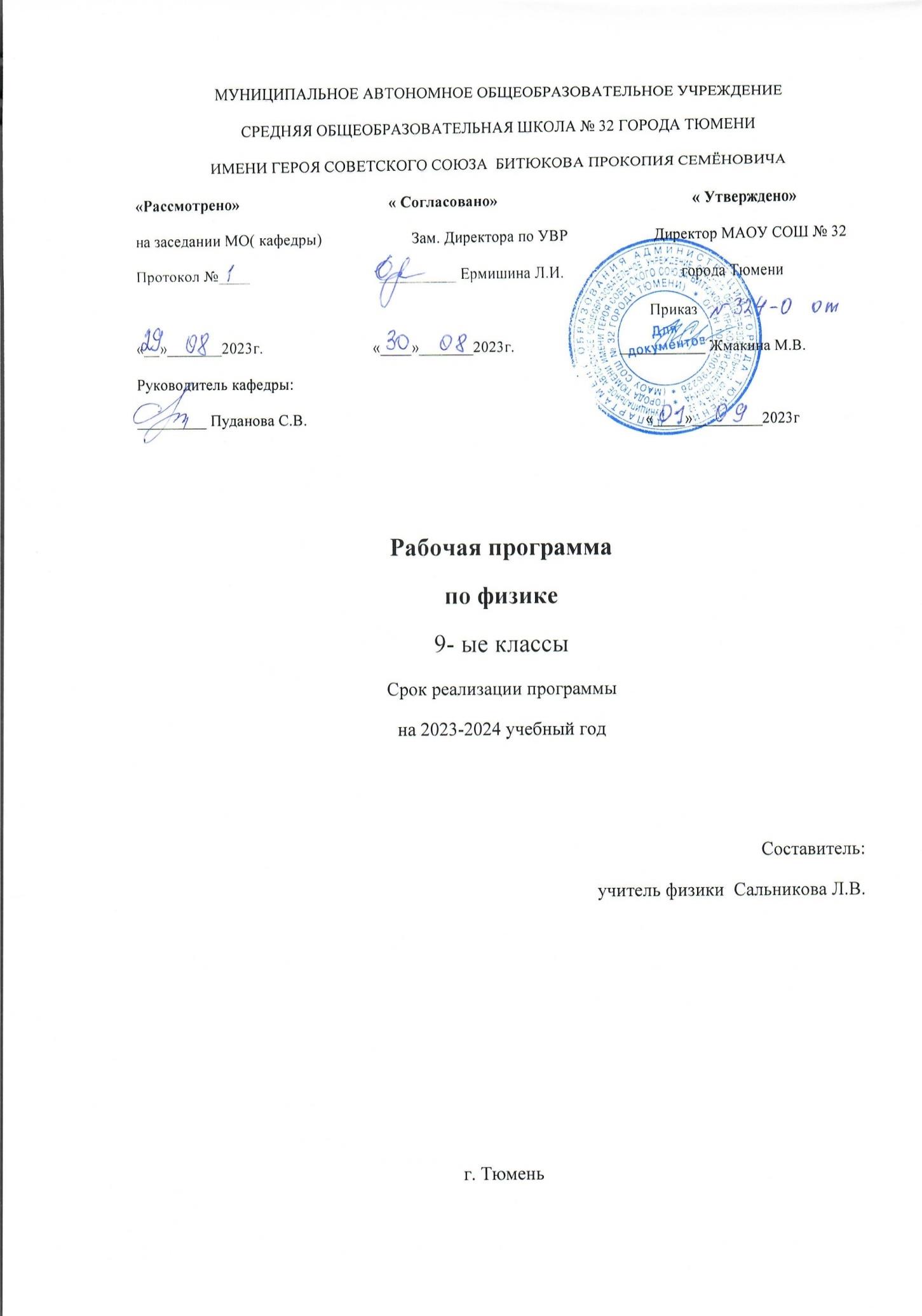 1.ПЛАНИРУЕМЫЕ  ПРЕДМЕТНЫЕ РЕЗУЛЬТАТЫ ОСВОЕНИЯ УЧЕБНОГО ПРЕДМЕТА:Личностные: формирование познавательных интересов, интеллектуальных и творческих способностей учащихся;убежденность в возможности познания природы, в необходимости разумного использования достижений науки и технологий для дальнейшего развития человеческого общества, уважение к творцам науки и техники, отношение к физике как элементу общечеловеческой культуры;самостоятельность в приобретении новых знаний и практических умений;готовность к выбору жизненного пути в соответствии с собственными интересами и возможностями;мотивация образовательной деятельности школьников на основе личностно ориентированного подхода;формирование ценностных отношений друг к другу, учителю, авторам открытий и изобретений, результатам обучения.Метапредметные:овладение навыками самостоятельного приобретения новых знаний, организации учебной деятельности, постановки целей, планирования, самоконтроля и оценки результатов своей деятельности, умениями предвидеть возможные результаты своих действий;понимание различий между исходными фактами и гипотезами для их объяснения, теоретическими моделями и реальными объектами, овладение универсальными учебными действиями на примерах гипотез для объяснения известных фактов и экспериментальной проверки выдвигаемых гипотез, разработки теоретических моделей процессов или явлений;формирование умений воспринимать, перерабатывать и предъявлять информацию в словесной, образной, символической формах, анализировать и перерабатывать полученную информацию в соответствии с поставленными задачами, выделять основное содержание прочитанного текста, находить в нем ответы на поставленные вопросы и излагать его;приобретение опыта самостоятельного поиска, анализа и отбора информации с использованием различных источников и новых информационных технологий для решения познавательных задач;развитие монологической и диалогической речи, умения выражать свои мысли и способности выслушивать собеседника, понимать его точку зрения, признавать право другого человека на иное мнение;освоение приемов действий в нестандартных ситуациях, овладение эвристическими методами решения проблем;формирование умений работать в группе с выполнением различных социальных ролей, представлять и отстаивать свои взгляды и убеждения, вести дискуссию.Предметные:учащиеся научатся:самостоятельно выделять и формулировать познавательную цель;использовать общие приёмы решения задач;применять правила и пользоваться инструкциями и освоенными закономерностями;осуществлять смысловое чтение;создавать, применять и преобразовывать знаково-символические средства, модели и схемы для решения задач;находить в различных источниках информацию, необходимую для решения математических проблем, и представлять её в понятной форме; принимать решение в условиях неполной и избыточной, точной и вероятностной информации;учащиеся получат возможность научиться:устанавливать причинно-следственные связи; строить логические рассуждения, умозаключения (индуктивные, дедуктивные и по аналогии) и выводы;формировать учебную и обще пользовательскую компетентности в области использования информационно-коммуникационных технологий (ИКТ-компетентности);видеть физическую задачу в других дисциплинах, в окружающей жизни;выдвигать гипотезы при решении учебных задач и понимать необходимость их проверки;планировать и осуществлять деятельность, направленную на решение задач исследовательского характера;выбирать наиболее рациональные и эффективные способы решения задач;интерпретировать информации (структурировать, переводить сплошной текст в таблицу, презентовать полученную информацию, в том числе с помощью ИКТ);оценивать информацию (критическая оценка, оценка достоверности);устанавливать причинно-следственные связи, выстраивать рассуждения, обобщения.СОДЕРЖАНИЕ УЧЕБНОГО  ПРЕДМЕТА                                                                    Законы взаимодействия и движения тел (34 ч )Материальная точка. Система отсчета. Перемещение. Скорость прямолинейного равномерного движения. Прямолинейное равноускоренное движение: мгновенная скорость, ускорение, перемещение. Графики зависимости кинематических величин от времени при равномерном и равноускоренном движении. Относительность механического движения. Геоцентрическая и гелиоцентрическая системы мира. Инерциальная система отсчета. Первый, второй и третий законы Ньютона. Свободное падение. Невесомость. Закон всемирного тяготения. Искусственные спутники Земли. Импульс. Закон сохранения импульса. Реактивное движение.             Лабораторная работа №1 «Исследование равноускоренного движения без начальной скорости»              Лабораторная работа №2 «Измерение ускорения свободного падения»Темы проектов: Автомобиль будущего.
Автомобиль и здоровье человека.
Автомобиль и экология.Механические колебания и волны. Звук (16 ч )Колебательное движение. Колебания груза на пружине. Свободные колебания. Колебательная система. Маятник. Амплитуда, период, частота колебаний. Гармонические колебания. Превращение энергии при колебательном движении. Затухающие колебания. Вынужденные колебания. Резонанс. Распространение колебаний в упругих средах. Поперечные и продольные волны. Длина волны. Связь длины волны со скоростью ее распространения и периодом (частотой). Звуковые волны. Скорость звука. Высота, тембр и громкость звука. Эхо. Звуковой резонанс. Интерференция звука.Лабораторная работа №3 «Исследование зависимости периода и частоты свободных колебаний маятника от длины его нити» Темы проектов:Биофизика. Колебания и звукиВлияние внешних звуковых раздражителей на структуру воды.
Влияние громкого звука и шума на организм человека.   Влияние звука на живые организмы.
Электромагнитное поле (26 ч)Однородное и неоднородное магнитное поле. Направление тока и направление линий его магнитного поля. Правило буравчика. Обнаружение магнитного поля. Правило левой руки. Индукция магнитного поля. Магнитный поток. Опыты Фарадея. Электромагнитная индукция. Направление индукционного тока. Правило Ленца. Явление самоиндукции. Переменный ток. Генератор переменного тока. Преобразования энергии в электрогенераторах. Трансформатор. Передача электрической энергии на расстояние. Электромагнитное поле. Электромагнитные волны. Скорость распространения электромагнитных волн. Влияние электромагнитных излучений на живые организмы. Колебательный контур. Получение электромагнитных колебаний. Принципы радиосвязи и телевидения. Интерференция света. Электромагнитная природа света. Преломление света. Показатель преломления. Дисперсия света. Цвета тел. Спектрограф и спектроскоп. Типы оптических спектров. Спектральный анализ. Поглощение и испускание света атомами. Происхождение линейчатых спектров.             Лабораторная работа №4 «Изучение явления электромагнитной индукции»             Лабораторная работа №5 «Наблюдение сплошного и линейчатых спектров испускания» Темы проектов: Влияние излучения, исходящего от сотового телефона, на организм человека.
Влияние инфразвука на организм человека.Строение атома и атомного ядра (19 ч )Радиоактивность как свидетельство сложного строения атомов. Альфа-, бета- и гамма-излучения. Опыты Резерфорда. Ядерная модель атома. Радиоактивные превращения атомных ядер. Сохранение зарядового и массового чисел при ядерных реакциях. Методы наблюдения и регистрации частиц в ядерной физике. Протонно-нейтронная модель ядра. Физический смысл зарядового и массового чисел. Изотопы. Правило смещения для альфа- и бета-распада. Энергия связи частиц в ядре. Деление ядер урана. Цепная реакция. Ядерная энергетика. Экологические проблемы работы атомных электростанций. Период полураспада. Закон радиоактивного распада. Влияние радиоактивных излучений на живые организмы. Термоядерная реакция.              Лабораторная работа №6 « Изучение деления ядра атома урана по фотографии треков»                   Лабораторная работа №7 « Изучение треков заряженных частиц по готовым фотографиям» Темы проектов: Большой андронный  Коллайдер — Назад к сотворению мира.
Строение и эволюция Вселенной (7 ч)Состав, строение и происхождение Солнечной системы. Планеты и малые тела Солнечной системы. Строение, излучение и эволюция Солнца и звезд. Строение и эволюция Вселенной.Темы проектов: В небесах, на земле и на море- физика удивительных природных явлений.Астероидная опасность.
АстрофизикаТЕМАТИЧЕСКОЕ ПЛАНИРОВАНИЕ 4. КАЛЕНДАРНО-ТЕМАТИЧЕСКОЕ ПЛАНИРОВАНИЕ№ТемаТемаТемаТемаКоличество часовКоличество часовКоличество часовК.Р.К.Р.К.Р.Л.Р.Обучаемый научитсяОбучаемый получит возможность научиться12- Законы взаимодействия и движения телВходящий контрольМеханические колебания и волны. ЗвукК.Р. за полугодие- Законы взаимодействия и движения телВходящий контрольМеханические колебания и волны. ЗвукК.Р. за полугодие- Законы взаимодействия и движения телВходящий контрольМеханические колебания и волны. ЗвукК.Р. за полугодие- Законы взаимодействия и движения телВходящий контрольМеханические колебания и волны. ЗвукК.Р. за полугодие34 1634 1634 162 11 12 11 12 11 12 1- распознавать механические явления и объяснять на основе имеющихся знаний основные свойства или условия протекания этих явлений: равномерное и неравномерное движение, равномерное и равноускоренное прямолинейное движение, относительность механического движения, свободное падение тел, равномерное движение по окружности, взаимодействие тел, реактивное движение, колебательное движение, резонанс, волновое движение (звук);- описывать изученные свойства тел и механические явления, используя физические величины: путь, перемещение, скорость, ускорение, период обращения, масса тела, сила (сила тяжести, сила упругости, сила трения), импульс тела, кинетическая энергия, потенциальная энергия, механическая работа, сила трения, амплитуда, период и частота колебаний, длина волны и скорость ее распространения; при описании правильно трактовать физический смысл используемых величин, их обозначения и единицы измерения, находить формулы, связывающие данную физическую величину с другими величинами, вычислять значение физической величины;- анализировать свойства тел, механические явления и процессы, используя физические законы: закон сохранения энергии, закон всемирного тяготения, принцип суперпозиции сил, I, II и III законы Ньютона, закон сохранения импульса, закон; при этом различать словесную формулировку закона и его математическое выражение; - различать основные признаки изученных физических моделей: материальная точка, инерциальная система отсчета;- решать задачи, используя физические законы (закон сохранения энергии, закон всемирного тяготения, принцип суперпозиции сил, I, II и III законы Ньютона, закон сохранения импульса, закон Гука, закон Паскаля, закон Архимеда) и формулы, связывающие физические величины (путь, скорость, ускорение, масса тела, сила,  импульс тела, кинетическая энергия, потенциальная энергия, механическая работа,  сила трения скольжения, коэффициент трения, амплитуда, период и частота колебаний, длина волны и скорость ее распространения): на основе анализа условия задачи записывать краткое условие, выделять физические величины, законы и формулы, необходимые для ее решения, проводить расчеты и оценивать реальность полученного значения физической величины. - использовать знания о механических явлениях в повседневной жизни для обеспечения безопасности при обращении с приборами и техническими устройствами, для сохранения здоровья и соблюдения норм экологического поведения в окружающей среде; приводить примеры практического использования физических знаний о механических явлениях и физических законах; примеры использования возобновляемых источников энергии; экологических последствий исследования космического пространств;- различать границы применимости физических законов, понимать всеобщий характер фундаментальных законов (закон сохранения механической энергии, закон сохранения импульса, закон всемирного тяготения) и ограниченность использования частных законов;- находить адекватную предложенной задаче физическую модель, разрешать проблему как на основе имеющихся знаний по механике с использованием математического аппарата, так и при помощи методов оценки.3Электромагнитное полеЭлектромагнитное полеЭлектромагнитное поле262626261112- распознавать электромагнитные явления и объяснять на основе имеющихся знаний основные свойства или условия протекания этих явлений: взаимодействие магнитов, электромагнитная индукция, действие магнитного поля на проводник с током и на движущуюся заряженную частицу, действие электрического поля на заряженную частицу, электромагнитные волны, прямолинейное распространение света, отражение и преломление света, дисперсия света.- описывать изученные свойства тел и электромагнитные явления, используя физические величины: скорость электромагнитных волн, длина волны и частота света; при описании верно трактовать физический смысл используемых величин, их обозначения и единицы измерения; находить формулы, связывающие данную физическую величину с другими величинами.- анализировать свойства тел, электромагнитные явления и процессы, используя физические законы: закон отражения света, закон преломления света; при этом различать словесную формулировку закона и его математическое выражение.- приводить примеры практического использования физических знаний о электромагнитных явлениях- решать задачи, используя физические законы (закон отражения света, закон преломления света) и формулы, связывающие физические величины (скорость электромагнитных волн, длина волны и частота света: на основе анализа условия задачи записывать краткое условие, выделять физические величины, законы и формулы, необходимые для ее решения, проводить расчеты и оценивать реальность полученного значения физической величины.-  использовать знания об электромагнитных явлениях в повседневной жизни для обеспечения безопасности при обращении с приборами и техническими устройствами, для сохранения здоровья и соблюдения норм экологического поведения в окружающей среде; приводить примеры влияния электромагнитных излучений на живые организмы;- различать границы применимости физических законов, понимать всеобщий характер фундаментальных законов  и ограниченность использования частных законов;- использовать приемы построения физических моделей, поиска и формулировки доказательств выдвинутых гипотез и теоретических выводов на основе эмпирически установленных фактов;- находить адекватную предложенной задаче физическую модель, разрешать проблему как на основе имеющихся знаний об электромагнитных явлениях с использованием математического аппарата, так и при помощи методов оценки.4 Строение атома и атомного ядра Строение атома и атомного ядра1919191911122- распознавать квантовые явления и объяснять на основе имеющихся знаний основные свойства или условия протекания этих явлений: естественная и искусственная радиоактивность, α-, β- и γ-излучения, возникновение линейчатого спектра излучения атома;- описывать изученные квантовые явления, используя физические величины: массовое число, зарядовое число, период полураспада, энергия фотонов; при описании правильно трактовать физический смысл используемых величин, их обозначения и единицы измерения; находить формулы, связывающие данную физическую величину с другими величинами, вычислять значение физической величины;- анализировать квантовые явления, используя физические законы и постулаты: закон сохранения энергии, закон сохранения электрического заряда, закон сохранения массового числа, закономерности излучения и поглощения света атомом, при этом различать словесную формулировку закона и его математическое выражение;- различать основные признаки планетарной модели атома, нуклонной модели атомного ядра;- приводить примеры проявления в природе и практического использования радиоактивности, ядерных и термоядерных реакций, спектрального анализа.- использовать полученные знания в повседневной жизни при обращении с приборами и техническими устройствами (счетчик ионизирующих частиц, дозиметр), для сохранения здоровья и соблюдения норм экологического поведения в окружающей среде;- соотносить энергию связи атомных ядер с дефектом массы;- приводить примеры влияния радиоактивных излучений на живые организмы; понимать принцип действия дозиметра и различать условия его использования;- понимать экологические проблемы, возникающие при использовании атомных электростанций, и пути решения этих проблем, перспективы использования управляемого термоядерного синтеза.5 Строение и ЭволюцияВселенной Годовая контрольная работа.7777Тест 1Тест 1Тест 1---- указывать названия планет Солнечной системы; различать основные признаки суточного вращения звездного неба, движения Луны, Солнца и планет относительно звезд;- понимать различия между гелиоцентрической и геоцентрической системами мира- указывать общие свойства и отличия планет земной группы и планет-гигантов; малых тел Солнечной системы и больших планет; пользоваться картой звездного неба при наблюдениях звездного неба;- различать основные характеристики звезд (размер, цвет, температура) соотносить цвет звезды с ее температурой;- различать гипотезы о происхождении Солнечной системы.Итого:102102102102888777ДатаДатаДатаДатаДатаТема урокаТема урокаОсновные понятияОсновные понятияОсновные понятияОсновные понятияПланируемые результаты освоенияПланируемые результаты освоенияПланируемые результаты освоенияПланируемые результаты освоенияПланируемые результаты освоенияПланируемые результаты освоенияПланируемые результаты освоенияПланируемые результаты освоенияПланируемые результаты освоенияПланируемые результаты освоенияПланируемые результаты освоенияПланируемые результаты освоенияПланируемые результаты освоенияПланируемые результаты освоенияПланируемые результаты освоенияПланируемые результаты освоенияПланируемые результаты освоенияПланируемые результаты освоенияПовторениеПовторениеПовторениеФорма  контроля Форма  контроля Форма  контроля Форма  контроля Форма  контроля Форма  контроля Форма  контроля Подготовка к ОГЭКоды проверяемых требований к уровню подготовкиПодготовка к ОГЭКоды проверяемых требований к уровню подготовкиПодготовка к ОГЭКоды проверяемых требований к уровню подготовкиПодготовка к ОГЭКоды проверяемых требований к уровню подготовкиПодготовка к ОГЭКоды проверяемых требований к уровню подготовкиПодготовка к ОГЭКоды проверяемых требований к уровню подготовкиЭОР/ЦОРЭОР/ЦОРЭОР/ЦОРЭОР/ЦОРЭОР/ЦОРЭОР/ЦОРПо плануПо плануПо фактуПо фактуПо фактуТема урокаТема урокаОсновные понятияОсновные понятияОсновные понятияОсновные понятияЛичностные УУДЛичностные УУДЛичностные УУДПредметные УУДПредметные УУДПредметные УУДПредметные УУДПредметные УУДПредметные УУДМета предметные УУДМета предметные УУДМета предметные УУДМета предметные УУДМета предметные УУДМета предметные УУДМета предметные УУДМета предметные УУДМета предметные УУДПовторениеПовторениеПовторениеФорма  контроля Форма  контроля Форма  контроля Форма  контроля Форма  контроля Форма  контроля Форма  контроля Подготовка к ОГЭКоды проверяемых требований к уровню подготовкиПодготовка к ОГЭКоды проверяемых требований к уровню подготовкиПодготовка к ОГЭКоды проверяемых требований к уровню подготовкиПодготовка к ОГЭКоды проверяемых требований к уровню подготовкиПодготовка к ОГЭКоды проверяемых требований к уровню подготовкиПодготовка к ОГЭКоды проверяемых требований к уровню подготовкиЭОР/ЦОРЭОР/ЦОРЭОР/ЦОРЭОР/ЦОРЭОР/ЦОРЭОР/ЦОРЗаконы взаимодействия и движения тел (34 часа) Законы взаимодействия и движения тел (34 часа) Законы взаимодействия и движения тел (34 часа) Законы взаимодействия и движения тел (34 часа) Законы взаимодействия и движения тел (34 часа) Законы взаимодействия и движения тел (34 часа) Законы взаимодействия и движения тел (34 часа) Законы взаимодействия и движения тел (34 часа) Законы взаимодействия и движения тел (34 часа) Законы взаимодействия и движения тел (34 часа) Законы взаимодействия и движения тел (34 часа) Законы взаимодействия и движения тел (34 часа) Законы взаимодействия и движения тел (34 часа) Законы взаимодействия и движения тел (34 часа) Законы взаимодействия и движения тел (34 часа) Законы взаимодействия и движения тел (34 часа) Законы взаимодействия и движения тел (34 часа) Законы взаимодействия и движения тел (34 часа) Законы взаимодействия и движения тел (34 часа) Законы взаимодействия и движения тел (34 часа) Законы взаимодействия и движения тел (34 часа) Законы взаимодействия и движения тел (34 часа) Законы взаимодействия и движения тел (34 часа) Законы взаимодействия и движения тел (34 часа) Законы взаимодействия и движения тел (34 часа) Законы взаимодействия и движения тел (34 часа) Законы взаимодействия и движения тел (34 часа) Законы взаимодействия и движения тел (34 часа) Законы взаимодействия и движения тел (34 часа) Законы взаимодействия и движения тел (34 часа) Законы взаимодействия и движения тел (34 часа) Законы взаимодействия и движения тел (34 часа) Законы взаимодействия и движения тел (34 часа) Законы взаимодействия и движения тел (34 часа) Законы взаимодействия и движения тел (34 часа) Законы взаимодействия и движения тел (34 часа) Законы взаимодействия и движения тел (34 часа) Законы взаимодействия и движения тел (34 часа) Законы взаимодействия и движения тел (34 часа) Законы взаимодействия и движения тел (34 часа) Законы взаимодействия и движения тел (34 часа) Законы взаимодействия и движения тел (34 часа) Законы взаимодействия и движения тел (34 часа) Законы взаимодействия и движения тел (34 часа) Законы взаимодействия и движения тел (34 часа) Законы взаимодействия и движения тел (34 часа) Законы взаимодействия и движения тел (34 часа) Законы взаимодействия и движения тел (34 часа) Законы взаимодействия и движения тел (34 часа) Законы взаимодействия и движения тел (34 часа) Законы взаимодействия и движения тел (34 часа)                                                                                                              0 4.09. 23                                                                                                              0 4.09. 23 1.Материальная точка. Система отчета.1.Материальная точка. Система отчета.Механическое движениематериальная точка, Система отсчета. Механическое движениематериальная точка, Система отсчета. Механическое движениематериальная точка, Система отсчета. Механическое движениематериальная точка, Система отсчета. Сформирован-ность познавательных интересов на основе развития интеллектуальных и творческих способностей учащихся;- убежденность в возможности познания природы, в необходимости разумного использования достижений науки и технологий для дальнейшего развития человеческого общества, уважение к творцам науки и техники, отношение к физике как элементу общечеловеческой культуры;Сформирован-ность познавательных интересов на основе развития интеллектуальных и творческих способностей учащихся;- убежденность в возможности познания природы, в необходимости разумного использования достижений науки и технологий для дальнейшего развития человеческого общества, уважение к творцам науки и техники, отношение к физике как элементу общечеловеческой культуры;Сформирован-ность познавательных интересов на основе развития интеллектуальных и творческих способностей учащихся;- убежденность в возможности познания природы, в необходимости разумного использования достижений науки и технологий для дальнейшего развития человеческого общества, уважение к творцам науки и техники, отношение к физике как элементу общечеловеческой культуры;Понимание и способность описывать и объяснять физические явления: материальная точка, система отсчета; физических величин: перемещение, скорость равномерного прямолинейного движения поступательное движение, знание и способность давать определения/описания физических понятий и явлений: материальная точка, система отсчета; физических величин: перемещение, скорость равномерного прямолинейного движения  Понимание и способность описывать и объяснять физические явления: материальная точка, система отсчета; физических величин: перемещение, скорость равномерного прямолинейного движения поступательное движение, знание и способность давать определения/описания физических понятий и явлений: материальная точка, система отсчета; физических величин: перемещение, скорость равномерного прямолинейного движения  Понимание и способность описывать и объяснять физические явления: материальная точка, система отсчета; физических величин: перемещение, скорость равномерного прямолинейного движения поступательное движение, знание и способность давать определения/описания физических понятий и явлений: материальная точка, система отсчета; физических величин: перемещение, скорость равномерного прямолинейного движения  Понимание и способность описывать и объяснять физические явления: материальная точка, система отсчета; физических величин: перемещение, скорость равномерного прямолинейного движения поступательное движение, знание и способность давать определения/описания физических понятий и явлений: материальная точка, система отсчета; физических величин: перемещение, скорость равномерного прямолинейного движения  Понимание и способность описывать и объяснять физические явления: материальная точка, система отсчета; физических величин: перемещение, скорость равномерного прямолинейного движения поступательное движение, знание и способность давать определения/описания физических понятий и явлений: материальная точка, система отсчета; физических величин: перемещение, скорость равномерного прямолинейного движения  Понимание и способность описывать и объяснять физические явления: материальная точка, система отсчета; физических величин: перемещение, скорость равномерного прямолинейного движения поступательное движение, знание и способность давать определения/описания физических понятий и явлений: материальная точка, система отсчета; физических величин: перемещение, скорость равномерного прямолинейного движения  Познавательные УУД:  работать с различными источниками информации; выделять главное; сравнивать различные элементыРегулятивные УУД: самостоятельно определять цели и задачи урока; работать по предложенному алгоритму.Коммуникативные УУД: слушать и слышать учителя и одноклассников; участвовать в дискуссии по поставленной проблемеПознавательные УУД:  работать с различными источниками информации; выделять главное; сравнивать различные элементыРегулятивные УУД: самостоятельно определять цели и задачи урока; работать по предложенному алгоритму.Коммуникативные УУД: слушать и слышать учителя и одноклассников; участвовать в дискуссии по поставленной проблемеПознавательные УУД:  работать с различными источниками информации; выделять главное; сравнивать различные элементыРегулятивные УУД: самостоятельно определять цели и задачи урока; работать по предложенному алгоритму.Коммуникативные УУД: слушать и слышать учителя и одноклассников; участвовать в дискуссии по поставленной проблемеПознавательные УУД:  работать с различными источниками информации; выделять главное; сравнивать различные элементыРегулятивные УУД: самостоятельно определять цели и задачи урока; работать по предложенному алгоритму.Коммуникативные УУД: слушать и слышать учителя и одноклассников; участвовать в дискуссии по поставленной проблемеПознавательные УУД:  работать с различными источниками информации; выделять главное; сравнивать различные элементыРегулятивные УУД: самостоятельно определять цели и задачи урока; работать по предложенному алгоритму.Коммуникативные УУД: слушать и слышать учителя и одноклассников; участвовать в дискуссии по поставленной проблемеПознавательные УУД:  работать с различными источниками информации; выделять главное; сравнивать различные элементыРегулятивные УУД: самостоятельно определять цели и задачи урока; работать по предложенному алгоритму.Коммуникативные УУД: слушать и слышать учителя и одноклассников; участвовать в дискуссии по поставленной проблемеПознавательные УУД:  работать с различными источниками информации; выделять главное; сравнивать различные элементыРегулятивные УУД: самостоятельно определять цели и задачи урока; работать по предложенному алгоритму.Коммуникативные УУД: слушать и слышать учителя и одноклассников; участвовать в дискуссии по поставленной проблемеПознавательные УУД:  работать с различными источниками информации; выделять главное; сравнивать различные элементыРегулятивные УУД: самостоятельно определять цели и задачи урока; работать по предложенному алгоритму.Коммуникативные УУД: слушать и слышать учителя и одноклассников; участвовать в дискуссии по поставленной проблемеПознавательные УУД:  работать с различными источниками информации; выделять главное; сравнивать различные элементыРегулятивные УУД: самостоятельно определять цели и задачи урока; работать по предложенному алгоритму.Коммуникативные УУД: слушать и слышать учителя и одноклассников; участвовать в дискуссии по поставленной проблемеПознавательные УУД:  работать с различными источниками информации; выделять главное; сравнивать различные элементыРегулятивные УУД: самостоятельно определять цели и задачи урока; работать по предложенному алгоритму.Коммуникативные УУД: слушать и слышать учителя и одноклассников; участвовать в дискуссии по поставленной проблемеВиды движения -7 классВиды движения -7 классВиды движения -7 классВиды движения -7 классВиды движения -7 классВиды движения -7 классВиды движения -7 классВводная беседа,выполнение творческой работыВводная беседа,выполнение творческой работы1.1-1.31.1-1.31.1-1.31.1-1.31.1-1.31.1-1.3Презентация, электронное приложение к учебнику.Презентация, электронное приложение к учебнику.Презентация, электронное приложение к учебнику.Презентация, электронное приложение к учебнику.Презентация, электронное приложение к учебнику.Презентация, электронное приложение к учебнику.                                                                     06.09.                                                                     06.09.2.ПеремещениеОпределение координаты движущегося тела.2.ПеремещениеОпределение координаты движущегося тела.Траектория, путь, перемещение, координаты движущегося телаТраектория, путь, перемещение, координаты движущегося телаТраектория, путь, перемещение, координаты движущегося телаТраектория, путь, перемещение, координаты движущегося телаСамостоятельность в приобретении новых знаний и практических умений;Самостоятельность в приобретении новых знаний и практических умений;Самостоятельность в приобретении новых знаний и практических умений;Понимание и способность описывать и объяснять физические явления: материальная точка, система отсчета; физических величин:материальная точка, система отсчета; физических величин: перемещение, скорость равномерного прямолинейного движения Понимание и способность описывать и объяснять физические явления: материальная точка, система отсчета; физических величин:материальная точка, система отсчета; физических величин: перемещение, скорость равномерного прямолинейного движения Понимание и способность описывать и объяснять физические явления: материальная точка, система отсчета; физических величин:материальная точка, система отсчета; физических величин: перемещение, скорость равномерного прямолинейного движения Понимание и способность описывать и объяснять физические явления: материальная точка, система отсчета; физических величин:материальная точка, система отсчета; физических величин: перемещение, скорость равномерного прямолинейного движения Понимание и способность описывать и объяснять физические явления: материальная точка, система отсчета; физических величин:материальная точка, система отсчета; физических величин: перемещение, скорость равномерного прямолинейного движения Понимание и способность описывать и объяснять физические явления: материальная точка, система отсчета; физических величин:материальная точка, система отсчета; физических величин: перемещение, скорость равномерного прямолинейного движения Познавательные УУД: работать с различными источниками информации; осуществлять элементарные научные исследования.  Регулятивные УУД: самостоятельно определять цели и задачи урока; самостоятельно планировать свою деятельностьКоммуникативные УУД: слушать и активно вступать в диалог; участвовать в коллективном обсуждении поставленной проблемыПознавательные УУД: работать с различными источниками информации; осуществлять элементарные научные исследования.  Регулятивные УУД: самостоятельно определять цели и задачи урока; самостоятельно планировать свою деятельностьКоммуникативные УУД: слушать и активно вступать в диалог; участвовать в коллективном обсуждении поставленной проблемыПознавательные УУД: работать с различными источниками информации; осуществлять элементарные научные исследования.  Регулятивные УУД: самостоятельно определять цели и задачи урока; самостоятельно планировать свою деятельностьКоммуникативные УУД: слушать и активно вступать в диалог; участвовать в коллективном обсуждении поставленной проблемыПознавательные УУД: работать с различными источниками информации; осуществлять элементарные научные исследования.  Регулятивные УУД: самостоятельно определять цели и задачи урока; самостоятельно планировать свою деятельностьКоммуникативные УУД: слушать и активно вступать в диалог; участвовать в коллективном обсуждении поставленной проблемыПознавательные УУД: работать с различными источниками информации; осуществлять элементарные научные исследования.  Регулятивные УУД: самостоятельно определять цели и задачи урока; самостоятельно планировать свою деятельностьКоммуникативные УУД: слушать и активно вступать в диалог; участвовать в коллективном обсуждении поставленной проблемыПознавательные УУД: работать с различными источниками информации; осуществлять элементарные научные исследования.  Регулятивные УУД: самостоятельно определять цели и задачи урока; самостоятельно планировать свою деятельностьКоммуникативные УУД: слушать и активно вступать в диалог; участвовать в коллективном обсуждении поставленной проблемыПознавательные УУД: работать с различными источниками информации; осуществлять элементарные научные исследования.  Регулятивные УУД: самостоятельно определять цели и задачи урока; самостоятельно планировать свою деятельностьКоммуникативные УУД: слушать и активно вступать в диалог; участвовать в коллективном обсуждении поставленной проблемыПознавательные УУД: работать с различными источниками информации; осуществлять элементарные научные исследования.  Регулятивные УУД: самостоятельно определять цели и задачи урока; самостоятельно планировать свою деятельностьКоммуникативные УУД: слушать и активно вступать в диалог; участвовать в коллективном обсуждении поставленной проблемыПознавательные УУД: работать с различными источниками информации; осуществлять элементарные научные исследования.  Регулятивные УУД: самостоятельно определять цели и задачи урока; самостоятельно планировать свою деятельностьКоммуникативные УУД: слушать и активно вступать в диалог; участвовать в коллективном обсуждении поставленной проблемыПознавательные УУД: работать с различными источниками информации; осуществлять элементарные научные исследования.  Регулятивные УУД: самостоятельно определять цели и задачи урока; самостоятельно планировать свою деятельностьКоммуникативные УУД: слушать и активно вступать в диалог; участвовать в коллективном обсуждении поставленной проблемыВиды движения -7 классВиды движения -7 классВиды движения -7 классВиды движения -7 классВиды движения -7 классВиды движения -7 классВиды движения -7 классФронтальный опросФронтальный опрос1.1-.1.41.1-.1.41.1-.1.41.1-.1.41.1-.1.41.1-.1.4                                                                                                                                                       08.09.                                                                                                                                                       08.09.3Перемещение при прямолинейном равномерном движении. 3Перемещение при прямолинейном равномерном движении. Перемещение скорость, ускорениеПеремещение скорость, ускорениеПеремещение скорость, ускорениеПеремещение скорость, ускорение Формирование познавательных интересов на основе развития интеллектуальных и творческих способностей учащихся;_ убежденность в возможности познания природы, в необходимости разумного использования достижений науки и технологий для дальнейшего развития человеческого общества, уважение к творцам науки и техники, отношение к физике как элементу общечеловеческой культуры;_ самостоятельность в приобретении новых знаний и практических умений; Формирование познавательных интересов на основе развития интеллектуальных и творческих способностей учащихся;_ убежденность в возможности познания природы, в необходимости разумного использования достижений науки и технологий для дальнейшего развития человеческого общества, уважение к творцам науки и техники, отношение к физике как элементу общечеловеческой культуры;_ самостоятельность в приобретении новых знаний и практических умений; Формирование познавательных интересов на основе развития интеллектуальных и творческих способностей учащихся;_ убежденность в возможности познания природы, в необходимости разумного использования достижений науки и технологий для дальнейшего развития человеческого общества, уважение к творцам науки и техники, отношение к физике как элементу общечеловеческой культуры;_ самостоятельность в приобретении новых знаний и практических умений;Понимание и способность описывать и объяснять физические явления: материальная точка, система отсчета; физических величин:материальная точка, система отсчета; физических величин: перемещение, скорость равномерного прямолинейного движения.Понимание и способность описывать и объяснять физические явления: материальная точка, система отсчета; физических величин:материальная точка, система отсчета; физических величин: перемещение, скорость равномерного прямолинейного движения.Понимание и способность описывать и объяснять физические явления: материальная точка, система отсчета; физических величин:материальная точка, система отсчета; физических величин: перемещение, скорость равномерного прямолинейного движения.Понимание и способность описывать и объяснять физические явления: материальная точка, система отсчета; физических величин:материальная точка, система отсчета; физических величин: перемещение, скорость равномерного прямолинейного движения.Понимание и способность описывать и объяснять физические явления: материальная точка, система отсчета; физических величин:материальная точка, система отсчета; физических величин: перемещение, скорость равномерного прямолинейного движения.Понимание и способность описывать и объяснять физические явления: материальная точка, система отсчета; физических величин:материальная точка, система отсчета; физических величин: перемещение, скорость равномерного прямолинейного движения.Познавательные УУД: работать с различными источниками информации, систематизировать полученную информацию; классифицировать объекты по разным признакам; представлять результаты своей работы.Регулятивные УУД: определять цель работы и ставить задачи самостоятельно или в группе; работать по предложенному алгоритму. Коммуникативные УУД: участвовать в коллективном обсуждении поставленной проблемы; выстраивать продуктивное взаимодействие со сверстниками.Познавательные УУД: работать с различными источниками информации, систематизировать полученную информацию; классифицировать объекты по разным признакам; представлять результаты своей работы.Регулятивные УУД: определять цель работы и ставить задачи самостоятельно или в группе; работать по предложенному алгоритму. Коммуникативные УУД: участвовать в коллективном обсуждении поставленной проблемы; выстраивать продуктивное взаимодействие со сверстниками.Познавательные УУД: работать с различными источниками информации, систематизировать полученную информацию; классифицировать объекты по разным признакам; представлять результаты своей работы.Регулятивные УУД: определять цель работы и ставить задачи самостоятельно или в группе; работать по предложенному алгоритму. Коммуникативные УУД: участвовать в коллективном обсуждении поставленной проблемы; выстраивать продуктивное взаимодействие со сверстниками.Познавательные УУД: работать с различными источниками информации, систематизировать полученную информацию; классифицировать объекты по разным признакам; представлять результаты своей работы.Регулятивные УУД: определять цель работы и ставить задачи самостоятельно или в группе; работать по предложенному алгоритму. Коммуникативные УУД: участвовать в коллективном обсуждении поставленной проблемы; выстраивать продуктивное взаимодействие со сверстниками.Познавательные УУД: работать с различными источниками информации, систематизировать полученную информацию; классифицировать объекты по разным признакам; представлять результаты своей работы.Регулятивные УУД: определять цель работы и ставить задачи самостоятельно или в группе; работать по предложенному алгоритму. Коммуникативные УУД: участвовать в коллективном обсуждении поставленной проблемы; выстраивать продуктивное взаимодействие со сверстниками.Познавательные УУД: работать с различными источниками информации, систематизировать полученную информацию; классифицировать объекты по разным признакам; представлять результаты своей работы.Регулятивные УУД: определять цель работы и ставить задачи самостоятельно или в группе; работать по предложенному алгоритму. Коммуникативные УУД: участвовать в коллективном обсуждении поставленной проблемы; выстраивать продуктивное взаимодействие со сверстниками.Познавательные УУД: работать с различными источниками информации, систематизировать полученную информацию; классифицировать объекты по разным признакам; представлять результаты своей работы.Регулятивные УУД: определять цель работы и ставить задачи самостоятельно или в группе; работать по предложенному алгоритму. Коммуникативные УУД: участвовать в коллективном обсуждении поставленной проблемы; выстраивать продуктивное взаимодействие со сверстниками.Познавательные УУД: работать с различными источниками информации, систематизировать полученную информацию; классифицировать объекты по разным признакам; представлять результаты своей работы.Регулятивные УУД: определять цель работы и ставить задачи самостоятельно или в группе; работать по предложенному алгоритму. Коммуникативные УУД: участвовать в коллективном обсуждении поставленной проблемы; выстраивать продуктивное взаимодействие со сверстниками.Познавательные УУД: работать с различными источниками информации, систематизировать полученную информацию; классифицировать объекты по разным признакам; представлять результаты своей работы.Регулятивные УУД: определять цель работы и ставить задачи самостоятельно или в группе; работать по предложенному алгоритму. Коммуникативные УУД: участвовать в коллективном обсуждении поставленной проблемы; выстраивать продуктивное взаимодействие со сверстниками.Познавательные УУД: работать с различными источниками информации, систематизировать полученную информацию; классифицировать объекты по разным признакам; представлять результаты своей работы.Регулятивные УУД: определять цель работы и ставить задачи самостоятельно или в группе; работать по предложенному алгоритму. Коммуникативные УУД: участвовать в коллективном обсуждении поставленной проблемы; выстраивать продуктивное взаимодействие со сверстниками.Виды движения -7 классВиды движения -7 классВиды движения -7 классВиды движения -7 классВиды движения -7 классВиды движения -7 классВиды движения -7 классФронтальный устный, взаимоконтроль , сборник задачФронтальный устный, взаимоконтроль , сборник задач1.21.21.21.21.21.2Презентация, электронное приложение к учебнику.Презентация, электронное приложение к учебнику.Презентация, электронное приложение к учебнику.Презентация, электронное приложение к учебнику.Презентация, электронное приложение к учебнику.Презентация, электронное приложение к учебнику.10.09.10.09.10.09.4.Графическое
представление движения.4.Графическое
представление движения.Скорость, перемещение.Траектория, путь, координаты движущегося телаСкорость, перемещение.Траектория, путь, координаты движущегося телаСкорость, перемещение.Траектория, путь, координаты движущегося телаСкорость, перемещение.Траектория, путь, координаты движущегося теласамостоятельность в приобретении новых знаний и практических умений;самостоятельность в приобретении новых знаний и практических умений;самостоятельность в приобретении новых знаний и практических умений;самостоятельность в приобретении новых знаний и практических умений;самостоятельность в приобретении новых знаний и практических умений;Понимание и способность описывать и объяснять физические явления: материальная точка, система отсчета; физических величин: перемещение, скорость равномерного прямолинейного движения.Понимание и способность описывать и объяснять физические явления: материальная точка, система отсчета; физических величин: перемещение, скорость равномерного прямолинейного движения.Понимание и способность описывать и объяснять физические явления: материальная точка, система отсчета; физических величин: перемещение, скорость равномерного прямолинейного движения.Понимание и способность описывать и объяснять физические явления: материальная точка, система отсчета; физических величин: перемещение, скорость равномерного прямолинейного движения.Познавательные УУД: выделять наиболее существенные признаки объектов и явлений; самостоятельно анализировать картографическую информацию; представлять результаты своей работы.Регулятивные УУД: планировать свою деятельность и прогнозировать ее результаты; ставить и формулировать для себя новые учебные задачи.Коммуникативные УУД: участвовать в коллективном обсуждении поставленной проблемы; выстраивать продуктивное взаимодействие со сверстниками и взрослыми.Познавательные УУД: выделять наиболее существенные признаки объектов и явлений; самостоятельно анализировать картографическую информацию; представлять результаты своей работы.Регулятивные УУД: планировать свою деятельность и прогнозировать ее результаты; ставить и формулировать для себя новые учебные задачи.Коммуникативные УУД: участвовать в коллективном обсуждении поставленной проблемы; выстраивать продуктивное взаимодействие со сверстниками и взрослыми.Познавательные УУД: выделять наиболее существенные признаки объектов и явлений; самостоятельно анализировать картографическую информацию; представлять результаты своей работы.Регулятивные УУД: планировать свою деятельность и прогнозировать ее результаты; ставить и формулировать для себя новые учебные задачи.Коммуникативные УУД: участвовать в коллективном обсуждении поставленной проблемы; выстраивать продуктивное взаимодействие со сверстниками и взрослыми.Познавательные УУД: выделять наиболее существенные признаки объектов и явлений; самостоятельно анализировать картографическую информацию; представлять результаты своей работы.Регулятивные УУД: планировать свою деятельность и прогнозировать ее результаты; ставить и формулировать для себя новые учебные задачи.Коммуникативные УУД: участвовать в коллективном обсуждении поставленной проблемы; выстраивать продуктивное взаимодействие со сверстниками и взрослыми.Познавательные УУД: выделять наиболее существенные признаки объектов и явлений; самостоятельно анализировать картографическую информацию; представлять результаты своей работы.Регулятивные УУД: планировать свою деятельность и прогнозировать ее результаты; ставить и формулировать для себя новые учебные задачи.Коммуникативные УУД: участвовать в коллективном обсуждении поставленной проблемы; выстраивать продуктивное взаимодействие со сверстниками и взрослыми.Познавательные УУД: выделять наиболее существенные признаки объектов и явлений; самостоятельно анализировать картографическую информацию; представлять результаты своей работы.Регулятивные УУД: планировать свою деятельность и прогнозировать ее результаты; ставить и формулировать для себя новые учебные задачи.Коммуникативные УУД: участвовать в коллективном обсуждении поставленной проблемы; выстраивать продуктивное взаимодействие со сверстниками и взрослыми.Познавательные УУД: выделять наиболее существенные признаки объектов и явлений; самостоятельно анализировать картографическую информацию; представлять результаты своей работы.Регулятивные УУД: планировать свою деятельность и прогнозировать ее результаты; ставить и формулировать для себя новые учебные задачи.Коммуникативные УУД: участвовать в коллективном обсуждении поставленной проблемы; выстраивать продуктивное взаимодействие со сверстниками и взрослыми.Виды движения -7 классВиды движения -7 классВиды движения -7 классВиды движения -7 классВиды движения -7 классВиды движения -7 классВиды движения -7 классВиды движения -7 классРабота с карточками индивидуальными, по сборнику задачРабота с карточками индивидуальными, по сборнику задачРабота с карточками индивидуальными, по сборнику задачРабота с карточками индивидуальными, по сборнику задач1.2-1.41.2-1.41.2-1.41.2-1.41.2-1.41.2-1.4Презентация, электронное приложение к учебнику.Презентация, электронное приложение к учебнику.Презентация, электронное приложение к учебнику.Презентация, электронное приложение к учебнику.Презентация, электронное приложение к учебнику.Презентация, электронное приложение к учебнику.13.0913.0913.095.Решение задач по теме «Графическое
представление движения».5.Решение задач по теме «Графическое
представление движения».Траектория, путь, перемещение, координаты движущегося тела, Скорость.Траектория, путь, перемещение, координаты движущегося тела, Скорость.Траектория, путь, перемещение, координаты движущегося тела, Скорость.Траектория, путь, перемещение, координаты движущегося тела, Скорость.формирование познавательных интересов на основе развития интеллектуальных и творческих способностей учащихся;_ убежденность в возможности познания природы, в необходимости разумного использования достижений науки и технике формирование познавательных интересов на основе развития интеллектуальных и творческих способностей учащихся;_ убежденность в возможности познания природы, в необходимости разумного использования достижений науки и технике формирование познавательных интересов на основе развития интеллектуальных и творческих способностей учащихся;_ убежденность в возможности познания природы, в необходимости разумного использования достижений науки и технике формирование познавательных интересов на основе развития интеллектуальных и творческих способностей учащихся;_ убежденность в возможности познания природы, в необходимости разумного использования достижений науки и технике формирование познавательных интересов на основе развития интеллектуальных и творческих способностей учащихся;_ убежденность в возможности познания природы, в необходимости разумного использования достижений науки и технике Понимание и способность описывать и объяснять физические явления: материальная точка, система отсчета; физических величин: перемещение, скорость равномерного прямолинейного движения, графики движенияПонимание и способность описывать и объяснять физические явления: материальная точка, система отсчета; физических величин: перемещение, скорость равномерного прямолинейного движения, графики движенияПонимание и способность описывать и объяснять физические явления: материальная точка, система отсчета; физических величин: перемещение, скорость равномерного прямолинейного движения, графики движенияПонимание и способность описывать и объяснять физические явления: материальная точка, система отсчета; физических величин: перемещение, скорость равномерного прямолинейного движения, графики движенияПознавательные УУД: устанавливать причинно-следственные связи и делать выводы; сравнивать и делать выводы на основе сравнения; работать с различными источниками информации, анализировать и оценивать ее. Регулятивные УУД: определять цель урока, ставить задачи; планировать свою деятельность и прогнозировать ее результат.Коммуникативные УУД: строить речевые высказывания в устной форме, аргументируя свою точку зрения.Познавательные УУД: устанавливать причинно-следственные связи и делать выводы; сравнивать и делать выводы на основе сравнения; работать с различными источниками информации, анализировать и оценивать ее. Регулятивные УУД: определять цель урока, ставить задачи; планировать свою деятельность и прогнозировать ее результат.Коммуникативные УУД: строить речевые высказывания в устной форме, аргументируя свою точку зрения.Познавательные УУД: устанавливать причинно-следственные связи и делать выводы; сравнивать и делать выводы на основе сравнения; работать с различными источниками информации, анализировать и оценивать ее. Регулятивные УУД: определять цель урока, ставить задачи; планировать свою деятельность и прогнозировать ее результат.Коммуникативные УУД: строить речевые высказывания в устной форме, аргументируя свою точку зрения.Познавательные УУД: устанавливать причинно-следственные связи и делать выводы; сравнивать и делать выводы на основе сравнения; работать с различными источниками информации, анализировать и оценивать ее. Регулятивные УУД: определять цель урока, ставить задачи; планировать свою деятельность и прогнозировать ее результат.Коммуникативные УУД: строить речевые высказывания в устной форме, аргументируя свою точку зрения.Познавательные УУД: устанавливать причинно-следственные связи и делать выводы; сравнивать и делать выводы на основе сравнения; работать с различными источниками информации, анализировать и оценивать ее. Регулятивные УУД: определять цель урока, ставить задачи; планировать свою деятельность и прогнозировать ее результат.Коммуникативные УУД: строить речевые высказывания в устной форме, аргументируя свою точку зрения.Познавательные УУД: устанавливать причинно-следственные связи и делать выводы; сравнивать и делать выводы на основе сравнения; работать с различными источниками информации, анализировать и оценивать ее. Регулятивные УУД: определять цель урока, ставить задачи; планировать свою деятельность и прогнозировать ее результат.Коммуникативные УУД: строить речевые высказывания в устной форме, аргументируя свою точку зрения.Познавательные УУД: устанавливать причинно-следственные связи и делать выводы; сравнивать и делать выводы на основе сравнения; работать с различными источниками информации, анализировать и оценивать ее. Регулятивные УУД: определять цель урока, ставить задачи; планировать свою деятельность и прогнозировать ее результат.Коммуникативные УУД: строить речевые высказывания в устной форме, аргументируя свою точку зрения.Виды движения, характеристики движенияВиды движения, характеристики движенияВиды движения, характеристики движенияВиды движения, характеристики движенияВиды движения, характеристики движенияВиды движения, характеристики движенияВиды движения, характеристики движенияВиды движения, характеристики движенияиндивидуальный опросиндивидуальный опросиндивидуальный опросиндивидуальный опрос1.2-1.41.2-1.41.2-1.41.2-1.41.2-1.41.2-1.4Презентация, электронное приложение к учебнику.Презентация, электронное приложение к учебнику.Презентация, электронное приложение к учебнику.Презентация, электронное приложение к учебнику.Презентация, электронное приложение к учебнику.Презентация, электронное приложение к учебнику.15.0915.0915.096.Прямолинейное равноускоренное движение. Ускорение.6.Прямолинейное равноускоренное движение. Ускорение.Ускорение, равноускоренное движениеУскорение, равноускоренное движениеУскорение, равноускоренное движениеУскорение, равноускоренное движениеФормирование познавательных интересов на основе развития интеллектуальных и творческих способностей учащихся;_ убежденность в возможности познания природы, в необходимости разумного использования достижений науки и техникеФормирование познавательных интересов на основе развития интеллектуальных и творческих способностей учащихся;_ убежденность в возможности познания природы, в необходимости разумного использования достижений науки и техникеФормирование познавательных интересов на основе развития интеллектуальных и творческих способностей учащихся;_ убежденность в возможности познания природы, в необходимости разумного использования достижений науки и техникеФормирование познавательных интересов на основе развития интеллектуальных и творческих способностей учащихся;_ убежденность в возможности познания природы, в необходимости разумного использования достижений науки и техникеФормирование познавательных интересов на основе развития интеллектуальных и творческих способностей учащихся;_ убежденность в возможности познания природы, в необходимости разумного использования достижений науки и техникезнание и способность давать определения/описания физических понятий: ускорение, равноускоренное движениезнание и способность давать определения/описания физических понятий: ускорение, равноускоренное движениезнание и способность давать определения/описания физических понятий: ускорение, равноускоренное движениезнание и способность давать определения/описания физических понятий: ускорение, равноускоренное движениеПознавательные УУД: сравнивать и делать выводы на основе сравнения; строить логические рассуждения, включающие установление причинно-следственных связей; устанавливать соответствие между объектами и их характеристикамиРегулятивные УУД: соотносить результат своей деятельности с целью урока и оценивать его.Коммуникативные УУД: участвовать в коллективном обсуждении поставленной проблемы; выстраивать продуктивное взаимодействие со сверстниками и взрослыми.Познавательные УУД: сравнивать и делать выводы на основе сравнения; строить логические рассуждения, включающие установление причинно-следственных связей; устанавливать соответствие между объектами и их характеристикамиРегулятивные УУД: соотносить результат своей деятельности с целью урока и оценивать его.Коммуникативные УУД: участвовать в коллективном обсуждении поставленной проблемы; выстраивать продуктивное взаимодействие со сверстниками и взрослыми.Познавательные УУД: сравнивать и делать выводы на основе сравнения; строить логические рассуждения, включающие установление причинно-следственных связей; устанавливать соответствие между объектами и их характеристикамиРегулятивные УУД: соотносить результат своей деятельности с целью урока и оценивать его.Коммуникативные УУД: участвовать в коллективном обсуждении поставленной проблемы; выстраивать продуктивное взаимодействие со сверстниками и взрослыми.Познавательные УУД: сравнивать и делать выводы на основе сравнения; строить логические рассуждения, включающие установление причинно-следственных связей; устанавливать соответствие между объектами и их характеристикамиРегулятивные УУД: соотносить результат своей деятельности с целью урока и оценивать его.Коммуникативные УУД: участвовать в коллективном обсуждении поставленной проблемы; выстраивать продуктивное взаимодействие со сверстниками и взрослыми.Познавательные УУД: сравнивать и делать выводы на основе сравнения; строить логические рассуждения, включающие установление причинно-следственных связей; устанавливать соответствие между объектами и их характеристикамиРегулятивные УУД: соотносить результат своей деятельности с целью урока и оценивать его.Коммуникативные УУД: участвовать в коллективном обсуждении поставленной проблемы; выстраивать продуктивное взаимодействие со сверстниками и взрослыми.Познавательные УУД: сравнивать и делать выводы на основе сравнения; строить логические рассуждения, включающие установление причинно-следственных связей; устанавливать соответствие между объектами и их характеристикамиРегулятивные УУД: соотносить результат своей деятельности с целью урока и оценивать его.Коммуникативные УУД: участвовать в коллективном обсуждении поставленной проблемы; выстраивать продуктивное взаимодействие со сверстниками и взрослыми.Познавательные УУД: сравнивать и делать выводы на основе сравнения; строить логические рассуждения, включающие установление причинно-следственных связей; устанавливать соответствие между объектами и их характеристикамиРегулятивные УУД: соотносить результат своей деятельности с целью урока и оценивать его.Коммуникативные УУД: участвовать в коллективном обсуждении поставленной проблемы; выстраивать продуктивное взаимодействие со сверстниками и взрослыми.Виды движенияВиды движенияВиды движенияВиды движенияВиды движенияВиды движенияВиды движенияВиды движенияиндивидуальный опросиндивидуальный опросиндивидуальный опросиндивидуальный опрос2,5,2.72,5,2.72,5,2.72,5,2.72,5,2.72,5,2.7Видео, презентацииВидео, презентацииВидео, презентацииВидео, презентацииВидео, презентацииВидео, презентации17.0917.0917.097.Скорость прямолинейного равноускоренного движения. График скорости.7.Скорость прямолинейного равноускоренного движения. График скорости.Скорость.Ускорение, прямолинейное движение, графики движенияСкорость.Ускорение, прямолинейное движение, графики движенияСкорость.Ускорение, прямолинейное движение, графики движенияСкорость.Ускорение, прямолинейное движение, графики движенияЗнание и способность давать определения/описания физических понятий: Скорость прямолинейного равноускоренного движения, график скоростиЗнание и способность давать определения/описания физических понятий: Скорость прямолинейного равноускоренного движения, график скоростиЗнание и способность давать определения/описания физических понятий: Скорость прямолинейного равноускоренного движения, график скоростиЗнание и способность давать определения/описания физических понятий: Скорость прямолинейного равноускоренного движения, график скоростиПознавательные УУД: работать с различными источниками информации; устанавливать причинно-следственные связи и делать выводы; осуществлять элементарные научные исследования.Регулятивные УУД: соотносить результат своей деятельности с целью урока и оценивать его; осуществлять рефлексию своей деятельности.Коммуникативные УУД: участвовать в коллективном обсуждении поставленной проблемы; выстраивать продуктивное взаимодействие со сверстниками и взрослыми.Познавательные УУД: работать с различными источниками информации; устанавливать причинно-следственные связи и делать выводы; осуществлять элементарные научные исследования.Регулятивные УУД: соотносить результат своей деятельности с целью урока и оценивать его; осуществлять рефлексию своей деятельности.Коммуникативные УУД: участвовать в коллективном обсуждении поставленной проблемы; выстраивать продуктивное взаимодействие со сверстниками и взрослыми.Познавательные УУД: работать с различными источниками информации; устанавливать причинно-следственные связи и делать выводы; осуществлять элементарные научные исследования.Регулятивные УУД: соотносить результат своей деятельности с целью урока и оценивать его; осуществлять рефлексию своей деятельности.Коммуникативные УУД: участвовать в коллективном обсуждении поставленной проблемы; выстраивать продуктивное взаимодействие со сверстниками и взрослыми.Познавательные УУД: работать с различными источниками информации; устанавливать причинно-следственные связи и делать выводы; осуществлять элементарные научные исследования.Регулятивные УУД: соотносить результат своей деятельности с целью урока и оценивать его; осуществлять рефлексию своей деятельности.Коммуникативные УУД: участвовать в коллективном обсуждении поставленной проблемы; выстраивать продуктивное взаимодействие со сверстниками и взрослыми.Познавательные УУД: работать с различными источниками информации; устанавливать причинно-следственные связи и делать выводы; осуществлять элементарные научные исследования.Регулятивные УУД: соотносить результат своей деятельности с целью урока и оценивать его; осуществлять рефлексию своей деятельности.Коммуникативные УУД: участвовать в коллективном обсуждении поставленной проблемы; выстраивать продуктивное взаимодействие со сверстниками и взрослыми.Познавательные УУД: работать с различными источниками информации; устанавливать причинно-следственные связи и делать выводы; осуществлять элементарные научные исследования.Регулятивные УУД: соотносить результат своей деятельности с целью урока и оценивать его; осуществлять рефлексию своей деятельности.Коммуникативные УУД: участвовать в коллективном обсуждении поставленной проблемы; выстраивать продуктивное взаимодействие со сверстниками и взрослыми.Познавательные УУД: работать с различными источниками информации; устанавливать причинно-следственные связи и делать выводы; осуществлять элементарные научные исследования.Регулятивные УУД: соотносить результат своей деятельности с целью урока и оценивать его; осуществлять рефлексию своей деятельности.Коммуникативные УУД: участвовать в коллективном обсуждении поставленной проблемы; выстраивать продуктивное взаимодействие со сверстниками и взрослыми.Виды движенияВиды движенияВиды движенияВиды движенияВиды движенияВиды движенияВиды движенияВиды движенияиндивидуальный опросиндивидуальный опросиндивидуальный опросиндивидуальный опрос2.5-2.72.5-2.72.5-2.72.5-2.72.5-2.72.5-2.7Презентация, электронное приложение к учебнику.Презентация, электронное приложение к учебнику.Презентация, электронное приложение к учебнику.Презентация, электронное приложение к учебнику.Презентация, электронное приложение к учебнику.Презентация, электронное приложение к учебнику.20.0920.0920.098.Перемещение  тела при прямолинейном равноускоренном
движении.8.Перемещение  тела при прямолинейном равноускоренном
движении.Перемещение, Ускорение, прямолинейное движениеПеремещение, Ускорение, прямолинейное движениеПеремещение, Ускорение, прямолинейное движениеПеремещение, Ускорение, прямолинейное движениеФормирование целостного мировоззрения, соответствующего уровню развития науки и общественной практики, формирование навыков самоанализа и самоконтроля, формирование коммуникативной компетенции в общении и сотрудничестве со сверстниками и учителем; овладению научным подходом к решению различных задач; формирование практических умений и аккуратности в обращении с оборудованием. формирование устойчивой мотивации к обучениюФормирование целостного мировоззрения, соответствующего уровню развития науки и общественной практики, формирование навыков самоанализа и самоконтроля, формирование коммуникативной компетенции в общении и сотрудничестве со сверстниками и учителем; овладению научным подходом к решению различных задач; формирование практических умений и аккуратности в обращении с оборудованием. формирование устойчивой мотивации к обучениюФормирование целостного мировоззрения, соответствующего уровню развития науки и общественной практики, формирование навыков самоанализа и самоконтроля, формирование коммуникативной компетенции в общении и сотрудничестве со сверстниками и учителем; овладению научным подходом к решению различных задач; формирование практических умений и аккуратности в обращении с оборудованием. формирование устойчивой мотивации к обучениюФормирование целостного мировоззрения, соответствующего уровню развития науки и общественной практики, формирование навыков самоанализа и самоконтроля, формирование коммуникативной компетенции в общении и сотрудничестве со сверстниками и учителем; овладению научным подходом к решению различных задач; формирование практических умений и аккуратности в обращении с оборудованием. формирование устойчивой мотивации к обучениюФормирование целостного мировоззрения, соответствующего уровню развития науки и общественной практики, формирование навыков самоанализа и самоконтроля, формирование коммуникативной компетенции в общении и сотрудничестве со сверстниками и учителем; овладению научным подходом к решению различных задач; формирование практических умений и аккуратности в обращении с оборудованием. формирование устойчивой мотивации к обучениюзнание и способность давать определения/описания физических понятий: Перемещение при равноускоренном
движении.Понимание и способность описывать и объяснять физические явления: материальная точка, система отсчета; физических величин: перемещение, скорость равномерного прямолинейного движения. Перемещение при равноускоренном
движении.знание и способность давать определения/описания физических понятий: Перемещение при равноускоренном
движении.Понимание и способность описывать и объяснять физические явления: материальная точка, система отсчета; физических величин: перемещение, скорость равномерного прямолинейного движения. Перемещение при равноускоренном
движении.знание и способность давать определения/описания физических понятий: Перемещение при равноускоренном
движении.Понимание и способность описывать и объяснять физические явления: материальная точка, система отсчета; физических величин: перемещение, скорость равномерного прямолинейного движения. Перемещение при равноускоренном
движении.знание и способность давать определения/описания физических понятий: Перемещение при равноускоренном
движении.Понимание и способность описывать и объяснять физические явления: материальная точка, система отсчета; физических величин: перемещение, скорость равномерного прямолинейного движения. Перемещение при равноускоренном
движении.Познавательные УУД: работать с различными источниками информации;  устанавливать причинно-следственные связи и делать выводы; представлять результаты своей работы.Регулятивные УУД: определять цель урока, ставить задачи; самостоятельно корректировать задачи и деятельность по ходу урока.Коммуникативные УУД: работать в группе; выстраивать продуктивное взаимодействие со сверстниками в рамках учебно-игровой деятельности.Познавательные УУД: работать с различными источниками информации;  устанавливать причинно-следственные связи и делать выводы; представлять результаты своей работы.Регулятивные УУД: определять цель урока, ставить задачи; самостоятельно корректировать задачи и деятельность по ходу урока.Коммуникативные УУД: работать в группе; выстраивать продуктивное взаимодействие со сверстниками в рамках учебно-игровой деятельности.Познавательные УУД: работать с различными источниками информации;  устанавливать причинно-следственные связи и делать выводы; представлять результаты своей работы.Регулятивные УУД: определять цель урока, ставить задачи; самостоятельно корректировать задачи и деятельность по ходу урока.Коммуникативные УУД: работать в группе; выстраивать продуктивное взаимодействие со сверстниками в рамках учебно-игровой деятельности.Познавательные УУД: работать с различными источниками информации;  устанавливать причинно-следственные связи и делать выводы; представлять результаты своей работы.Регулятивные УУД: определять цель урока, ставить задачи; самостоятельно корректировать задачи и деятельность по ходу урока.Коммуникативные УУД: работать в группе; выстраивать продуктивное взаимодействие со сверстниками в рамках учебно-игровой деятельности.Познавательные УУД: работать с различными источниками информации;  устанавливать причинно-следственные связи и делать выводы; представлять результаты своей работы.Регулятивные УУД: определять цель урока, ставить задачи; самостоятельно корректировать задачи и деятельность по ходу урока.Коммуникативные УУД: работать в группе; выстраивать продуктивное взаимодействие со сверстниками в рамках учебно-игровой деятельности.Познавательные УУД: работать с различными источниками информации;  устанавливать причинно-следственные связи и делать выводы; представлять результаты своей работы.Регулятивные УУД: определять цель урока, ставить задачи; самостоятельно корректировать задачи и деятельность по ходу урока.Коммуникативные УУД: работать в группе; выстраивать продуктивное взаимодействие со сверстниками в рамках учебно-игровой деятельности.Познавательные УУД: работать с различными источниками информации;  устанавливать причинно-следственные связи и делать выводы; представлять результаты своей работы.Регулятивные УУД: определять цель урока, ставить задачи; самостоятельно корректировать задачи и деятельность по ходу урока.Коммуникативные УУД: работать в группе; выстраивать продуктивное взаимодействие со сверстниками в рамках учебно-игровой деятельности.Познавательные УУД: работать с различными источниками информации;  устанавливать причинно-следственные связи и делать выводы; представлять результаты своей работы.Регулятивные УУД: определять цель урока, ставить задачи; самостоятельно корректировать задачи и деятельность по ходу урока.Коммуникативные УУД: работать в группе; выстраивать продуктивное взаимодействие со сверстниками в рамках учебно-игровой деятельности.Виды движения Виды движения, характеристики движенияВиды движения Виды движения, характеристики движенияВиды движения Виды движения, характеристики движенияВиды движения Виды движения, характеристики движенияВиды движения Виды движения, характеристики движенияВиды движения Виды движения, характеристики движенияВиды движения Виды движения, характеристики движенияопросопросопросопрос2.5-2.72.5-2.72.5-2.72.5-2.72.5-2.72.5-2.7Презентация, электронное приложение к учебнику.Презентация, электронное приложение к учебнику.Презентация, электронное приложение к учебнику.Презентация, электронное приложение к учебнику.Презентация, электронное приложение к учебнику.Презентация, электронное приложение к учебнику.22.09.22.09.22.09.9.Решение задач по теме: «прямолинейное равноускоренное движение».
9.Решение задач по теме: «прямолинейное равноускоренное движение».
Скорость.Ускорение, прямолинейное движение, графики движенияСкорость.Ускорение, прямолинейное движение, графики движенияФормирование целостного мировоззрения, соответствующего уровню развития науки и общественной практики, формирование навыков самоанализа и самоконтроля, формирование коммуникативной компетенции в общении и сотрудничестве со сверстниками и учителемФормирование целостного мировоззрения, соответствующего уровню развития науки и общественной практики, формирование навыков самоанализа и самоконтроля, формирование коммуникативной компетенции в общении и сотрудничестве со сверстниками и учителемФормирование целостного мировоззрения, соответствующего уровню развития науки и общественной практики, формирование навыков самоанализа и самоконтроля, формирование коммуникативной компетенции в общении и сотрудничестве со сверстниками и учителемФормирование целостного мировоззрения, соответствующего уровню развития науки и общественной практики, формирование навыков самоанализа и самоконтроля, формирование коммуникативной компетенции в общении и сотрудничестве со сверстниками и учителемФормирование целостного мировоззрения, соответствующего уровню развития науки и общественной практики, формирование навыков самоанализа и самоконтроля, формирование коммуникативной компетенции в общении и сотрудничестве со сверстниками и учителемПонимание и способность описывать и объяснять физические явления: материальная точка, система отсчета; физических величин: перемещение, скорость равномерного прямолинейного движения. Перемещение при равноускоренном
движении.Понимание и способность описывать и объяснять физические явления: материальная точка, система отсчета; физических величин: перемещение, скорость равномерного прямолинейного движения. Перемещение при равноускоренном
движении.Понимание и способность описывать и объяснять физические явления: материальная точка, система отсчета; физических величин: перемещение, скорость равномерного прямолинейного движения. Перемещение при равноускоренном
движении.Понимание и способность описывать и объяснять физические явления: материальная точка, система отсчета; физических величин: перемещение, скорость равномерного прямолинейного движения. Перемещение при равноускоренном
движении.Познавательные УУД: работать с текстом разного уровня сложности; устанавливать причинно-следственные связи и делать выводы; воспроизводить информацию по памяти; письменно формулировать сделанные выводы; представлять результаты своей работы. Регулятивные УУД: определять цель урока, ставить задачи; планировать свою деятельность и прогнозировать ее результат.Коммуникативные УУД: слушать и активно вступать в диалог; участвовать в коллективном обсуждении поставленной проблемы.Познавательные УУД: работать с текстом разного уровня сложности; устанавливать причинно-следственные связи и делать выводы; воспроизводить информацию по памяти; письменно формулировать сделанные выводы; представлять результаты своей работы. Регулятивные УУД: определять цель урока, ставить задачи; планировать свою деятельность и прогнозировать ее результат.Коммуникативные УУД: слушать и активно вступать в диалог; участвовать в коллективном обсуждении поставленной проблемы.Познавательные УУД: работать с текстом разного уровня сложности; устанавливать причинно-следственные связи и делать выводы; воспроизводить информацию по памяти; письменно формулировать сделанные выводы; представлять результаты своей работы. Регулятивные УУД: определять цель урока, ставить задачи; планировать свою деятельность и прогнозировать ее результат.Коммуникативные УУД: слушать и активно вступать в диалог; участвовать в коллективном обсуждении поставленной проблемы.Познавательные УУД: работать с текстом разного уровня сложности; устанавливать причинно-следственные связи и делать выводы; воспроизводить информацию по памяти; письменно формулировать сделанные выводы; представлять результаты своей работы. Регулятивные УУД: определять цель урока, ставить задачи; планировать свою деятельность и прогнозировать ее результат.Коммуникативные УУД: слушать и активно вступать в диалог; участвовать в коллективном обсуждении поставленной проблемы.Познавательные УУД: работать с текстом разного уровня сложности; устанавливать причинно-следственные связи и делать выводы; воспроизводить информацию по памяти; письменно формулировать сделанные выводы; представлять результаты своей работы. Регулятивные УУД: определять цель урока, ставить задачи; планировать свою деятельность и прогнозировать ее результат.Коммуникативные УУД: слушать и активно вступать в диалог; участвовать в коллективном обсуждении поставленной проблемы.Познавательные УУД: работать с текстом разного уровня сложности; устанавливать причинно-следственные связи и делать выводы; воспроизводить информацию по памяти; письменно формулировать сделанные выводы; представлять результаты своей работы. Регулятивные УУД: определять цель урока, ставить задачи; планировать свою деятельность и прогнозировать ее результат.Коммуникативные УУД: слушать и активно вступать в диалог; участвовать в коллективном обсуждении поставленной проблемы.Познавательные УУД: работать с текстом разного уровня сложности; устанавливать причинно-следственные связи и делать выводы; воспроизводить информацию по памяти; письменно формулировать сделанные выводы; представлять результаты своей работы. Регулятивные УУД: определять цель урока, ставить задачи; планировать свою деятельность и прогнозировать ее результат.Коммуникативные УУД: слушать и активно вступать в диалог; участвовать в коллективном обсуждении поставленной проблемы.Познавательные УУД: работать с текстом разного уровня сложности; устанавливать причинно-следственные связи и делать выводы; воспроизводить информацию по памяти; письменно формулировать сделанные выводы; представлять результаты своей работы. Регулятивные УУД: определять цель урока, ставить задачи; планировать свою деятельность и прогнозировать ее результат.Коммуникативные УУД: слушать и активно вступать в диалог; участвовать в коллективном обсуждении поставленной проблемы.Виды движения Виды движения, характеристики движенияВиды движения Виды движения, характеристики движенияВиды движения Виды движения, характеристики движенияВиды движения Виды движения, характеристики движенияВиды движения Виды движения, характеристики движенияВиды движения Виды движения, характеристики движенияВиды движения Виды движения, характеристики движенияРабота с карточками индивидуальными, по сборнику задачРабота с карточками индивидуальными, по сборнику задачРабота с карточками индивидуальными, по сборнику задачРабота с карточками индивидуальными, по сборнику задач2.5-2.72.5-2.72.5-2.72.5-2.72.5-2.72.5-2.7Презентация, электронное приложение к учебникуПрезентация, электронное приложение к учебникуПрезентация, электронное приложение к учебникуПрезентация, электронное приложение к учебникуПрезентация, электронное приложение к учебникуПрезентация, электронное приложение к учебнику24.09.24.09.24.09.10.ТБ Л. Р. № 1 «Исследование равноускоренного движения без начальной скорости»10.ТБ Л. Р. № 1 «Исследование равноускоренного движения без начальной скорости»Перемещение, Ускорение, прямолинейное движениеСкорость.Ускорение, прямолинейное движение, графики движенияПеремещение, Ускорение, прямолинейное движениеСкорость.Ускорение, прямолинейное движение, графики движенияПеремещение, Ускорение, прямолинейное движениеСкорость.Ускорение, прямолинейное движение, графики движенияформирование навыков самоанализа и самоконтроля, формирование коммуникативной компетенции в общении и сотрудничестве со сверстниками и учителемформирование навыков самоанализа и самоконтроля, формирование коммуникативной компетенции в общении и сотрудничестве со сверстниками и учителемформирование навыков самоанализа и самоконтроля, формирование коммуникативной компетенции в общении и сотрудничестве со сверстниками и учителемформирование навыков самоанализа и самоконтроля, формирование коммуникативной компетенции в общении и сотрудничестве со сверстниками и учителемформирование навыков самоанализа и самоконтроля, формирование коммуникативной компетенции в общении и сотрудничестве со сверстниками и учителемформирование навыков самоанализа и самоконтроля, формирование коммуникативной компетенции в общении и сотрудничестве со сверстниками и учителемПонимание и способность описывать и объяснять физические явления: материальная точка, система отсчета; физических величин: перемещение, скорость равномерного прямолинейного движения. Перемещение при равноускоренном
движении.Понимание и способность описывать и объяснять физические явления: материальная точка, система отсчета; физических величин: перемещение, скорость равномерного прямолинейного движения. Перемещение при равноускоренном
движении.Понимание и способность описывать и объяснять физические явления: материальная точка, система отсчета; физических величин: перемещение, скорость равномерного прямолинейного движения. Перемещение при равноускоренном
движении.Понимание и способность описывать и объяснять физические явления: материальная точка, система отсчета; физических величин: перемещение, скорость равномерного прямолинейного движения. Перемещение при равноускоренном
движении.Познавательные УУД: выделять объекты и процессы с точки зрения соотношения «часть-целое»; давать комплексные характеристики объектам разного уровня; устанавливать причинно-следственные связи и делать выводы. Регулятивные УУД: работать по предложенному алгоритму, самостоятельно оценивать результаты своей деятельности, вносить коррективы.Коммуникативные УУД: выстраивать продуктивное взаимодействие со сверстниками и взрослыми.Познавательные УУД: выделять объекты и процессы с точки зрения соотношения «часть-целое»; давать комплексные характеристики объектам разного уровня; устанавливать причинно-следственные связи и делать выводы. Регулятивные УУД: работать по предложенному алгоритму, самостоятельно оценивать результаты своей деятельности, вносить коррективы.Коммуникативные УУД: выстраивать продуктивное взаимодействие со сверстниками и взрослыми.Познавательные УУД: выделять объекты и процессы с точки зрения соотношения «часть-целое»; давать комплексные характеристики объектам разного уровня; устанавливать причинно-следственные связи и делать выводы. Регулятивные УУД: работать по предложенному алгоритму, самостоятельно оценивать результаты своей деятельности, вносить коррективы.Коммуникативные УУД: выстраивать продуктивное взаимодействие со сверстниками и взрослыми.Познавательные УУД: выделять объекты и процессы с точки зрения соотношения «часть-целое»; давать комплексные характеристики объектам разного уровня; устанавливать причинно-следственные связи и делать выводы. Регулятивные УУД: работать по предложенному алгоритму, самостоятельно оценивать результаты своей деятельности, вносить коррективы.Коммуникативные УУД: выстраивать продуктивное взаимодействие со сверстниками и взрослыми.Познавательные УУД: выделять объекты и процессы с точки зрения соотношения «часть-целое»; давать комплексные характеристики объектам разного уровня; устанавливать причинно-следственные связи и делать выводы. Регулятивные УУД: работать по предложенному алгоритму, самостоятельно оценивать результаты своей деятельности, вносить коррективы.Коммуникативные УУД: выстраивать продуктивное взаимодействие со сверстниками и взрослыми.Познавательные УУД: выделять объекты и процессы с точки зрения соотношения «часть-целое»; давать комплексные характеристики объектам разного уровня; устанавливать причинно-следственные связи и делать выводы. Регулятивные УУД: работать по предложенному алгоритму, самостоятельно оценивать результаты своей деятельности, вносить коррективы.Коммуникативные УУД: выстраивать продуктивное взаимодействие со сверстниками и взрослыми.Познавательные УУД: выделять объекты и процессы с точки зрения соотношения «часть-целое»; давать комплексные характеристики объектам разного уровня; устанавливать причинно-следственные связи и делать выводы. Регулятивные УУД: работать по предложенному алгоритму, самостоятельно оценивать результаты своей деятельности, вносить коррективы.Коммуникативные УУД: выстраивать продуктивное взаимодействие со сверстниками и взрослыми.Познавательные УУД: выделять объекты и процессы с точки зрения соотношения «часть-целое»; давать комплексные характеристики объектам разного уровня; устанавливать причинно-следственные связи и делать выводы. Регулятивные УУД: работать по предложенному алгоритму, самостоятельно оценивать результаты своей деятельности, вносить коррективы.Коммуникативные УУД: выстраивать продуктивное взаимодействие со сверстниками и взрослыми.Виды движения, характеристики движенияВиды движения, характеристики движенияВиды движения, характеристики движенияВиды движения, характеристики движенияВиды движения, характеристики движенияВиды движения, характеристики движенияВиды движения, характеристики движенияПрактическая работа Практическая работа Практическая работа Практическая работа Практическая работа Практическая работа 2.5-2.72.5-2.72.5-2.72.5-2.72.5-2.72.5-2.7Презентация, электронное приложение к учебникуПрезентация, электронное приложение к учебнику11.К.Р.№1по теме:« Основы кинематики»11.К.Р.№1по теме:« Основы кинематики»Перемещение, Ускорение, прямолинейное движениеСкорость.Ускорение, прямолинейное движение, графики движенияПеремещение, Ускорение, прямолинейное движениеСкорость.Ускорение, прямолинейное движение, графики движенияФормирование целостного мировоззрения, соответствующего уровню развития науки и общественной практики, формирование навыков самоанализа и самоконтроля, формирование коммуникативной компетенции в общении и сотрудничестве Формирование целостного мировоззрения, соответствующего уровню развития науки и общественной практики, формирование навыков самоанализа и самоконтроля, формирование коммуникативной компетенции в общении и сотрудничестве Формирование целостного мировоззрения, соответствующего уровню развития науки и общественной практики, формирование навыков самоанализа и самоконтроля, формирование коммуникативной компетенции в общении и сотрудничестве Формирование целостного мировоззрения, соответствующего уровню развития науки и общественной практики, формирование навыков самоанализа и самоконтроля, формирование коммуникативной компетенции в общении и сотрудничестве Формирование целостного мировоззрения, соответствующего уровню развития науки и общественной практики, формирование навыков самоанализа и самоконтроля, формирование коммуникативной компетенции в общении и сотрудничестве Понимание и способность описывать и объяснять физические явления: материальная точка, система отсчета; физических величин: перемещение, скорость равномерного прямолинейного движения. Перемещение при равноускоренном
движении.Понимание и способность описывать и объяснять физические явления: материальная точка, система отсчета; физических величин: перемещение, скорость равномерного прямолинейного движения. Перемещение при равноускоренном
движении.Понимание и способность описывать и объяснять физические явления: материальная точка, система отсчета; физических величин: перемещение, скорость равномерного прямолинейного движения. Перемещение при равноускоренном
движении.Понимание и способность описывать и объяснять физические явления: материальная точка, система отсчета; физических величин: перемещение, скорость равномерного прямолинейного движения. Перемещение при равноускоренном
движении.Познавательные УУД: выделять объекты и процессы с точки зрения соотношения «часть-целое»; давать комплексные характеристики объектам разного уровня; устанавливать причинно-следственные связи и делать выводы. Регулятивные УУД: работать по предложенному алгоритму, самостоятельно оценивать результаты своей деятельности, вносить коррективы.Коммуникативные УУД: выстраивать продуктивное взаимодействие со сверстниками и взрослыми.Познавательные УУД: выделять объекты и процессы с точки зрения соотношения «часть-целое»; давать комплексные характеристики объектам разного уровня; устанавливать причинно-следственные связи и делать выводы. Регулятивные УУД: работать по предложенному алгоритму, самостоятельно оценивать результаты своей деятельности, вносить коррективы.Коммуникативные УУД: выстраивать продуктивное взаимодействие со сверстниками и взрослыми.Познавательные УУД: выделять объекты и процессы с точки зрения соотношения «часть-целое»; давать комплексные характеристики объектам разного уровня; устанавливать причинно-следственные связи и делать выводы. Регулятивные УУД: работать по предложенному алгоритму, самостоятельно оценивать результаты своей деятельности, вносить коррективы.Коммуникативные УУД: выстраивать продуктивное взаимодействие со сверстниками и взрослыми.Познавательные УУД: выделять объекты и процессы с точки зрения соотношения «часть-целое»; давать комплексные характеристики объектам разного уровня; устанавливать причинно-следственные связи и делать выводы. Регулятивные УУД: работать по предложенному алгоритму, самостоятельно оценивать результаты своей деятельности, вносить коррективы.Коммуникативные УУД: выстраивать продуктивное взаимодействие со сверстниками и взрослыми.Познавательные УУД: выделять объекты и процессы с точки зрения соотношения «часть-целое»; давать комплексные характеристики объектам разного уровня; устанавливать причинно-следственные связи и делать выводы. Регулятивные УУД: работать по предложенному алгоритму, самостоятельно оценивать результаты своей деятельности, вносить коррективы.Коммуникативные УУД: выстраивать продуктивное взаимодействие со сверстниками и взрослыми.Познавательные УУД: выделять объекты и процессы с точки зрения соотношения «часть-целое»; давать комплексные характеристики объектам разного уровня; устанавливать причинно-следственные связи и делать выводы. Регулятивные УУД: работать по предложенному алгоритму, самостоятельно оценивать результаты своей деятельности, вносить коррективы.Коммуникативные УУД: выстраивать продуктивное взаимодействие со сверстниками и взрослыми.Познавательные УУД: выделять объекты и процессы с точки зрения соотношения «часть-целое»; давать комплексные характеристики объектам разного уровня; устанавливать причинно-следственные связи и делать выводы. Регулятивные УУД: работать по предложенному алгоритму, самостоятельно оценивать результаты своей деятельности, вносить коррективы.Коммуникативные УУД: выстраивать продуктивное взаимодействие со сверстниками и взрослыми.Познавательные УУД: выделять объекты и процессы с точки зрения соотношения «часть-целое»; давать комплексные характеристики объектам разного уровня; устанавливать причинно-следственные связи и делать выводы. Регулятивные УУД: работать по предложенному алгоритму, самостоятельно оценивать результаты своей деятельности, вносить коррективы.Коммуникативные УУД: выстраивать продуктивное взаимодействие со сверстниками и взрослыми.Виды движения, характеристики движенияВиды движения, характеристики движенияВиды движения, характеристики движенияВиды движения, характеристики движенияВиды движения, характеристики движенияВиды движения, характеристики движенияВиды движения, характеристики движенияКонтрольный тестКонтрольный тестКонтрольный тестКонтрольный тест1.1-.1.21.1-.1.21.1-.1.21.1-.1.21.1-.1.21.1-.1.2Контрольный тестКонтрольный тестКонтрольный тестКонтрольный тестКонтрольный тестКонтрольный тест27.09.27.09.27.09.12Относительность движения.12Относительность движения.Перемещение, Ускорение, прямолинейное движениеСкорость.Ускорение, прямолинейное движение, графики движенияПеремещение, Ускорение, прямолинейное движениеСкорость.Ускорение, прямолинейное движение, графики движенияФормирование целостного мировоззрения, соответствующего уровню развития науки и общественной практики, формирование навыков самоанализа и самоконтроля, формирование коммуникативной компетенции в общении и сотрудничестве со сверстниками и учителем; овладению научным подходом к решению различных задач; формирование практических умений и аккуратности в обращении с оборудованием. формирование устойчивой мотивации к обучениюФормирование целостного мировоззрения, соответствующего уровню развития науки и общественной практики, формирование навыков самоанализа и самоконтроля, формирование коммуникативной компетенции в общении и сотрудничестве со сверстниками и учителем; овладению научным подходом к решению различных задач; формирование практических умений и аккуратности в обращении с оборудованием. формирование устойчивой мотивации к обучениюФормирование целостного мировоззрения, соответствующего уровню развития науки и общественной практики, формирование навыков самоанализа и самоконтроля, формирование коммуникативной компетенции в общении и сотрудничестве со сверстниками и учителем; овладению научным подходом к решению различных задач; формирование практических умений и аккуратности в обращении с оборудованием. формирование устойчивой мотивации к обучениюФормирование целостного мировоззрения, соответствующего уровню развития науки и общественной практики, формирование навыков самоанализа и самоконтроля, формирование коммуникативной компетенции в общении и сотрудничестве со сверстниками и учителем; овладению научным подходом к решению различных задач; формирование практических умений и аккуратности в обращении с оборудованием. формирование устойчивой мотивации к обучениюФормирование целостного мировоззрения, соответствующего уровню развития науки и общественной практики, формирование навыков самоанализа и самоконтроля, формирование коммуникативной компетенции в общении и сотрудничестве со сверстниками и учителем; овладению научным подходом к решению различных задач; формирование практических умений и аккуратности в обращении с оборудованием. формирование устойчивой мотивации к обучениюзнание и способность давать определения/описания физических понятий: относительность движениязнание и способность давать определения/описания физических понятий: относительность движениязнание и способность давать определения/описания физических понятий: относительность движениязнание и способность давать определения/описания физических понятий: относительность движенияПознавательные УУД: сравнивать различные  элементы содержания и выделять главное, анализировать и оценивать информацию, преобразовать ее из одной формы в другую.Регулятивные УУД: самостоятельно определять задачи урока; самостоятельно планировать свою деятельность исходя из поставленных задач.Коммуникативные УУД: слушать и активно вступать в диалог; участвовать в коллективном обсуждении поставленной проблемы.Познавательные УУД: сравнивать различные  элементы содержания и выделять главное, анализировать и оценивать информацию, преобразовать ее из одной формы в другую.Регулятивные УУД: самостоятельно определять задачи урока; самостоятельно планировать свою деятельность исходя из поставленных задач.Коммуникативные УУД: слушать и активно вступать в диалог; участвовать в коллективном обсуждении поставленной проблемы.Познавательные УУД: сравнивать различные  элементы содержания и выделять главное, анализировать и оценивать информацию, преобразовать ее из одной формы в другую.Регулятивные УУД: самостоятельно определять задачи урока; самостоятельно планировать свою деятельность исходя из поставленных задач.Коммуникативные УУД: слушать и активно вступать в диалог; участвовать в коллективном обсуждении поставленной проблемы.Познавательные УУД: сравнивать различные  элементы содержания и выделять главное, анализировать и оценивать информацию, преобразовать ее из одной формы в другую.Регулятивные УУД: самостоятельно определять задачи урока; самостоятельно планировать свою деятельность исходя из поставленных задач.Коммуникативные УУД: слушать и активно вступать в диалог; участвовать в коллективном обсуждении поставленной проблемы.Познавательные УУД: сравнивать различные  элементы содержания и выделять главное, анализировать и оценивать информацию, преобразовать ее из одной формы в другую.Регулятивные УУД: самостоятельно определять задачи урока; самостоятельно планировать свою деятельность исходя из поставленных задач.Коммуникативные УУД: слушать и активно вступать в диалог; участвовать в коллективном обсуждении поставленной проблемы.Познавательные УУД: сравнивать различные  элементы содержания и выделять главное, анализировать и оценивать информацию, преобразовать ее из одной формы в другую.Регулятивные УУД: самостоятельно определять задачи урока; самостоятельно планировать свою деятельность исходя из поставленных задач.Коммуникативные УУД: слушать и активно вступать в диалог; участвовать в коллективном обсуждении поставленной проблемы.Познавательные УУД: сравнивать различные  элементы содержания и выделять главное, анализировать и оценивать информацию, преобразовать ее из одной формы в другую.Регулятивные УУД: самостоятельно определять задачи урока; самостоятельно планировать свою деятельность исходя из поставленных задач.Коммуникативные УУД: слушать и активно вступать в диалог; участвовать в коллективном обсуждении поставленной проблемы.Познавательные УУД: сравнивать различные  элементы содержания и выделять главное, анализировать и оценивать информацию, преобразовать ее из одной формы в другую.Регулятивные УУД: самостоятельно определять задачи урока; самостоятельно планировать свою деятельность исходя из поставленных задач.Коммуникативные УУД: слушать и активно вступать в диалог; участвовать в коллективном обсуждении поставленной проблемы.Виды движения, характеристики движенияВиды движения, характеристики движенияВиды движения, характеристики движенияВиды движения, характеристики движенияВиды движения, характеристики движенияВиды движения, характеристики движенияВиды движения, характеристики движенияЭвристическая беседаЭвристическая беседаЭвристическая беседаЭвристическая беседа1.8-1.91.8-1.91.8-1.91.8-1.91.8-1.91.8-1.9Презентация, электронное приложение к учебнику.Презентация, электронное приложение к учебнику.Презентация, электронное приложение к учебнику.Презентация, электронное приложение к учебнику.Презентация, электронное приложение к учебнику.Презентация, электронное приложение к учебнику.29.09.29.09.29.09.13.Инерциальные системы отчета. Первый закон Ньютона.13.Инерциальные системы отчета. Первый закон Ньютона.Перемещение, Ускорение, прямолинейное движениеСкорость.Ускорение, прямолинейное движение, графики движенияПеремещение, Ускорение, прямолинейное движениеСкорость.Ускорение, прямолинейное движение, графики движенияформирование навыков самоанализа и самоконтроля, формирование коммуникативной компетенции в общении и сотрудничестве со сверстниками и учителем; овладению научным подходом к решению различных задач;формирование навыков самоанализа и самоконтроля, формирование коммуникативной компетенции в общении и сотрудничестве со сверстниками и учителем; овладению научным подходом к решению различных задач;формирование навыков самоанализа и самоконтроля, формирование коммуникативной компетенции в общении и сотрудничестве со сверстниками и учителем; овладению научным подходом к решению различных задач;формирование навыков самоанализа и самоконтроля, формирование коммуникативной компетенции в общении и сотрудничестве со сверстниками и учителем; овладению научным подходом к решению различных задач;формирование навыков самоанализа и самоконтроля, формирование коммуникативной компетенции в общении и сотрудничестве со сверстниками и учителем; овладению научным подходом к решению различных задач;понимание смысла основных физических законов: законы Ньютона,понимание смысла основных физических законов: законы Ньютона,понимание смысла основных физических законов: законы Ньютона,понимание смысла основных физических законов: законы Ньютона,Познавательные УУД: работать с различными источниками информации; сравнивать различные элементы содержания, делать выводы.Регулятивные УУД: определять цель урока, ставить задачи, осуществлять рефлексию своей деятельности; самостоятельно оценивать результаты своей деятельности, вносить коррективы.Коммуникативные УУД: организовывать сотрудничество в процессе совместной деятельности.Познавательные УУД: работать с различными источниками информации; сравнивать различные элементы содержания, делать выводы.Регулятивные УУД: определять цель урока, ставить задачи, осуществлять рефлексию своей деятельности; самостоятельно оценивать результаты своей деятельности, вносить коррективы.Коммуникативные УУД: организовывать сотрудничество в процессе совместной деятельности.Познавательные УУД: работать с различными источниками информации; сравнивать различные элементы содержания, делать выводы.Регулятивные УУД: определять цель урока, ставить задачи, осуществлять рефлексию своей деятельности; самостоятельно оценивать результаты своей деятельности, вносить коррективы.Коммуникативные УУД: организовывать сотрудничество в процессе совместной деятельности.Познавательные УУД: работать с различными источниками информации; сравнивать различные элементы содержания, делать выводы.Регулятивные УУД: определять цель урока, ставить задачи, осуществлять рефлексию своей деятельности; самостоятельно оценивать результаты своей деятельности, вносить коррективы.Коммуникативные УУД: организовывать сотрудничество в процессе совместной деятельности.Познавательные УУД: работать с различными источниками информации; сравнивать различные элементы содержания, делать выводы.Регулятивные УУД: определять цель урока, ставить задачи, осуществлять рефлексию своей деятельности; самостоятельно оценивать результаты своей деятельности, вносить коррективы.Коммуникативные УУД: организовывать сотрудничество в процессе совместной деятельности.Познавательные УУД: работать с различными источниками информации; сравнивать различные элементы содержания, делать выводы.Регулятивные УУД: определять цель урока, ставить задачи, осуществлять рефлексию своей деятельности; самостоятельно оценивать результаты своей деятельности, вносить коррективы.Коммуникативные УУД: организовывать сотрудничество в процессе совместной деятельности.Познавательные УУД: работать с различными источниками информации; сравнивать различные элементы содержания, делать выводы.Регулятивные УУД: определять цель урока, ставить задачи, осуществлять рефлексию своей деятельности; самостоятельно оценивать результаты своей деятельности, вносить коррективы.Коммуникативные УУД: организовывать сотрудничество в процессе совместной деятельности.Познавательные УУД: работать с различными источниками информации; сравнивать различные элементы содержания, делать выводы.Регулятивные УУД: определять цель урока, ставить задачи, осуществлять рефлексию своей деятельности; самостоятельно оценивать результаты своей деятельности, вносить коррективы.Коммуникативные УУД: организовывать сотрудничество в процессе совместной деятельности.Основы кинематикиОсновы кинематикиОсновы кинематикиОсновы кинематикиОсновы кинематикиОсновы кинематикиОсновы кинематики-индивидуальный опрос-индивидуальный опрос-индивидуальный опрос-индивидуальный опрос1.91.91.91.91.91.9Презентация, электронное приложение к учебникуПрезентация, электронное приложение к учебникуПрезентация, электронное приложение к учебникуПрезентация, электронное приложение к учебникуПрезентация, электронное приложение к учебникуПрезентация, электронное приложение к учебнику01100110011014.Второй закон Ньютона.14.Второй закон Ньютона.Перемещение Ускорение, прямолинейное движениеПеремещение Ускорение, прямолинейное движениеПеремещение Ускорение, прямолинейное движениеПеремещение Ускорение, прямолинейное движениеФормирование целостного мировоззрения, соответствующего уровню развития науки и общественной практики формирование навыков самоанализа и самоконтроля, формирование коммуникативной компетенции в общении и сотрудничестве со сверстниками и учителем; овладению научным подходом к решению различных задач; формирование практических умений и аккуратности в обращении с оборудованием-формирование устойчивой мотивации к обучениюФормирование целостного мировоззрения, соответствующего уровню развития науки и общественной практики формирование навыков самоанализа и самоконтроля, формирование коммуникативной компетенции в общении и сотрудничестве со сверстниками и учителем; овладению научным подходом к решению различных задач; формирование практических умений и аккуратности в обращении с оборудованием-формирование устойчивой мотивации к обучениюФормирование целостного мировоззрения, соответствующего уровню развития науки и общественной практики формирование навыков самоанализа и самоконтроля, формирование коммуникативной компетенции в общении и сотрудничестве со сверстниками и учителем; овладению научным подходом к решению различных задач; формирование практических умений и аккуратности в обращении с оборудованием-формирование устойчивой мотивации к обучениюФормирование целостного мировоззрения, соответствующего уровню развития науки и общественной практики формирование навыков самоанализа и самоконтроля, формирование коммуникативной компетенции в общении и сотрудничестве со сверстниками и учителем; овладению научным подходом к решению различных задач; формирование практических умений и аккуратности в обращении с оборудованием-формирование устойчивой мотивации к обучениюФормирование целостного мировоззрения, соответствующего уровню развития науки и общественной практики формирование навыков самоанализа и самоконтроля, формирование коммуникативной компетенции в общении и сотрудничестве со сверстниками и учителем; овладению научным подходом к решению различных задач; формирование практических умений и аккуратности в обращении с оборудованием-формирование устойчивой мотивации к обучениюпонимание смысла основных физических законов: законы Ньютона,понимание смысла основных физических законов: законы Ньютона,понимание смысла основных физических законов: законы Ньютона,понимание смысла основных физических законов: законы Ньютона,Познавательные УУД: работать с различными источниками информации; строить логические рассуждения, включающие установление причинно-следственных связей; осуществлять элементарное научное исследование.Регулятивные УУД: определять цель урока, ставить задачи; планировать свою деятельность и прогнозировать ее результат.Коммуникативные УУД: слушать и активно вступать в диалог; организовывать сотрудничество в процессе совместной деятельности, работать в группе.Познавательные УУД: работать с различными источниками информации; строить логические рассуждения, включающие установление причинно-следственных связей; осуществлять элементарное научное исследование.Регулятивные УУД: определять цель урока, ставить задачи; планировать свою деятельность и прогнозировать ее результат.Коммуникативные УУД: слушать и активно вступать в диалог; организовывать сотрудничество в процессе совместной деятельности, работать в группе.Познавательные УУД: работать с различными источниками информации; строить логические рассуждения, включающие установление причинно-следственных связей; осуществлять элементарное научное исследование.Регулятивные УУД: определять цель урока, ставить задачи; планировать свою деятельность и прогнозировать ее результат.Коммуникативные УУД: слушать и активно вступать в диалог; организовывать сотрудничество в процессе совместной деятельности, работать в группе.Познавательные УУД: работать с различными источниками информации; строить логические рассуждения, включающие установление причинно-следственных связей; осуществлять элементарное научное исследование.Регулятивные УУД: определять цель урока, ставить задачи; планировать свою деятельность и прогнозировать ее результат.Коммуникативные УУД: слушать и активно вступать в диалог; организовывать сотрудничество в процессе совместной деятельности, работать в группе.Познавательные УУД: работать с различными источниками информации; строить логические рассуждения, включающие установление причинно-следственных связей; осуществлять элементарное научное исследование.Регулятивные УУД: определять цель урока, ставить задачи; планировать свою деятельность и прогнозировать ее результат.Коммуникативные УУД: слушать и активно вступать в диалог; организовывать сотрудничество в процессе совместной деятельности, работать в группе.Познавательные УУД: работать с различными источниками информации; строить логические рассуждения, включающие установление причинно-следственных связей; осуществлять элементарное научное исследование.Регулятивные УУД: определять цель урока, ставить задачи; планировать свою деятельность и прогнозировать ее результат.Коммуникативные УУД: слушать и активно вступать в диалог; организовывать сотрудничество в процессе совместной деятельности, работать в группе.Инерция Основы кинематикиИнерция Основы кинематикиИнерция Основы кинематикиИнерция Основы кинематикиИнерция Основы кинематикиИнерция Основы кинематикиИнерция Основы кинематикиИнерция Основы кинематикиРабота с карточками индивидуальными, по сборнику задачРабота с карточками индивидуальными, по сборнику задачРабота с карточками индивидуальными, по сборнику задачРабота с карточками индивидуальными, по сборнику задачРабота с карточками индивидуальными, по сборнику задач 1.6-1.9 1.6-1.9 1.6-1.9 1.6-1.9 1.6-1.9 1.6-1.9Презентация, электронное приложение к учебнику.Презентация, электронное приложение к учебнику.Презентация, электронное приложение к учебнику.Презентация, электронное приложение к учебнику.Презентация, электронное приложение к учебнику.Презентация, электронное приложение к учебнику.04.1004.1004.1015.Решение задач по теме: «Второй закон Ньютона».15.Решение задач по теме: «Второй закон Ньютона».Перемещение Ускорение, скорость прямолинейного движения.Масса, сила.Перемещение Ускорение, скорость прямолинейного движения.Масса, сила.Перемещение Ускорение, скорость прямолинейного движения.Масса, сила.Перемещение Ускорение, скорость прямолинейного движения.Масса, сила.-овладение научным подходом к решению различных задач; -формирование практических умений и аккуратности в обращении с оборудованием-формирование устойчивой мотивации к обучению-овладение научным подходом к решению различных задач; -формирование практических умений и аккуратности в обращении с оборудованием-формирование устойчивой мотивации к обучению-овладение научным подходом к решению различных задач; -формирование практических умений и аккуратности в обращении с оборудованием-формирование устойчивой мотивации к обучению-овладение научным подходом к решению различных задач; -формирование практических умений и аккуратности в обращении с оборудованием-формирование устойчивой мотивации к обучению-овладение научным подходом к решению различных задач; -формирование практических умений и аккуратности в обращении с оборудованием-формирование устойчивой мотивации к обучениюпонимание смысла основных физических законов: законы Ньютона,понимание смысла основных физических законов: законы Ньютона,понимание смысла основных физических законов: законы Ньютона,понимание смысла основных физических законов: законы Ньютона,Познавательные УУД: работать с различными источниками информации, систематизировать полученную информацию; классифицировать объекты по разным признакам; представлять результаты своей работы.Регулятивные УУД: определять цель работы и ставить задачи самостоятельно или в группе; работать по предложенному алгоритму. Коммуникативные УУД: участвовать в коллективном обсуждении поставленной проблемы; выстраивать продуктивное взаимодействие со сверстниками.Познавательные УУД: работать с различными источниками информации, систематизировать полученную информацию; классифицировать объекты по разным признакам; представлять результаты своей работы.Регулятивные УУД: определять цель работы и ставить задачи самостоятельно или в группе; работать по предложенному алгоритму. Коммуникативные УУД: участвовать в коллективном обсуждении поставленной проблемы; выстраивать продуктивное взаимодействие со сверстниками.Познавательные УУД: работать с различными источниками информации, систематизировать полученную информацию; классифицировать объекты по разным признакам; представлять результаты своей работы.Регулятивные УУД: определять цель работы и ставить задачи самостоятельно или в группе; работать по предложенному алгоритму. Коммуникативные УУД: участвовать в коллективном обсуждении поставленной проблемы; выстраивать продуктивное взаимодействие со сверстниками.Познавательные УУД: работать с различными источниками информации, систематизировать полученную информацию; классифицировать объекты по разным признакам; представлять результаты своей работы.Регулятивные УУД: определять цель работы и ставить задачи самостоятельно или в группе; работать по предложенному алгоритму. Коммуникативные УУД: участвовать в коллективном обсуждении поставленной проблемы; выстраивать продуктивное взаимодействие со сверстниками.Познавательные УУД: работать с различными источниками информации, систематизировать полученную информацию; классифицировать объекты по разным признакам; представлять результаты своей работы.Регулятивные УУД: определять цель работы и ставить задачи самостоятельно или в группе; работать по предложенному алгоритму. Коммуникативные УУД: участвовать в коллективном обсуждении поставленной проблемы; выстраивать продуктивное взаимодействие со сверстниками.Познавательные УУД: работать с различными источниками информации, систематизировать полученную информацию; классифицировать объекты по разным признакам; представлять результаты своей работы.Регулятивные УУД: определять цель работы и ставить задачи самостоятельно или в группе; работать по предложенному алгоритму. Коммуникативные УУД: участвовать в коллективном обсуждении поставленной проблемы; выстраивать продуктивное взаимодействие со сверстниками.Инерция Основы кинематикиИнерция Основы кинематикиИнерция Основы кинематикиИнерция Основы кинематикиИнерция Основы кинематикиИнерция Основы кинематикиИнерция Основы кинематикиИнерция Основы кинематикиРабота по сборнику задачРабота по сборнику задачРабота по сборнику задачРабота по сборнику задачРабота по сборнику задач1.9-1.101.9-1.101.9-1.101.9-1.101.9-1.101.9-1.10Презентация, электронное приложение к учебнику.Презентация, электронное приложение к учебнику.Презентация, электронное приложение к учебнику.Презентация, электронное приложение к учебнику.Презентация, электронное приложение к учебнику.Презентация, электронное приложение к учебнику.06.1006.1006.1016.Третий закон Ньютона.16.Третий закон Ньютона.Равнодействующая сила,  ПеремещениеУскорение, Масса, силаРавнодействующая сила,  ПеремещениеУскорение, Масса, силаРавнодействующая сила,  ПеремещениеУскорение, Масса, силаРавнодействующая сила,  ПеремещениеУскорение, Масса, силаФормирование целостного мировоззрения, соответствующего уровню развития науки и общественной практики, -формирование навыков самоанализа и самоконтроля, -формирование коммуникативной компетенции в общении и сотрудничестве со сверстниками и учителем; овладению научным подходом к решению различных задач; -формирование практических умений и аккуратности в обращении с оборудованием-формирование устойчивой мотивации к обучениюФормирование целостного мировоззрения, соответствующего уровню развития науки и общественной практики, -формирование навыков самоанализа и самоконтроля, -формирование коммуникативной компетенции в общении и сотрудничестве со сверстниками и учителем; овладению научным подходом к решению различных задач; -формирование практических умений и аккуратности в обращении с оборудованием-формирование устойчивой мотивации к обучениюФормирование целостного мировоззрения, соответствующего уровню развития науки и общественной практики, -формирование навыков самоанализа и самоконтроля, -формирование коммуникативной компетенции в общении и сотрудничестве со сверстниками и учителем; овладению научным подходом к решению различных задач; -формирование практических умений и аккуратности в обращении с оборудованием-формирование устойчивой мотивации к обучениюФормирование целостного мировоззрения, соответствующего уровню развития науки и общественной практики, -формирование навыков самоанализа и самоконтроля, -формирование коммуникативной компетенции в общении и сотрудничестве со сверстниками и учителем; овладению научным подходом к решению различных задач; -формирование практических умений и аккуратности в обращении с оборудованием-формирование устойчивой мотивации к обучениюФормирование целостного мировоззрения, соответствующего уровню развития науки и общественной практики, -формирование навыков самоанализа и самоконтроля, -формирование коммуникативной компетенции в общении и сотрудничестве со сверстниками и учителем; овладению научным подходом к решению различных задач; -формирование практических умений и аккуратности в обращении с оборудованием-формирование устойчивой мотивации к обучениюпонимание смысла основных физических законов: законы Ньютона,понимание смысла основных физических законов: законы Ньютона,понимание смысла основных физических законов: законы Ньютона,понимание смысла основных физических законов: законы Ньютона,Познавательные УУД: работать с различными источниками информации; сравнивать различные элементы содержания, делать выводы.Регулятивные УУД: определять цель урока, ставить задачи, осуществлять рефлексию своей деятельности; самостоятельно оценивать результаты своей деятельности, вносить коррективы.Коммуникативные УУД: организовывать сотрудничество в процессе совместной деятельности.Познавательные УУД: работать с различными источниками информации; сравнивать различные элементы содержания, делать выводы.Регулятивные УУД: определять цель урока, ставить задачи, осуществлять рефлексию своей деятельности; самостоятельно оценивать результаты своей деятельности, вносить коррективы.Коммуникативные УУД: организовывать сотрудничество в процессе совместной деятельности.Познавательные УУД: работать с различными источниками информации; сравнивать различные элементы содержания, делать выводы.Регулятивные УУД: определять цель урока, ставить задачи, осуществлять рефлексию своей деятельности; самостоятельно оценивать результаты своей деятельности, вносить коррективы.Коммуникативные УУД: организовывать сотрудничество в процессе совместной деятельности.Познавательные УУД: работать с различными источниками информации; сравнивать различные элементы содержания, делать выводы.Регулятивные УУД: определять цель урока, ставить задачи, осуществлять рефлексию своей деятельности; самостоятельно оценивать результаты своей деятельности, вносить коррективы.Коммуникативные УУД: организовывать сотрудничество в процессе совместной деятельности.Познавательные УУД: работать с различными источниками информации; сравнивать различные элементы содержания, делать выводы.Регулятивные УУД: определять цель урока, ставить задачи, осуществлять рефлексию своей деятельности; самостоятельно оценивать результаты своей деятельности, вносить коррективы.Коммуникативные УУД: организовывать сотрудничество в процессе совместной деятельности.Познавательные УУД: работать с различными источниками информации; сравнивать различные элементы содержания, делать выводы.Регулятивные УУД: определять цель урока, ставить задачи, осуществлять рефлексию своей деятельности; самостоятельно оценивать результаты своей деятельности, вносить коррективы.Коммуникативные УУД: организовывать сотрудничество в процессе совместной деятельности.Виды движения -7 классВиды движения -7 классВиды движения -7 классВиды движения -7 классВиды движения -7 классВиды движения -7 классВиды движения -7 классВиды движения -7 класс индивидуальный опрос индивидуальный опрос индивидуальный опрос индивидуальный опрос индивидуальный опрос1.9-1.10.1.9-1.10.1.9-1.10.1.9-1.10.1.9-1.10.1.9-1.10.Презентация, электронное приложение к учебнику.Презентация, электронное приложение к учебнику.Презентация, электронное приложение к учебнику.Презентация, электронное приложение к учебнику.Презентация, электронное приложение к учебнику.Презентация, электронное приложение к учебнику.08.1008.1008.1016.Решение задач по теме:«законы Ньютона»16.Решение задач по теме:«законы Ньютона» ПеремещениеУскорение, скорость, прямолинейного  движениеМасса, сила ПеремещениеУскорение, скорость, прямолинейного  движениеМасса, сила ПеремещениеУскорение, скорость, прямолинейного  движениеМасса, сила ПеремещениеУскорение, скорость, прямолинейного  движениеМасса, силаФормирование познавательных интересов на основе развития интеллектуальных и творческих способностей учащихся;_ убежденность в возможности познания природы, в необходимости разумного использования достижений науки иФормирование познавательных интересов на основе развития интеллектуальных и творческих способностей учащихся;_ убежденность в возможности познания природы, в необходимости разумного использования достижений науки иФормирование познавательных интересов на основе развития интеллектуальных и творческих способностей учащихся;_ убежденность в возможности познания природы, в необходимости разумного использования достижений науки иФормирование познавательных интересов на основе развития интеллектуальных и творческих способностей учащихся;_ убежденность в возможности познания природы, в необходимости разумного использования достижений науки иФормирование познавательных интересов на основе развития интеллектуальных и творческих способностей учащихся;_ убежденность в возможности познания природы, в необходимости разумного использования достижений науки ипонимание смысла основных физических законов: законы Ньютона, Перемещение, Ускорение, прямолинейное движениеМасса, силапонимание смысла основных физических законов: законы Ньютона, Перемещение, Ускорение, прямолинейное движениеМасса, силапонимание смысла основных физических законов: законы Ньютона, Перемещение, Ускорение, прямолинейное движениеМасса, силапонимание смысла основных физических законов: законы Ньютона, Перемещение, Ускорение, прямолинейное движениеМасса, силаПознавательные УУД: создавать, применять и преобразовывать знаки и символы; устанавливать причинно-следственные связи и делать выводы; работать с текстом и нетекстовыми компонентами (картами, схемами)Регулятивные УУД: соотносить результат  своей деятельности с целью урока, при необходимости вносить коррективы в соответствии с меняющейся ситуацией.Коммуникативные УУД: организовывать сотрудничество в процессе совместной деятельности.Познавательные УУД: создавать, применять и преобразовывать знаки и символы; устанавливать причинно-следственные связи и делать выводы; работать с текстом и нетекстовыми компонентами (картами, схемами)Регулятивные УУД: соотносить результат  своей деятельности с целью урока, при необходимости вносить коррективы в соответствии с меняющейся ситуацией.Коммуникативные УУД: организовывать сотрудничество в процессе совместной деятельности.Познавательные УУД: создавать, применять и преобразовывать знаки и символы; устанавливать причинно-следственные связи и делать выводы; работать с текстом и нетекстовыми компонентами (картами, схемами)Регулятивные УУД: соотносить результат  своей деятельности с целью урока, при необходимости вносить коррективы в соответствии с меняющейся ситуацией.Коммуникативные УУД: организовывать сотрудничество в процессе совместной деятельности.Познавательные УУД: создавать, применять и преобразовывать знаки и символы; устанавливать причинно-следственные связи и делать выводы; работать с текстом и нетекстовыми компонентами (картами, схемами)Регулятивные УУД: соотносить результат  своей деятельности с целью урока, при необходимости вносить коррективы в соответствии с меняющейся ситуацией.Коммуникативные УУД: организовывать сотрудничество в процессе совместной деятельности.Познавательные УУД: создавать, применять и преобразовывать знаки и символы; устанавливать причинно-следственные связи и делать выводы; работать с текстом и нетекстовыми компонентами (картами, схемами)Регулятивные УУД: соотносить результат  своей деятельности с целью урока, при необходимости вносить коррективы в соответствии с меняющейся ситуацией.Коммуникативные УУД: организовывать сотрудничество в процессе совместной деятельности.Закон инерции, основы кинематики. Виды движения -7 классЗакон инерции, основы кинематики. Виды движения -7 классЗакон инерции, основы кинематики. Виды движения -7 классЗакон инерции, основы кинематики. Виды движения -7 классЗакон инерции, основы кинематики. Виды движения -7 классЗакон инерции, основы кинематики. Виды движения -7 классЗакон инерции, основы кинематики. Виды движения -7 классЗакон инерции, основы кинематики. Виды движения -7 классЗакон инерции, основы кинематики. Виды движения -7 классРабота по сборнику задачРабота по сборнику задачРабота по сборнику задачРабота по сборнику задачРабота по сборнику задач1.6-1.101.6-1.101.6-1.101.6-1.101.6-1.101.6-1.101.6-1.101.6-1.10Презентация, электронное приложение к учебникуПрезентация, электронное приложение к учебникуПрезентация, электронное приложение к учебникуПрезентация, электронное приложение к учебнику09.1009.1009.1017.К.Р№2 «Законы Ньютона»17.К.Р№2 «Законы Ньютона»Основные формулы кинематикиПеремещение Ускорение, прямолинейное движениеМасса, силаОсновные формулы кинематикиПеремещение Ускорение, прямолинейное движениеМасса, силаОсновные формулы кинематикиПеремещение Ускорение, прямолинейное движениеМасса, силаОсновные формулы кинематикиПеремещение Ускорение, прямолинейное движениеМасса, силапонимание смысла основных физических законов: законы Ньютона, прямолинейного равноускоренного движения.понимание смысла основных физических законов: законы Ньютона, прямолинейного равноускоренного движения.понимание смысла основных физических законов: законы Ньютона, прямолинейного равноускоренного движения.понимание смысла основных физических законов: законы Ньютона, прямолинейного равноускоренного движения.Познавательные УУД: создавать, применять и преобразовывать знаки и символы; устанавливать причинно-следственные связи и делать выводы; работать с текстом и нетекстовыми компонентами (картами, схемами)Регулятивные УУД: соотносить результат  своей деятельности с целью урока, при необходимости вносить коррективы в соответствии с меняющейся ситуацией.Коммуникативные УУД: организовывать сотрудничество в процессе совместной деятельности.Познавательные УУД: создавать, применять и преобразовывать знаки и символы; устанавливать причинно-следственные связи и делать выводы; работать с текстом и нетекстовыми компонентами (картами, схемами)Регулятивные УУД: соотносить результат  своей деятельности с целью урока, при необходимости вносить коррективы в соответствии с меняющейся ситуацией.Коммуникативные УУД: организовывать сотрудничество в процессе совместной деятельности.Познавательные УУД: создавать, применять и преобразовывать знаки и символы; устанавливать причинно-следственные связи и делать выводы; работать с текстом и нетекстовыми компонентами (картами, схемами)Регулятивные УУД: соотносить результат  своей деятельности с целью урока, при необходимости вносить коррективы в соответствии с меняющейся ситуацией.Коммуникативные УУД: организовывать сотрудничество в процессе совместной деятельности.Познавательные УУД: создавать, применять и преобразовывать знаки и символы; устанавливать причинно-следственные связи и делать выводы; работать с текстом и нетекстовыми компонентами (картами, схемами)Регулятивные УУД: соотносить результат  своей деятельности с целью урока, при необходимости вносить коррективы в соответствии с меняющейся ситуацией.Коммуникативные УУД: организовывать сотрудничество в процессе совместной деятельности.Познавательные УУД: создавать, применять и преобразовывать знаки и символы; устанавливать причинно-следственные связи и делать выводы; работать с текстом и нетекстовыми компонентами (картами, схемами)Регулятивные УУД: соотносить результат  своей деятельности с целью урока, при необходимости вносить коррективы в соответствии с меняющейся ситуацией.Коммуникативные УУД: организовывать сотрудничество в процессе совместной деятельности.Закон инерции, основы кинематики. Виды движения -7 классЗакон инерции, основы кинематики. Виды движения -7 классЗакон инерции, основы кинематики. Виды движения -7 классЗакон инерции, основы кинематики. Виды движения -7 классЗакон инерции, основы кинематики. Виды движения -7 классЗакон инерции, основы кинематики. Виды движения -7 классЗакон инерции, основы кинематики. Виды движения -7 классЗакон инерции, основы кинематики. Виды движения -7 классЗакон инерции, основы кинематики. Виды движения -7 классПовторить основные определения и законы по теме,Формулы.Повторить основные определения и законы по теме,Формулы.Повторить основные определения и законы по теме,Формулы.Повторить основные определения и законы по теме,Формулы.Повторить основные определения и законы по теме,Формулы.Презентация, электронное приложение к учебнику.Презентация, электронное приложение к учебнику.Презентация, электронное приложение к учебнику.Презентация, электронное приложение к учебнику.13.1013.1013.1018. Свободное падение. Ускорение
свободного падения. Невесомость.18. Свободное падение. Ускорение
свободного падения. Невесомость.Свободное падение, ускорение свободного паденияПеремещениеУскорение, прямолинейное движениеМасса, сила.Вес, невесомостьСвободное падение, ускорение свободного паденияПеремещениеУскорение, прямолинейное движениеМасса, сила.Вес, невесомостьСвободное падение, ускорение свободного паденияПеремещениеУскорение, прямолинейное движениеМасса, сила.Вес, невесомостьСвободное падение, ускорение свободного паденияПеремещениеУскорение, прямолинейное движениеМасса, сила.Вес, невесомостьформирование познавательных интересов на основе развития интеллектуальных и творческих способностей учащихся;-убежденность в возможности познания природы, в необходимости разумного использования достижений науки и техникиформирование познавательных интересов на основе развития интеллектуальных и творческих способностей учащихся;-убежденность в возможности познания природы, в необходимости разумного использования достижений науки и техникиформирование познавательных интересов на основе развития интеллектуальных и творческих способностей учащихся;-убежденность в возможности познания природы, в необходимости разумного использования достижений науки и техникиформирование познавательных интересов на основе развития интеллектуальных и творческих способностей учащихся;-убежденность в возможности познания природы, в необходимости разумного использования достижений науки и техникиформирование познавательных интересов на основе развития интеллектуальных и творческих способностей учащихся;-убежденность в возможности познания природы, в необходимости разумного использования достижений науки и техникипонимание и способность описывать и объяснять физические явления: поступательное движение, смена дня и ночи на Земле, свободное падение тел, невесомость, движение поокружности с постоянной по модулю скоростью;понимание и способность описывать и объяснять физические явления: поступательное движение, смена дня и ночи на Земле, свободное падение тел, невесомость, движение поокружности с постоянной по модулю скоростью;понимание и способность описывать и объяснять физические явления: поступательное движение, смена дня и ночи на Земле, свободное падение тел, невесомость, движение поокружности с постоянной по модулю скоростью;понимание и способность описывать и объяснять физические явления: поступательное движение, смена дня и ночи на Земле, свободное падение тел, невесомость, движение поокружности с постоянной по модулю скоростью;Познавательные УУД: сравнивать и делать выводы на основе сравнения; строить логические рассуждения, включающие установление причинно-следственных связей; устанавливать соответствие между объектами и их характеристикамиРегулятивные УУД: соотносить результат своей деятельности с целью урока и оценивать его.Коммуникативные УУД: участвовать в коллективном обсуждении поставленной проблемы; выстраивать продуктивное взаимодействие со сверстниками и взрослыми.Познавательные УУД: сравнивать и делать выводы на основе сравнения; строить логические рассуждения, включающие установление причинно-следственных связей; устанавливать соответствие между объектами и их характеристикамиРегулятивные УУД: соотносить результат своей деятельности с целью урока и оценивать его.Коммуникативные УУД: участвовать в коллективном обсуждении поставленной проблемы; выстраивать продуктивное взаимодействие со сверстниками и взрослыми.Познавательные УУД: сравнивать и делать выводы на основе сравнения; строить логические рассуждения, включающие установление причинно-следственных связей; устанавливать соответствие между объектами и их характеристикамиРегулятивные УУД: соотносить результат своей деятельности с целью урока и оценивать его.Коммуникативные УУД: участвовать в коллективном обсуждении поставленной проблемы; выстраивать продуктивное взаимодействие со сверстниками и взрослыми.Познавательные УУД: сравнивать и делать выводы на основе сравнения; строить логические рассуждения, включающие установление причинно-следственных связей; устанавливать соответствие между объектами и их характеристикамиРегулятивные УУД: соотносить результат своей деятельности с целью урока и оценивать его.Коммуникативные УУД: участвовать в коллективном обсуждении поставленной проблемы; выстраивать продуктивное взаимодействие со сверстниками и взрослыми.Познавательные УУД: сравнивать и делать выводы на основе сравнения; строить логические рассуждения, включающие установление причинно-следственных связей; устанавливать соответствие между объектами и их характеристикамиРегулятивные УУД: соотносить результат своей деятельности с целью урока и оценивать его.Коммуникативные УУД: участвовать в коллективном обсуждении поставленной проблемы; выстраивать продуктивное взаимодействие со сверстниками и взрослыми.Закон инерции, основы кинематики. Виды движенияЗакон инерции, основы кинематики. Виды движенияЗакон инерции, основы кинематики. Виды движенияЗакон инерции, основы кинематики. Виды движенияЗакон инерции, основы кинематики. Виды движенияЗакон инерции, основы кинематики. Виды движенияЗакон инерции, основы кинематики. Виды движенияЗакон инерции, основы кинематики. Виды движенияЗакон инерции, основы кинематики. Виды движенияФронтальный, индивидуальный опросФронтальный, индивидуальный опросФронтальный, индивидуальный опросФронтальный, индивидуальный опросФронтальный, индивидуальный опрос1.10-1.111.10-1.111.10-1.111.10-1.111.10-1.111.10-1.11Презентация, электронное приложение к учебникуПрезентация, электронное приложение к учебникуПрезентация, электронное приложение к учебникуПрезентация, электронное приложение к учебникуПрезентация, электронное приложение к учебникуПрезентация, электронное приложение к учебнику14.10.14.10.14.10.19 ТБ Л. Р № 2 «Измерение ускорения свободного падения»19 ТБ Л. Р № 2 «Измерение ускорения свободного падения»Свободное падение, ускорение свободного паденияПеремещениеУскорение, Масса, сила.Вес, невесомостьСвободное падение, ускорение свободного паденияПеремещениеУскорение, Масса, сила.Вес, невесомостьСвободное падение, ускорение свободного паденияПеремещениеУскорение, Масса, сила.Вес, невесомостьСвободное падение, ускорение свободного паденияПеремещениеУскорение, Масса, сила.Вес, невесомостьпонимание и способность описывать и объяснять физические явления: поступательное движение, смена дня и ночи на Земле, свободное падение тел, невесомость, движение поокружности с постоянной по модулю скоростью;понимание и способность описывать и объяснять физические явления: поступательное движение, смена дня и ночи на Земле, свободное падение тел, невесомость, движение поокружности с постоянной по модулю скоростью;понимание и способность описывать и объяснять физические явления: поступательное движение, смена дня и ночи на Земле, свободное падение тел, невесомость, движение поокружности с постоянной по модулю скоростью;понимание и способность описывать и объяснять физические явления: поступательное движение, смена дня и ночи на Земле, свободное падение тел, невесомость, движение поокружности с постоянной по модулю скоростью;Познавательные УУД:  работать с различными источниками информации; сравнивать различные элементы содержания, делать выводы.Регулятивные УУД: соотносить результат своей деятельности с целью урока и оценивать его.Коммуникативные УУД: участвовать в коллективном обсуждении поставленной проблемы; выстраивать продуктивное взаимодействие со сверстниками и взрослыми.Познавательные УУД:  работать с различными источниками информации; сравнивать различные элементы содержания, делать выводы.Регулятивные УУД: соотносить результат своей деятельности с целью урока и оценивать его.Коммуникативные УУД: участвовать в коллективном обсуждении поставленной проблемы; выстраивать продуктивное взаимодействие со сверстниками и взрослыми.Познавательные УУД:  работать с различными источниками информации; сравнивать различные элементы содержания, делать выводы.Регулятивные УУД: соотносить результат своей деятельности с целью урока и оценивать его.Коммуникативные УУД: участвовать в коллективном обсуждении поставленной проблемы; выстраивать продуктивное взаимодействие со сверстниками и взрослыми.Познавательные УУД:  работать с различными источниками информации; сравнивать различные элементы содержания, делать выводы.Регулятивные УУД: соотносить результат своей деятельности с целью урока и оценивать его.Коммуникативные УУД: участвовать в коллективном обсуждении поставленной проблемы; выстраивать продуктивное взаимодействие со сверстниками и взрослыми.Познавательные УУД:  работать с различными источниками информации; сравнивать различные элементы содержания, делать выводы.Регулятивные УУД: соотносить результат своей деятельности с целью урока и оценивать его.Коммуникативные УУД: участвовать в коллективном обсуждении поставленной проблемы; выстраивать продуктивное взаимодействие со сверстниками и взрослыми.Познавательные УУД:  работать с различными источниками информации; сравнивать различные элементы содержания, делать выводы.Регулятивные УУД: соотносить результат своей деятельности с целью урока и оценивать его.Коммуникативные УУД: участвовать в коллективном обсуждении поставленной проблемы; выстраивать продуктивное взаимодействие со сверстниками и взрослыми.Закон инерции, основы кинематики. Виды движения и их  характеристикиЗакон инерции, основы кинематики. Виды движения и их  характеристикиЗакон инерции, основы кинематики. Виды движения и их  характеристикиЗакон инерции, основы кинематики. Виды движения и их  характеристикиЗакон инерции, основы кинематики. Виды движения и их  характеристикиЗакон инерции, основы кинематики. Виды движения и их  характеристикиЗакон инерции, основы кинематики. Виды движения и их  характеристикиЗакон инерции, основы кинематики. Виды движения и их  характеристикиЗакон инерции, основы кинематики. Виды движения и их  характеристикиПрактическая работа Практическая работа Практическая работа Практическая работа 1.10-1.11.1.10-1.11.1.10-1.11.1.10-1.11.1.10-1.11.1.10-1.11.1.10-1.11.1.10-1.11.Презентация, электронное приложение к учебнику.Презентация, электронное приложение к учебнику.Презентация, электронное приложение к учебнику.Презентация, электронное приложение к учебнику.16.1016.1016.1020.Решение задач по теме «Свободное падение. Ускорение
свободного падения»20.Решение задач по теме «Свободное падение. Ускорение
свободного падения»Свободное падение, ускорение свободного паденияПеремещение, Ускорение, прямолинейное движениеМасса, сила.Вес, невесомостьСвободное падение, ускорение свободного паденияПеремещение, Ускорение, прямолинейное движениеМасса, сила.Вес, невесомостьСвободное падение, ускорение свободного паденияПеремещение, Ускорение, прямолинейное движениеМасса, сила.Вес, невесомостьСвободное падение, ускорение свободного паденияПеремещение, Ускорение, прямолинейное движениеМасса, сила.Вес, невесомостьпонимание и способность описывать и объяснять физические явления: поступательное движение, смена дня и ночи на Земле, свободное падение тел, невесомость, движение поокружности с постоянной по модулю скоростью;понимание и способность описывать и объяснять физические явления: поступательное движение, смена дня и ночи на Земле, свободное падение тел, невесомость, движение поокружности с постоянной по модулю скоростью;понимание и способность описывать и объяснять физические явления: поступательное движение, смена дня и ночи на Земле, свободное падение тел, невесомость, движение поокружности с постоянной по модулю скоростью;понимание и способность описывать и объяснять физические явления: поступательное движение, смена дня и ночи на Земле, свободное падение тел, невесомость, движение поокружности с постоянной по модулю скоростью;Познавательные УУД: сравнивать и делать выводы на основе сравнения; строить логические рассуждения, включающие установление причинно-следственных связей; устанавливать соответствие между объектами и их характеристикамиРегулятивные УУД: соотносить результат своей деятельности с целью урока и оценивать его.Коммуникативные УУД: участвовать в коллективном обсуждении поставленной проблемы; выстраивать продуктивное взаимодействие со сверстниками и взрослыми.Познавательные УУД: сравнивать и делать выводы на основе сравнения; строить логические рассуждения, включающие установление причинно-следственных связей; устанавливать соответствие между объектами и их характеристикамиРегулятивные УУД: соотносить результат своей деятельности с целью урока и оценивать его.Коммуникативные УУД: участвовать в коллективном обсуждении поставленной проблемы; выстраивать продуктивное взаимодействие со сверстниками и взрослыми.Познавательные УУД: сравнивать и делать выводы на основе сравнения; строить логические рассуждения, включающие установление причинно-следственных связей; устанавливать соответствие между объектами и их характеристикамиРегулятивные УУД: соотносить результат своей деятельности с целью урока и оценивать его.Коммуникативные УУД: участвовать в коллективном обсуждении поставленной проблемы; выстраивать продуктивное взаимодействие со сверстниками и взрослыми.Познавательные УУД: сравнивать и делать выводы на основе сравнения; строить логические рассуждения, включающие установление причинно-следственных связей; устанавливать соответствие между объектами и их характеристикамиРегулятивные УУД: соотносить результат своей деятельности с целью урока и оценивать его.Коммуникативные УУД: участвовать в коллективном обсуждении поставленной проблемы; выстраивать продуктивное взаимодействие со сверстниками и взрослыми.Познавательные УУД: сравнивать и делать выводы на основе сравнения; строить логические рассуждения, включающие установление причинно-следственных связей; устанавливать соответствие между объектами и их характеристикамиРегулятивные УУД: соотносить результат своей деятельности с целью урока и оценивать его.Коммуникативные УУД: участвовать в коллективном обсуждении поставленной проблемы; выстраивать продуктивное взаимодействие со сверстниками и взрослыми.Познавательные УУД: сравнивать и делать выводы на основе сравнения; строить логические рассуждения, включающие установление причинно-следственных связей; устанавливать соответствие между объектами и их характеристикамиРегулятивные УУД: соотносить результат своей деятельности с целью урока и оценивать его.Коммуникативные УУД: участвовать в коллективном обсуждении поставленной проблемы; выстраивать продуктивное взаимодействие со сверстниками и взрослыми.Закон инерции, основы кинематики. Виды движений, законы НьютонаЗакон инерции, основы кинематики. Виды движений, законы НьютонаЗакон инерции, основы кинематики. Виды движений, законы НьютонаЗакон инерции, основы кинематики. Виды движений, законы НьютонаЗакон инерции, основы кинематики. Виды движений, законы НьютонаЗакон инерции, основы кинематики. Виды движений, законы НьютонаЗакон инерции, основы кинематики. Виды движений, законы НьютонаЗакон инерции, основы кинематики. Виды движений, законы НьютонаЗакон инерции, основы кинематики. Виды движений, законы НьютонаРабота с карточками индивидуальными, по сборнику задачРабота с карточками индивидуальными, по сборнику задачРабота с карточками индивидуальными, по сборнику задачРабота с карточками индивидуальными, по сборнику задач1.9.-1.111.9.-1.111.9.-1.111.9.-1.111.9.-1.111.9.-1.111.9.-1.111.9.-1.11Презентация, электронное приложение к учебнику.Презентация, электронное приложение к учебнику.Презентация, электронное приложение к учебнику.Презентация, электронное приложение к учебнику.20.1020.1020.1021.Закон Всемирного тяготения.21.Закон Всемирного тяготения.Всемирное тяготение, инерция. Закон Всемирного тяготенияВсемирное тяготение, инерция. Закон Всемирного тяготенияВсемирное тяготение, инерция. Закон Всемирного тяготенияВсемирное тяготение, инерция. Закон Всемирного тяготенияФормирование целостного мировоззрения, соответствующего уровню развития науки и общественной практики, формирование навыков самоанализа и самоконтроля, формирование коммуникативной компетенции в общении и сотрудничестве со сверстниками и учителем; овладению научным подходом к решению различных задач; формирование практических умений и аккуратности в обращении с оборудованием. формирование устойчивой мотивации к обучениюФормирование целостного мировоззрения, соответствующего уровню развития науки и общественной практики, формирование навыков самоанализа и самоконтроля, формирование коммуникативной компетенции в общении и сотрудничестве со сверстниками и учителем; овладению научным подходом к решению различных задач; формирование практических умений и аккуратности в обращении с оборудованием. формирование устойчивой мотивации к обучениюФормирование целостного мировоззрения, соответствующего уровню развития науки и общественной практики, формирование навыков самоанализа и самоконтроля, формирование коммуникативной компетенции в общении и сотрудничестве со сверстниками и учителем; овладению научным подходом к решению различных задач; формирование практических умений и аккуратности в обращении с оборудованием. формирование устойчивой мотивации к обучениюФормирование целостного мировоззрения, соответствующего уровню развития науки и общественной практики, формирование навыков самоанализа и самоконтроля, формирование коммуникативной компетенции в общении и сотрудничестве со сверстниками и учителем; овладению научным подходом к решению различных задач; формирование практических умений и аккуратности в обращении с оборудованием. формирование устойчивой мотивации к обучениюФормирование целостного мировоззрения, соответствующего уровню развития науки и общественной практики, формирование навыков самоанализа и самоконтроля, формирование коммуникативной компетенции в общении и сотрудничестве со сверстниками и учителем; овладению научным подходом к решению различных задач; формирование практических умений и аккуратности в обращении с оборудованием. формирование устойчивой мотивации к обучениюпонимание и способность описывать и объяснять физические явления: поступательное движение, смена дня и ночи на Земле, свободное падение тел, невесомость, движение поокружности с постоянной по модулю скоростью;понимание и способность описывать и объяснять физические явления: поступательное движение, смена дня и ночи на Земле, свободное падение тел, невесомость, движение поокружности с постоянной по модулю скоростью;понимание и способность описывать и объяснять физические явления: поступательное движение, смена дня и ночи на Земле, свободное падение тел, невесомость, движение поокружности с постоянной по модулю скоростью;понимание и способность описывать и объяснять физические явления: поступательное движение, смена дня и ночи на Земле, свободное падение тел, невесомость, движение поокружности с постоянной по модулю скоростью;Познавательные УУД: устанавливать причинно-следственные связи и делать выводы; давать комплексную характеристику объекта.Регулятивные УУД: работать по предложенному алгоритму, самостоятельно оценивать результаты своей деятельности.Коммуникативные УУД: участвовать в коллективном обсуждении поставленной проблемы; выстраивать продуктивное взаимодействие со сверстниками и взрослыми.Познавательные УУД: устанавливать причинно-следственные связи и делать выводы; давать комплексную характеристику объекта.Регулятивные УУД: работать по предложенному алгоритму, самостоятельно оценивать результаты своей деятельности.Коммуникативные УУД: участвовать в коллективном обсуждении поставленной проблемы; выстраивать продуктивное взаимодействие со сверстниками и взрослыми.Познавательные УУД: устанавливать причинно-следственные связи и делать выводы; давать комплексную характеристику объекта.Регулятивные УУД: работать по предложенному алгоритму, самостоятельно оценивать результаты своей деятельности.Коммуникативные УУД: участвовать в коллективном обсуждении поставленной проблемы; выстраивать продуктивное взаимодействие со сверстниками и взрослыми.Познавательные УУД: устанавливать причинно-следственные связи и делать выводы; давать комплексную характеристику объекта.Регулятивные УУД: работать по предложенному алгоритму, самостоятельно оценивать результаты своей деятельности.Коммуникативные УУД: участвовать в коллективном обсуждении поставленной проблемы; выстраивать продуктивное взаимодействие со сверстниками и взрослыми.Познавательные УУД: устанавливать причинно-следственные связи и делать выводы; давать комплексную характеристику объекта.Регулятивные УУД: работать по предложенному алгоритму, самостоятельно оценивать результаты своей деятельности.Коммуникативные УУД: участвовать в коллективном обсуждении поставленной проблемы; выстраивать продуктивное взаимодействие со сверстниками и взрослыми.Познавательные УУД: устанавливать причинно-следственные связи и делать выводы; давать комплексную характеристику объекта.Регулятивные УУД: работать по предложенному алгоритму, самостоятельно оценивать результаты своей деятельности.Коммуникативные УУД: участвовать в коллективном обсуждении поставленной проблемы; выстраивать продуктивное взаимодействие со сверстниками и взрослыми.Закон инерции, основы кинематики. Виды движений, законы НьютонаЗакон инерции, основы кинематики. Виды движений, законы НьютонаЗакон инерции, основы кинематики. Виды движений, законы НьютонаЗакон инерции, основы кинематики. Виды движений, законы НьютонаЗакон инерции, основы кинематики. Виды движений, законы НьютонаЗакон инерции, основы кинематики. Виды движений, законы НьютонаЗакон инерции, основы кинематики. Виды движений, законы НьютонаЗакон инерции, основы кинематики. Виды движений, законы НьютонаЗакон инерции, основы кинематики. Виды движений, законы Ньютонаиндивидуальный опросиндивидуальный опросиндивидуальный опросиндивидуальный опрос1.131.131.131.131.131.131.131.13Презентация, электронное приложение к учебникуПрезентация, электронное приложение к учебникуПрезентация, электронное приложение к учебникуПрезентация, электронное приложение к учебнику21.1021.1021.1022.Решение задач по теме «Закон всемирного тяготения».22.Решение задач по теме «Закон всемирного тяготения».Закон Всемирного тяготенияЗакон Всемирного тяготенияЗакон Всемирного тяготенияЗакон Всемирного тяготенияформирование практических умений и аккуратности в обращении с оборудованиемформирование практических умений и аккуратности в обращении с оборудованиемформирование практических умений и аккуратности в обращении с оборудованиемформирование практических умений и аккуратности в обращении с оборудованиемформирование практических умений и аккуратности в обращении с оборудованиемпонимание и способность описывать и объяснять физические явления: поступательное движение, смена дня и ночи на Земле, свободное падение тел, невесомость, движение поокружности с постоянной по модулю скоростью;понимание и способность описывать и объяснять физические явления: поступательное движение, смена дня и ночи на Земле, свободное падение тел, невесомость, движение поокружности с постоянной по модулю скоростью;понимание и способность описывать и объяснять физические явления: поступательное движение, смена дня и ночи на Земле, свободное падение тел, невесомость, движение поокружности с постоянной по модулю скоростью;понимание и способность описывать и объяснять физические явления: поступательное движение, смена дня и ночи на Земле, свободное падение тел, невесомость, движение поокружности с постоянной по модулю скоростью;Познавательные УУД: сравнивать и делать выводы на основе сравнения; строить логические рассуждения, включающие установление причинно-следственных связей; устанавливать соответствие между объектами и их характеристикамиРегулятивные УУД: соотносить результат своей деятельности с целью урока и оценивать его.Коммуникативные УУД: участвовать в коллективном обсуждении поставленной проблемы; выстраивать продуктивное взаимодействие со сверстниками и взрослыми.Познавательные УУД: сравнивать и делать выводы на основе сравнения; строить логические рассуждения, включающие установление причинно-следственных связей; устанавливать соответствие между объектами и их характеристикамиРегулятивные УУД: соотносить результат своей деятельности с целью урока и оценивать его.Коммуникативные УУД: участвовать в коллективном обсуждении поставленной проблемы; выстраивать продуктивное взаимодействие со сверстниками и взрослыми.Познавательные УУД: сравнивать и делать выводы на основе сравнения; строить логические рассуждения, включающие установление причинно-следственных связей; устанавливать соответствие между объектами и их характеристикамиРегулятивные УУД: соотносить результат своей деятельности с целью урока и оценивать его.Коммуникативные УУД: участвовать в коллективном обсуждении поставленной проблемы; выстраивать продуктивное взаимодействие со сверстниками и взрослыми.Познавательные УУД: сравнивать и делать выводы на основе сравнения; строить логические рассуждения, включающие установление причинно-следственных связей; устанавливать соответствие между объектами и их характеристикамиРегулятивные УУД: соотносить результат своей деятельности с целью урока и оценивать его.Коммуникативные УУД: участвовать в коллективном обсуждении поставленной проблемы; выстраивать продуктивное взаимодействие со сверстниками и взрослыми.Познавательные УУД: сравнивать и делать выводы на основе сравнения; строить логические рассуждения, включающие установление причинно-следственных связей; устанавливать соответствие между объектами и их характеристикамиРегулятивные УУД: соотносить результат своей деятельности с целью урока и оценивать его.Коммуникативные УУД: участвовать в коллективном обсуждении поставленной проблемы; выстраивать продуктивное взаимодействие со сверстниками и взрослыми.Познавательные УУД: сравнивать и делать выводы на основе сравнения; строить логические рассуждения, включающие установление причинно-следственных связей; устанавливать соответствие между объектами и их характеристикамиРегулятивные УУД: соотносить результат своей деятельности с целью урока и оценивать его.Коммуникативные УУД: участвовать в коллективном обсуждении поставленной проблемы; выстраивать продуктивное взаимодействие со сверстниками и взрослыми.Закон инерции, основы кинематики. Виды движений, законы НьютонаЗакон инерции, основы кинематики. Виды движений, законы НьютонаЗакон инерции, основы кинематики. Виды движений, законы НьютонаЗакон инерции, основы кинематики. Виды движений, законы НьютонаЗакон инерции, основы кинематики. Виды движений, законы НьютонаЗакон инерции, основы кинематики. Виды движений, законы НьютонаЗакон инерции, основы кинематики. Виды движений, законы НьютонаЗакон инерции, основы кинематики. Виды движений, законы НьютонаЗакон инерции, основы кинематики. Виды движений, законы НьютонаКарточкиРабота по сборнику задачКарточкиРабота по сборнику задачКарточкиРабота по сборнику задачКарточкиРабота по сборнику задач1.131.131.131.131.131.131.131.13Презентация, электронное приложение к учебнику.Презентация, электронное приложение к учебнику.Презентация, электронное приложение к учебнику.Презентация, электронное приложение к учебнику.23.1023.1023.1023.Ускорение свободного падения на Земле и других небесных телах.23.Ускорение свободного падения на Земле и других небесных телах.Закон Всемирного тяготения Ускорение свободного падения на Земле и других небесных телахЗакон Всемирного тяготения Ускорение свободного падения на Земле и других небесных телахЗакон Всемирного тяготения Ускорение свободного падения на Земле и других небесных телахЗакон Всемирного тяготения Ускорение свободного падения на Земле и других небесных телахФормирование целостного мировоззрения, соответствующего уровню развития науки и общественной практики, формирование навыков самоанализа и самоконтроля, формирование коммуникативной компетенции в общении и сотрудничестве со сверстниками и учителем; овладению научным подходом к решению различных задач; формирование практических умений и аккуратности в обращении с оборудованием. формирование устойчивой мотивации к обучениюФормирование целостного мировоззрения, соответствующего уровню развития науки и общественной практики, формирование навыков самоанализа и самоконтроля, формирование коммуникативной компетенции в общении и сотрудничестве со сверстниками и учителем; овладению научным подходом к решению различных задач; формирование практических умений и аккуратности в обращении с оборудованием. формирование устойчивой мотивации к обучениюФормирование целостного мировоззрения, соответствующего уровню развития науки и общественной практики, формирование навыков самоанализа и самоконтроля, формирование коммуникативной компетенции в общении и сотрудничестве со сверстниками и учителем; овладению научным подходом к решению различных задач; формирование практических умений и аккуратности в обращении с оборудованием. формирование устойчивой мотивации к обучениюФормирование целостного мировоззрения, соответствующего уровню развития науки и общественной практики, формирование навыков самоанализа и самоконтроля, формирование коммуникативной компетенции в общении и сотрудничестве со сверстниками и учителем; овладению научным подходом к решению различных задач; формирование практических умений и аккуратности в обращении с оборудованием. формирование устойчивой мотивации к обучениюФормирование целостного мировоззрения, соответствующего уровню развития науки и общественной практики, формирование навыков самоанализа и самоконтроля, формирование коммуникативной компетенции в общении и сотрудничестве со сверстниками и учителем; овладению научным подходом к решению различных задач; формирование практических умений и аккуратности в обращении с оборудованием. формирование устойчивой мотивации к обучениюзнание и способность давать определения/описания физических понятий: относительность движения, геоцентрическая и гелиоцентрическая системы мира; первая космическаязнание и способность давать определения/описания физических понятий: относительность движения, геоцентрическая и гелиоцентрическая системы мира; первая космическаязнание и способность давать определения/описания физических понятий: относительность движения, геоцентрическая и гелиоцентрическая системы мира; первая космическаязнание и способность давать определения/описания физических понятий: относительность движения, геоцентрическая и гелиоцентрическая системы мира; первая космическаяПознавательные УУД:  работать с различными источниками информации; сравнивать различные элементы содержания, делать выводы; строить логические рассуждения, включающие установление причинно-следственных связей; устанавливать соответствие между объектами и их характеристикамиРегулятивные УУД: выполнять задания по предложенному плану; осуществлять рефлексию своей деятельности; самостоятельно оценивать результаты своей деятельности.Коммуникативные УУД: строить продуктивное взаимодействие со сверстниками и взрослыми; использовать информационные ресурсы для выполнения практической работы.Познавательные УУД:  работать с различными источниками информации; сравнивать различные элементы содержания, делать выводы; строить логические рассуждения, включающие установление причинно-следственных связей; устанавливать соответствие между объектами и их характеристикамиРегулятивные УУД: выполнять задания по предложенному плану; осуществлять рефлексию своей деятельности; самостоятельно оценивать результаты своей деятельности.Коммуникативные УУД: строить продуктивное взаимодействие со сверстниками и взрослыми; использовать информационные ресурсы для выполнения практической работы.Познавательные УУД:  работать с различными источниками информации; сравнивать различные элементы содержания, делать выводы; строить логические рассуждения, включающие установление причинно-следственных связей; устанавливать соответствие между объектами и их характеристикамиРегулятивные УУД: выполнять задания по предложенному плану; осуществлять рефлексию своей деятельности; самостоятельно оценивать результаты своей деятельности.Коммуникативные УУД: строить продуктивное взаимодействие со сверстниками и взрослыми; использовать информационные ресурсы для выполнения практической работы.Познавательные УУД:  работать с различными источниками информации; сравнивать различные элементы содержания, делать выводы; строить логические рассуждения, включающие установление причинно-следственных связей; устанавливать соответствие между объектами и их характеристикамиРегулятивные УУД: выполнять задания по предложенному плану; осуществлять рефлексию своей деятельности; самостоятельно оценивать результаты своей деятельности.Коммуникативные УУД: строить продуктивное взаимодействие со сверстниками и взрослыми; использовать информационные ресурсы для выполнения практической работы.Познавательные УУД:  работать с различными источниками информации; сравнивать различные элементы содержания, делать выводы; строить логические рассуждения, включающие установление причинно-следственных связей; устанавливать соответствие между объектами и их характеристикамиРегулятивные УУД: выполнять задания по предложенному плану; осуществлять рефлексию своей деятельности; самостоятельно оценивать результаты своей деятельности.Коммуникативные УУД: строить продуктивное взаимодействие со сверстниками и взрослыми; использовать информационные ресурсы для выполнения практической работы.Познавательные УУД:  работать с различными источниками информации; сравнивать различные элементы содержания, делать выводы; строить логические рассуждения, включающие установление причинно-следственных связей; устанавливать соответствие между объектами и их характеристикамиРегулятивные УУД: выполнять задания по предложенному плану; осуществлять рефлексию своей деятельности; самостоятельно оценивать результаты своей деятельности.Коммуникативные УУД: строить продуктивное взаимодействие со сверстниками и взрослыми; использовать информационные ресурсы для выполнения практической работы.Закон инерции, основы кинематики. Виды движений, законы НьютонаЗакон инерции, основы кинематики. Виды движений, законы НьютонаЗакон инерции, основы кинематики. Виды движений, законы НьютонаЗакон инерции, основы кинематики. Виды движений, законы НьютонаЗакон инерции, основы кинематики. Виды движений, законы НьютонаЗакон инерции, основы кинематики. Виды движений, законы НьютонаЗакон инерции, основы кинематики. Виды движений, законы НьютонаЗакон инерции, основы кинематики. Виды движений, законы НьютонаЗакон инерции, основы кинематики. Виды движений, законы Ньютонаопрос, тестыопрос, тестыопрос, тестыопрос, тесты1.13-1.141.13-1.141.13-1.141.13-1.141.13-1.141.13-1.141.13-1.141.13-1.14Презентация, электронное приложение к учебнику.Презентация, электронное приложение к учебнику.Презентация, электронное приложение к учебнику.Презентация, электронное приложение к учебнику.03.11.03.11.03.11.24.Прямолинейное и криволинейное движение.24.Прямолинейное и криволинейное движение.ПеремещениеУскорение, Масса, сила Закон Всемирного тяготения ПеремещениеУскорение, Масса, сила Закон Всемирного тяготения ПеремещениеУскорение, Масса, сила Закон Всемирного тяготения ПеремещениеУскорение, Масса, сила Закон Всемирного тяготения знание и способность давать определения/описания физических понятий: относительность движения, геоцентрическая и гелиоцентрическая системы мира; первая космическаязнание и способность давать определения/описания физических понятий: относительность движения, геоцентрическая и гелиоцентрическая системы мира; первая космическаязнание и способность давать определения/описания физических понятий: относительность движения, геоцентрическая и гелиоцентрическая системы мира; первая космическаязнание и способность давать определения/описания физических понятий: относительность движения, геоцентрическая и гелиоцентрическая системы мира; первая космическаяРегулятивные УУД: выполнять задания по предложенному плану; осуществлять рефлексию своей деятельности; самостоятельно оценивать результаты своей деятельности.Коммуникативные УУД: строить продуктивное взаимодействие со сверстниками и взрослыми; использовать информационные ресурсы для выполнения практической работыРегулятивные УУД: выполнять задания по предложенному плану; осуществлять рефлексию своей деятельности; самостоятельно оценивать результаты своей деятельности.Коммуникативные УУД: строить продуктивное взаимодействие со сверстниками и взрослыми; использовать информационные ресурсы для выполнения практической работыРегулятивные УУД: выполнять задания по предложенному плану; осуществлять рефлексию своей деятельности; самостоятельно оценивать результаты своей деятельности.Коммуникативные УУД: строить продуктивное взаимодействие со сверстниками и взрослыми; использовать информационные ресурсы для выполнения практической работыРегулятивные УУД: выполнять задания по предложенному плану; осуществлять рефлексию своей деятельности; самостоятельно оценивать результаты своей деятельности.Коммуникативные УУД: строить продуктивное взаимодействие со сверстниками и взрослыми; использовать информационные ресурсы для выполнения практической работыРегулятивные УУД: выполнять задания по предложенному плану; осуществлять рефлексию своей деятельности; самостоятельно оценивать результаты своей деятельности.Коммуникативные УУД: строить продуктивное взаимодействие со сверстниками и взрослыми; использовать информационные ресурсы для выполнения практической работыРегулятивные УУД: выполнять задания по предложенному плану; осуществлять рефлексию своей деятельности; самостоятельно оценивать результаты своей деятельности.Коммуникативные УУД: строить продуктивное взаимодействие со сверстниками и взрослыми; использовать информационные ресурсы для выполнения практической работыЗакон инерции, основы кинематики. Виды движений, законы НьютонаЗакон инерции, основы кинематики. Виды движений, законы НьютонаЗакон инерции, основы кинематики. Виды движений, законы НьютонаЗакон инерции, основы кинематики. Виды движений, законы НьютонаЗакон инерции, основы кинематики. Виды движений, законы НьютонаЗакон инерции, основы кинематики. Виды движений, законы НьютонаЗакон инерции, основы кинематики. Виды движений, законы НьютонаЗакон инерции, основы кинематики. Виды движений, законы НьютонаЗакон инерции, основы кинематики. Виды движений, законы НьютонаРабота по сборнику задачРабота по сборнику задачРабота по сборнику задачРабота по сборнику задачПрезентация, электронное приложение к учебнику.Презентация, электронное приложение к учебнику.Презентация, электронное приложение к учебнику.Презентация, электронное приложение к учебнику.04.11.04.11.04.11.25.Движение тела по окружности с постоянной по модулю скоростью.25.Движение тела по окружности с постоянной по модулю скоростью.Центростремительное ускорение, сила, скорость движенияЦентростремительное ускорение, сила, скорость движенияЦентростремительное ускорение, сила, скорость движенияЦентростремительное ускорение, сила, скорость движенияФормирование целостного мировоззрения, соответствующего уровню развития науки и общественной практики, формирование навыков самоанализа и самоконтроля, формирование коммуникативной компетенции в общении и сотрудничестве со сверстниками и учителем; овладению научным подходом к решению различных задач; формирование практических умений и аккуратности в обращении с оборудованием. формирование устойчивой мотивации к обучениюФормирование целостного мировоззрения, соответствующего уровню развития науки и общественной практики, формирование навыков самоанализа и самоконтроля, формирование коммуникативной компетенции в общении и сотрудничестве со сверстниками и учителем; овладению научным подходом к решению различных задач; формирование практических умений и аккуратности в обращении с оборудованием. формирование устойчивой мотивации к обучениюФормирование целостного мировоззрения, соответствующего уровню развития науки и общественной практики, формирование навыков самоанализа и самоконтроля, формирование коммуникативной компетенции в общении и сотрудничестве со сверстниками и учителем; овладению научным подходом к решению различных задач; формирование практических умений и аккуратности в обращении с оборудованием. формирование устойчивой мотивации к обучениюФормирование целостного мировоззрения, соответствующего уровню развития науки и общественной практики, формирование навыков самоанализа и самоконтроля, формирование коммуникативной компетенции в общении и сотрудничестве со сверстниками и учителем; овладению научным подходом к решению различных задач; формирование практических умений и аккуратности в обращении с оборудованием. формирование устойчивой мотивации к обучениюФормирование целостного мировоззрения, соответствующего уровню развития науки и общественной практики, формирование навыков самоанализа и самоконтроля, формирование коммуникативной компетенции в общении и сотрудничестве со сверстниками и учителем; овладению научным подходом к решению различных задач; формирование практических умений и аккуратности в обращении с оборудованием. формирование устойчивой мотивации к обучениюзнание и способность давать определения/описания физических понятий: относительность движения, геоцентрическая и гелиоцентрическая системы мира; первая космическаязнание и способность давать определения/описания физических понятий: относительность движения, геоцентрическая и гелиоцентрическая системы мира; первая космическаязнание и способность давать определения/описания физических понятий: относительность движения, геоцентрическая и гелиоцентрическая системы мира; первая космическаязнание и способность давать определения/описания физических понятий: относительность движения, геоцентрическая и гелиоцентрическая системы мира; первая космическаяРегулятивные УУД: выполнять задания по предложенному плану; осуществлять рефлексию своей деятельности; самостоятельно оценивать результаты своей деятельности.Коммуникативные УУД: строить продуктивное взаимодействие со сверстниками и взрослыми; использовать информационные ресурсы для выполнения практической работыРегулятивные УУД: выполнять задания по предложенному плану; осуществлять рефлексию своей деятельности; самостоятельно оценивать результаты своей деятельности.Коммуникативные УУД: строить продуктивное взаимодействие со сверстниками и взрослыми; использовать информационные ресурсы для выполнения практической работыРегулятивные УУД: выполнять задания по предложенному плану; осуществлять рефлексию своей деятельности; самостоятельно оценивать результаты своей деятельности.Коммуникативные УУД: строить продуктивное взаимодействие со сверстниками и взрослыми; использовать информационные ресурсы для выполнения практической работыРегулятивные УУД: выполнять задания по предложенному плану; осуществлять рефлексию своей деятельности; самостоятельно оценивать результаты своей деятельности.Коммуникативные УУД: строить продуктивное взаимодействие со сверстниками и взрослыми; использовать информационные ресурсы для выполнения практической работыРегулятивные УУД: выполнять задания по предложенному плану; осуществлять рефлексию своей деятельности; самостоятельно оценивать результаты своей деятельности.Коммуникативные УУД: строить продуктивное взаимодействие со сверстниками и взрослыми; использовать информационные ресурсы для выполнения практической работыРегулятивные УУД: выполнять задания по предложенному плану; осуществлять рефлексию своей деятельности; самостоятельно оценивать результаты своей деятельности.Коммуникативные УУД: строить продуктивное взаимодействие со сверстниками и взрослыми; использовать информационные ресурсы для выполнения практической работыЗакон инерции, основы кинематики. Виды движений, законы НьютонаЗакон инерции, основы кинематики. Виды движений, законы НьютонаЗакон инерции, основы кинематики. Виды движений, законы НьютонаЗакон инерции, основы кинематики. Виды движений, законы НьютонаЗакон инерции, основы кинематики. Виды движений, законы НьютонаЗакон инерции, основы кинематики. Виды движений, законы НьютонаЗакон инерции, основы кинематики. Виды движений, законы НьютонаЗакон инерции, основы кинематики. Виды движений, законы НьютонаЗакон инерции, основы кинематики. Виды движений, законы Ньютонаиндивидуальный опросиндивидуальный опросиндивидуальный опросиндивидуальный опрос1.13-1.141.13-1.141.13-1.141.13-1.141.13-1.141.13-1.141.13-1.141.13-1.14Презентация, электронное приложение к учебнику.Презентация, электронное приложение к учебнику.Презентация, электронное приложение к учебнику.Презентация, электронное приложение к учебнику.06.11.06.11.06.11.26.Искусственные спутники Земли.26.Искусственные спутники Земли.Центростремительное ускорение, сила, скорость движенияЦентростремительное ускорение, сила, скорость движенияЦентростремительное ускорение, сила, скорость движенияЦентростремительное ускорение, сила, скорость движенияовладению научным подходом к решению различных задач; формирование практических умений и аккуратности в обращении с оборудованием-формирование устойчивой мотивации к обучениюовладению научным подходом к решению различных задач; формирование практических умений и аккуратности в обращении с оборудованием-формирование устойчивой мотивации к обучениюовладению научным подходом к решению различных задач; формирование практических умений и аккуратности в обращении с оборудованием-формирование устойчивой мотивации к обучениюовладению научным подходом к решению различных задач; формирование практических умений и аккуратности в обращении с оборудованием-формирование устойчивой мотивации к обучениюовладению научным подходом к решению различных задач; формирование практических умений и аккуратности в обращении с оборудованием-формирование устойчивой мотивации к обучениюзнание и способность давать определения/описания физических понятий: относительность движения, геоцентрическая и гелиоцентрическая системы мира; первая космическаязнание и способность давать определения/описания физических понятий: относительность движения, геоцентрическая и гелиоцентрическая системы мира; первая космическаязнание и способность давать определения/описания физических понятий: относительность движения, геоцентрическая и гелиоцентрическая системы мира; первая космическаязнание и способность давать определения/описания физических понятий: относительность движения, геоцентрическая и гелиоцентрическая системы мира; первая космическаяРегулятивные УУД: выполнять задания по предложенному плану; осуществлять рефлексию своей деятельности; самостоятельно оценивать результаты своей деятельности.Коммуникативные УУД: строить продуктивное взаимодействие со сверстниками и взрослыми; использовать информационные ресурсы для выполнения практической работыРегулятивные УУД: выполнять задания по предложенному плану; осуществлять рефлексию своей деятельности; самостоятельно оценивать результаты своей деятельности.Коммуникативные УУД: строить продуктивное взаимодействие со сверстниками и взрослыми; использовать информационные ресурсы для выполнения практической работыРегулятивные УУД: выполнять задания по предложенному плану; осуществлять рефлексию своей деятельности; самостоятельно оценивать результаты своей деятельности.Коммуникативные УУД: строить продуктивное взаимодействие со сверстниками и взрослыми; использовать информационные ресурсы для выполнения практической работыРегулятивные УУД: выполнять задания по предложенному плану; осуществлять рефлексию своей деятельности; самостоятельно оценивать результаты своей деятельности.Коммуникативные УУД: строить продуктивное взаимодействие со сверстниками и взрослыми; использовать информационные ресурсы для выполнения практической работыРегулятивные УУД: выполнять задания по предложенному плану; осуществлять рефлексию своей деятельности; самостоятельно оценивать результаты своей деятельности.Коммуникативные УУД: строить продуктивное взаимодействие со сверстниками и взрослыми; использовать информационные ресурсы для выполнения практической работыДвижение тела по окружностиДвижение тела по окружностиДвижение тела по окружностиДвижение тела по окружностиДвижение тела по окружностиДвижение тела по окружностиДвижение тела по окружностиДвижение тела по окружностиДвижение тела по окружностиДвижение тела по окружностиРабота  по сборнику задачРабота  по сборнику задачРабота  по сборнику задачРабота  по сборнику задач1.141.141.141.141.141.141.141.14Презентация, электронное приложение к учебнику.Презентация, электронное приложение к учебнику.Презентация, электронное приложение к учебнику.Презентация, электронное приложение к учебнику.10.1110.1110.1127.Решение задач по теме «Движение тела по окружности».27.Решение задач по теме «Движение тела по окружности».Центростремительное ускорение, сила, скорость движенияЦентростремительное ускорение, сила, скорость движенияЦентростремительное ускорение, сила, скорость движенияЦентростремительное ускорение, сила, скорость движениязнание и способность давать определения/описания физических понятий: относительность движения, геоцентрическая и гелиоцентрическая системы мира; первая космическаязнание и способность давать определения/описания физических понятий: относительность движения, геоцентрическая и гелиоцентрическая системы мира; первая космическаязнание и способность давать определения/описания физических понятий: относительность движения, геоцентрическая и гелиоцентрическая системы мира; первая космическаязнание и способность давать определения/описания физических понятий: относительность движения, геоцентрическая и гелиоцентрическая системы мира; первая космическаяРегулятивные УУД: выполнять задания по предложенному плану; осуществлять рефлексию своей деятельности; самостоятельно оценивать результаты своей деятельности.Коммуникативные УУД: строить продуктивное взаимодействие со сверстниками и взрослыми; использовать информационные ресурсы для выполнения практической работыРегулятивные УУД: выполнять задания по предложенному плану; осуществлять рефлексию своей деятельности; самостоятельно оценивать результаты своей деятельности.Коммуникативные УУД: строить продуктивное взаимодействие со сверстниками и взрослыми; использовать информационные ресурсы для выполнения практической работыРегулятивные УУД: выполнять задания по предложенному плану; осуществлять рефлексию своей деятельности; самостоятельно оценивать результаты своей деятельности.Коммуникативные УУД: строить продуктивное взаимодействие со сверстниками и взрослыми; использовать информационные ресурсы для выполнения практической работыРегулятивные УУД: выполнять задания по предложенному плану; осуществлять рефлексию своей деятельности; самостоятельно оценивать результаты своей деятельности.Коммуникативные УУД: строить продуктивное взаимодействие со сверстниками и взрослыми; использовать информационные ресурсы для выполнения практической работыРегулятивные УУД: выполнять задания по предложенному плану; осуществлять рефлексию своей деятельности; самостоятельно оценивать результаты своей деятельности.Коммуникативные УУД: строить продуктивное взаимодействие со сверстниками и взрослыми; использовать информационные ресурсы для выполнения практической работыУскорение, скорость, путь перемещениеУскорение, скорость, путь перемещениеУскорение, скорость, путь перемещениеУскорение, скорость, путь перемещениеУскорение, скорость, путь перемещениеУскорение, скорость, путь перемещениеУскорение, скорость, путь перемещениеУскорение, скорость, путь перемещениеУскорение, скорость, путь перемещениеУскорение, скорость, путь перемещениеРабота  по сборнику задачРабота  по сборнику задачРабота  по сборнику задачРабота  по сборнику задач1.13-1.141.13-1.141.13-1.141.13-1.141.13-1.141.13-1.141.13-1.141.13-1.14Презентация, электронное приложение к учебнику.Презентация, электронное приложение к учебнику.Презентация, электронное приложение к учебнику.Презентация, электронное приложение к учебнику.11.1111.1111.1128.Импульс тела. Импульс силы.29.Закон сохранения импульса тела.
28.Импульс тела. Импульс силы.29.Закон сохранения импульса тела.
Центростремительное ускорение, сила, скорость движенияИмпульс тела. Импульс силы. Центростремительное ускорение, сила, скорость движенияИмпульс тела. Импульс силы. Центростремительное ускорение, сила, скорость движенияИмпульс тела. Импульс силы. Центростремительное ускорение, сила, скорость движенияИмпульс тела. Импульс силы. Формирование целостного мировоззрения, соответствующего уровню развития науки и общественной практики, формирование навыков самоанализа и самоконтроля, формирование коммуникативной компетенции в общении и сотрудничестве со сверстниками и учителем; овладению научным подходом к решению различных задач; формирование практических умений и аккуратности в обращении с оборудованием. формирование устойчивой мотивации к обучениюФормирование целостного мировоззрения, соответствующего уровню развития науки и общественной практики, формирование навыков самоанализа и самоконтроля, формирование коммуникативной компетенции в общении и сотрудничестве со сверстниками и учителем; овладению научным подходом к решению различных задач; формирование практических умений и аккуратности в обращении с оборудованием. формирование устойчивой мотивации к обучениюФормирование целостного мировоззрения, соответствующего уровню развития науки и общественной практики, формирование навыков самоанализа и самоконтроля, формирование коммуникативной компетенции в общении и сотрудничестве со сверстниками и учителем; овладению научным подходом к решению различных задач; формирование практических умений и аккуратности в обращении с оборудованием. формирование устойчивой мотивации к обучениюФормирование целостного мировоззрения, соответствующего уровню развития науки и общественной практики, формирование навыков самоанализа и самоконтроля, формирование коммуникативной компетенции в общении и сотрудничестве со сверстниками и учителем; овладению научным подходом к решению различных задач; формирование практических умений и аккуратности в обращении с оборудованием. формирование устойчивой мотивации к обучениюФормирование целостного мировоззрения, соответствующего уровню развития науки и общественной практики, формирование навыков самоанализа и самоконтроля, формирование коммуникативной компетенции в общении и сотрудничестве со сверстниками и учителем; овладению научным подходом к решению различных задач; формирование практических умений и аккуратности в обращении с оборудованием. формирование устойчивой мотивации к обучениюзнание и способность давать определения/описания физических понятий: импульс; Закон сохранения импульса тела.знание и способность давать определения/описания физических понятий: импульс; Закон сохранения импульса тела.знание и способность давать определения/описания физических понятий: импульс; Закон сохранения импульса тела.знание и способность давать определения/описания физических понятий: импульс; Закон сохранения импульса тела.Регулятивные УУД: выполнять задания по предложенному плану; осуществлять рефлексию своей деятельности; самостоятельно оценивать результаты своей деятельности.Коммуникативные УУД: строить продуктивное взаимодействие со сверстниками и взрослыми; использовать информационные ресурсы для выполнения практической работыРегулятивные УУД: выполнять задания по предложенному плану; осуществлять рефлексию своей деятельности; самостоятельно оценивать результаты своей деятельности.Коммуникативные УУД: строить продуктивное взаимодействие со сверстниками и взрослыми; использовать информационные ресурсы для выполнения практической работыРегулятивные УУД: выполнять задания по предложенному плану; осуществлять рефлексию своей деятельности; самостоятельно оценивать результаты своей деятельности.Коммуникативные УУД: строить продуктивное взаимодействие со сверстниками и взрослыми; использовать информационные ресурсы для выполнения практической работыРегулятивные УУД: выполнять задания по предложенному плану; осуществлять рефлексию своей деятельности; самостоятельно оценивать результаты своей деятельности.Коммуникативные УУД: строить продуктивное взаимодействие со сверстниками и взрослыми; использовать информационные ресурсы для выполнения практической работыРегулятивные УУД: выполнять задания по предложенному плану; осуществлять рефлексию своей деятельности; самостоятельно оценивать результаты своей деятельности.Коммуникативные УУД: строить продуктивное взаимодействие со сверстниками и взрослыми; использовать информационные ресурсы для выполнения практической работыУскорение, скорость, путь перемещениеУскорение, скорость, путь перемещениеУскорение, скорость, путь перемещениеУскорение, скорость, путь перемещениеУскорение, скорость, путь перемещениеУскорение, скорость, путь перемещениеУскорение, скорость, путь перемещениеУскорение, скорость, путь перемещениеУскорение, скорость, путь перемещениеУскорение, скорость, путь перемещениеиндивидуальный опросиндивидуальный опросиндивидуальный опросиндивидуальный опрос1.141.141.141.141.141.141.141.141.141.141.141.141.141.141.141.14Презентация, электронное приложение к учебнику Презентация, электронное приложение к учебнику.Презентация, электронное приложение к учебнику Презентация, электронное приложение к учебнику.Презентация, электронное приложение к учебнику Презентация, электронное приложение к учебнику.Презентация, электронное приложение к учебнику Презентация, электронное приложение к учебнику.12.1112.1130.Реактивное движение.30.Реактивное движение.Импульс тела. Импульс силы.Определение реактивного движенияИмпульс тела. Импульс силы.Определение реактивного движенияИмпульс тела. Импульс силы.Определение реактивного движенияИмпульс тела. Импульс силы.Определение реактивного движенияформирование практических умений и аккуратности в обращении с оборудованием. формирование устойчивой мотивации к обучениюформирование практических умений и аккуратности в обращении с оборудованием. формирование устойчивой мотивации к обучениюформирование практических умений и аккуратности в обращении с оборудованием. формирование устойчивой мотивации к обучениюформирование практических умений и аккуратности в обращении с оборудованием. формирование устойчивой мотивации к обучениюформирование практических умений и аккуратности в обращении с оборудованием. формирование устойчивой мотивации к обучениюформирование практических умений и аккуратности в обращении с оборудованием. формирование устойчивой мотивации к обучениюумение приводить примеры технических устройств и живых организмов, в основе перемещения которых лежит принцип реактивного движения; знание и умение объяснятьустройство и действие космических ракет-носителей;умение приводить примеры технических устройств и живых организмов, в основе перемещения которых лежит принцип реактивного движения; знание и умение объяснятьустройство и действие космических ракет-носителей;умение приводить примеры технических устройств и живых организмов, в основе перемещения которых лежит принцип реактивного движения; знание и умение объяснятьустройство и действие космических ракет-носителей;умение приводить примеры технических устройств и живых организмов, в основе перемещения которых лежит принцип реактивного движения; знание и умение объяснятьустройство и действие космических ракет-носителей;Познавательные УУД: работать с различными источниками информации; строить логические рассуждения, включающие установление причинно-следственных связей; осуществлять элементарное научное исследование.Регулятивные УУД: определять цель урока, ставить задачи; планировать свою деятельность и прогнозировать ее результат.Коммуникативные УУД: слушать и активно вступать в диалог; организовывать сотрудничество в процессе совместной деятельности, работать в группе.Познавательные УУД: работать с различными источниками информации; строить логические рассуждения, включающие установление причинно-следственных связей; осуществлять элементарное научное исследование.Регулятивные УУД: определять цель урока, ставить задачи; планировать свою деятельность и прогнозировать ее результат.Коммуникативные УУД: слушать и активно вступать в диалог; организовывать сотрудничество в процессе совместной деятельности, работать в группе.Познавательные УУД: работать с различными источниками информации; строить логические рассуждения, включающие установление причинно-следственных связей; осуществлять элементарное научное исследование.Регулятивные УУД: определять цель урока, ставить задачи; планировать свою деятельность и прогнозировать ее результат.Коммуникативные УУД: слушать и активно вступать в диалог; организовывать сотрудничество в процессе совместной деятельности, работать в группе.Познавательные УУД: работать с различными источниками информации; строить логические рассуждения, включающие установление причинно-следственных связей; осуществлять элементарное научное исследование.Регулятивные УУД: определять цель урока, ставить задачи; планировать свою деятельность и прогнозировать ее результат.Коммуникативные УУД: слушать и активно вступать в диалог; организовывать сотрудничество в процессе совместной деятельности, работать в группе.Познавательные УУД: работать с различными источниками информации; строить логические рассуждения, включающие установление причинно-следственных связей; осуществлять элементарное научное исследование.Регулятивные УУД: определять цель урока, ставить задачи; планировать свою деятельность и прогнозировать ее результат.Коммуникативные УУД: слушать и активно вступать в диалог; организовывать сотрудничество в процессе совместной деятельности, работать в группе.Ускорениескорость, путь перемещениеУскорениескорость, путь перемещениеУскорениескорость, путь перемещениеУскорениескорость, путь перемещениеУскорениескорость, путь перемещениеУскорениескорость, путь перемещениеУскорениескорость, путь перемещениеУскорениескорость, путь перемещениеУскорениескорость, путь перемещениеРабота, по сборнику задачРабота, по сборнику задачРабота, по сборнику задачРабота, по сборнику задачРабота, по сборнику задачРабота, по сборнику задач1.1-1.151.1-1.151.1-1.151.1-1.151.1-1.151.1-1.15Презентация, электронное приложение к учебнику.Презентация, электронное приложение к учебнику.Презентация, электронное приложение к учебнику.Презентация, электронное приложение к учебнику.17.1117.1131.Решение задач по теме «Закон сохранения импульса»31.Решение задач по теме «Закон сохранения импульса»Импульс тела. Импульс си, закон сохранения импульсаОпределение реактивного движенияИмпульс тела. Импульс си, закон сохранения импульсаОпределение реактивного движенияИмпульс тела. Импульс си, закон сохранения импульсаОпределение реактивного движенияИмпульс тела. Импульс си, закон сохранения импульсаОпределение реактивного движенияформирование практических умений и аккуратности в обращении с оборудованием. формирование устойчивой мотивации к обучениюформирование практических умений и аккуратности в обращении с оборудованием. формирование устойчивой мотивации к обучениюформирование практических умений и аккуратности в обращении с оборудованием. формирование устойчивой мотивации к обучениюформирование практических умений и аккуратности в обращении с оборудованием. формирование устойчивой мотивации к обучениюформирование практических умений и аккуратности в обращении с оборудованием. формирование устойчивой мотивации к обучениюформирование практических умений и аккуратности в обращении с оборудованием. формирование устойчивой мотивации к обучениюумение приводить примеры технических устройств и живых организмов, в основе перемещения которых лежит принцип реактивного движения; знание и умение объяснятьустройство и действие космических ракет-носителей;умение приводить примеры технических устройств и живых организмов, в основе перемещения которых лежит принцип реактивного движения; знание и умение объяснятьустройство и действие космических ракет-носителей;умение приводить примеры технических устройств и живых организмов, в основе перемещения которых лежит принцип реактивного движения; знание и умение объяснятьустройство и действие космических ракет-носителей;умение приводить примеры технических устройств и живых организмов, в основе перемещения которых лежит принцип реактивного движения; знание и умение объяснятьустройство и действие космических ракет-носителей;Познавательные УУД: сравнивать и делать выводы на основе сравнения; строить логические рассуждения, включающие установление причинно-следственных связей; устанавливать соответствие между объектами и их характеристикамиРегулятивные УУД: выполнять задания по предложенному плану; осуществлять рефлексию своей деятельности; самостоятельно оценивать результаты своей деятельности.Коммуникативные УУД: участвовать в коллективном обсуждении поставленной проблемы; выстраивать продуктивное взаимодействие со сверстниками и взрослыми.Познавательные УУД: сравнивать и делать выводы на основе сравнения; строить логические рассуждения, включающие установление причинно-следственных связей; устанавливать соответствие между объектами и их характеристикамиРегулятивные УУД: выполнять задания по предложенному плану; осуществлять рефлексию своей деятельности; самостоятельно оценивать результаты своей деятельности.Коммуникативные УУД: участвовать в коллективном обсуждении поставленной проблемы; выстраивать продуктивное взаимодействие со сверстниками и взрослыми.Познавательные УУД: сравнивать и делать выводы на основе сравнения; строить логические рассуждения, включающие установление причинно-следственных связей; устанавливать соответствие между объектами и их характеристикамиРегулятивные УУД: выполнять задания по предложенному плану; осуществлять рефлексию своей деятельности; самостоятельно оценивать результаты своей деятельности.Коммуникативные УУД: участвовать в коллективном обсуждении поставленной проблемы; выстраивать продуктивное взаимодействие со сверстниками и взрослыми.Познавательные УУД: сравнивать и делать выводы на основе сравнения; строить логические рассуждения, включающие установление причинно-следственных связей; устанавливать соответствие между объектами и их характеристикамиРегулятивные УУД: выполнять задания по предложенному плану; осуществлять рефлексию своей деятельности; самостоятельно оценивать результаты своей деятельности.Коммуникативные УУД: участвовать в коллективном обсуждении поставленной проблемы; выстраивать продуктивное взаимодействие со сверстниками и взрослыми.Познавательные УУД: сравнивать и делать выводы на основе сравнения; строить логические рассуждения, включающие установление причинно-следственных связей; устанавливать соответствие между объектами и их характеристикамиРегулятивные УУД: выполнять задания по предложенному плану; осуществлять рефлексию своей деятельности; самостоятельно оценивать результаты своей деятельности.Коммуникативные УУД: участвовать в коллективном обсуждении поставленной проблемы; выстраивать продуктивное взаимодействие со сверстниками и взрослыми.Работа по сборнику задачРабота по сборнику задачРабота по сборнику задачРабота по сборнику задачРабота по сборнику задачРабота по сборнику задач1.13-1.141.13-1.141.13-1.141.13-1.141.13-1.141.13-1.14Презентация, электронное приложение к учебнику.Презентация, электронное приложение к учебнику.Презентация, электронное приложение к учебнику.Презентация, электронное приложение к учебнику.18.1118.1132.Закон сохранения энергии. 32.Закон сохранения энергии. КинетическаяПотенциальная энергия, закон сохранения энергииКинетическаяПотенциальная энергия, закон сохранения энергииКинетическаяПотенциальная энергия, закон сохранения энергииКинетическаяПотенциальная энергия, закон сохранения энергииФормирование целостного мировоззрения, соответствующего уровню развития науки и общественной практики, формирование навыков самоанализа и самоконтроля, формирование коммуникативной компетенции в общении и сотрудничестве со сверстниками и учителем; овладению научным подходом к решению различных задач; формирование практических умений и аккуратности в обращении с оборудованием. формирование устойчивой мотивации к обучениюФормирование целостного мировоззрения, соответствующего уровню развития науки и общественной практики, формирование навыков самоанализа и самоконтроля, формирование коммуникативной компетенции в общении и сотрудничестве со сверстниками и учителем; овладению научным подходом к решению различных задач; формирование практических умений и аккуратности в обращении с оборудованием. формирование устойчивой мотивации к обучениюФормирование целостного мировоззрения, соответствующего уровню развития науки и общественной практики, формирование навыков самоанализа и самоконтроля, формирование коммуникативной компетенции в общении и сотрудничестве со сверстниками и учителем; овладению научным подходом к решению различных задач; формирование практических умений и аккуратности в обращении с оборудованием. формирование устойчивой мотивации к обучениюФормирование целостного мировоззрения, соответствующего уровню развития науки и общественной практики, формирование навыков самоанализа и самоконтроля, формирование коммуникативной компетенции в общении и сотрудничестве со сверстниками и учителем; овладению научным подходом к решению различных задач; формирование практических умений и аккуратности в обращении с оборудованием. формирование устойчивой мотивации к обучениюФормирование целостного мировоззрения, соответствующего уровню развития науки и общественной практики, формирование навыков самоанализа и самоконтроля, формирование коммуникативной компетенции в общении и сотрудничестве со сверстниками и учителем; овладению научным подходом к решению различных задач; формирование практических умений и аккуратности в обращении с оборудованием. формирование устойчивой мотивации к обучениюФормирование целостного мировоззрения, соответствующего уровню развития науки и общественной практики, формирование навыков самоанализа и самоконтроля, формирование коммуникативной компетенции в общении и сотрудничестве со сверстниками и учителем; овладению научным подходом к решению различных задач; формирование практических умений и аккуратности в обращении с оборудованием. формирование устойчивой мотивации к обучениюпонимание смысла основных физических законов: законы Ньютона, закон всемирного тяготения, закон сохранения импульса, закон сохранения энергии и умение применять их на практике;понимание смысла основных физических законов: законы Ньютона, закон всемирного тяготения, закон сохранения импульса, закон сохранения энергии и умение применять их на практике;понимание смысла основных физических законов: законы Ньютона, закон всемирного тяготения, закон сохранения импульса, закон сохранения энергии и умение применять их на практике;понимание смысла основных физических законов: законы Ньютона, закон всемирного тяготения, закон сохранения импульса, закон сохранения энергии и умение применять их на практике;Познавательные УУД:  работать с различными источниками информации; сравнивать различные элементы содержания, делать выводы.Регулятивные УУД: соотносить результат своей деятельности с целью урока и оценивать его.Коммуникативные УУД: работать в группе; выстраивать продуктивное взаимодействие со сверстниками и взрослыми.Познавательные УУД:  работать с различными источниками информации; сравнивать различные элементы содержания, делать выводы.Регулятивные УУД: соотносить результат своей деятельности с целью урока и оценивать его.Коммуникативные УУД: работать в группе; выстраивать продуктивное взаимодействие со сверстниками и взрослыми.Познавательные УУД:  работать с различными источниками информации; сравнивать различные элементы содержания, делать выводы.Регулятивные УУД: соотносить результат своей деятельности с целью урока и оценивать его.Коммуникативные УУД: работать в группе; выстраивать продуктивное взаимодействие со сверстниками и взрослыми.Познавательные УУД:  работать с различными источниками информации; сравнивать различные элементы содержания, делать выводы.Регулятивные УУД: соотносить результат своей деятельности с целью урока и оценивать его.Коммуникативные УУД: работать в группе; выстраивать продуктивное взаимодействие со сверстниками и взрослыми.Познавательные УУД:  работать с различными источниками информации; сравнивать различные элементы содержания, делать выводы.Регулятивные УУД: соотносить результат своей деятельности с целью урока и оценивать его.Коммуникативные УУД: работать в группе; выстраивать продуктивное взаимодействие со сверстниками и взрослыми.Познавательные УУД:  работать с различными источниками информации; сравнивать различные элементы содержания, делать выводы.Регулятивные УУД: соотносить результат своей деятельности с целью урока и оценивать его.Коммуникативные УУД: работать в группе; выстраивать продуктивное взаимодействие со сверстниками и взрослыми.Познавательные УУД:  работать с различными источниками информации; сравнивать различные элементы содержания, делать выводы.Регулятивные УУД: соотносить результат своей деятельности с целью урока и оценивать его.Коммуникативные УУД: работать в группе; выстраивать продуктивное взаимодействие со сверстниками и взрослыми.Познавательные УУД:  работать с различными источниками информации; сравнивать различные элементы содержания, делать выводы.Регулятивные УУД: соотносить результат своей деятельности с целью урока и оценивать его.Коммуникативные УУД: работать в группе; выстраивать продуктивное взаимодействие со сверстниками и взрослыми.Познавательные УУД:  работать с различными источниками информации; сравнивать различные элементы содержания, делать выводы.Регулятивные УУД: соотносить результат своей деятельности с целью урока и оценивать его.Коммуникативные УУД: работать в группе; выстраивать продуктивное взаимодействие со сверстниками и взрослыми.Познавательные УУД:  работать с различными источниками информации; сравнивать различные элементы содержания, делать выводы.Регулятивные УУД: соотносить результат своей деятельности с целью урока и оценивать его.Коммуникативные УУД: работать в группе; выстраивать продуктивное взаимодействие со сверстниками и взрослыми.Виды энергииВиды энергииВиды энергииВиды энергииВиды энергииВиды энергииВиды энергииВиды энергииВиды энергиииндивидуальный опросиндивидуальный опросиндивидуальный опросиндивидуальный опросиндивидуальный опрос1.151.151.151.151.151.15Презентация, электронное приложение к учебнику.Презентация, электронное приложение к учебнику.Презентация, электронное приложение к учебнику.Презентация, электронное приложение к учебнику.Презентация, электронное приложение к учебнику.19.1119.1133Решение задач по теме: «импульс, законы сохранения»33Решение задач по теме: «импульс, законы сохранения»КинетическаяПотенциальная энергия, закон сохранения энергииКинетическаяПотенциальная энергия, закон сохранения энергииКинетическаяПотенциальная энергия, закон сохранения энергииКинетическаяПотенциальная энергия, закон сохранения энергииСамостоятельность  в приобретении новых знаний и практических умений;_ готовность к выбору жизненного пути в соответствии с собственными интересами и возможностями- мотивация образовательной деятельности школьников на основе личностно-ориентированного подхода;Самостоятельность  в приобретении новых знаний и практических умений;_ готовность к выбору жизненного пути в соответствии с собственными интересами и возможностями- мотивация образовательной деятельности школьников на основе личностно-ориентированного подхода;Самостоятельность  в приобретении новых знаний и практических умений;_ готовность к выбору жизненного пути в соответствии с собственными интересами и возможностями- мотивация образовательной деятельности школьников на основе личностно-ориентированного подхода;Самостоятельность  в приобретении новых знаний и практических умений;_ готовность к выбору жизненного пути в соответствии с собственными интересами и возможностями- мотивация образовательной деятельности школьников на основе личностно-ориентированного подхода;Самостоятельность  в приобретении новых знаний и практических умений;_ готовность к выбору жизненного пути в соответствии с собственными интересами и возможностями- мотивация образовательной деятельности школьников на основе личностно-ориентированного подхода;Самостоятельность  в приобретении новых знаний и практических умений;_ готовность к выбору жизненного пути в соответствии с собственными интересами и возможностями- мотивация образовательной деятельности школьников на основе личностно-ориентированного подхода;понимание смысла основных физических законов: законы Ньютона, закон всемирного тяготения, закон сохранения импульса, закон сохранения энергии и умение применять их на практике;понимание смысла основных физических законов: законы Ньютона, закон всемирного тяготения, закон сохранения импульса, закон сохранения энергии и умение применять их на практике;понимание смысла основных физических законов: законы Ньютона, закон всемирного тяготения, закон сохранения импульса, закон сохранения энергии и умение применять их на практике;понимание смысла основных физических законов: законы Ньютона, закон всемирного тяготения, закон сохранения импульса, закон сохранения энергии и умение применять их на практике;Познавательные УУД:  работать с различными источниками информации; сравнивать различные элементы содержания, делать выводы.Регулятивные УУД: соотносить результат своей деятельности с целью урока и оценивать его.Коммуникативные УУД: участвовать в коллективном обсуждении поставленной проблемы; выстраивать продуктивное взаимодействие со сверстниками и взрослыми.Познавательные УУД:  работать с различными источниками информации; сравнивать различные элементы содержания, делать выводы.Регулятивные УУД: соотносить результат своей деятельности с целью урока и оценивать его.Коммуникативные УУД: участвовать в коллективном обсуждении поставленной проблемы; выстраивать продуктивное взаимодействие со сверстниками и взрослыми.Познавательные УУД:  работать с различными источниками информации; сравнивать различные элементы содержания, делать выводы.Регулятивные УУД: соотносить результат своей деятельности с целью урока и оценивать его.Коммуникативные УУД: участвовать в коллективном обсуждении поставленной проблемы; выстраивать продуктивное взаимодействие со сверстниками и взрослыми.Познавательные УУД:  работать с различными источниками информации; сравнивать различные элементы содержания, делать выводы.Регулятивные УУД: соотносить результат своей деятельности с целью урока и оценивать его.Коммуникативные УУД: участвовать в коллективном обсуждении поставленной проблемы; выстраивать продуктивное взаимодействие со сверстниками и взрослыми.Познавательные УУД:  работать с различными источниками информации; сравнивать различные элементы содержания, делать выводы.Регулятивные УУД: соотносить результат своей деятельности с целью урока и оценивать его.Коммуникативные УУД: участвовать в коллективном обсуждении поставленной проблемы; выстраивать продуктивное взаимодействие со сверстниками и взрослыми.Импульс энергияЗаконы сохраненияИмпульс энергияЗаконы сохраненияИмпульс энергияЗаконы сохраненияИмпульс энергияЗаконы сохраненияИмпульс энергияЗаконы сохраненияИмпульс энергияЗаконы сохраненияИмпульс энергияЗаконы сохраненияИмпульс энергияЗаконы сохраненияРабота по сборнику задачРабота по сборнику задачРабота по сборнику задачРабота по сборнику задачРабота по сборнику задачРабота по сборнику задачРабота по сборнику задачРабота по сборнику задач1.13-1.151.13-1.151.13-1.151.13-1.151.13-1.151.13-1.15Презентация, электронное приложение к учебнику.Презентация, электронное приложение к учебнику.Презентация, электронное приложение к учебнику.24.124.134.К.Р.№3по теме: «Импульс. Законы сохранения»34.К.Р.№3по теме: «Импульс. Законы сохранения»Кинетическая Потенциальная энергия, закон сохранения энергии Кинетическая Потенциальная энергия, закон сохранения энергии Кинетическая Потенциальная энергия, закон сохранения энергии Кинетическая Потенциальная энергия, закон сохранения энергии _ самостоятельность в приобретении новых знаний и практических умений;готовность к выбору жизненного пути в соответствии с собственными интересами и возможностями; мотивация образовательной деятельности школьников на основе личностно-ориентированного подхода;_ самостоятельность в приобретении новых знаний и практических умений;готовность к выбору жизненного пути в соответствии с собственными интересами и возможностями; мотивация образовательной деятельности школьников на основе личностно-ориентированного подхода;_ самостоятельность в приобретении новых знаний и практических умений;готовность к выбору жизненного пути в соответствии с собственными интересами и возможностями; мотивация образовательной деятельности школьников на основе личностно-ориентированного подхода;_ самостоятельность в приобретении новых знаний и практических умений;готовность к выбору жизненного пути в соответствии с собственными интересами и возможностями; мотивация образовательной деятельности школьников на основе личностно-ориентированного подхода;_ самостоятельность в приобретении новых знаний и практических умений;готовность к выбору жизненного пути в соответствии с собственными интересами и возможностями; мотивация образовательной деятельности школьников на основе личностно-ориентированного подхода;_ самостоятельность в приобретении новых знаний и практических умений;готовность к выбору жизненного пути в соответствии с собственными интересами и возможностями; мотивация образовательной деятельности школьников на основе личностно-ориентированного подхода;понимание смысла основных физических законов: законы Ньютона, закон всемирного тяготения, закон сохранения импульса, закон сохранения энергии и умение применять их на практике;понимание смысла основных физических законов: законы Ньютона, закон всемирного тяготения, закон сохранения импульса, закон сохранения энергии и умение применять их на практике;понимание смысла основных физических законов: законы Ньютона, закон всемирного тяготения, закон сохранения импульса, закон сохранения энергии и умение применять их на практике;понимание смысла основных физических законов: законы Ньютона, закон всемирного тяготения, закон сохранения импульса, закон сохранения энергии и умение применять их на практике;Познавательные УУД: сравнивать и делать выводы на основе сравнения; строить логические рассуждения, включающие установление причинно-следственных связей; устанавливать соответствие между объектами и их характеристикамиРегулятивные УУД: соотносить результат своей деятельности с целью урока и оценивать его.Коммуникативные УУД: участвовать в коллективном обсуждении поставленной проблемы; выстраивать продуктивное взаимодействие со сверстниками и взрослыми.Познавательные УУД: сравнивать и делать выводы на основе сравнения; строить логические рассуждения, включающие установление причинно-следственных связей; устанавливать соответствие между объектами и их характеристикамиРегулятивные УУД: соотносить результат своей деятельности с целью урока и оценивать его.Коммуникативные УУД: участвовать в коллективном обсуждении поставленной проблемы; выстраивать продуктивное взаимодействие со сверстниками и взрослыми.Познавательные УУД: сравнивать и делать выводы на основе сравнения; строить логические рассуждения, включающие установление причинно-следственных связей; устанавливать соответствие между объектами и их характеристикамиРегулятивные УУД: соотносить результат своей деятельности с целью урока и оценивать его.Коммуникативные УУД: участвовать в коллективном обсуждении поставленной проблемы; выстраивать продуктивное взаимодействие со сверстниками и взрослыми.Познавательные УУД: сравнивать и делать выводы на основе сравнения; строить логические рассуждения, включающие установление причинно-следственных связей; устанавливать соответствие между объектами и их характеристикамиРегулятивные УУД: соотносить результат своей деятельности с целью урока и оценивать его.Коммуникативные УУД: участвовать в коллективном обсуждении поставленной проблемы; выстраивать продуктивное взаимодействие со сверстниками и взрослыми.Познавательные УУД: сравнивать и делать выводы на основе сравнения; строить логические рассуждения, включающие установление причинно-следственных связей; устанавливать соответствие между объектами и их характеристикамиРегулятивные УУД: соотносить результат своей деятельности с целью урока и оценивать его.Коммуникативные УУД: участвовать в коллективном обсуждении поставленной проблемы; выстраивать продуктивное взаимодействие со сверстниками и взрослыми.Импульс,энергия, законы сохраненияИмпульс,энергия, законы сохраненияИмпульс,энергия, законы сохраненияИмпульс,энергия, законы сохраненияИмпульс,энергия, законы сохраненияИмпульс,энергия, законы сохраненияИмпульс,энергия, законы сохраненияИмпульс,энергия, законы сохраненияКонтрольная работаКонтрольная работаКонтрольная работаКонтрольная работаКонтрольная работаКонтрольная работаКонтрольная работаКонтрольная работа1.10-1.151.10-1.151.10-1.151.10-1.151.10-1.151.10-1.15Презентация, электронное приложение к учебникуПрезентация, электронное приложение к учебникуПрезентация, электронное приложение к учебникуМеханические колебания и волны. Звук (16 ч)Механические колебания и волны. Звук (16 ч)Механические колебания и волны. Звук (16 ч)Механические колебания и волны. Звук (16 ч)Механические колебания и волны. Звук (16 ч)Механические колебания и волны. Звук (16 ч)Механические колебания и волны. Звук (16 ч)Механические колебания и волны. Звук (16 ч)Механические колебания и волны. Звук (16 ч)Механические колебания и волны. Звук (16 ч)Механические колебания и волны. Звук (16 ч)Механические колебания и волны. Звук (16 ч)Механические колебания и волны. Звук (16 ч)Механические колебания и волны. Звук (16 ч)Механические колебания и волны. Звук (16 ч)Механические колебания и волны. Звук (16 ч)Механические колебания и волны. Звук (16 ч)Механические колебания и волны. Звук (16 ч)Механические колебания и волны. Звук (16 ч)Механические колебания и волны. Звук (16 ч)Механические колебания и волны. Звук (16 ч)Механические колебания и волны. Звук (16 ч)Механические колебания и волны. Звук (16 ч)Механические колебания и волны. Звук (16 ч)Механические колебания и волны. Звук (16 ч)Механические колебания и волны. Звук (16 ч)Механические колебания и волны. Звук (16 ч)Механические колебания и волны. Звук (16 ч)Механические колебания и волны. Звук (16 ч)Механические колебания и волны. Звук (16 ч)Механические колебания и волны. Звук (16 ч)Механические колебания и волны. Звук (16 ч)Механические колебания и волны. Звук (16 ч)Механические колебания и волны. Звук (16 ч)Механические колебания и волны. Звук (16 ч)Механические колебания и волны. Звук (16 ч)Механические колебания и волны. Звук (16 ч)Механические колебания и волны. Звук (16 ч)Механические колебания и волны. Звук (16 ч)Механические колебания и волны. Звук (16 ч)Механические колебания и волны. Звук (16 ч)Механические колебания и волны. Звук (16 ч)Механические колебания и волны. Звук (16 ч)Механические колебания и волны. Звук (16 ч)Механические колебания и волны. Звук (16 ч)Механические колебания и волны. Звук (16 ч)Механические колебания и волны. Звук (16 ч)Механические колебания и волны. Звук (16 ч)Механические колебания и волны. Звук (16 ч)25.1125.11 35/1. Колебательное движение. Свободные колебания. 35/1. Колебательное движение. Свободные колебания.Колебательное движение, свободные и вынужденные колебанияКолебательное движение, свободные и вынужденные колебанияКолебательное движение, свободные и вынужденные колебанияКолебательное движение, свободные и вынужденные колебания_ самостоятельность в приобретении новых знаний и практических умений;_ готовность к выбору жизненного пути в соответствии с собственными интересами и возможностями;_ мотивация образовательной деятельности школьников на основе личностно-ориентированного подхода;_ самостоятельность в приобретении новых знаний и практических умений;_ готовность к выбору жизненного пути в соответствии с собственными интересами и возможностями;_ мотивация образовательной деятельности школьников на основе личностно-ориентированного подхода;_ самостоятельность в приобретении новых знаний и практических умений;_ готовность к выбору жизненного пути в соответствии с собственными интересами и возможностями;_ мотивация образовательной деятельности школьников на основе личностно-ориентированного подхода;_ самостоятельность в приобретении новых знаний и практических умений;_ готовность к выбору жизненного пути в соответствии с собственными интересами и возможностями;_ мотивация образовательной деятельности школьников на основе личностно-ориентированного подхода;_ самостоятельность в приобретении новых знаний и практических умений;_ готовность к выбору жизненного пути в соответствии с собственными интересами и возможностями;_ мотивация образовательной деятельности школьников на основе личностно-ориентированного подхода;_ самостоятельность в приобретении новых знаний и практических умений;_ готовность к выбору жизненного пути в соответствии с собственными интересами и возможностями;_ мотивация образовательной деятельности школьников на основе личностно-ориентированного подхода;понимание и способность описывать и объяснять физические явления: колебания математического и пружинного маятниковСвободные колебания.понимание и способность описывать и объяснять физические явления: колебания математического и пружинного маятниковСвободные колебания.понимание и способность описывать и объяснять физические явления: колебания математического и пружинного маятниковСвободные колебания.понимание и способность описывать и объяснять физические явления: колебания математического и пружинного маятниковСвободные колебания.Познавательные УУД: находить информацию в различных источниках, оценивать ее достоверность, устанавливать причинно-следственные связи и делать выводы.Регулятивные УУД: работать по предложенному алгоритму, самостоятельно оценивать результаты своей деятельности.Коммуникативные УУД: работать в группе; организовывать сотрудничество в процессе совместной деятельности; осознанно использовать речевые средства для выражения своих мыслей и потребностей, для аргументации своей позиции.Познавательные УУД: находить информацию в различных источниках, оценивать ее достоверность, устанавливать причинно-следственные связи и делать выводы.Регулятивные УУД: работать по предложенному алгоритму, самостоятельно оценивать результаты своей деятельности.Коммуникативные УУД: работать в группе; организовывать сотрудничество в процессе совместной деятельности; осознанно использовать речевые средства для выражения своих мыслей и потребностей, для аргументации своей позиции.Познавательные УУД: находить информацию в различных источниках, оценивать ее достоверность, устанавливать причинно-следственные связи и делать выводы.Регулятивные УУД: работать по предложенному алгоритму, самостоятельно оценивать результаты своей деятельности.Коммуникативные УУД: работать в группе; организовывать сотрудничество в процессе совместной деятельности; осознанно использовать речевые средства для выражения своих мыслей и потребностей, для аргументации своей позиции.Познавательные УУД: находить информацию в различных источниках, оценивать ее достоверность, устанавливать причинно-следственные связи и делать выводы.Регулятивные УУД: работать по предложенному алгоритму, самостоятельно оценивать результаты своей деятельности.Коммуникативные УУД: работать в группе; организовывать сотрудничество в процессе совместной деятельности; осознанно использовать речевые средства для выражения своих мыслей и потребностей, для аргументации своей позиции.Познавательные УУД: находить информацию в различных источниках, оценивать ее достоверность, устанавливать причинно-следственные связи и делать выводы.Регулятивные УУД: работать по предложенному алгоритму, самостоятельно оценивать результаты своей деятельности.Коммуникативные УУД: работать в группе; организовывать сотрудничество в процессе совместной деятельности; осознанно использовать речевые средства для выражения своих мыслей и потребностей, для аргументации своей позиции.Виды движенияВиды движенияВиды движенияВиды движенияВиды движенияВиды движенияВиды движенияФронтальный, индивидуальный опросФронтальный, индивидуальный опросФронтальный, индивидуальный опросФронтальный, индивидуальный опросФронтальный, индивидуальный опросФронтальный, индивидуальный опросФронтальный, индивидуальный опросФронтальный, индивидуальный опросФронтальный, индивидуальный опрос1.161.161.161.161.161.16Презентация, электронное приложение к учебнику.Презентация, электронное приложение к учебнику.Презентация, электронное приложение к учебнику.26.1126.1136/2.Величины, характеризующие колебательное движение.36/2.Величины, характеризующие колебательное движение.Амплитуда, период, частота колебанийАмплитуда, период, частота колебанийАмплитуда, период, частота колебанийАмплитуда, период, частота колебаний_ формирование ценностных отношений друг к другу, учителю, авторам открытий и изобретений, результатам обученияформирование познавательных интересов на основе развития интеллектуальных и творческих способностей учащихся;_ формирование ценностных отношений друг к другу, учителю, авторам открытий и изобретений, результатам обученияформирование познавательных интересов на основе развития интеллектуальных и творческих способностей учащихся;_ формирование ценностных отношений друг к другу, учителю, авторам открытий и изобретений, результатам обученияформирование познавательных интересов на основе развития интеллектуальных и творческих способностей учащихся;_ формирование ценностных отношений друг к другу, учителю, авторам открытий и изобретений, результатам обученияформирование познавательных интересов на основе развития интеллектуальных и творческих способностей учащихся;_ формирование ценностных отношений друг к другу, учителю, авторам открытий и изобретений, результатам обученияформирование познавательных интересов на основе развития интеллектуальных и творческих способностей учащихся;_ формирование ценностных отношений друг к другу, учителю, авторам открытий и изобретений, результатам обученияформирование познавательных интересов на основе развития интеллектуальных и творческих способностей учащихся;понимание и способность описывать и объяснять физические  Величины, характеризующие колебательное движениепонимание и способность описывать и объяснять физические  Величины, характеризующие колебательное движениепонимание и способность описывать и объяснять физические  Величины, характеризующие колебательное движениепонимание и способность описывать и объяснять физические  Величины, характеризующие колебательное движениеПознавательные УУД: сравнивать и делать выводы на основе сравнения; строить логические рассуждения, включающие установление причинно-следственных связей; устанавливать соответствие между объектами и их характеристикамиРегулятивные УУД: выполнять задания по предложенному плану; осуществлять рефлексию своей деятельности; самостоятельно оценивать результаты своей деятельности.Коммуникативные УУД: участвовать в коллективном обсуждении поставленной проблемы; выстраивать продуктивное взаимодействие со сверстниками и взрослыми.Познавательные УУД: сравнивать и делать выводы на основе сравнения; строить логические рассуждения, включающие установление причинно-следственных связей; устанавливать соответствие между объектами и их характеристикамиРегулятивные УУД: выполнять задания по предложенному плану; осуществлять рефлексию своей деятельности; самостоятельно оценивать результаты своей деятельности.Коммуникативные УУД: участвовать в коллективном обсуждении поставленной проблемы; выстраивать продуктивное взаимодействие со сверстниками и взрослыми.Познавательные УУД: сравнивать и делать выводы на основе сравнения; строить логические рассуждения, включающие установление причинно-следственных связей; устанавливать соответствие между объектами и их характеристикамиРегулятивные УУД: выполнять задания по предложенному плану; осуществлять рефлексию своей деятельности; самостоятельно оценивать результаты своей деятельности.Коммуникативные УУД: участвовать в коллективном обсуждении поставленной проблемы; выстраивать продуктивное взаимодействие со сверстниками и взрослыми.Познавательные УУД: сравнивать и делать выводы на основе сравнения; строить логические рассуждения, включающие установление причинно-следственных связей; устанавливать соответствие между объектами и их характеристикамиРегулятивные УУД: выполнять задания по предложенному плану; осуществлять рефлексию своей деятельности; самостоятельно оценивать результаты своей деятельности.Коммуникативные УУД: участвовать в коллективном обсуждении поставленной проблемы; выстраивать продуктивное взаимодействие со сверстниками и взрослыми.Познавательные УУД: сравнивать и делать выводы на основе сравнения; строить логические рассуждения, включающие установление причинно-следственных связей; устанавливать соответствие между объектами и их характеристикамиРегулятивные УУД: выполнять задания по предложенному плану; осуществлять рефлексию своей деятельности; самостоятельно оценивать результаты своей деятельности.Коммуникативные УУД: участвовать в коллективном обсуждении поставленной проблемы; выстраивать продуктивное взаимодействие со сверстниками и взрослыми.Виды движенияВиды движенияВиды движенияВиды движенияВиды движенияВиды движенияВиды движенияРабота с карточками ,по сборнику задачРабота с карточками ,по сборнику задачРабота с карточками ,по сборнику задачРабота с карточками ,по сборнику задачРабота с карточками ,по сборнику задачРабота с карточками ,по сборнику задачРабота с карточками ,по сборнику задачРабота с карточками ,по сборнику задачРабота с карточками ,по сборнику задач1.16-1.171.16-1.171.16-1.171.16-1.171.16-1.171.16-1.17Презентация, электронное приложение к учебникуПрезентация, электронное приложение к учебникуПрезентация, электронное приложение к учебнику01.1201.1237/3 Л. р. № 3 «Исследование
зависимости периода и частоты свободных колебаний 
нитяного маятника от его длины»37/3 Л. р. № 3 «Исследование
зависимости периода и частоты свободных колебаний 
нитяного маятника от его длины»Амплитуда, период, частота колебанийАмплитуда, период, частота колебанийАмплитуда, период, частота колебанийАмплитуда, период, частота колебаний_ формирование ценностных отношений друг к другу, учителю, авторам открытий и изобретений, результатам обучениясформированность познавательных интересов на основе развития интеллектуальных и творческих способностей учащихся;_ формирование ценностных отношений друг к другу, учителю, авторам открытий и изобретений, результатам обучениясформированность познавательных интересов на основе развития интеллектуальных и творческих способностей учащихся;_ формирование ценностных отношений друг к другу, учителю, авторам открытий и изобретений, результатам обучениясформированность познавательных интересов на основе развития интеллектуальных и творческих способностей учащихся;_ формирование ценностных отношений друг к другу, учителю, авторам открытий и изобретений, результатам обучениясформированность познавательных интересов на основе развития интеллектуальных и творческих способностей учащихся;_ формирование ценностных отношений друг к другу, учителю, авторам открытий и изобретений, результатам обучениясформированность познавательных интересов на основе развития интеллектуальных и творческих способностей учащихся;_ формирование ценностных отношений друг к другу, учителю, авторам открытий и изобретений, результатам обучениясформированность познавательных интересов на основе развития интеллектуальных и творческих способностей учащихся;понимание и способность описывать и объяснять физические  Величины, характеризующие колебательное движениепонимание и способность описывать и объяснять физические  Величины, характеризующие колебательное движениепонимание и способность описывать и объяснять физические  Величины, характеризующие колебательное движениепонимание и способность описывать и объяснять физические  Величины, характеризующие колебательное движениеПознавательные УУД:  работать с различными источниками информации; сравнивать различные элементы содержания, делать выводы.Регулятивные УУД: соотносить результат своей деятельности с целью урока и оценивать его.Коммуникативные УУД: работать в группе; выстраивать продуктивное взаимодействие со сверстниками и взрослыми; использовать информационные ресурсы для подготовки сообщения.Познавательные УУД:  работать с различными источниками информации; сравнивать различные элементы содержания, делать выводы.Регулятивные УУД: соотносить результат своей деятельности с целью урока и оценивать его.Коммуникативные УУД: работать в группе; выстраивать продуктивное взаимодействие со сверстниками и взрослыми; использовать информационные ресурсы для подготовки сообщения.Познавательные УУД:  работать с различными источниками информации; сравнивать различные элементы содержания, делать выводы.Регулятивные УУД: соотносить результат своей деятельности с целью урока и оценивать его.Коммуникативные УУД: работать в группе; выстраивать продуктивное взаимодействие со сверстниками и взрослыми; использовать информационные ресурсы для подготовки сообщения.Познавательные УУД:  работать с различными источниками информации; сравнивать различные элементы содержания, делать выводы.Регулятивные УУД: соотносить результат своей деятельности с целью урока и оценивать его.Коммуникативные УУД: работать в группе; выстраивать продуктивное взаимодействие со сверстниками и взрослыми; использовать информационные ресурсы для подготовки сообщения.Познавательные УУД:  работать с различными источниками информации; сравнивать различные элементы содержания, делать выводы.Регулятивные УУД: соотносить результат своей деятельности с целью урока и оценивать его.Коммуникативные УУД: работать в группе; выстраивать продуктивное взаимодействие со сверстниками и взрослыми; использовать информационные ресурсы для подготовки сообщения.Характеристики движенияХарактеристики движенияХарактеристики движенияХарактеристики движенияХарактеристики движенияХарактеристики движенияХарактеристики движенияПрактическая работаПрактическая работаПрактическая работаПрактическая работаПрактическая работаПрактическая работаПрактическая работаПрактическая работаПрактическая работа1.16-1.171.16-1.171.16-1.171.16-1.171.16-1.171.16-1.17Презентация, электронное приложение к учебнику.Презентация, электронное приложение к учебнику.Презентация, электронное приложение к учебнику.2.122.1238/4.Гармонические колебания.
38/4.Гармонические колебания.
_ формирование ценностных отношений друг к другу, учителю, авторам открытий и изобретений, результатам обученияформирование познавательных интересов на основе развития интеллектуальных и творческих способностей учащихся;_ формирование ценностных отношений друг к другу, учителю, авторам открытий и изобретений, результатам обученияформирование познавательных интересов на основе развития интеллектуальных и творческих способностей учащихся;_ формирование ценностных отношений друг к другу, учителю, авторам открытий и изобретений, результатам обученияформирование познавательных интересов на основе развития интеллектуальных и творческих способностей учащихся;_ формирование ценностных отношений друг к другу, учителю, авторам открытий и изобретений, результатам обученияформирование познавательных интересов на основе развития интеллектуальных и творческих способностей учащихся;_ формирование ценностных отношений друг к другу, учителю, авторам открытий и изобретений, результатам обученияформирование познавательных интересов на основе развития интеллектуальных и творческих способностей учащихся;_ формирование ценностных отношений друг к другу, учителю, авторам открытий и изобретений, результатам обученияформирование познавательных интересов на основе развития интеллектуальных и творческих способностей учащихся;понимание и способность описывать и объяснять физические  Величины, характеризующие колебательное движение, гармонические колебанияпонимание и способность описывать и объяснять физические  Величины, характеризующие колебательное движение, гармонические колебанияпонимание и способность описывать и объяснять физические  Величины, характеризующие колебательное движение, гармонические колебанияпонимание и способность описывать и объяснять физические  Величины, характеризующие колебательное движение, гармонические колебанияПознавательные УУД: сравнивать и делать выводы на основе сравнения; строить логические рассуждения, включающие установление причинно-следственных связей; устанавливать соответствие между объектами и их характеристикамиРегулятивные УУД: выполнять задания по предложенному плану; осуществлять рефлексию своей деятельности; самостоятельно оценивать результаты своей деятельности.Коммуникативные УУД: участвовать в коллективном обсуждении поставленной проблемы; выстраивать продуктивное взаимодействие со сверстниками и взрослыми.Познавательные УУД: сравнивать и делать выводы на основе сравнения; строить логические рассуждения, включающие установление причинно-следственных связей; устанавливать соответствие между объектами и их характеристикамиРегулятивные УУД: выполнять задания по предложенному плану; осуществлять рефлексию своей деятельности; самостоятельно оценивать результаты своей деятельности.Коммуникативные УУД: участвовать в коллективном обсуждении поставленной проблемы; выстраивать продуктивное взаимодействие со сверстниками и взрослыми.Познавательные УУД: сравнивать и делать выводы на основе сравнения; строить логические рассуждения, включающие установление причинно-следственных связей; устанавливать соответствие между объектами и их характеристикамиРегулятивные УУД: выполнять задания по предложенному плану; осуществлять рефлексию своей деятельности; самостоятельно оценивать результаты своей деятельности.Коммуникативные УУД: участвовать в коллективном обсуждении поставленной проблемы; выстраивать продуктивное взаимодействие со сверстниками и взрослыми.Познавательные УУД: сравнивать и делать выводы на основе сравнения; строить логические рассуждения, включающие установление причинно-следственных связей; устанавливать соответствие между объектами и их характеристикамиРегулятивные УУД: выполнять задания по предложенному плану; осуществлять рефлексию своей деятельности; самостоятельно оценивать результаты своей деятельности.Коммуникативные УУД: участвовать в коллективном обсуждении поставленной проблемы; выстраивать продуктивное взаимодействие со сверстниками и взрослыми.Познавательные УУД: сравнивать и делать выводы на основе сравнения; строить логические рассуждения, включающие установление причинно-следственных связей; устанавливать соответствие между объектами и их характеристикамиРегулятивные УУД: выполнять задания по предложенному плану; осуществлять рефлексию своей деятельности; самостоятельно оценивать результаты своей деятельности.Коммуникативные УУД: участвовать в коллективном обсуждении поставленной проблемы; выстраивать продуктивное взаимодействие со сверстниками и взрослыми.Характеристики движенияХарактеристики движенияХарактеристики движенияХарактеристики движенияХарактеристики движенияХарактеристики движенияХарактеристики движенияФронтальный, индивидуальный опросФронтальный, индивидуальный опросФронтальный, индивидуальный опросФронтальный, индивидуальный опросФронтальный, индивидуальный опросФронтальный, индивидуальный опросФронтальный, индивидуальный опросФронтальный, индивидуальный опросФронтальный, индивидуальный опрос1.17-1.181.17-1.181.17-1.181.17-1.181.17-1.181.17-1.18Видео, презентация, электронное приложениеВидео, презентация, электронное приложениеВидео, презентация, электронное приложение3.123.1239/5Затухающие колебания. Вынужденные колебания.39/5Затухающие колебания. Вынужденные колебания._ формирование ценностных отношений друг к другу, учителю, авторам открытий и изобретений, результатам обученияФормирование познавательных интересов на основе развития интеллектуальных и творческих способностей учащихся;_ формирование ценностных отношений друг к другу, учителю, авторам открытий и изобретений, результатам обученияФормирование познавательных интересов на основе развития интеллектуальных и творческих способностей учащихся;_ формирование ценностных отношений друг к другу, учителю, авторам открытий и изобретений, результатам обученияФормирование познавательных интересов на основе развития интеллектуальных и творческих способностей учащихся;_ формирование ценностных отношений друг к другу, учителю, авторам открытий и изобретений, результатам обученияФормирование познавательных интересов на основе развития интеллектуальных и творческих способностей учащихся;_ формирование ценностных отношений друг к другу, учителю, авторам открытий и изобретений, результатам обученияФормирование познавательных интересов на основе развития интеллектуальных и творческих способностей учащихся;_ формирование ценностных отношений друг к другу, учителю, авторам открытий и изобретений, результатам обученияФормирование познавательных интересов на основе развития интеллектуальных и творческих способностей учащихся;понимание и способность описывать и объяснять физические  явления:Затухающие колебания. Вынужденные колебания.понимание и способность описывать и объяснять физические  явления:Затухающие колебания. Вынужденные колебания.понимание и способность описывать и объяснять физические  явления:Затухающие колебания. Вынужденные колебания.понимание и способность описывать и объяснять физические  явления:Затухающие колебания. Вынужденные колебания.Познавательные УУД: сравнивать и делать выводы на основе сравнения; строить логические рассуждения, включающие установление причинно-следственных связей; устанавливать соответствие между объектами и их характеристикамиРегулятивные УУД: выполнять задания по предложенному плану; осуществлять рефлексию своей деятельности; самостоятельно оценивать результаты своей деятельности.Коммуникативные УУД: участвовать в коллективном обсуждении поставленной проблемы; выстраивать продуктивное взаимодействие со сверстниками и взрослыми.Познавательные УУД: сравнивать и делать выводы на основе сравнения; строить логические рассуждения, включающие установление причинно-следственных связей; устанавливать соответствие между объектами и их характеристикамиРегулятивные УУД: выполнять задания по предложенному плану; осуществлять рефлексию своей деятельности; самостоятельно оценивать результаты своей деятельности.Коммуникативные УУД: участвовать в коллективном обсуждении поставленной проблемы; выстраивать продуктивное взаимодействие со сверстниками и взрослыми.Познавательные УУД: сравнивать и делать выводы на основе сравнения; строить логические рассуждения, включающие установление причинно-следственных связей; устанавливать соответствие между объектами и их характеристикамиРегулятивные УУД: выполнять задания по предложенному плану; осуществлять рефлексию своей деятельности; самостоятельно оценивать результаты своей деятельности.Коммуникативные УУД: участвовать в коллективном обсуждении поставленной проблемы; выстраивать продуктивное взаимодействие со сверстниками и взрослыми.Познавательные УУД: сравнивать и делать выводы на основе сравнения; строить логические рассуждения, включающие установление причинно-следственных связей; устанавливать соответствие между объектами и их характеристикамиРегулятивные УУД: выполнять задания по предложенному плану; осуществлять рефлексию своей деятельности; самостоятельно оценивать результаты своей деятельности.Коммуникативные УУД: участвовать в коллективном обсуждении поставленной проблемы; выстраивать продуктивное взаимодействие со сверстниками и взрослыми.Характеристики движенияХарактеристики движенияХарактеристики движенияХарактеристики движенияХарактеристики движенияХарактеристики движенияХарактеристики движенияХарактеристики движенияФронтальный, индивидуальный опросФронтальный, индивидуальный опросФронтальный, индивидуальный опросФронтальный, индивидуальный опросФронтальный, индивидуальный опросФронтальный, индивидуальный опросФронтальный, индивидуальный опросФронтальный, индивидуальный опросФронтальный, индивидуальный опросФронтальный, индивидуальный опрос1.16- 1.181.16- 1.181.16- 1.181.16- 1.181.16- 1.18Презентация, электронное приложение к учебнику.Презентация, электронное приложение к учебнику.Презентация, электронное приложение к учебнику.8.1240/ 6Резонанс.40/ 6Резонанс.Характеристики движенияХарактеристики движенияХарактеристики движенияХарактеристики движенияФормирование познавательных интересов на основе развития интеллектуальных и творческих способностей учащихся;Формирование познавательных интересов на основе развития интеллектуальных и творческих способностей учащихся;Формирование познавательных интересов на основе развития интеллектуальных и творческих способностей учащихся;Формирование познавательных интересов на основе развития интеллектуальных и творческих способностей учащихся;Затухающие колебания. Вынужденные колебания. РезонансЗатухающие колебания. Вынужденные колебания. РезонансЗатухающие колебания. Вынужденные колебания. РезонансЗатухающие колебания. Вынужденные колебания. РезонансЗатухающие колебания. Вынужденные колебания. РезонансЗатухающие колебания. Вынужденные колебания. РезонансПознавательные УУД: работать с различными источниками информации; строить логические рассуждения, включающие установление причинно-следственных связей; осуществлять элементарное научное исследование.Регулятивные УУД: определять цель урока, ставить задачи; планировать свою деятельность и прогнозировать ее результат.Коммуникативные УУД: слушать и активно вступать в диалог; организовывать сотрудничество в процессе совместной деятельности, работать в группе.Познавательные УУД: работать с различными источниками информации; строить логические рассуждения, включающие установление причинно-следственных связей; осуществлять элементарное научное исследование.Регулятивные УУД: определять цель урока, ставить задачи; планировать свою деятельность и прогнозировать ее результат.Коммуникативные УУД: слушать и активно вступать в диалог; организовывать сотрудничество в процессе совместной деятельности, работать в группе.Познавательные УУД: работать с различными источниками информации; строить логические рассуждения, включающие установление причинно-следственных связей; осуществлять элементарное научное исследование.Регулятивные УУД: определять цель урока, ставить задачи; планировать свою деятельность и прогнозировать ее результат.Коммуникативные УУД: слушать и активно вступать в диалог; организовывать сотрудничество в процессе совместной деятельности, работать в группе.Характеристики движенияХарактеристики движенияХарактеристики движенияХарактеристики движенияХарактеристики движенияХарактеристики движенияХарактеристики движенияХарактеристики движенияФронтальный, индивидуальный опросФронтальный, индивидуальный опросФронтальный, индивидуальный опросФронтальный, индивидуальный опросФронтальный, индивидуальный опросФронтальный, индивидуальный опросФронтальный, индивидуальный опросФронтальный, индивидуальный опросФронтальный, индивидуальный опросФронтальный, индивидуальный опрос1.16-1.181.16-1.181.16-1.181.16-1.181.16-1.181.16-1.181.16-1.18Презентация, электронное приложение к учебнику.Презентация, электронное приложение к учебнику.9.1241/7.Распространение колебаний в среде. Волны.41/7.Распространение колебаний в среде. Волны.Формирование познавательных интересов на основе развития интеллектуальных и творческих способностей учащихся;Формирование познавательных интересов на основе развития интеллектуальных и творческих способностей учащихся;Формирование познавательных интересов на основе развития интеллектуальных и творческих способностей учащихся;Формирование познавательных интересов на основе развития интеллектуальных и творческих способностей учащихся;Формирование познавательных интересов на основе развития интеллектуальных и творческих способностей учащихся;Формирование познавательных интересов на основе развития интеллектуальных и творческих способностей учащихся;Формирование познавательных интересов на основе развития интеллектуальных и творческих способностей учащихся;свободные колебания, колебательная система, маятник, затухающие колебания, вынужденные колебания,звук и условия его распространения; физических величин: амплитуда, период и частота колебаний, собственная частота колебательной системы, высота, [тембр], громкость звука,скорость звука;свободные колебания, колебательная система, маятник, затухающие колебания, вынужденные колебания,звук и условия его распространения; физических величин: амплитуда, период и частота колебаний, собственная частота колебательной системы, высота, [тембр], громкость звука,скорость звука;свободные колебания, колебательная система, маятник, затухающие колебания, вынужденные колебания,звук и условия его распространения; физических величин: амплитуда, период и частота колебаний, собственная частота колебательной системы, высота, [тембр], громкость звука,скорость звука;Познавательные УУД: работать с различными источниками информации; сравнивать различные элементы содержания, делать выводы.Регулятивные УУД: определять цель урока, ставить задачи, осуществлять рефлексию своей деятельности; самостоятельно оценивать результаты своей деятельности, вносить коррективы.Коммуникативные УУД: организовывать сотрудничество в процессе совместной деятельности.Познавательные УУД: работать с различными источниками информации; сравнивать различные элементы содержания, делать выводы.Регулятивные УУД: определять цель урока, ставить задачи, осуществлять рефлексию своей деятельности; самостоятельно оценивать результаты своей деятельности, вносить коррективы.Коммуникативные УУД: организовывать сотрудничество в процессе совместной деятельности.Познавательные УУД: работать с различными источниками информации; сравнивать различные элементы содержания, делать выводы.Регулятивные УУД: определять цель урока, ставить задачи, осуществлять рефлексию своей деятельности; самостоятельно оценивать результаты своей деятельности, вносить коррективы.Коммуникативные УУД: организовывать сотрудничество в процессе совместной деятельности.Работа с карточками индивидуальтными, по сборнику задачРабота с карточками индивидуальтными, по сборнику задачРабота с карточками индивидуальтными, по сборнику задачРабота с карточками индивидуальтными, по сборнику задачРабота с карточками индивидуальтными, по сборнику задачРабота с карточками индивидуальтными, по сборнику задачРабота с карточками индивидуальтными, по сборнику задачРабота с карточками индивидуальтными, по сборнику задачРабота с карточками индивидуальтными, по сборнику задачРабота с карточками индивидуальтными, по сборнику задачРабота с карточками индивидуальтными, по сборнику задач10.1242/8.Длина волны. Скорость распространения волн.§29, упр.2742/8.Длина волны. Скорость распространения волн.§29, упр.27Формирование познавательных интересов на основе развития интеллектуальных и творческих способностей учащихся;Формирование познавательных интересов на основе развития интеллектуальных и творческих способностей учащихся;Формирование познавательных интересов на основе развития интеллектуальных и творческих способностей учащихся;Формирование познавательных интересов на основе развития интеллектуальных и творческих способностей учащихся;Формирование познавательных интересов на основе развития интеллектуальных и творческих способностей учащихся;Формирование познавательных интересов на основе развития интеллектуальных и творческих способностей учащихся;Формирование познавательных интересов на основе развития интеллектуальных и творческих способностей учащихся;знание и способность давать определения физических понятий: свободные колебания, колебательная система, маятник, затухающие колебания, вынужденные колебания,звук и условия его распространения; физических величин: амплитуда, период и частота колебаний, собственная частота колебательной системы, высота, [тембр], громкость звука,скорость звука;знание и способность давать определения физических понятий: свободные колебания, колебательная система, маятник, затухающие колебания, вынужденные колебания,звук и условия его распространения; физических величин: амплитуда, период и частота колебаний, собственная частота колебательной системы, высота, [тембр], громкость звука,скорость звука;знание и способность давать определения физических понятий: свободные колебания, колебательная система, маятник, затухающие колебания, вынужденные колебания,звук и условия его распространения; физических величин: амплитуда, период и частота колебаний, собственная частота колебательной системы, высота, [тембр], громкость звука,скорость звука;Познавательные УУД:  работать с различными источниками информации; сравнивать различные элементы содержания, делать выводы.Регулятивные УУД: планировать пути достижения цели, осознанно выбирать наиболее эффективные способы решения поставленной задачи; развивать ИКТ - компетентностьКоммуникативные УУД: работать в группе; выстраивать продуктивное взаимодействие со сверстниками и взрослыми; использовать информационные ресурсы для подготовки сообщения.Познавательные УУД:  работать с различными источниками информации; сравнивать различные элементы содержания, делать выводы.Регулятивные УУД: планировать пути достижения цели, осознанно выбирать наиболее эффективные способы решения поставленной задачи; развивать ИКТ - компетентностьКоммуникативные УУД: работать в группе; выстраивать продуктивное взаимодействие со сверстниками и взрослыми; использовать информационные ресурсы для подготовки сообщения.Познавательные УУД:  работать с различными источниками информации; сравнивать различные элементы содержания, делать выводы.Регулятивные УУД: планировать пути достижения цели, осознанно выбирать наиболее эффективные способы решения поставленной задачи; развивать ИКТ - компетентностьКоммуникативные УУД: работать в группе; выстраивать продуктивное взаимодействие со сверстниками и взрослыми; использовать информационные ресурсы для подготовки сообщения.Работа с карточками , по сборнику задачРабота с карточками , по сборнику задачРабота с карточками , по сборнику задачРабота с карточками , по сборнику задачРабота с карточками , по сборнику задачРабота с карточками , по сборнику задачРабота с карточками , по сборнику задачРабота с карточками , по сборнику задачРабота с карточками , по сборнику задачРабота с карточками , по сборнику задачРабота с карточками , по сборнику задач1.18-1.191.18-1.191.18-1.191.18-1.191.18-1.191.18-1.19Презентация, электронное приложение к учебнику.Презентация, электронное приложение к учебнику.15.1243/9.Решение задач по теме «Длина волны. Скорость распространения волн».43/9.Решение задач по теме «Длина волны. Скорость распространения волн».Формирование  познавательных интересов на основе развития интеллектуальных и творческих способностей учащихся;Формирование  познавательных интересов на основе развития интеллектуальных и творческих способностей учащихся;Формирование  познавательных интересов на основе развития интеллектуальных и творческих способностей учащихся;Формирование  познавательных интересов на основе развития интеллектуальных и творческих способностей учащихся;Формирование  познавательных интересов на основе развития интеллектуальных и творческих способностей учащихся;Формирование  познавательных интересов на основе развития интеллектуальных и творческих способностей учащихся;Формирование  познавательных интересов на основе развития интеллектуальных и творческих способностей учащихся;знание и способность давать определения физических понятий: свободные колебания, колебательная система, маятник, затухающие колебания, вынужденные колебания,звук и условия его распространения; физических величин: амплитуда, период и частота колебаний, собственная частота колебательной системы, высота, [тембр], громкость звука,скорость звука;знание и способность давать определения физических понятий: свободные колебания, колебательная система, маятник, затухающие колебания, вынужденные колебания,звук и условия его распространения; физических величин: амплитуда, период и частота колебаний, собственная частота колебательной системы, высота, [тембр], громкость звука,скорость звука;знание и способность давать определения физических понятий: свободные колебания, колебательная система, маятник, затухающие колебания, вынужденные колебания,звук и условия его распространения; физических величин: амплитуда, период и частота колебаний, собственная частота колебательной системы, высота, [тембр], громкость звука,скорость звука;Работа с карточками . по сборнику задачРабота с карточками . по сборнику задачРабота с карточками . по сборнику задачРабота с карточками . по сборнику задачРабота с карточками . по сборнику задачРабота с карточками . по сборнику задачРабота с карточками . по сборнику задачРабота с карточками . по сборнику задачРабота с карточками . по сборнику задачРабота с карточками . по сборнику задачРабота с карточками . по сборнику задач1.18-1.191.18-1.191.18-1.191.18-1.191.18-1.19Презентация, электронное приложение к учебнику.Презентация, электронное приложение к учебнику.Презентация, электронное приложение к учебнику.16.124444444410.Источники звука. Звуковые колебания.§30, упр.2810.Источники звука. Звуковые колебания.§30, упр.28Формирование целостного мировоззрения, соответствующего уровню развития науки и общественной практики, формирование навыков самоанализа и самоконтроля, формирование коммуникативной компетенции в общении и сотрудничестве со сверстниками и учителем; овладению научным подходом к решению различных задач; формирование практических умений и аккуратности в обращении с оборудованием. формирование устойчивой мотивации к обучениюФормирование целостного мировоззрения, соответствующего уровню развития науки и общественной практики, формирование навыков самоанализа и самоконтроля, формирование коммуникативной компетенции в общении и сотрудничестве со сверстниками и учителем; овладению научным подходом к решению различных задач; формирование практических умений и аккуратности в обращении с оборудованием. формирование устойчивой мотивации к обучениюФормирование целостного мировоззрения, соответствующего уровню развития науки и общественной практики, формирование навыков самоанализа и самоконтроля, формирование коммуникативной компетенции в общении и сотрудничестве со сверстниками и учителем; овладению научным подходом к решению различных задач; формирование практических умений и аккуратности в обращении с оборудованием. формирование устойчивой мотивации к обучениюФормирование целостного мировоззрения, соответствующего уровню развития науки и общественной практики, формирование навыков самоанализа и самоконтроля, формирование коммуникативной компетенции в общении и сотрудничестве со сверстниками и учителем; овладению научным подходом к решению различных задач; формирование практических умений и аккуратности в обращении с оборудованием. формирование устойчивой мотивации к обучениюФормирование целостного мировоззрения, соответствующего уровню развития науки и общественной практики, формирование навыков самоанализа и самоконтроля, формирование коммуникативной компетенции в общении и сотрудничестве со сверстниками и учителем; овладению научным подходом к решению различных задач; формирование практических умений и аккуратности в обращении с оборудованием. формирование устойчивой мотивации к обучениюФормирование целостного мировоззрения, соответствующего уровню развития науки и общественной практики, формирование навыков самоанализа и самоконтроля, формирование коммуникативной компетенции в общении и сотрудничестве со сверстниками и учителем; овладению научным подходом к решению различных задач; формирование практических умений и аккуратности в обращении с оборудованием. формирование устойчивой мотивации к обучениюФормирование целостного мировоззрения, соответствующего уровню развития науки и общественной практики, формирование навыков самоанализа и самоконтроля, формирование коммуникативной компетенции в общении и сотрудничестве со сверстниками и учителем; овладению научным подходом к решению различных задач; формирование практических умений и аккуратности в обращении с оборудованием. формирование устойчивой мотивации к обучениюФронтальный, индивидуальный опросФронтальный, индивидуальный опросФронтальный, индивидуальный опросФронтальный, индивидуальный опросФронтальный, индивидуальный опросФронтальный, индивидуальный опросФронтальный, индивидуальный опросФронтальный, индивидуальный опросФронтальный, индивидуальный опросФронтальный, индивидуальный опросФронтальный, индивидуальный опрос17.124545454511.Высота, тембр и громкость звука.§31, упр.2911.Высота, тембр и громкость звука.§31, упр.29знание и способность давать определения физических понятий: свободные колебания, колебательная система, маятник, затухающие колебания, вынужденные колебания,звук и условия его распространения; физических величин: амплитуда, период и частота колебаний, собственная частота колебательной системы, высота, [тембр], громкость звука,скорость звука;знание и способность давать определения физических понятий: свободные колебания, колебательная система, маятник, затухающие колебания, вынужденные колебания,звук и условия его распространения; физических величин: амплитуда, период и частота колебаний, собственная частота колебательной системы, высота, [тембр], громкость звука,скорость звука;знание и способность давать определения физических понятий: свободные колебания, колебательная система, маятник, затухающие колебания, вынужденные колебания,звук и условия его распространения; физических величин: амплитуда, период и частота колебаний, собственная частота колебательной системы, высота, [тембр], громкость звука,скорость звука;Работа с карточками индивидуальтными, по сборнику задачРабота с карточками индивидуальтными, по сборнику задачРабота с карточками индивидуальтными, по сборнику задачРабота с карточками индивидуальтными, по сборнику задачРабота с карточками индивидуальтными, по сборнику задачРабота с карточками индивидуальтными, по сборнику задачРабота с карточками индивидуальтными, по сборнику задачРабота с карточками индивидуальтными, по сборнику задачРабота с карточками индивидуальтными, по сборнику задачРабота с карточками индивидуальтными, по сборнику задачРабота с карточками индивидуальтными, по сборнику задач22.124646464612.Распространение звука. Звуковые волны.§32, упр.3012.Распространение звука. Звуковые волны.§32, упр.30Формирование целостного мировоззрения, соответствующего уровню развития науки и общественной практики, формирование навыков самоанализа и самоконтроля, формирование коммуникативной компетенции в общении и сотрудничестве со сверстниками и учителем; овладению научным подходом к решению различных задач; формирование практических умений и аккуратности в обращении с оборудованием. формирование устойчивой мотивации к обучениюФормирование целостного мировоззрения, соответствующего уровню развития науки и общественной практики, формирование навыков самоанализа и самоконтроля, формирование коммуникативной компетенции в общении и сотрудничестве со сверстниками и учителем; овладению научным подходом к решению различных задач; формирование практических умений и аккуратности в обращении с оборудованием. формирование устойчивой мотивации к обучениюФормирование целостного мировоззрения, соответствующего уровню развития науки и общественной практики, формирование навыков самоанализа и самоконтроля, формирование коммуникативной компетенции в общении и сотрудничестве со сверстниками и учителем; овладению научным подходом к решению различных задач; формирование практических умений и аккуратности в обращении с оборудованием. формирование устойчивой мотивации к обучениюФормирование целостного мировоззрения, соответствующего уровню развития науки и общественной практики, формирование навыков самоанализа и самоконтроля, формирование коммуникативной компетенции в общении и сотрудничестве со сверстниками и учителем; овладению научным подходом к решению различных задач; формирование практических умений и аккуратности в обращении с оборудованием. формирование устойчивой мотивации к обучениюФормирование целостного мировоззрения, соответствующего уровню развития науки и общественной практики, формирование навыков самоанализа и самоконтроля, формирование коммуникативной компетенции в общении и сотрудничестве со сверстниками и учителем; овладению научным подходом к решению различных задач; формирование практических умений и аккуратности в обращении с оборудованием. формирование устойчивой мотивации к обучениюФормирование целостного мировоззрения, соответствующего уровню развития науки и общественной практики, формирование навыков самоанализа и самоконтроля, формирование коммуникативной компетенции в общении и сотрудничестве со сверстниками и учителем; овладению научным подходом к решению различных задач; формирование практических умений и аккуратности в обращении с оборудованием. формирование устойчивой мотивации к обучениюФормирование целостного мировоззрения, соответствующего уровню развития науки и общественной практики, формирование навыков самоанализа и самоконтроля, формирование коммуникативной компетенции в общении и сотрудничестве со сверстниками и учителем; овладению научным подходом к решению различных задач; формирование практических умений и аккуратности в обращении с оборудованием. формирование устойчивой мотивации к обучениюзнание и способность давать определения физических понятий: свободные колебания, колебательная система, маятник, затухающие колебания, вынужденные колебания,звук и условия его распространения; физических величин: амплитуда, период и частота колебаний, собственная частота колебательной системы, высота, [тембр], громкость звука,скорость звука;знание и способность давать определения физических понятий: свободные колебания, колебательная система, маятник, затухающие колебания, вынужденные колебания,звук и условия его распространения; физических величин: амплитуда, период и частота колебаний, собственная частота колебательной системы, высота, [тембр], громкость звука,скорость звука;знание и способность давать определения физических понятий: свободные колебания, колебательная система, маятник, затухающие колебания, вынужденные колебания,звук и условия его распространения; физических величин: амплитуда, период и частота колебаний, собственная частота колебательной системы, высота, [тембр], громкость звука,скорость звука;Фронтальный, индивидуальный опросФронтальный, индивидуальный опросФронтальный, индивидуальный опросФронтальный, индивидуальный опросФронтальный, индивидуальный опросФронтальный, индивидуальный опросФронтальный, индивидуальный опросФронтальный, индивидуальный опросФронтальный, индивидуальный опросФронтальный, индивидуальный опросФронтальный, индивидуальный опрос1,3013,14,15,321,3013,14,15,321,3013,14,15,321,3013,14,15,321,3013,14,15,3223.124747474713.Отражение звука. Звуковой резонанс.§33, вопросы13.Отражение звука. Звуковой резонанс.§33, вопросыФронтальный, индивидуальный опросФронтальный, индивидуальный опросФронтальный, индивидуальный опросФронтальный, индивидуальный опросФронтальный, индивидуальный опросФронтальный, индивидуальный опросФронтальный, индивидуальный опросФронтальный, индивидуальный опросФронтальный, индивидуальный опросФронтальный, индивидуальный опросФронтальный, индивидуальный опросПрезентация, электронное приложение к учебнику.Презентация, электронное приложение к учебнику.Презентация, электронное приложение к учебнику.24.1224.1224.12484814.Решение задач по теме «Механические колебания и волны. Звук»14.Решение задач по теме «Механические колебания и волны. Звук»Формирование целостного мировоззрения, соответствующего уровню развития науки и общественной практики, формирование навыков самоанализа и самоконтроля, формирование коммуникативной компетенции в общении и сотрудничестве со сверстниками и учителем; овладению научным подходом к решению различных задач; формирование практических умений и аккуратности в обращении с оборудованием. формирование устойчивой мотивации к обучениюФормирование целостного мировоззрения, соответствующего уровню развития науки и общественной практики, формирование навыков самоанализа и самоконтроля, формирование коммуникативной компетенции в общении и сотрудничестве со сверстниками и учителем; овладению научным подходом к решению различных задач; формирование практических умений и аккуратности в обращении с оборудованием. формирование устойчивой мотивации к обучениюФормирование целостного мировоззрения, соответствующего уровню развития науки и общественной практики, формирование навыков самоанализа и самоконтроля, формирование коммуникативной компетенции в общении и сотрудничестве со сверстниками и учителем; овладению научным подходом к решению различных задач; формирование практических умений и аккуратности в обращении с оборудованием. формирование устойчивой мотивации к обучениюФормирование целостного мировоззрения, соответствующего уровню развития науки и общественной практики, формирование навыков самоанализа и самоконтроля, формирование коммуникативной компетенции в общении и сотрудничестве со сверстниками и учителем; овладению научным подходом к решению различных задач; формирование практических умений и аккуратности в обращении с оборудованием. формирование устойчивой мотивации к обучениюФормирование целостного мировоззрения, соответствующего уровню развития науки и общественной практики, формирование навыков самоанализа и самоконтроля, формирование коммуникативной компетенции в общении и сотрудничестве со сверстниками и учителем; овладению научным подходом к решению различных задач; формирование практических умений и аккуратности в обращении с оборудованием. формирование устойчивой мотивации к обучениюФормирование целостного мировоззрения, соответствующего уровню развития науки и общественной практики, формирование навыков самоанализа и самоконтроля, формирование коммуникативной компетенции в общении и сотрудничестве со сверстниками и учителем; овладению научным подходом к решению различных задач; формирование практических умений и аккуратности в обращении с оборудованием. формирование устойчивой мотивации к обучениюПознавательные УУД: работать с различными источниками информации; строить логические рассуждения, включающие установление причинно-следственных связей; осуществлять элементарное научное исследование.Регулятивные УУД: определять цель урока, ставить задачи; планировать свою деятельность и прогнозировать ее результат.Коммуникативные УУД: слушать и активно вступать в диалог; организовывать сотрудничество в процессе совместной деятельности, работать в группе.Познавательные УУД: работать с различными источниками информации; строить логические рассуждения, включающие установление причинно-следственных связей; осуществлять элементарное научное исследование.Регулятивные УУД: определять цель урока, ставить задачи; планировать свою деятельность и прогнозировать ее результат.Коммуникативные УУД: слушать и активно вступать в диалог; организовывать сотрудничество в процессе совместной деятельности, работать в группе.Познавательные УУД: работать с различными источниками информации; строить логические рассуждения, включающие установление причинно-следственных связей; осуществлять элементарное научное исследование.Регулятивные УУД: определять цель урока, ставить задачи; планировать свою деятельность и прогнозировать ее результат.Коммуникативные УУД: слушать и активно вступать в диалог; организовывать сотрудничество в процессе совместной деятельности, работать в группе.Познавательные УУД: работать с различными источниками информации; строить логические рассуждения, включающие установление причинно-следственных связей; осуществлять элементарное научное исследование.Регулятивные УУД: определять цель урока, ставить задачи; планировать свою деятельность и прогнозировать ее результат.Коммуникативные УУД: слушать и активно вступать в диалог; организовывать сотрудничество в процессе совместной деятельности, работать в группе.Познавательные УУД: работать с различными источниками информации; строить логические рассуждения, включающие установление причинно-следственных связей; осуществлять элементарное научное исследование.Регулятивные УУД: определять цель урока, ставить задачи; планировать свою деятельность и прогнозировать ее результат.Коммуникативные УУД: слушать и активно вступать в диалог; организовывать сотрудничество в процессе совместной деятельности, работать в группе.Познавательные УУД: работать с различными источниками информации; строить логические рассуждения, включающие установление причинно-следственных связей; осуществлять элементарное научное исследование.Регулятивные УУД: определять цель урока, ставить задачи; планировать свою деятельность и прогнозировать ее результат.Коммуникативные УУД: слушать и активно вступать в диалог; организовывать сотрудничество в процессе совместной деятельности, работать в группе.Фронтальный, индивидуальный опросФронтальный, индивидуальный опросФронтальный, индивидуальный опросФронтальный, индивидуальный опросФронтальный, индивидуальный опросФронтальный, индивидуальный опросФронтальный, индивидуальный опросФронтальный, индивидуальный опрос303030Презентация, электронное приложение к учебнику.Презентация, электронное приложение к учебнику.Презентация, электронное приложение к учебнику.Презентация, электронное приложение к учебнику.29.1229.1229.12494915.Решение задач по теме «Механические колебания и волны. Звук»15.Решение задач по теме «Механические колебания и волны. Звук»знание и способность давать определения физических понятий: свободные колебания, колебательная система, маятник, затухающие колебания, вынужденные колебания,звук и условия его распространения; физических величин: амплитуда, период и частота колебаний, собственная частота колебательной системы, высота, [тембр], громкость звука,скорость звука;знание и способность давать определения физических понятий: свободные колебания, колебательная система, маятник, затухающие колебания, вынужденные колебания,звук и условия его распространения; физических величин: амплитуда, период и частота колебаний, собственная частота колебательной системы, высота, [тембр], громкость звука,скорость звука;знание и способность давать определения физических понятий: свободные колебания, колебательная система, маятник, затухающие колебания, вынужденные колебания,звук и условия его распространения; физических величин: амплитуда, период и частота колебаний, собственная частота колебательной системы, высота, [тембр], громкость звука,скорость звука;знание и способность давать определения физических понятий: свободные колебания, колебательная система, маятник, затухающие колебания, вынужденные колебания,звук и условия его распространения; физических величин: амплитуда, период и частота колебаний, собственная частота колебательной системы, высота, [тембр], громкость звука,скорость звука;Познавательные УУД: сравнивать и делать выводы на основе сравнения; строить логические рассуждения, включающие установление причинно-следственных связей; устанавливать соответствие между объектами и их характеристикамиРегулятивные УУД: выполнять задания по предложенному плану; осуществлять рефлексию своей деятельности; самостоятельно оценивать результаты своей деятельности.Познавательные УУД: сравнивать и делать выводы на основе сравнения; строить логические рассуждения, включающие установление причинно-следственных связей; устанавливать соответствие между объектами и их характеристикамиРегулятивные УУД: выполнять задания по предложенному плану; осуществлять рефлексию своей деятельности; самостоятельно оценивать результаты своей деятельности.Познавательные УУД: сравнивать и делать выводы на основе сравнения; строить логические рассуждения, включающие установление причинно-следственных связей; устанавливать соответствие между объектами и их характеристикамиРегулятивные УУД: выполнять задания по предложенному плану; осуществлять рефлексию своей деятельности; самостоятельно оценивать результаты своей деятельности.Познавательные УУД: сравнивать и делать выводы на основе сравнения; строить логические рассуждения, включающие установление причинно-следственных связей; устанавливать соответствие между объектами и их характеристикамиРегулятивные УУД: выполнять задания по предложенному плану; осуществлять рефлексию своей деятельности; самостоятельно оценивать результаты своей деятельности.Познавательные УУД: сравнивать и делать выводы на основе сравнения; строить логические рассуждения, включающие установление причинно-следственных связей; устанавливать соответствие между объектами и их характеристикамиРегулятивные УУД: выполнять задания по предложенному плану; осуществлять рефлексию своей деятельности; самостоятельно оценивать результаты своей деятельности.Познавательные УУД: сравнивать и делать выводы на основе сравнения; строить логические рассуждения, включающие установление причинно-следственных связей; устанавливать соответствие между объектами и их характеристикамиРегулятивные УУД: выполнять задания по предложенному плану; осуществлять рефлексию своей деятельности; самостоятельно оценивать результаты своей деятельности.Работа с карточками индивидуальтными, по сборнику задачРабота с карточками индивидуальтными, по сборнику задачРабота с карточками индивидуальтными, по сборнику задачРабота с карточками индивидуальтными, по сборнику задачРабота с карточками индивидуальтными, по сборнику задачРабота с карточками индивидуальтными, по сборнику задачРабота с карточками индивидуальтными, по сборнику задачРабота с карточками индивидуальтными, по сборнику задач30.1230.1230.12505016.Контрольная работа №3 по теме: «Механические колебания и волны. Звук»Повторить §23-3316.Контрольная работа №3 по теме: «Механические колебания и волны. Звук»Повторить §23-33описывать изученные свойства тел и механические явления, используя физические величины: путь, перемещение, скорость, ускорение, период обращения, масса тела, сила (сила тяжести, сила упругости, сила трения), импульс тела, кинетическая энергияописывать изученные свойства тел и механические явления, используя физические величины: путь, перемещение, скорость, ускорение, период обращения, масса тела, сила (сила тяжести, сила упругости, сила трения), импульс тела, кинетическая энергияописывать изученные свойства тел и механические явления, используя физические величины: путь, перемещение, скорость, ускорение, период обращения, масса тела, сила (сила тяжести, сила упругости, сила трения), импульс тела, кинетическая энергияописывать изученные свойства тел и механические явления, используя физические величины: путь, перемещение, скорость, ускорение, период обращения, масса тела, сила (сила тяжести, сила упругости, сила трения), импульс тела, кинетическая энергияПознавательные УУД: устанавливать причинно-следственные связи и делать выводы; сравнивать и делать выводы на основе сравнения; работать с различными источниками информации, анализировать и оценивать ее. Регулятивные УУД: определять цель урока, ставить задачи; планировать свою  деятельность и прогнозировать ее результатПознавательные УУД: устанавливать причинно-следственные связи и делать выводы; сравнивать и делать выводы на основе сравнения; работать с различными источниками информации, анализировать и оценивать ее. Регулятивные УУД: определять цель урока, ставить задачи; планировать свою  деятельность и прогнозировать ее результатПознавательные УУД: устанавливать причинно-следственные связи и делать выводы; сравнивать и делать выводы на основе сравнения; работать с различными источниками информации, анализировать и оценивать ее. Регулятивные УУД: определять цель урока, ставить задачи; планировать свою  деятельность и прогнозировать ее результатПознавательные УУД: устанавливать причинно-следственные связи и делать выводы; сравнивать и делать выводы на основе сравнения; работать с различными источниками информации, анализировать и оценивать ее. Регулятивные УУД: определять цель урока, ставить задачи; планировать свою  деятельность и прогнозировать ее результатПознавательные УУД: устанавливать причинно-следственные связи и делать выводы; сравнивать и делать выводы на основе сравнения; работать с различными источниками информации, анализировать и оценивать ее. Регулятивные УУД: определять цель урока, ставить задачи; планировать свою  деятельность и прогнозировать ее результатПознавательные УУД: устанавливать причинно-следственные связи и делать выводы; сравнивать и делать выводы на основе сравнения; работать с различными источниками информации, анализировать и оценивать ее. Регулятивные УУД: определять цель урока, ставить задачи; планировать свою  деятельность и прогнозировать ее результатПрезентация, электронное приложение к учебнику.Презентация, электронное приложение к учебнику.Презентация, электронное приложение к учебнику.Презентация, электронное приложение к учебнику..  Электромагнитное поле (26 ч).  Электромагнитное поле (26 ч).  Электромагнитное поле (26 ч).  Электромагнитное поле (26 ч).  Электромагнитное поле (26 ч).  Электромагнитное поле (26 ч).  Электромагнитное поле (26 ч).  Электромагнитное поле (26 ч).  Электромагнитное поле (26 ч).  Электромагнитное поле (26 ч).  Электромагнитное поле (26 ч).  Электромагнитное поле (26 ч).  Электромагнитное поле (26 ч).  Электромагнитное поле (26 ч).  Электромагнитное поле (26 ч).  Электромагнитное поле (26 ч).  Электромагнитное поле (26 ч).  Электромагнитное поле (26 ч).  Электромагнитное поле (26 ч).  Электромагнитное поле (26 ч).  Электромагнитное поле (26 ч).  Электромагнитное поле (26 ч).  Электромагнитное поле (26 ч).  Электромагнитное поле (26 ч).  Электромагнитное поле (26 ч).  Электромагнитное поле (26 ч).  Электромагнитное поле (26 ч).  Электромагнитное поле (26 ч).  Электромагнитное поле (26 ч).  Электромагнитное поле (26 ч).  Электромагнитное поле (26 ч).  Электромагнитное поле (26 ч).  Электромагнитное поле (26 ч).  Электромагнитное поле (26 ч).  Электромагнитное поле (26 ч).  Электромагнитное поле (26 ч).  Электромагнитное поле (26 ч).  Электромагнитное поле (26 ч).  Электромагнитное поле (26 ч).  Электромагнитное поле (26 ч).  Электромагнитное поле (26 ч).  Электромагнитное поле (26 ч).  Электромагнитное поле (26 ч).  Электромагнитное поле (26 ч).  Электромагнитное поле (26 ч).  Электромагнитное поле (26 ч).  Электромагнитное поле (26 ч).  Электромагнитное поле (26 ч).  Электромагнитное поле (26 ч).  Электромагнитное поле (26 ч).  Электромагнитное поле (26 ч)313.01.313.01.313.01.51511.Анализ контрольной работы и коррекция УУД. Магнитное поле.§34, упр.311.Анализ контрольной работы и коррекция УУД. Магнитное поле.§34, упр.31понимание и способность описывать и объяснять физические явления/процессы:магнитное полепонимание и способность описывать и объяснять физические явления/процессы:магнитное полепонимание и способность описывать и объяснять физические явления/процессы:магнитное полепонимание и способность описывать и объяснять физические явления/процессы:магнитное полеПознавательные УУД: работать с различными источниками информации; строить логические рассуждения, включающие установление причинно-следственных связей; осуществлять элементарное научное исследование.Регулятивные УУД: определять цель урока, ставить задачи; планировать свою деятельность и прогнозировать ее результат.Коммуникативные УУД: слушать и активно вступать в диалог; организовывать сотрудничество в процессе совместной деятельности, работать в группе.Познавательные УУД: работать с различными источниками информации; строить логические рассуждения, включающие установление причинно-следственных связей; осуществлять элементарное научное исследование.Регулятивные УУД: определять цель урока, ставить задачи; планировать свою деятельность и прогнозировать ее результат.Коммуникативные УУД: слушать и активно вступать в диалог; организовывать сотрудничество в процессе совместной деятельности, работать в группе.Познавательные УУД: работать с различными источниками информации; строить логические рассуждения, включающие установление причинно-следственных связей; осуществлять элементарное научное исследование.Регулятивные УУД: определять цель урока, ставить задачи; планировать свою деятельность и прогнозировать ее результат.Коммуникативные УУД: слушать и активно вступать в диалог; организовывать сотрудничество в процессе совместной деятельности, работать в группе.Познавательные УУД: работать с различными источниками информации; строить логические рассуждения, включающие установление причинно-следственных связей; осуществлять элементарное научное исследование.Регулятивные УУД: определять цель урока, ставить задачи; планировать свою деятельность и прогнозировать ее результат.Коммуникативные УУД: слушать и активно вступать в диалог; организовывать сотрудничество в процессе совместной деятельности, работать в группе.Познавательные УУД: работать с различными источниками информации; строить логические рассуждения, включающие установление причинно-следственных связей; осуществлять элементарное научное исследование.Регулятивные УУД: определять цель урока, ставить задачи; планировать свою деятельность и прогнозировать ее результат.Коммуникативные УУД: слушать и активно вступать в диалог; организовывать сотрудничество в процессе совместной деятельности, работать в группе.Познавательные УУД: работать с различными источниками информации; строить логические рассуждения, включающие установление причинно-следственных связей; осуществлять элементарное научное исследование.Регулятивные УУД: определять цель урока, ставить задачи; планировать свою деятельность и прогнозировать ее результат.Коммуникативные УУД: слушать и активно вступать в диалог; организовывать сотрудничество в процессе совместной деятельности, работать в группе.Фронтальный, индивидуальный опросФронтальный, индивидуальный опросФронтальный, индивидуальный опросФронтальный, индивидуальный опросФронтальный, индивидуальный опросФронтальный, индивидуальный опросФронтальный, индивидуальный опросФронтальный, индивидуальный опросПрезентация, электронное приложение к учебнику.Презентация, электронное приложение к учебнику.Презентация, электронное приложение к учебнику.Презентация, электронное приложение к учебнику.1401.1401.1401.52522.Направление тока и направление линий его магнитного поля.§35, упр.322.Направление тока и направление линий его магнитного поля.§35, упр.32Формирование целостного мировоззрения, соответствующего уровню развития науки и общественной практики, формирование навыков самоанализа и самоконтроля, формирование коммуникативной компетенции в общении и сотрудничестве со сверстниками и учителем; овладению научным подходом к решению различных задач; формирование практических умений и аккуратности в обращении с оборудованием. формирование устойчивой мотивации к обучениюФормирование целостного мировоззрения, соответствующего уровню развития науки и общественной практики, формирование навыков самоанализа и самоконтроля, формирование коммуникативной компетенции в общении и сотрудничестве со сверстниками и учителем; овладению научным подходом к решению различных задач; формирование практических умений и аккуратности в обращении с оборудованием. формирование устойчивой мотивации к обучениюФормирование целостного мировоззрения, соответствующего уровню развития науки и общественной практики, формирование навыков самоанализа и самоконтроля, формирование коммуникативной компетенции в общении и сотрудничестве со сверстниками и учителем; овладению научным подходом к решению различных задач; формирование практических умений и аккуратности в обращении с оборудованием. формирование устойчивой мотивации к обучениюФормирование целостного мировоззрения, соответствующего уровню развития науки и общественной практики, формирование навыков самоанализа и самоконтроля, формирование коммуникативной компетенции в общении и сотрудничестве со сверстниками и учителем; овладению научным подходом к решению различных задач; формирование практических умений и аккуратности в обращении с оборудованием. формирование устойчивой мотивации к обучениюФормирование целостного мировоззрения, соответствующего уровню развития науки и общественной практики, формирование навыков самоанализа и самоконтроля, формирование коммуникативной компетенции в общении и сотрудничестве со сверстниками и учителем; овладению научным подходом к решению различных задач; формирование практических умений и аккуратности в обращении с оборудованием. формирование устойчивой мотивации к обучениюФормирование целостного мировоззрения, соответствующего уровню развития науки и общественной практики, формирование навыков самоанализа и самоконтроля, формирование коммуникативной компетенции в общении и сотрудничестве со сверстниками и учителем; овладению научным подходом к решению различных задач; формирование практических умений и аккуратности в обращении с оборудованием. формирование устойчивой мотивации к обучениюпонимание и способность описывать и объяснять физические явления/процессы: магнитное полепонимание и способность описывать и объяснять физические явления/процессы: магнитное полепонимание и способность описывать и объяснять физические явления/процессы: магнитное полепонимание и способность описывать и объяснять физические явления/процессы: магнитное полеПознавательные УУД: сравнивать и делать выводы на основе сравнения; строить логические рассуждения, включающие установление причинно-следственных связей; устанавливать соответствие между объектами и их характеристикамиРегулятивные УУД: выполнять задания по предложенному плану; осуществлять рефлексию своей деятельности; самостоятельно оценивать результаты своей деятельности.Коммуникативные УУД: участвовать в коллективном обсуждении поставленной проблемы; выстраивать продуктивное взаимодействие со сверстниками и взрослыми.Познавательные УУД: сравнивать и делать выводы на основе сравнения; строить логические рассуждения, включающие установление причинно-следственных связей; устанавливать соответствие между объектами и их характеристикамиРегулятивные УУД: выполнять задания по предложенному плану; осуществлять рефлексию своей деятельности; самостоятельно оценивать результаты своей деятельности.Коммуникативные УУД: участвовать в коллективном обсуждении поставленной проблемы; выстраивать продуктивное взаимодействие со сверстниками и взрослыми.Познавательные УУД: сравнивать и делать выводы на основе сравнения; строить логические рассуждения, включающие установление причинно-следственных связей; устанавливать соответствие между объектами и их характеристикамиРегулятивные УУД: выполнять задания по предложенному плану; осуществлять рефлексию своей деятельности; самостоятельно оценивать результаты своей деятельности.Коммуникативные УУД: участвовать в коллективном обсуждении поставленной проблемы; выстраивать продуктивное взаимодействие со сверстниками и взрослыми.Познавательные УУД: сравнивать и делать выводы на основе сравнения; строить логические рассуждения, включающие установление причинно-следственных связей; устанавливать соответствие между объектами и их характеристикамиРегулятивные УУД: выполнять задания по предложенному плану; осуществлять рефлексию своей деятельности; самостоятельно оценивать результаты своей деятельности.Коммуникативные УУД: участвовать в коллективном обсуждении поставленной проблемы; выстраивать продуктивное взаимодействие со сверстниками и взрослыми.Познавательные УУД: сравнивать и делать выводы на основе сравнения; строить логические рассуждения, включающие установление причинно-следственных связей; устанавливать соответствие между объектами и их характеристикамиРегулятивные УУД: выполнять задания по предложенному плану; осуществлять рефлексию своей деятельности; самостоятельно оценивать результаты своей деятельности.Коммуникативные УУД: участвовать в коллективном обсуждении поставленной проблемы; выстраивать продуктивное взаимодействие со сверстниками и взрослыми.Познавательные УУД: сравнивать и делать выводы на основе сравнения; строить логические рассуждения, включающие установление причинно-следственных связей; устанавливать соответствие между объектами и их характеристикамиРегулятивные УУД: выполнять задания по предложенному плану; осуществлять рефлексию своей деятельности; самостоятельно оценивать результаты своей деятельности.Коммуникативные УУД: участвовать в коллективном обсуждении поставленной проблемы; выстраивать продуктивное взаимодействие со сверстниками и взрослыми.Работа с карточками индивидуальтными, по сборнику задачРабота с карточками индивидуальтными, по сборнику задачРабота с карточками индивидуальтными, по сборнику задачРабота с карточками индивидуальтными, по сборнику задачРабота с карточками индивидуальтными, по сборнику задачРабота с карточками индивидуальтными, по сборнику задачРабота с карточками индивидуальтными, по сборнику задачРабота с карточками индивидуальтными, по сборнику задач4.014.014.0153533.Обнаружение магнитного поля по его действию на электрический ток. Правило левой руки.§36, упр.333.Обнаружение магнитного поля по его действию на электрический ток. Правило левой руки.§36, упр.33понимание и способность описывать и объяснять физические явления/процессы: магнитное полепонимание и способность описывать и объяснять физические явления/процессы: магнитное полепонимание и способность описывать и объяснять физические явления/процессы: магнитное полепонимание и способность описывать и объяснять физические явления/процессы: магнитное полеПознавательные УУД: сравнивать и делать выводы на основе сравнения; строить логические рассуждения, включающие установление причинно-следственных связей; устанавливать соответствие между объектами и их характеристикамиРегулятивные УУД: выполнять задания по предложенному плану; осуществлять рефлексию своей деятельности; самостоятельно оценивать результаты своей деятельности.Коммуникативные УУД: участвовать в коллективном обсуждении поставленной проблемы; выстраивать продуктивное взаимодействие со сверстниками и взрослыми.Познавательные УУД: сравнивать и делать выводы на основе сравнения; строить логические рассуждения, включающие установление причинно-следственных связей; устанавливать соответствие между объектами и их характеристикамиРегулятивные УУД: выполнять задания по предложенному плану; осуществлять рефлексию своей деятельности; самостоятельно оценивать результаты своей деятельности.Коммуникативные УУД: участвовать в коллективном обсуждении поставленной проблемы; выстраивать продуктивное взаимодействие со сверстниками и взрослыми.Познавательные УУД: сравнивать и делать выводы на основе сравнения; строить логические рассуждения, включающие установление причинно-следственных связей; устанавливать соответствие между объектами и их характеристикамиРегулятивные УУД: выполнять задания по предложенному плану; осуществлять рефлексию своей деятельности; самостоятельно оценивать результаты своей деятельности.Коммуникативные УУД: участвовать в коллективном обсуждении поставленной проблемы; выстраивать продуктивное взаимодействие со сверстниками и взрослыми.Познавательные УУД: сравнивать и делать выводы на основе сравнения; строить логические рассуждения, включающие установление причинно-следственных связей; устанавливать соответствие между объектами и их характеристикамиРегулятивные УУД: выполнять задания по предложенному плану; осуществлять рефлексию своей деятельности; самостоятельно оценивать результаты своей деятельности.Коммуникативные УУД: участвовать в коллективном обсуждении поставленной проблемы; выстраивать продуктивное взаимодействие со сверстниками и взрослыми.Познавательные УУД: сравнивать и делать выводы на основе сравнения; строить логические рассуждения, включающие установление причинно-следственных связей; устанавливать соответствие между объектами и их характеристикамиРегулятивные УУД: выполнять задания по предложенному плану; осуществлять рефлексию своей деятельности; самостоятельно оценивать результаты своей деятельности.Коммуникативные УУД: участвовать в коллективном обсуждении поставленной проблемы; выстраивать продуктивное взаимодействие со сверстниками и взрослыми.Познавательные УУД: сравнивать и делать выводы на основе сравнения; строить логические рассуждения, включающие установление причинно-следственных связей; устанавливать соответствие между объектами и их характеристикамиРегулятивные УУД: выполнять задания по предложенному плану; осуществлять рефлексию своей деятельности; самостоятельно оценивать результаты своей деятельности.Коммуникативные УУД: участвовать в коллективном обсуждении поставленной проблемы; выстраивать продуктивное взаимодействие со сверстниками и взрослыми.Фронтальный, индивидуальный опросФронтальный, индивидуальный опросФронтальный, индивидуальный опросФронтальный, индивидуальный опросФронтальный, индивидуальный опросФронтальный, индивидуальный опросФронтальный, индивидуальный опросФронтальный, индивидуальный опрос9.049.045454544.Решение задач на применение правил левой и правой руки.4.Решение задач на применение правил левой и правой руки.понимание и способность описывать и объяснять физические явления/процессы: магнитное полепонимание и способность описывать и объяснять физические явления/процессы: магнитное полепонимание и способность описывать и объяснять физические явления/процессы: магнитное полепонимание и способность описывать и объяснять физические явления/процессы: магнитное полеПознавательные УУД: сравнивать и делать выводы на основе сравнения; строить логические рассуждения, включающие установление причинно-следственных связей; устанавливать соответствие между объектами и их характеристикамиРегулятивные УУД: выполнять задания по предложенному плану; осуществлять рефлексию своей деятельности; самостоятельно оценивать результаты своей деятельности.Коммуникативные УУД: участвовать в коллективном обсуждении поставленной проблемы; выстраивать продуктивное взаимодействие со сверстниками и взрослыми.Познавательные УУД: сравнивать и делать выводы на основе сравнения; строить логические рассуждения, включающие установление причинно-следственных связей; устанавливать соответствие между объектами и их характеристикамиРегулятивные УУД: выполнять задания по предложенному плану; осуществлять рефлексию своей деятельности; самостоятельно оценивать результаты своей деятельности.Коммуникативные УУД: участвовать в коллективном обсуждении поставленной проблемы; выстраивать продуктивное взаимодействие со сверстниками и взрослыми.Познавательные УУД: сравнивать и делать выводы на основе сравнения; строить логические рассуждения, включающие установление причинно-следственных связей; устанавливать соответствие между объектами и их характеристикамиРегулятивные УУД: выполнять задания по предложенному плану; осуществлять рефлексию своей деятельности; самостоятельно оценивать результаты своей деятельности.Коммуникативные УУД: участвовать в коллективном обсуждении поставленной проблемы; выстраивать продуктивное взаимодействие со сверстниками и взрослыми.Познавательные УУД: сравнивать и делать выводы на основе сравнения; строить логические рассуждения, включающие установление причинно-следственных связей; устанавливать соответствие между объектами и их характеристикамиРегулятивные УУД: выполнять задания по предложенному плану; осуществлять рефлексию своей деятельности; самостоятельно оценивать результаты своей деятельности.Коммуникативные УУД: участвовать в коллективном обсуждении поставленной проблемы; выстраивать продуктивное взаимодействие со сверстниками и взрослыми.Познавательные УУД: сравнивать и делать выводы на основе сравнения; строить логические рассуждения, включающие установление причинно-следственных связей; устанавливать соответствие между объектами и их характеристикамиРегулятивные УУД: выполнять задания по предложенному плану; осуществлять рефлексию своей деятельности; самостоятельно оценивать результаты своей деятельности.Коммуникативные УУД: участвовать в коллективном обсуждении поставленной проблемы; выстраивать продуктивное взаимодействие со сверстниками и взрослыми.Познавательные УУД: сравнивать и делать выводы на основе сравнения; строить логические рассуждения, включающие установление причинно-следственных связей; устанавливать соответствие между объектами и их характеристикамиРегулятивные УУД: выполнять задания по предложенному плану; осуществлять рефлексию своей деятельности; самостоятельно оценивать результаты своей деятельности.Коммуникативные УУД: участвовать в коллективном обсуждении поставленной проблемы; выстраивать продуктивное взаимодействие со сверстниками и взрослыми.Работа с карточками индивидуальтными, по сборнику задачРабота с карточками индивидуальтными, по сборнику задачРабота с карточками индивидуальтными, по сборнику задачРабота с карточками индивидуальтными, по сборнику задачРабота с карточками индивидуальтными, по сборнику задачРабота с карточками индивидуальтными, по сборнику задачРабота с карточками индивидуальтными, по сборнику задачРабота с карточками индивидуальтными, по сборнику задач1,3013,14,15,321,3013,14,15,321,3013,14,15,32Презентация, электронное приложение к учебнику.Презентация, электронное приложение к учебнику.Презентация, электронное приложение к учебнику.Презентация, электронное приложение к учебнику.11.0411.045555555.Магнитная индукция.§37, упр.345.Магнитная индукция.§37, упр.34Формирование целостного мировоззрения, соответствующего уровню развития науки и общественной практики, формирование навыков самоанализа и самоконтроля, формирование коммуникативной компетенции в общении и сотрудничестве со сверстниками и учителем; овладению научным подходом к решению различных задач; формирование практических умений и аккуратности в обращении с оборудованием. формирование устойчивой мотивации к обучениюФормирование целостного мировоззрения, соответствующего уровню развития науки и общественной практики, формирование навыков самоанализа и самоконтроля, формирование коммуникативной компетенции в общении и сотрудничестве со сверстниками и учителем; овладению научным подходом к решению различных задач; формирование практических умений и аккуратности в обращении с оборудованием. формирование устойчивой мотивации к обучениюФормирование целостного мировоззрения, соответствующего уровню развития науки и общественной практики, формирование навыков самоанализа и самоконтроля, формирование коммуникативной компетенции в общении и сотрудничестве со сверстниками и учителем; овладению научным подходом к решению различных задач; формирование практических умений и аккуратности в обращении с оборудованием. формирование устойчивой мотивации к обучениюФормирование целостного мировоззрения, соответствующего уровню развития науки и общественной практики, формирование навыков самоанализа и самоконтроля, формирование коммуникативной компетенции в общении и сотрудничестве со сверстниками и учителем; овладению научным подходом к решению различных задач; формирование практических умений и аккуратности в обращении с оборудованием. формирование устойчивой мотивации к обучениюФормирование целостного мировоззрения, соответствующего уровню развития науки и общественной практики, формирование навыков самоанализа и самоконтроля, формирование коммуникативной компетенции в общении и сотрудничестве со сверстниками и учителем; овладению научным подходом к решению различных задач; формирование практических умений и аккуратности в обращении с оборудованием. формирование устойчивой мотивации к обучениюФормирование целостного мировоззрения, соответствующего уровню развития науки и общественной практики, формирование навыков самоанализа и самоконтроля, формирование коммуникативной компетенции в общении и сотрудничестве со сверстниками и учителем; овладению научным подходом к решению различных задач; формирование практических умений и аккуратности в обращении с оборудованием. формирование устойчивой мотивации к обучениюпонимание и способность описывать и объяснять физические явления/процессы: магнитное поле.понимание и способность описывать и объяснять физические явления/процессы: магнитное поле.понимание и способность описывать и объяснять физические явления/процессы: магнитное поле.понимание и способность описывать и объяснять физические явления/процессы: магнитное поле.Познавательные УУД: находить информацию в различных источниках, оценивать ее достоверность, устанавливать причинно-следственные связи и делать выводы.Регулятивные УУД: работать по предложенному алгоритму, самостоятельно оценивать результаты своей деятельности.Коммуникативные УУД: работать в группе; организовывать сотрудничество в процессе совместной деятельности; осознанно использовать речевые средства для выражения своих мыслей и потребностей, для аргументации своей позиции.Познавательные УУД: находить информацию в различных источниках, оценивать ее достоверность, устанавливать причинно-следственные связи и делать выводы.Регулятивные УУД: работать по предложенному алгоритму, самостоятельно оценивать результаты своей деятельности.Коммуникативные УУД: работать в группе; организовывать сотрудничество в процессе совместной деятельности; осознанно использовать речевые средства для выражения своих мыслей и потребностей, для аргументации своей позиции.Познавательные УУД: находить информацию в различных источниках, оценивать ее достоверность, устанавливать причинно-следственные связи и делать выводы.Регулятивные УУД: работать по предложенному алгоритму, самостоятельно оценивать результаты своей деятельности.Коммуникативные УУД: работать в группе; организовывать сотрудничество в процессе совместной деятельности; осознанно использовать речевые средства для выражения своих мыслей и потребностей, для аргументации своей позиции.Познавательные УУД: находить информацию в различных источниках, оценивать ее достоверность, устанавливать причинно-следственные связи и делать выводы.Регулятивные УУД: работать по предложенному алгоритму, самостоятельно оценивать результаты своей деятельности.Коммуникативные УУД: работать в группе; организовывать сотрудничество в процессе совместной деятельности; осознанно использовать речевые средства для выражения своих мыслей и потребностей, для аргументации своей позиции.Познавательные УУД: находить информацию в различных источниках, оценивать ее достоверность, устанавливать причинно-следственные связи и делать выводы.Регулятивные УУД: работать по предложенному алгоритму, самостоятельно оценивать результаты своей деятельности.Коммуникативные УУД: работать в группе; организовывать сотрудничество в процессе совместной деятельности; осознанно использовать речевые средства для выражения своих мыслей и потребностей, для аргументации своей позиции.Познавательные УУД: находить информацию в различных источниках, оценивать ее достоверность, устанавливать причинно-следственные связи и делать выводы.Регулятивные УУД: работать по предложенному алгоритму, самостоятельно оценивать результаты своей деятельности.Коммуникативные УУД: работать в группе; организовывать сотрудничество в процессе совместной деятельности; осознанно использовать речевые средства для выражения своих мыслей и потребностей, для аргументации своей позиции.Фронтальный, индивидуальный опросФронтальный, индивидуальный опросФронтальный, индивидуальный опросФронтальный, индивидуальный опросФронтальный, индивидуальный опросФронтальный, индивидуальный опросФронтальный, индивидуальный опросФронтальный, индивидуальный опрос1,3013,14,15,321,3013,14,15,321,3013,14,15,32Презентация, электронное приложение к учебнику.Презентация, электронное приложение к учебнику.Презентация, электронное приложение к учебнику.Презентация, электронное приложение к учебнику.16.0416.045656566.Магнитный поток.§38, упр.356.Магнитный поток.§38, упр.35Познавательные УУД: устанавливать причинно-следственные связи и делать выводы; сравнивать и делать выводы на основе сравнения; работать с различными источниками информации, анализировать и оценивать ее. Регулятивные УУД: определять цель урока, ставить задачи; планировать свою деятельность и прогнозировать ее результат.Коммуникативные УУД: строить речевые высказывания в устной форме, аргументируя свою точку зрения.Познавательные УУД: устанавливать причинно-следственные связи и делать выводы; сравнивать и делать выводы на основе сравнения; работать с различными источниками информации, анализировать и оценивать ее. Регулятивные УУД: определять цель урока, ставить задачи; планировать свою деятельность и прогнозировать ее результат.Коммуникативные УУД: строить речевые высказывания в устной форме, аргументируя свою точку зрения.Познавательные УУД: устанавливать причинно-следственные связи и делать выводы; сравнивать и делать выводы на основе сравнения; работать с различными источниками информации, анализировать и оценивать ее. Регулятивные УУД: определять цель урока, ставить задачи; планировать свою деятельность и прогнозировать ее результат.Коммуникативные УУД: строить речевые высказывания в устной форме, аргументируя свою точку зрения.Познавательные УУД: устанавливать причинно-следственные связи и делать выводы; сравнивать и делать выводы на основе сравнения; работать с различными источниками информации, анализировать и оценивать ее. Регулятивные УУД: определять цель урока, ставить задачи; планировать свою деятельность и прогнозировать ее результат.Коммуникативные УУД: строить речевые высказывания в устной форме, аргументируя свою точку зрения.Познавательные УУД: устанавливать причинно-следственные связи и делать выводы; сравнивать и делать выводы на основе сравнения; работать с различными источниками информации, анализировать и оценивать ее. Регулятивные УУД: определять цель урока, ставить задачи; планировать свою деятельность и прогнозировать ее результат.Коммуникативные УУД: строить речевые высказывания в устной форме, аргументируя свою точку зрения.Познавательные УУД: устанавливать причинно-следственные связи и делать выводы; сравнивать и делать выводы на основе сравнения; работать с различными источниками информации, анализировать и оценивать ее. Регулятивные УУД: определять цель урока, ставить задачи; планировать свою деятельность и прогнозировать ее результат.Коммуникативные УУД: строить речевые высказывания в устной форме, аргументируя свою точку зрения.Фронтальный, индивидуальный опросФронтальный, индивидуальный опросФронтальный, индивидуальный опросФронтальный, индивидуальный опросФронтальный, индивидуальный опросФронтальный, индивидуальный опросФронтальный, индивидуальный опросФронтальный, индивидуальный опрос18.0418.045757577.Явление электромагнитной индукции§39, упр.367.Явление электромагнитной индукции§39, упр.36Формирование целостного мировоззрения, соответствующего уровню развития науки и общественной практики, формирование навыков самоанализа и самоконтроля, формирование коммуникативной компетенции в общении и сотрудничестве со сверстниками и учителем; овладению научным подходом к решению различных задач; формирование практических умений и аккуратности в обращении с оборудованием. формирование устойчивой мотивации к обучениюФормирование целостного мировоззрения, соответствующего уровню развития науки и общественной практики, формирование навыков самоанализа и самоконтроля, формирование коммуникативной компетенции в общении и сотрудничестве со сверстниками и учителем; овладению научным подходом к решению различных задач; формирование практических умений и аккуратности в обращении с оборудованием. формирование устойчивой мотивации к обучениюФормирование целостного мировоззрения, соответствующего уровню развития науки и общественной практики, формирование навыков самоанализа и самоконтроля, формирование коммуникативной компетенции в общении и сотрудничестве со сверстниками и учителем; овладению научным подходом к решению различных задач; формирование практических умений и аккуратности в обращении с оборудованием. формирование устойчивой мотивации к обучениюФормирование целостного мировоззрения, соответствующего уровню развития науки и общественной практики, формирование навыков самоанализа и самоконтроля, формирование коммуникативной компетенции в общении и сотрудничестве со сверстниками и учителем; овладению научным подходом к решению различных задач; формирование практических умений и аккуратности в обращении с оборудованием. формирование устойчивой мотивации к обучениюФормирование целостного мировоззрения, соответствующего уровню развития науки и общественной практики, формирование навыков самоанализа и самоконтроля, формирование коммуникативной компетенции в общении и сотрудничестве со сверстниками и учителем; овладению научным подходом к решению различных задач; формирование практических умений и аккуратности в обращении с оборудованием. формирование устойчивой мотивации к обучениюФормирование целостного мировоззрения, соответствующего уровню развития науки и общественной практики, формирование навыков самоанализа и самоконтроля, формирование коммуникативной компетенции в общении и сотрудничестве со сверстниками и учителем; овладению научным подходом к решению различных задач; формирование практических умений и аккуратности в обращении с оборудованием. формирование устойчивой мотивации к обучениюпонимание и способность описывать и объяснять физические явления/процессы: электромагнитная индукцияпонимание и способность описывать и объяснять физические явления/процессы: электромагнитная индукцияпонимание и способность описывать и объяснять физические явления/процессы: электромагнитная индукцияпонимание и способность описывать и объяснять физические явления/процессы: электромагнитная индукцияПознавательные УУД: сравнивать и делать выводы на основе сравнения; строить логические рассуждения, включающие установление причинно-следственных связей; устанавливать соответствие между объектами и их характеристикамиРегулятивные УУД: выполнять задания по предложенному плану; осуществлять рефлексию своей деятельности; самостоятельно оценивать результаты своей деятельности.Коммуникативные УУД: участвовать в коллективном обсуждении поставленной проблемы; выстраивать продуктивное взаимодействие со сверстниками и взрослыми.Познавательные УУД: сравнивать и делать выводы на основе сравнения; строить логические рассуждения, включающие установление причинно-следственных связей; устанавливать соответствие между объектами и их характеристикамиРегулятивные УУД: выполнять задания по предложенному плану; осуществлять рефлексию своей деятельности; самостоятельно оценивать результаты своей деятельности.Коммуникативные УУД: участвовать в коллективном обсуждении поставленной проблемы; выстраивать продуктивное взаимодействие со сверстниками и взрослыми.Познавательные УУД: сравнивать и делать выводы на основе сравнения; строить логические рассуждения, включающие установление причинно-следственных связей; устанавливать соответствие между объектами и их характеристикамиРегулятивные УУД: выполнять задания по предложенному плану; осуществлять рефлексию своей деятельности; самостоятельно оценивать результаты своей деятельности.Коммуникативные УУД: участвовать в коллективном обсуждении поставленной проблемы; выстраивать продуктивное взаимодействие со сверстниками и взрослыми.Познавательные УУД: сравнивать и делать выводы на основе сравнения; строить логические рассуждения, включающие установление причинно-следственных связей; устанавливать соответствие между объектами и их характеристикамиРегулятивные УУД: выполнять задания по предложенному плану; осуществлять рефлексию своей деятельности; самостоятельно оценивать результаты своей деятельности.Коммуникативные УУД: участвовать в коллективном обсуждении поставленной проблемы; выстраивать продуктивное взаимодействие со сверстниками и взрослыми.Познавательные УУД: сравнивать и делать выводы на основе сравнения; строить логические рассуждения, включающие установление причинно-следственных связей; устанавливать соответствие между объектами и их характеристикамиРегулятивные УУД: выполнять задания по предложенному плану; осуществлять рефлексию своей деятельности; самостоятельно оценивать результаты своей деятельности.Коммуникативные УУД: участвовать в коллективном обсуждении поставленной проблемы; выстраивать продуктивное взаимодействие со сверстниками и взрослыми.Познавательные УУД: сравнивать и делать выводы на основе сравнения; строить логические рассуждения, включающие установление причинно-следственных связей; устанавливать соответствие между объектами и их характеристикамиРегулятивные УУД: выполнять задания по предложенному плану; осуществлять рефлексию своей деятельности; самостоятельно оценивать результаты своей деятельности.Коммуникативные УУД: участвовать в коллективном обсуждении поставленной проблемы; выстраивать продуктивное взаимодействие со сверстниками и взрослыми.Фронтальный, индивидуальный опросФронтальный, индивидуальный опросФронтальный, индивидуальный опросФронтальный, индивидуальный опросФронтальный, индивидуальный опросФронтальный, индивидуальный опросФронтальный, индивидуальный опросФронтальный, индивидуальный опросПрезентация, электронное приложение к учебнику.Презентация, электронное приложение к учебнику.Презентация, электронное приложение к учебнику.Презентация, электронное приложение к учебнику.Презентация, электронное приложение к учебнику.23.0423.045858588.Первичный инструктаж по охране труда на рабочем месте. Л. р. № 4 «Изучение явления электромагнитной индукции»Повторить §39, тест8.Первичный инструктаж по охране труда на рабочем месте. Л. р. № 4 «Изучение явления электромагнитной индукции»Повторить §39, тестпонимание и способность описывать и объяснять физические явления/процессы: электромагнитная индукцияпонимание и способность описывать и объяснять физические явления/процессы: электромагнитная индукцияпонимание и способность описывать и объяснять физические явления/процессы: электромагнитная индукцияпонимание и способность описывать и объяснять физические явления/процессы: электромагнитная индукцияПознавательные УУД: сравнивать и делать выводы на основе сравнения; строить логические рассуждения, включающие установление причинно-следственных связей; устанавливать соответствие между объектами и их характеристикамиРегулятивные УУД: выполнять задания по предложенному плану; осуществлять рефлексию своей деятельности; самостоятельно оценивать результаты своей деятельности.Коммуникативные УУД: участвовать в коллективном обсуждении поставленной проблемы; выстраивать продуктивное взаимодействие со сверстниками и взрослыми.Познавательные УУД: сравнивать и делать выводы на основе сравнения; строить логические рассуждения, включающие установление причинно-следственных связей; устанавливать соответствие между объектами и их характеристикамиРегулятивные УУД: выполнять задания по предложенному плану; осуществлять рефлексию своей деятельности; самостоятельно оценивать результаты своей деятельности.Коммуникативные УУД: участвовать в коллективном обсуждении поставленной проблемы; выстраивать продуктивное взаимодействие со сверстниками и взрослыми.Познавательные УУД: сравнивать и делать выводы на основе сравнения; строить логические рассуждения, включающие установление причинно-следственных связей; устанавливать соответствие между объектами и их характеристикамиРегулятивные УУД: выполнять задания по предложенному плану; осуществлять рефлексию своей деятельности; самостоятельно оценивать результаты своей деятельности.Коммуникативные УУД: участвовать в коллективном обсуждении поставленной проблемы; выстраивать продуктивное взаимодействие со сверстниками и взрослыми.Познавательные УУД: сравнивать и делать выводы на основе сравнения; строить логические рассуждения, включающие установление причинно-следственных связей; устанавливать соответствие между объектами и их характеристикамиРегулятивные УУД: выполнять задания по предложенному плану; осуществлять рефлексию своей деятельности; самостоятельно оценивать результаты своей деятельности.Коммуникативные УУД: участвовать в коллективном обсуждении поставленной проблемы; выстраивать продуктивное взаимодействие со сверстниками и взрослыми.Познавательные УУД: сравнивать и делать выводы на основе сравнения; строить логические рассуждения, включающие установление причинно-следственных связей; устанавливать соответствие между объектами и их характеристикамиРегулятивные УУД: выполнять задания по предложенному плану; осуществлять рефлексию своей деятельности; самостоятельно оценивать результаты своей деятельности.Коммуникативные УУД: участвовать в коллективном обсуждении поставленной проблемы; выстраивать продуктивное взаимодействие со сверстниками и взрослыми.Познавательные УУД: сравнивать и делать выводы на основе сравнения; строить логические рассуждения, включающие установление причинно-следственных связей; устанавливать соответствие между объектами и их характеристикамиРегулятивные УУД: выполнять задания по предложенному плану; осуществлять рефлексию своей деятельности; самостоятельно оценивать результаты своей деятельности.Коммуникативные УУД: участвовать в коллективном обсуждении поставленной проблемы; выстраивать продуктивное взаимодействие со сверстниками и взрослыми.Презентация, электронное приложение к учебнику.Презентация, электронное приложение к учебнику.Презентация, электронное приложение к учебнику.Презентация, электронное приложение к учебнику.Презентация, электронное приложение к учебнику.25.0425.045959599.Направление индукционного тока. Правило Ленца.§40, упр.379.Направление индукционного тока. Правило Ленца.§40, упр.37Формирование целостного мировоззрения, соответствующего уровню развития науки и общественной практики, формирование навыков самоанализа и самоконтроля, формирование коммуникативной компетенции в общении и сотрудничестве со сверстниками и учителем; овладению научным подходом к решению различных задач; формирование практических умений и аккуратности в обращении с оборудованием. формирование устойчивой мотивации к обучениюФормирование целостного мировоззрения, соответствующего уровню развития науки и общественной практики, формирование навыков самоанализа и самоконтроля, формирование коммуникативной компетенции в общении и сотрудничестве со сверстниками и учителем; овладению научным подходом к решению различных задач; формирование практических умений и аккуратности в обращении с оборудованием. формирование устойчивой мотивации к обучениюФормирование целостного мировоззрения, соответствующего уровню развития науки и общественной практики, формирование навыков самоанализа и самоконтроля, формирование коммуникативной компетенции в общении и сотрудничестве со сверстниками и учителем; овладению научным подходом к решению различных задач; формирование практических умений и аккуратности в обращении с оборудованием. формирование устойчивой мотивации к обучениюФормирование целостного мировоззрения, соответствующего уровню развития науки и общественной практики, формирование навыков самоанализа и самоконтроля, формирование коммуникативной компетенции в общении и сотрудничестве со сверстниками и учителем; овладению научным подходом к решению различных задач; формирование практических умений и аккуратности в обращении с оборудованием. формирование устойчивой мотивации к обучениюФормирование целостного мировоззрения, соответствующего уровню развития науки и общественной практики, формирование навыков самоанализа и самоконтроля, формирование коммуникативной компетенции в общении и сотрудничестве со сверстниками и учителем; овладению научным подходом к решению различных задач; формирование практических умений и аккуратности в обращении с оборудованием. формирование устойчивой мотивации к обучениюФормирование целостного мировоззрения, соответствующего уровню развития науки и общественной практики, формирование навыков самоанализа и самоконтроля, формирование коммуникативной компетенции в общении и сотрудничестве со сверстниками и учителем; овладению научным подходом к решению различных задач; формирование практических умений и аккуратности в обращении с оборудованием. формирование устойчивой мотивации к обучениюпонимание и способность описывать и объяснять физические явления/процессы: электромагнитная индукцияпонимание и способность описывать и объяснять физические явления/процессы: электромагнитная индукцияпонимание и способность описывать и объяснять физические явления/процессы: электромагнитная индукцияпонимание и способность описывать и объяснять физические явления/процессы: электромагнитная индукцияПознавательные УУД:  работать с различными источниками информации; сравнивать различные элементы содержания, делать выводы.Регулятивные УУД: планировать пути достижения цели, осознанно выбирать наиболее эффективные способы решения поставленной задачи; развивать ИКТ - компетентностьКоммуникативные УУД: работать в группе; выстраивать продуктивное взаимодействие со сверстниками и взрослыми; использовать информационные ресурсы для подготовки сообщения.Познавательные УУД:  работать с различными источниками информации; сравнивать различные элементы содержания, делать выводы.Регулятивные УУД: планировать пути достижения цели, осознанно выбирать наиболее эффективные способы решения поставленной задачи; развивать ИКТ - компетентностьКоммуникативные УУД: работать в группе; выстраивать продуктивное взаимодействие со сверстниками и взрослыми; использовать информационные ресурсы для подготовки сообщения.Познавательные УУД:  работать с различными источниками информации; сравнивать различные элементы содержания, делать выводы.Регулятивные УУД: планировать пути достижения цели, осознанно выбирать наиболее эффективные способы решения поставленной задачи; развивать ИКТ - компетентностьКоммуникативные УУД: работать в группе; выстраивать продуктивное взаимодействие со сверстниками и взрослыми; использовать информационные ресурсы для подготовки сообщения.Познавательные УУД:  работать с различными источниками информации; сравнивать различные элементы содержания, делать выводы.Регулятивные УУД: планировать пути достижения цели, осознанно выбирать наиболее эффективные способы решения поставленной задачи; развивать ИКТ - компетентностьКоммуникативные УУД: работать в группе; выстраивать продуктивное взаимодействие со сверстниками и взрослыми; использовать информационные ресурсы для подготовки сообщения.Познавательные УУД:  работать с различными источниками информации; сравнивать различные элементы содержания, делать выводы.Регулятивные УУД: планировать пути достижения цели, осознанно выбирать наиболее эффективные способы решения поставленной задачи; развивать ИКТ - компетентностьКоммуникативные УУД: работать в группе; выстраивать продуктивное взаимодействие со сверстниками и взрослыми; использовать информационные ресурсы для подготовки сообщения.Познавательные УУД:  работать с различными источниками информации; сравнивать различные элементы содержания, делать выводы.Регулятивные УУД: планировать пути достижения цели, осознанно выбирать наиболее эффективные способы решения поставленной задачи; развивать ИКТ - компетентностьКоммуникативные УУД: работать в группе; выстраивать продуктивное взаимодействие со сверстниками и взрослыми; использовать информационные ресурсы для подготовки сообщения.Работа с карточками индивидуальтными, по сборнику задачРабота с карточками индивидуальтными, по сборнику задачРабота с карточками индивидуальтными, по сборнику задачРабота с карточками индивидуальтными, по сборнику задачРабота с карточками индивидуальтными, по сборнику задачРабота с карточками индивидуальтными, по сборнику задачРабота с карточками индивидуальтными, по сборнику задачРабота с карточками индивидуальтными, по сборнику задачПрезентация, электронное приложение к учебнику.Презентация, электронное приложение к учебнику.Презентация, электронное приложение к учебнику.Презентация, электронное приложение к учебнику.Презентация, электронное приложение к учебнику.60606010.Явление самоиндукции§41, упр.3810.Явление самоиндукции§41, упр.38понимание и способность описывать и объяснять физические явления/процессы: электромагнитная индукция,  Явление самоиндукциипонимание и способность описывать и объяснять физические явления/процессы: электромагнитная индукция,  Явление самоиндукциипонимание и способность описывать и объяснять физические явления/процессы: электромагнитная индукция,  Явление самоиндукциипонимание и способность описывать и объяснять физические явления/процессы: электромагнитная индукция,  Явление самоиндукцииПознавательные УУД:  работать с различными источниками информации; сравнивать различные элементы содержания, делать выводы.Регулятивные УУД: планировать пути достижения цели, осознанно выбирать наиболее эффективные способы решения поставленной задачи; развивать ИКТ – компетентностьКоммуникативные УУД: работать в группе; выстраивать продуктивное взаимодействие со сверстниками и взрослыми; использовать информационные ресурсы для подготовки сообщения.Познавательные УУД:  работать с различными источниками информации; сравнивать различные элементы содержания, делать выводы.Регулятивные УУД: планировать пути достижения цели, осознанно выбирать наиболее эффективные способы решения поставленной задачи; развивать ИКТ – компетентностьКоммуникативные УУД: работать в группе; выстраивать продуктивное взаимодействие со сверстниками и взрослыми; использовать информационные ресурсы для подготовки сообщения.Познавательные УУД:  работать с различными источниками информации; сравнивать различные элементы содержания, делать выводы.Регулятивные УУД: планировать пути достижения цели, осознанно выбирать наиболее эффективные способы решения поставленной задачи; развивать ИКТ – компетентностьКоммуникативные УУД: работать в группе; выстраивать продуктивное взаимодействие со сверстниками и взрослыми; использовать информационные ресурсы для подготовки сообщения.Познавательные УУД:  работать с различными источниками информации; сравнивать различные элементы содержания, делать выводы.Регулятивные УУД: планировать пути достижения цели, осознанно выбирать наиболее эффективные способы решения поставленной задачи; развивать ИКТ – компетентностьКоммуникативные УУД: работать в группе; выстраивать продуктивное взаимодействие со сверстниками и взрослыми; использовать информационные ресурсы для подготовки сообщения.Познавательные УУД:  работать с различными источниками информации; сравнивать различные элементы содержания, делать выводы.Регулятивные УУД: планировать пути достижения цели, осознанно выбирать наиболее эффективные способы решения поставленной задачи; развивать ИКТ – компетентностьКоммуникативные УУД: работать в группе; выстраивать продуктивное взаимодействие со сверстниками и взрослыми; использовать информационные ресурсы для подготовки сообщения.Познавательные УУД:  работать с различными источниками информации; сравнивать различные элементы содержания, делать выводы.Регулятивные УУД: планировать пути достижения цели, осознанно выбирать наиболее эффективные способы решения поставленной задачи; развивать ИКТ – компетентностьКоммуникативные УУД: работать в группе; выстраивать продуктивное взаимодействие со сверстниками и взрослыми; использовать информационные ресурсы для подготовки сообщения.Работа с карточками индивидуальтными, по сборнику задачРабота с карточками индивидуальтными, по сборнику задачРабота с карточками индивидуальтными, по сборнику задачРабота с карточками индивидуальтными, по сборнику задачРабота с карточками индивидуальтными, по сборнику задачРабота с карточками индивидуальтными, по сборнику задачРабота с карточками индивидуальтными, по сборнику задачРабота с карточками индивидуальтными, по сборнику задачПрезентация электронное приложение к учебнику, видео.Презентация электронное приложение к учебнику, видео.Презентация электронное приложение к учебнику, видео.Презентация электронное приложение к учебнику, видео.Презентация электронное приложение к учебнику, видео.61 61 61 11.Получение и передача переменного электрического тока. Трансформатор.§42, упр.3911.Получение и передача переменного электрического тока. Трансформатор.§42, упр.39Формирование целостного мировоззрения, соответствующего уровню развития науки и общественной практики, формирование навыков самоанализа и самоконтроля, формирование коммуникативной компетенции в общении и сотрудничестве со сверстниками и учителем; овладению научным подходом к решению различных задач; формирование практических умений и аккуратности в обращении с оборудованием. формирование устойчивой мотивации к обучениюФормирование целостного мировоззрения, соответствующего уровню развития науки и общественной практики, формирование навыков самоанализа и самоконтроля, формирование коммуникативной компетенции в общении и сотрудничестве со сверстниками и учителем; овладению научным подходом к решению различных задач; формирование практических умений и аккуратности в обращении с оборудованием. формирование устойчивой мотивации к обучениюФормирование целостного мировоззрения, соответствующего уровню развития науки и общественной практики, формирование навыков самоанализа и самоконтроля, формирование коммуникативной компетенции в общении и сотрудничестве со сверстниками и учителем; овладению научным подходом к решению различных задач; формирование практических умений и аккуратности в обращении с оборудованием. формирование устойчивой мотивации к обучениюФормирование целостного мировоззрения, соответствующего уровню развития науки и общественной практики, формирование навыков самоанализа и самоконтроля, формирование коммуникативной компетенции в общении и сотрудничестве со сверстниками и учителем; овладению научным подходом к решению различных задач; формирование практических умений и аккуратности в обращении с оборудованием. формирование устойчивой мотивации к обучениюФормирование целостного мировоззрения, соответствующего уровню развития науки и общественной практики, формирование навыков самоанализа и самоконтроля, формирование коммуникативной компетенции в общении и сотрудничестве со сверстниками и учителем; овладению научным подходом к решению различных задач; формирование практических умений и аккуратности в обращении с оборудованием. формирование устойчивой мотивации к обучениюФормирование целостного мировоззрения, соответствующего уровню развития науки и общественной практики, формирование навыков самоанализа и самоконтроля, формирование коммуникативной компетенции в общении и сотрудничестве со сверстниками и учителем; овладению научным подходом к решению различных задач; формирование практических умений и аккуратности в обращении с оборудованием. формирование устойчивой мотивации к обучениюПознавательные УУД:  работать с различными источниками информации; сравнивать различные элементы содержания, делать выводы.Регулятивные УУД: планировать пути достижения цели, осознанно выбирать наиболее эффективные способы решения поставленной задачи; развивать ИКТ - компетентностьКоммуникативные УУД: работать в группе; выстраивать продуктивное взаимодействие со сверстниками и взрослыми; использовать информационные ресурсы для подготовки сообщения.Познавательные УУД:  работать с различными источниками информации; сравнивать различные элементы содержания, делать выводы.Регулятивные УУД: планировать пути достижения цели, осознанно выбирать наиболее эффективные способы решения поставленной задачи; развивать ИКТ - компетентностьКоммуникативные УУД: работать в группе; выстраивать продуктивное взаимодействие со сверстниками и взрослыми; использовать информационные ресурсы для подготовки сообщения.Познавательные УУД:  работать с различными источниками информации; сравнивать различные элементы содержания, делать выводы.Регулятивные УУД: планировать пути достижения цели, осознанно выбирать наиболее эффективные способы решения поставленной задачи; развивать ИКТ - компетентностьКоммуникативные УУД: работать в группе; выстраивать продуктивное взаимодействие со сверстниками и взрослыми; использовать информационные ресурсы для подготовки сообщения.Познавательные УУД:  работать с различными источниками информации; сравнивать различные элементы содержания, делать выводы.Регулятивные УУД: планировать пути достижения цели, осознанно выбирать наиболее эффективные способы решения поставленной задачи; развивать ИКТ - компетентностьКоммуникативные УУД: работать в группе; выстраивать продуктивное взаимодействие со сверстниками и взрослыми; использовать информационные ресурсы для подготовки сообщения.Познавательные УУД:  работать с различными источниками информации; сравнивать различные элементы содержания, делать выводы.Регулятивные УУД: планировать пути достижения цели, осознанно выбирать наиболее эффективные способы решения поставленной задачи; развивать ИКТ - компетентностьКоммуникативные УУД: работать в группе; выстраивать продуктивное взаимодействие со сверстниками и взрослыми; использовать информационные ресурсы для подготовки сообщения.Познавательные УУД:  работать с различными источниками информации; сравнивать различные элементы содержания, делать выводы.Регулятивные УУД: планировать пути достижения цели, осознанно выбирать наиболее эффективные способы решения поставленной задачи; развивать ИКТ - компетентностьКоммуникативные УУД: работать в группе; выстраивать продуктивное взаимодействие со сверстниками и взрослыми; использовать информационные ресурсы для подготовки сообщения.Работа с карточками индивидуальтными, по сборнику задачРабота с карточками индивидуальтными, по сборнику задачРабота с карточками индивидуальтными, по сборнику задачРабота с карточками индивидуальтными, по сборнику задачРабота с карточками индивидуальтными, по сборнику задачРабота с карточками индивидуальтными, по сборнику задачРабота с карточками индивидуальтными, по сборнику задачРабота с карточками индивидуальтными, по сборнику задачПрезентация электронное приложение к учебнику, видео.Презентация электронное приложение к учебнику, видео.Презентация электронное приложение к учебнику, видео.Презентация электронное приложение к учебнику, видео.Презентация электронное приложение к учебнику, видео.62626212.Решение задач по теме  «Переменный ток»12.Решение задач по теме  «Переменный ток»Познавательные УУД:  работать с различными источниками информации; сравнивать различные элементы содержания, делать выводы.Регулятивные УУД: планировать пути достижения цели, осознанно выбирать наиболее эффективные способы решения поставленной задачи; развивать ИКТ - компетентностьКоммуникативные УУД: работать в группе; выстраивать продуктивное взаимодействие со сверстниками и взрослыми; использовать информационные ресурсы для подготовки сообщения.Познавательные УУД:  работать с различными источниками информации; сравнивать различные элементы содержания, делать выводы.Регулятивные УУД: планировать пути достижения цели, осознанно выбирать наиболее эффективные способы решения поставленной задачи; развивать ИКТ - компетентностьКоммуникативные УУД: работать в группе; выстраивать продуктивное взаимодействие со сверстниками и взрослыми; использовать информационные ресурсы для подготовки сообщения.Познавательные УУД:  работать с различными источниками информации; сравнивать различные элементы содержания, делать выводы.Регулятивные УУД: планировать пути достижения цели, осознанно выбирать наиболее эффективные способы решения поставленной задачи; развивать ИКТ - компетентностьКоммуникативные УУД: работать в группе; выстраивать продуктивное взаимодействие со сверстниками и взрослыми; использовать информационные ресурсы для подготовки сообщения.Познавательные УУД:  работать с различными источниками информации; сравнивать различные элементы содержания, делать выводы.Регулятивные УУД: планировать пути достижения цели, осознанно выбирать наиболее эффективные способы решения поставленной задачи; развивать ИКТ - компетентностьКоммуникативные УУД: работать в группе; выстраивать продуктивное взаимодействие со сверстниками и взрослыми; использовать информационные ресурсы для подготовки сообщения.Познавательные УУД:  работать с различными источниками информации; сравнивать различные элементы содержания, делать выводы.Регулятивные УУД: планировать пути достижения цели, осознанно выбирать наиболее эффективные способы решения поставленной задачи; развивать ИКТ - компетентностьКоммуникативные УУД: работать в группе; выстраивать продуктивное взаимодействие со сверстниками и взрослыми; использовать информационные ресурсы для подготовки сообщения.Познавательные УУД:  работать с различными источниками информации; сравнивать различные элементы содержания, делать выводы.Регулятивные УУД: планировать пути достижения цели, осознанно выбирать наиболее эффективные способы решения поставленной задачи; развивать ИКТ - компетентностьКоммуникативные УУД: работать в группе; выстраивать продуктивное взаимодействие со сверстниками и взрослыми; использовать информационные ресурсы для подготовки сообщения.Работа с карточками индивидуальтными, по сборнику задачРабота с карточками индивидуальтными, по сборнику задачРабота с карточками индивидуальтными, по сборнику задачРабота с карточками индивидуальтными, по сборнику задачРабота с карточками индивидуальтными, по сборнику задачРабота с карточками индивидуальтными, по сборнику задачРабота с карточками индивидуальтными, по сборнику задачРабота с карточками индивидуальтными, по сборнику задач63636313.Электромагнитное поле. Электромагнитные волны.§43-44, упр.40-4113.Электромагнитное поле. Электромагнитные волны.§43-44, упр.40-41Формирование целостного мировоззрения, соответствующего уровню развития науки и общественной практики, формирование навыков самоанализа и самоконтроля, формирование коммуникативной компетенции в общении и сотрудничестве со сверстниками и учителем; овладению научным подходом к решению различных задач; формирование практических умений и аккуратности в обращении с оборудованием. формирование устойчивой мотивации к обучениюФормирование целостного мировоззрения, соответствующего уровню развития науки и общественной практики, формирование навыков самоанализа и самоконтроля, формирование коммуникативной компетенции в общении и сотрудничестве со сверстниками и учителем; овладению научным подходом к решению различных задач; формирование практических умений и аккуратности в обращении с оборудованием. формирование устойчивой мотивации к обучениюФормирование целостного мировоззрения, соответствующего уровню развития науки и общественной практики, формирование навыков самоанализа и самоконтроля, формирование коммуникативной компетенции в общении и сотрудничестве со сверстниками и учителем; овладению научным подходом к решению различных задач; формирование практических умений и аккуратности в обращении с оборудованием. формирование устойчивой мотивации к обучениюФормирование целостного мировоззрения, соответствующего уровню развития науки и общественной практики, формирование навыков самоанализа и самоконтроля, формирование коммуникативной компетенции в общении и сотрудничестве со сверстниками и учителем; овладению научным подходом к решению различных задач; формирование практических умений и аккуратности в обращении с оборудованием. формирование устойчивой мотивации к обучениюФормирование целостного мировоззрения, соответствующего уровню развития науки и общественной практики, формирование навыков самоанализа и самоконтроля, формирование коммуникативной компетенции в общении и сотрудничестве со сверстниками и учителем; овладению научным подходом к решению различных задач; формирование практических умений и аккуратности в обращении с оборудованием. формирование устойчивой мотивации к обучениюФормирование целостного мировоззрения, соответствующего уровню развития науки и общественной практики, формирование навыков самоанализа и самоконтроля, формирование коммуникативной компетенции в общении и сотрудничестве со сверстниками и учителем; овладению научным подходом к решению различных задач; формирование практических умений и аккуратности в обращении с оборудованием. формирование устойчивой мотивации к обучениюПознавательные УУД:  работать с различными источниками информации; сравнивать различные элементы содержания, делать выводы.Регулятивные УУД: планировать пути достижения цели, осознанно выбирать наиболее эффективные способы решения поставленной задачи; развивать ИКТ - компетентностьКоммуникативные УУД: работать в группе; выстраивать продуктивное взаимодействие со сверстниками и взрослыми; использовать информационные ресурсы для подготовки сообщения.Познавательные УУД:  работать с различными источниками информации; сравнивать различные элементы содержания, делать выводы.Регулятивные УУД: планировать пути достижения цели, осознанно выбирать наиболее эффективные способы решения поставленной задачи; развивать ИКТ - компетентностьКоммуникативные УУД: работать в группе; выстраивать продуктивное взаимодействие со сверстниками и взрослыми; использовать информационные ресурсы для подготовки сообщения.Познавательные УУД:  работать с различными источниками информации; сравнивать различные элементы содержания, делать выводы.Регулятивные УУД: планировать пути достижения цели, осознанно выбирать наиболее эффективные способы решения поставленной задачи; развивать ИКТ - компетентностьКоммуникативные УУД: работать в группе; выстраивать продуктивное взаимодействие со сверстниками и взрослыми; использовать информационные ресурсы для подготовки сообщения.Познавательные УУД:  работать с различными источниками информации; сравнивать различные элементы содержания, делать выводы.Регулятивные УУД: планировать пути достижения цели, осознанно выбирать наиболее эффективные способы решения поставленной задачи; развивать ИКТ - компетентностьКоммуникативные УУД: работать в группе; выстраивать продуктивное взаимодействие со сверстниками и взрослыми; использовать информационные ресурсы для подготовки сообщения.Познавательные УУД:  работать с различными источниками информации; сравнивать различные элементы содержания, делать выводы.Регулятивные УУД: планировать пути достижения цели, осознанно выбирать наиболее эффективные способы решения поставленной задачи; развивать ИКТ - компетентностьКоммуникативные УУД: работать в группе; выстраивать продуктивное взаимодействие со сверстниками и взрослыми; использовать информационные ресурсы для подготовки сообщения.Познавательные УУД:  работать с различными источниками информации; сравнивать различные элементы содержания, делать выводы.Регулятивные УУД: планировать пути достижения цели, осознанно выбирать наиболее эффективные способы решения поставленной задачи; развивать ИКТ - компетентностьКоммуникативные УУД: работать в группе; выстраивать продуктивное взаимодействие со сверстниками и взрослыми; использовать информационные ресурсы для подготовки сообщения.Работа с карточками индивидуальтными, по сборнику задачРабота с карточками индивидуальтными, по сборнику задачПрезентация электронное приложение к учебнику, видео.Презентация электронное приложение к учебнику, видео.Презентация электронное приложение к учебнику, видео.Презентация электронное приложение к учебнику, видео.Презентация электронное приложение к учебнику, видео.64646414.Колебательный контур. Получение электромагнитных колебаний.§45, упр.4214.Колебательный контур. Получение электромагнитных колебаний.§45, упр.42Формирование целостного мировоззрения, соответствующего уровню развития науки и общественной практики, формирование навыков самоанализа и самоконтроля, формирование коммуникативной компетенции в общении и сотрудничестве со сверстниками и учителем; овладению научным подходом к решению различных задач; формирование практических умений и аккуратности в обращении с оборудованием. формирование устойчивой мотивации к обучениюФормирование целостного мировоззрения, соответствующего уровню развития науки и общественной практики, формирование навыков самоанализа и самоконтроля, формирование коммуникативной компетенции в общении и сотрудничестве со сверстниками и учителем; овладению научным подходом к решению различных задач; формирование практических умений и аккуратности в обращении с оборудованием. формирование устойчивой мотивации к обучениюФормирование целостного мировоззрения, соответствующего уровню развития науки и общественной практики, формирование навыков самоанализа и самоконтроля, формирование коммуникативной компетенции в общении и сотрудничестве со сверстниками и учителем; овладению научным подходом к решению различных задач; формирование практических умений и аккуратности в обращении с оборудованием. формирование устойчивой мотивации к обучениюФормирование целостного мировоззрения, соответствующего уровню развития науки и общественной практики, формирование навыков самоанализа и самоконтроля, формирование коммуникативной компетенции в общении и сотрудничестве со сверстниками и учителем; овладению научным подходом к решению различных задач; формирование практических умений и аккуратности в обращении с оборудованием. формирование устойчивой мотивации к обучениюФормирование целостного мировоззрения, соответствующего уровню развития науки и общественной практики, формирование навыков самоанализа и самоконтроля, формирование коммуникативной компетенции в общении и сотрудничестве со сверстниками и учителем; овладению научным подходом к решению различных задач; формирование практических умений и аккуратности в обращении с оборудованием. формирование устойчивой мотивации к обучениюФормирование целостного мировоззрения, соответствующего уровню развития науки и общественной практики, формирование навыков самоанализа и самоконтроля, формирование коммуникативной компетенции в общении и сотрудничестве со сверстниками и учителем; овладению научным подходом к решению различных задач; формирование практических умений и аккуратности в обращении с оборудованием. формирование устойчивой мотивации к обучениюПознавательные УУД:  работать с различными источниками информации; сравнивать различные элементы содержания, делать выводы.Регулятивные УУД: планировать пути достижения цели, осознанно выбирать наиболее эффективные способы решения поставленной задачи; развивать ИКТ - компетентностьКоммуникативные УУД: работать в группе; выстраивать продуктивное взаимодействие со сверстниками и взрослыми; использовать информационные ресурсы для подготовки сообщения.Познавательные УУД:  работать с различными источниками информации; сравнивать различные элементы содержания, делать выводы.Регулятивные УУД: планировать пути достижения цели, осознанно выбирать наиболее эффективные способы решения поставленной задачи; развивать ИКТ - компетентностьКоммуникативные УУД: работать в группе; выстраивать продуктивное взаимодействие со сверстниками и взрослыми; использовать информационные ресурсы для подготовки сообщения.Познавательные УУД:  работать с различными источниками информации; сравнивать различные элементы содержания, делать выводы.Регулятивные УУД: планировать пути достижения цели, осознанно выбирать наиболее эффективные способы решения поставленной задачи; развивать ИКТ - компетентностьКоммуникативные УУД: работать в группе; выстраивать продуктивное взаимодействие со сверстниками и взрослыми; использовать информационные ресурсы для подготовки сообщения.Познавательные УУД:  работать с различными источниками информации; сравнивать различные элементы содержания, делать выводы.Регулятивные УУД: планировать пути достижения цели, осознанно выбирать наиболее эффективные способы решения поставленной задачи; развивать ИКТ - компетентностьКоммуникативные УУД: работать в группе; выстраивать продуктивное взаимодействие со сверстниками и взрослыми; использовать информационные ресурсы для подготовки сообщения.Познавательные УУД:  работать с различными источниками информации; сравнивать различные элементы содержания, делать выводы.Регулятивные УУД: планировать пути достижения цели, осознанно выбирать наиболее эффективные способы решения поставленной задачи; развивать ИКТ - компетентностьКоммуникативные УУД: работать в группе; выстраивать продуктивное взаимодействие со сверстниками и взрослыми; использовать информационные ресурсы для подготовки сообщения.Познавательные УУД:  работать с различными источниками информации; сравнивать различные элементы содержания, делать выводы.Регулятивные УУД: планировать пути достижения цели, осознанно выбирать наиболее эффективные способы решения поставленной задачи; развивать ИКТ - компетентностьКоммуникативные УУД: работать в группе; выстраивать продуктивное взаимодействие со сверстниками и взрослыми; использовать информационные ресурсы для подготовки сообщения.Работа с карточками индивидуальтными, по сборнику задачРабота с карточками индивидуальтными, по сборнику задачРабота с карточками индивидуальтными, по сборнику задачРабота с карточками индивидуальтными, по сборнику задачРабота с карточками индивидуальтными, по сборнику задачРабота с карточками индивидуальтными, по сборнику задачРабота с карточками индивидуальтными, по сборнику задачРабота с карточками индивидуальтными, по сборнику задачПрезентация электронное приложение к учебнику, видео.Презентация электронное приложение к учебнику, видео.Презентация электронное приложение к учебнику, видео.Презентация электронное приложение к учебнику, видео.Презентация электронное приложение к учебнику, видео.65656515.Принципы радиосвязи и телевидения.§46, упр.4315.Принципы радиосвязи и телевидения.§46, упр.43Познавательные УУД:  работать с различными источниками информации; сравнивать различные элементы содержания, делать выводы.Регулятивные УУД: планировать пути достижения цели, осознанно выбирать наиболее эффективные способы решения поставленной задачи; развивать ИКТ - компетентностьКоммуникативные УУД: работать в группе; выстраивать продуктивное взаимодействие со сверстниками и взрослыми; использовать информационные ресурсы для подготовки сообщения.Познавательные УУД:  работать с различными источниками информации; сравнивать различные элементы содержания, делать выводы.Регулятивные УУД: планировать пути достижения цели, осознанно выбирать наиболее эффективные способы решения поставленной задачи; развивать ИКТ - компетентностьКоммуникативные УУД: работать в группе; выстраивать продуктивное взаимодействие со сверстниками и взрослыми; использовать информационные ресурсы для подготовки сообщения.Познавательные УУД:  работать с различными источниками информации; сравнивать различные элементы содержания, делать выводы.Регулятивные УУД: планировать пути достижения цели, осознанно выбирать наиболее эффективные способы решения поставленной задачи; развивать ИКТ - компетентностьКоммуникативные УУД: работать в группе; выстраивать продуктивное взаимодействие со сверстниками и взрослыми; использовать информационные ресурсы для подготовки сообщения.Познавательные УУД:  работать с различными источниками информации; сравнивать различные элементы содержания, делать выводы.Регулятивные УУД: планировать пути достижения цели, осознанно выбирать наиболее эффективные способы решения поставленной задачи; развивать ИКТ - компетентностьКоммуникативные УУД: работать в группе; выстраивать продуктивное взаимодействие со сверстниками и взрослыми; использовать информационные ресурсы для подготовки сообщения.Познавательные УУД:  работать с различными источниками информации; сравнивать различные элементы содержания, делать выводы.Регулятивные УУД: планировать пути достижения цели, осознанно выбирать наиболее эффективные способы решения поставленной задачи; развивать ИКТ - компетентностьКоммуникативные УУД: работать в группе; выстраивать продуктивное взаимодействие со сверстниками и взрослыми; использовать информационные ресурсы для подготовки сообщения.Познавательные УУД:  работать с различными источниками информации; сравнивать различные элементы содержания, делать выводы.Регулятивные УУД: планировать пути достижения цели, осознанно выбирать наиболее эффективные способы решения поставленной задачи; развивать ИКТ - компетентностьКоммуникативные УУД: работать в группе; выстраивать продуктивное взаимодействие со сверстниками и взрослыми; использовать информационные ресурсы для подготовки сообщения.Работа с карточками индивидуальтными, по сборнику задачРабота с карточками индивидуальтными, по сборнику задачРабота с карточками индивидуальтными, по сборнику задачРабота с карточками индивидуальтными, по сборнику задачРабота с карточками индивидуальтными, по сборнику задачРабота с карточками индивидуальтными, по сборнику задачРабота с карточками индивидуальтными, по сборнику задачРабота с карточками индивидуальтными, по сборнику задачПрезентация электронное приложение к учебнику, видео.Презентация электронное приложение к учебнику, видео.Презентация электронное приложение к учебнику, видео.Презентация электронное приложение к учебнику, видео.Презентация электронное приложение к учебнику, видео.66666616.Электромагнитная природа света. §47, 16.Электромагнитная природа света. §47, Формирование целостного мировоззрения, соответствующего уровню развития науки и общественной практики, формирование навыков самоанализа и самоконтроля, формирование коммуникативной компетенции в общении и сотрудничестве со сверстниками и учителем; овладению научным подходом к решению различных задач; формирование практических умений и аккуратности в обращении с оборудованием. формирование устойчивой мотивации к обучениюФормирование целостного мировоззрения, соответствующего уровню развития науки и общественной практики, формирование навыков самоанализа и самоконтроля, формирование коммуникативной компетенции в общении и сотрудничестве со сверстниками и учителем; овладению научным подходом к решению различных задач; формирование практических умений и аккуратности в обращении с оборудованием. формирование устойчивой мотивации к обучениюФормирование целостного мировоззрения, соответствующего уровню развития науки и общественной практики, формирование навыков самоанализа и самоконтроля, формирование коммуникативной компетенции в общении и сотрудничестве со сверстниками и учителем; овладению научным подходом к решению различных задач; формирование практических умений и аккуратности в обращении с оборудованием. формирование устойчивой мотивации к обучениюФормирование целостного мировоззрения, соответствующего уровню развития науки и общественной практики, формирование навыков самоанализа и самоконтроля, формирование коммуникативной компетенции в общении и сотрудничестве со сверстниками и учителем; овладению научным подходом к решению различных задач; формирование практических умений и аккуратности в обращении с оборудованием. формирование устойчивой мотивации к обучениюФормирование целостного мировоззрения, соответствующего уровню развития науки и общественной практики, формирование навыков самоанализа и самоконтроля, формирование коммуникативной компетенции в общении и сотрудничестве со сверстниками и учителем; овладению научным подходом к решению различных задач; формирование практических умений и аккуратности в обращении с оборудованием. формирование устойчивой мотивации к обучениюФормирование целостного мировоззрения, соответствующего уровню развития науки и общественной практики, формирование навыков самоанализа и самоконтроля, формирование коммуникативной компетенции в общении и сотрудничестве со сверстниками и учителем; овладению научным подходом к решению различных задач; формирование практических умений и аккуратности в обращении с оборудованием. формирование устойчивой мотивации к обучениюПознавательные УУД:  работать с различными источниками информации; сравнивать различные элементы содержания, делать выводы.Регулятивные УУД: планировать пути достижения цели, осознанно выбирать наиболее эффективные способы решения поставленной задачи; развивать ИКТ - компетентностьКоммуникативные УУД: работать в группе; выстраивать продуктивное взаимодействие со сверстниками и взрослыми; использовать информационные ресурсы для подготовки сообщения.Познавательные УУД:  работать с различными источниками информации; сравнивать различные элементы содержания, делать выводы.Регулятивные УУД: планировать пути достижения цели, осознанно выбирать наиболее эффективные способы решения поставленной задачи; развивать ИКТ - компетентностьКоммуникативные УУД: работать в группе; выстраивать продуктивное взаимодействие со сверстниками и взрослыми; использовать информационные ресурсы для подготовки сообщения.Познавательные УУД:  работать с различными источниками информации; сравнивать различные элементы содержания, делать выводы.Регулятивные УУД: планировать пути достижения цели, осознанно выбирать наиболее эффективные способы решения поставленной задачи; развивать ИКТ - компетентностьКоммуникативные УУД: работать в группе; выстраивать продуктивное взаимодействие со сверстниками и взрослыми; использовать информационные ресурсы для подготовки сообщения.Познавательные УУД:  работать с различными источниками информации; сравнивать различные элементы содержания, делать выводы.Регулятивные УУД: планировать пути достижения цели, осознанно выбирать наиболее эффективные способы решения поставленной задачи; развивать ИКТ - компетентностьКоммуникативные УУД: работать в группе; выстраивать продуктивное взаимодействие со сверстниками и взрослыми; использовать информационные ресурсы для подготовки сообщения.Познавательные УУД:  работать с различными источниками информации; сравнивать различные элементы содержания, делать выводы.Регулятивные УУД: планировать пути достижения цели, осознанно выбирать наиболее эффективные способы решения поставленной задачи; развивать ИКТ - компетентностьКоммуникативные УУД: работать в группе; выстраивать продуктивное взаимодействие со сверстниками и взрослыми; использовать информационные ресурсы для подготовки сообщения.Познавательные УУД:  работать с различными источниками информации; сравнивать различные элементы содержания, делать выводы.Регулятивные УУД: планировать пути достижения цели, осознанно выбирать наиболее эффективные способы решения поставленной задачи; развивать ИКТ - компетентностьКоммуникативные УУД: работать в группе; выстраивать продуктивное взаимодействие со сверстниками и взрослыми; использовать информационные ресурсы для подготовки сообщения.Работа с карточками индивидуальтными, по сборнику задачРабота с карточками индивидуальтными, по сборнику задачРабота с карточками индивидуальтными, по сборнику задачРабота с карточками индивидуальтными, по сборнику задачРабота с карточками индивидуальтными, по сборнику задачРабота с карточками индивидуальтными, по сборнику задачРабота с карточками индивидуальтными, по сборнику задачРабота с карточками индивидуальтными, по сборнику задачПрезентация электронное приложение к учебнику, видео.Презентация электронное приложение к учебнику, видео.Презентация электронное приложение к учебнику, видео.Презентация электронное приложение к учебнику, видео.Презентация электронное приложение к учебнику, видео.67676717.Преломление света. Физический смысл показателя преломления.§48, упр.4417.Преломление света. Физический смысл показателя преломления.§48, упр.44Формирование целостного мировоззрения, соответствующего уровню развития науки и общественной практики, формирование навыков самоанализа и самоконтроля, формирование коммуникативной компетенции в общении и сотрудничестве со сверстниками и учителем; овладению научным подходом к решению различных задач; формирование практических умений и аккуратности в обращении с оборудованием. формирование устойчивой мотивации к обучениюФормирование целостного мировоззрения, соответствующего уровню развития науки и общественной практики, формирование навыков самоанализа и самоконтроля, формирование коммуникативной компетенции в общении и сотрудничестве со сверстниками и учителем; овладению научным подходом к решению различных задач; формирование практических умений и аккуратности в обращении с оборудованием. формирование устойчивой мотивации к обучениюФормирование целостного мировоззрения, соответствующего уровню развития науки и общественной практики, формирование навыков самоанализа и самоконтроля, формирование коммуникативной компетенции в общении и сотрудничестве со сверстниками и учителем; овладению научным подходом к решению различных задач; формирование практических умений и аккуратности в обращении с оборудованием. формирование устойчивой мотивации к обучениюФормирование целостного мировоззрения, соответствующего уровню развития науки и общественной практики, формирование навыков самоанализа и самоконтроля, формирование коммуникативной компетенции в общении и сотрудничестве со сверстниками и учителем; овладению научным подходом к решению различных задач; формирование практических умений и аккуратности в обращении с оборудованием. формирование устойчивой мотивации к обучениюФормирование целостного мировоззрения, соответствующего уровню развития науки и общественной практики, формирование навыков самоанализа и самоконтроля, формирование коммуникативной компетенции в общении и сотрудничестве со сверстниками и учителем; овладению научным подходом к решению различных задач; формирование практических умений и аккуратности в обращении с оборудованием. формирование устойчивой мотивации к обучениюФормирование целостного мировоззрения, соответствующего уровню развития науки и общественной практики, формирование навыков самоанализа и самоконтроля, формирование коммуникативной компетенции в общении и сотрудничестве со сверстниками и учителем; овладению научным подходом к решению различных задач; формирование практических умений и аккуратности в обращении с оборудованием. формирование устойчивой мотивации к обучениюПознавательные УУД:  работать с различными источниками информации; сравнивать различные элементы содержания, делать выводы.Регулятивные УУД: планировать пути достижения цели, осознанно выбирать наиболее эффективные способы решения поставленной задачи; развивать ИКТ - компетентностьКоммуникативные УУД: работать в группе; выстраивать продуктивное взаимодействие со сверстниками и взрослыми; использовать информационные ресурсы для подготовки сообщения.Познавательные УУД:  работать с различными источниками информации; сравнивать различные элементы содержания, делать выводы.Регулятивные УУД: планировать пути достижения цели, осознанно выбирать наиболее эффективные способы решения поставленной задачи; развивать ИКТ - компетентностьКоммуникативные УУД: работать в группе; выстраивать продуктивное взаимодействие со сверстниками и взрослыми; использовать информационные ресурсы для подготовки сообщения.Познавательные УУД:  работать с различными источниками информации; сравнивать различные элементы содержания, делать выводы.Регулятивные УУД: планировать пути достижения цели, осознанно выбирать наиболее эффективные способы решения поставленной задачи; развивать ИКТ - компетентностьКоммуникативные УУД: работать в группе; выстраивать продуктивное взаимодействие со сверстниками и взрослыми; использовать информационные ресурсы для подготовки сообщения.Познавательные УУД:  работать с различными источниками информации; сравнивать различные элементы содержания, делать выводы.Регулятивные УУД: планировать пути достижения цели, осознанно выбирать наиболее эффективные способы решения поставленной задачи; развивать ИКТ - компетентностьКоммуникативные УУД: работать в группе; выстраивать продуктивное взаимодействие со сверстниками и взрослыми; использовать информационные ресурсы для подготовки сообщения.Познавательные УУД:  работать с различными источниками информации; сравнивать различные элементы содержания, делать выводы.Регулятивные УУД: планировать пути достижения цели, осознанно выбирать наиболее эффективные способы решения поставленной задачи; развивать ИКТ - компетентностьКоммуникативные УУД: работать в группе; выстраивать продуктивное взаимодействие со сверстниками и взрослыми; использовать информационные ресурсы для подготовки сообщения.Познавательные УУД:  работать с различными источниками информации; сравнивать различные элементы содержания, делать выводы.Регулятивные УУД: планировать пути достижения цели, осознанно выбирать наиболее эффективные способы решения поставленной задачи; развивать ИКТ - компетентностьКоммуникативные УУД: работать в группе; выстраивать продуктивное взаимодействие со сверстниками и взрослыми; использовать информационные ресурсы для подготовки сообщения.Презентация электронное приложение к учебнику, видео.Презентация электронное приложение к учебнику, видео.Презентация электронное приложение к учебнику, видео.Презентация электронное приложение к учебнику, видео.Презентация электронное приложение к учебнику, видео.68686818.Преломление света. Физический смысл показателя преломления18.Преломление света. Физический смысл показателя преломленияПознавательные УУД:  работать с различными источниками информации; сравнивать различные элементы содержания, делать выводы.Регулятивные УУД: планировать пути достижения цели, осознанно выбирать наиболее эффективные способы решения поставленной задачи; развивать ИКТ - компетентностьКоммуникативные УУД: работать в группе; выстраивать продуктивное взаимодействие со сверстниками и взрослыми; использовать информационные ресурсы для подготовки сообщения.Познавательные УУД:  работать с различными источниками информации; сравнивать различные элементы содержания, делать выводы.Регулятивные УУД: планировать пути достижения цели, осознанно выбирать наиболее эффективные способы решения поставленной задачи; развивать ИКТ - компетентностьКоммуникативные УУД: работать в группе; выстраивать продуктивное взаимодействие со сверстниками и взрослыми; использовать информационные ресурсы для подготовки сообщения.Познавательные УУД:  работать с различными источниками информации; сравнивать различные элементы содержания, делать выводы.Регулятивные УУД: планировать пути достижения цели, осознанно выбирать наиболее эффективные способы решения поставленной задачи; развивать ИКТ - компетентностьКоммуникативные УУД: работать в группе; выстраивать продуктивное взаимодействие со сверстниками и взрослыми; использовать информационные ресурсы для подготовки сообщения.Познавательные УУД:  работать с различными источниками информации; сравнивать различные элементы содержания, делать выводы.Регулятивные УУД: планировать пути достижения цели, осознанно выбирать наиболее эффективные способы решения поставленной задачи; развивать ИКТ - компетентностьКоммуникативные УУД: работать в группе; выстраивать продуктивное взаимодействие со сверстниками и взрослыми; использовать информационные ресурсы для подготовки сообщения.Познавательные УУД:  работать с различными источниками информации; сравнивать различные элементы содержания, делать выводы.Регулятивные УУД: планировать пути достижения цели, осознанно выбирать наиболее эффективные способы решения поставленной задачи; развивать ИКТ - компетентностьКоммуникативные УУД: работать в группе; выстраивать продуктивное взаимодействие со сверстниками и взрослыми; использовать информационные ресурсы для подготовки сообщения.Познавательные УУД:  работать с различными источниками информации; сравнивать различные элементы содержания, делать выводы.Регулятивные УУД: планировать пути достижения цели, осознанно выбирать наиболее эффективные способы решения поставленной задачи; развивать ИКТ - компетентностьКоммуникативные УУД: работать в группе; выстраивать продуктивное взаимодействие со сверстниками и взрослыми; использовать информационные ресурсы для подготовки сообщения.Работа с карточками индивидуальтными, по сборнику задачРабота с карточками индивидуальтными, по сборнику задачРабота с карточками индивидуальтными, по сборнику задачРабота с карточками индивидуальтными, по сборнику задачРабота с карточками индивидуальтными, по сборнику задачРабота с карточками индивидуальтными, по сборнику задачРабота с карточками индивидуальтными, по сборнику задачРабота с карточками индивидуальтными, по сборнику задачПрезентация электронное приложение к учебнику, видео.Презентация электронное приложение к учебнику, видео.Презентация электронное приложение к учебнику, видео.Презентация электронное приложение к учебнику, видео.Презентация электронное приложение к учебнику, видео.69696919.Дисперсия света. Цвета тел. Спектрограф.§49, упр.4519.Дисперсия света. Цвета тел. Спектрограф.§49, упр.45Формирование целостного мировоззрения, соответствующего уровню развития науки и общественной практики, формирование навыков самоанализа и самоконтроля, формирование коммуникативной компетенции в общении и сотрудничестве со сверстниками и учителем; овладению научным подходом к решению различных задач; формирование практических умений и аккуратности в обращении с оборудованием. формирование устойчивой мотивации к обучениюФормирование целостного мировоззрения, соответствующего уровню развития науки и общественной практики, формирование навыков самоанализа и самоконтроля, формирование коммуникативной компетенции в общении и сотрудничестве со сверстниками и учителем; овладению научным подходом к решению различных задач; формирование практических умений и аккуратности в обращении с оборудованием. формирование устойчивой мотивации к обучениюФормирование целостного мировоззрения, соответствующего уровню развития науки и общественной практики, формирование навыков самоанализа и самоконтроля, формирование коммуникативной компетенции в общении и сотрудничестве со сверстниками и учителем; овладению научным подходом к решению различных задач; формирование практических умений и аккуратности в обращении с оборудованием. формирование устойчивой мотивации к обучениюФормирование целостного мировоззрения, соответствующего уровню развития науки и общественной практики, формирование навыков самоанализа и самоконтроля, формирование коммуникативной компетенции в общении и сотрудничестве со сверстниками и учителем; овладению научным подходом к решению различных задач; формирование практических умений и аккуратности в обращении с оборудованием. формирование устойчивой мотивации к обучениюФормирование целостного мировоззрения, соответствующего уровню развития науки и общественной практики, формирование навыков самоанализа и самоконтроля, формирование коммуникативной компетенции в общении и сотрудничестве со сверстниками и учителем; овладению научным подходом к решению различных задач; формирование практических умений и аккуратности в обращении с оборудованием. формирование устойчивой мотивации к обучениюФормирование целостного мировоззрения, соответствующего уровню развития науки и общественной практики, формирование навыков самоанализа и самоконтроля, формирование коммуникативной компетенции в общении и сотрудничестве со сверстниками и учителем; овладению научным подходом к решению различных задач; формирование практических умений и аккуратности в обращении с оборудованием. формирование устойчивой мотивации к обучениюПознавательные УУД:  работать с различными источниками информации; сравнивать различные элементы содержания, делать выводы.Регулятивные УУД: планировать пути достижения цели, осознанно выбирать наиболее эффективные способы решения поставленной задачи; развивать ИКТ - компетентностьКоммуникативные УУД: работать в группе; выстраивать продуктивное взаимодействие со сверстниками и взрослыми; использовать информационные ресурсы для подготовки сообщения.Познавательные УУД:  работать с различными источниками информации; сравнивать различные элементы содержания, делать выводы.Регулятивные УУД: планировать пути достижения цели, осознанно выбирать наиболее эффективные способы решения поставленной задачи; развивать ИКТ - компетентностьКоммуникативные УУД: работать в группе; выстраивать продуктивное взаимодействие со сверстниками и взрослыми; использовать информационные ресурсы для подготовки сообщения.Познавательные УУД:  работать с различными источниками информации; сравнивать различные элементы содержания, делать выводы.Регулятивные УУД: планировать пути достижения цели, осознанно выбирать наиболее эффективные способы решения поставленной задачи; развивать ИКТ - компетентностьКоммуникативные УУД: работать в группе; выстраивать продуктивное взаимодействие со сверстниками и взрослыми; использовать информационные ресурсы для подготовки сообщения.Познавательные УУД:  работать с различными источниками информации; сравнивать различные элементы содержания, делать выводы.Регулятивные УУД: планировать пути достижения цели, осознанно выбирать наиболее эффективные способы решения поставленной задачи; развивать ИКТ - компетентностьКоммуникативные УУД: работать в группе; выстраивать продуктивное взаимодействие со сверстниками и взрослыми; использовать информационные ресурсы для подготовки сообщения.Познавательные УУД:  работать с различными источниками информации; сравнивать различные элементы содержания, делать выводы.Регулятивные УУД: планировать пути достижения цели, осознанно выбирать наиболее эффективные способы решения поставленной задачи; развивать ИКТ - компетентностьКоммуникативные УУД: работать в группе; выстраивать продуктивное взаимодействие со сверстниками и взрослыми; использовать информационные ресурсы для подготовки сообщения.Познавательные УУД:  работать с различными источниками информации; сравнивать различные элементы содержания, делать выводы.Регулятивные УУД: планировать пути достижения цели, осознанно выбирать наиболее эффективные способы решения поставленной задачи; развивать ИКТ - компетентностьКоммуникативные УУД: работать в группе; выстраивать продуктивное взаимодействие со сверстниками и взрослыми; использовать информационные ресурсы для подготовки сообщения.Работа с карточками индивидуальтными, по сборнику задачРабота с карточками индивидуальтными, по сборнику задачРабота с карточками индивидуальтными, по сборнику задачРабота с карточками индивидуальтными, по сборнику задачРабота с карточками индивидуальтными, по сборнику задачРабота с карточками индивидуальтными, по сборнику задачРабота с карточками индивидуальтными, по сборнику задачРабота с карточками индивидуальтными, по сборнику задачПрезентация электронное приложение к учебнику, видео.Презентация электронное приложение к учебнику, видео.Презентация электронное приложение к учебнику, видео.Презентация электронное приложение к учебнику, видео.Презентация электронное приложение к учебнику, видео.70707020.Типы спектров. Спектральный анализ.§50, упр.4520.Типы спектров. Спектральный анализ.§50, упр.45Познавательные УУД:  работать с различными источниками информации; сравнивать различные элементы содержания, делать выводы.Регулятивные УУД: планировать пути достижения цели, осознанно выбирать наиболее эффективные способы решения поставленной задачи; развивать ИКТ - компетентностьКоммуникативные УУД: работать в группе; выстраивать продуктивное взаимодействие со сверстниками и взрослыми; использовать информационные ресурсы для подготовки сообщения.Познавательные УУД:  работать с различными источниками информации; сравнивать различные элементы содержания, делать выводы.Регулятивные УУД: планировать пути достижения цели, осознанно выбирать наиболее эффективные способы решения поставленной задачи; развивать ИКТ - компетентностьКоммуникативные УУД: работать в группе; выстраивать продуктивное взаимодействие со сверстниками и взрослыми; использовать информационные ресурсы для подготовки сообщения.Познавательные УУД:  работать с различными источниками информации; сравнивать различные элементы содержания, делать выводы.Регулятивные УУД: планировать пути достижения цели, осознанно выбирать наиболее эффективные способы решения поставленной задачи; развивать ИКТ - компетентностьКоммуникативные УУД: работать в группе; выстраивать продуктивное взаимодействие со сверстниками и взрослыми; использовать информационные ресурсы для подготовки сообщения.Познавательные УУД:  работать с различными источниками информации; сравнивать различные элементы содержания, делать выводы.Регулятивные УУД: планировать пути достижения цели, осознанно выбирать наиболее эффективные способы решения поставленной задачи; развивать ИКТ - компетентностьКоммуникативные УУД: работать в группе; выстраивать продуктивное взаимодействие со сверстниками и взрослыми; использовать информационные ресурсы для подготовки сообщения.Познавательные УУД:  работать с различными источниками информации; сравнивать различные элементы содержания, делать выводы.Регулятивные УУД: планировать пути достижения цели, осознанно выбирать наиболее эффективные способы решения поставленной задачи; развивать ИКТ - компетентностьКоммуникативные УУД: работать в группе; выстраивать продуктивное взаимодействие со сверстниками и взрослыми; использовать информационные ресурсы для подготовки сообщения.Познавательные УУД:  работать с различными источниками информации; сравнивать различные элементы содержания, делать выводы.Регулятивные УУД: планировать пути достижения цели, осознанно выбирать наиболее эффективные способы решения поставленной задачи; развивать ИКТ - компетентностьКоммуникативные УУД: работать в группе; выстраивать продуктивное взаимодействие со сверстниками и взрослыми; использовать информационные ресурсы для подготовки сообщения.Работа с карточками индивидуальтными, по сборнику задачРабота с карточками индивидуальтными, по сборнику задачРабота с карточками индивидуальтными, по сборнику задачРабота с карточками индивидуальтными, по сборнику задачРабота с карточками индивидуальтными, по сборнику задачРабота с карточками индивидуальтными, по сборнику задачРабота с карточками индивидуальтными, по сборнику задачРабота с карточками индивидуальтными, по сборнику задачПрезентация электронное приложение к учебнику, видео.Презентация электронное приложение к учебнику, видео.Презентация электронное приложение к учебнику, видео.Презентация электронное приложение к учебнику, видео.Презентация электронное приложение к учебнику, видео.71717121.Поглощение и испускание света атомами. Происхождение линейчатых спектров.§5121.Поглощение и испускание света атомами. Происхождение линейчатых спектров.§51Формирование целостного мировоззрения, соответствующего уровню развития науки и общественной практики, формирование навыков самоанализа и самоконтроля, формирование коммуникативной компетенции в общении и сотрудничестве со сверстниками и учителем; овладению научным подходом к решению различных задач; формирование практических умений и аккуратности в обращении с оборудованием. формирование устойчивой мотивации к обучениюФормирование целостного мировоззрения, соответствующего уровню развития науки и общественной практики, формирование навыков самоанализа и самоконтроля, формирование коммуникативной компетенции в общении и сотрудничестве со сверстниками и учителем; овладению научным подходом к решению различных задач; формирование практических умений и аккуратности в обращении с оборудованием. формирование устойчивой мотивации к обучениюФормирование целостного мировоззрения, соответствующего уровню развития науки и общественной практики, формирование навыков самоанализа и самоконтроля, формирование коммуникативной компетенции в общении и сотрудничестве со сверстниками и учителем; овладению научным подходом к решению различных задач; формирование практических умений и аккуратности в обращении с оборудованием. формирование устойчивой мотивации к обучениюФормирование целостного мировоззрения, соответствующего уровню развития науки и общественной практики, формирование навыков самоанализа и самоконтроля, формирование коммуникативной компетенции в общении и сотрудничестве со сверстниками и учителем; овладению научным подходом к решению различных задач; формирование практических умений и аккуратности в обращении с оборудованием. формирование устойчивой мотивации к обучениюФормирование целостного мировоззрения, соответствующего уровню развития науки и общественной практики, формирование навыков самоанализа и самоконтроля, формирование коммуникативной компетенции в общении и сотрудничестве со сверстниками и учителем; овладению научным подходом к решению различных задач; формирование практических умений и аккуратности в обращении с оборудованием. формирование устойчивой мотивации к обучениюФормирование целостного мировоззрения, соответствующего уровню развития науки и общественной практики, формирование навыков самоанализа и самоконтроля, формирование коммуникативной компетенции в общении и сотрудничестве со сверстниками и учителем; овладению научным подходом к решению различных задач; формирование практических умений и аккуратности в обращении с оборудованием. формирование устойчивой мотивации к обучениюПознавательные УУД:  работать с различными источниками информации; сравнивать различные элементы содержания, делать выводы.Регулятивные УУД: планировать пути достижения цели, осознанно выбирать наиболее эффективные способы решения поставленной задачи; развивать ИКТ - компетентностьКоммуникативные УУД: работать в группе; выстраивать продуктивное взаимодействие со сверстниками и взрослыми; использовать информационные ресурсы для подготовки сообщения.Познавательные УУД:  работать с различными источниками информации; сравнивать различные элементы содержания, делать выводы.Регулятивные УУД: планировать пути достижения цели, осознанно выбирать наиболее эффективные способы решения поставленной задачи; развивать ИКТ - компетентностьКоммуникативные УУД: работать в группе; выстраивать продуктивное взаимодействие со сверстниками и взрослыми; использовать информационные ресурсы для подготовки сообщения.Познавательные УУД:  работать с различными источниками информации; сравнивать различные элементы содержания, делать выводы.Регулятивные УУД: планировать пути достижения цели, осознанно выбирать наиболее эффективные способы решения поставленной задачи; развивать ИКТ - компетентностьКоммуникативные УУД: работать в группе; выстраивать продуктивное взаимодействие со сверстниками и взрослыми; использовать информационные ресурсы для подготовки сообщения.Познавательные УУД:  работать с различными источниками информации; сравнивать различные элементы содержания, делать выводы.Регулятивные УУД: планировать пути достижения цели, осознанно выбирать наиболее эффективные способы решения поставленной задачи; развивать ИКТ - компетентностьКоммуникативные УУД: работать в группе; выстраивать продуктивное взаимодействие со сверстниками и взрослыми; использовать информационные ресурсы для подготовки сообщения.Познавательные УУД:  работать с различными источниками информации; сравнивать различные элементы содержания, делать выводы.Регулятивные УУД: планировать пути достижения цели, осознанно выбирать наиболее эффективные способы решения поставленной задачи; развивать ИКТ - компетентностьКоммуникативные УУД: работать в группе; выстраивать продуктивное взаимодействие со сверстниками и взрослыми; использовать информационные ресурсы для подготовки сообщения.Познавательные УУД:  работать с различными источниками информации; сравнивать различные элементы содержания, делать выводы.Регулятивные УУД: планировать пути достижения цели, осознанно выбирать наиболее эффективные способы решения поставленной задачи; развивать ИКТ - компетентностьКоммуникативные УУД: работать в группе; выстраивать продуктивное взаимодействие со сверстниками и взрослыми; использовать информационные ресурсы для подготовки сообщения.Презентация электронное приложение к учебнику, видео.Презентация электронное приложение к учебнику, видео.Презентация электронное приложение к учебнику, видео.Презентация электронное приложение к учебнику, видео.Презентация электронное приложение к учебнику, видео.727272 22.Л. р.№ 5 «Наблюдение сплошного и линейчатого спектров»Повторить §50-51, тест 22.Л. р.№ 5 «Наблюдение сплошного и линейчатого спектров»Повторить §50-51, тестПознавательные УУД:  работать с различными источниками информации; сравнивать различные элементы содержания, делать выводы.Регулятивные УУД: планировать пути достижения цели, осознанно выбирать наиболее эффективные способы решения поставленной задачи; развивать ИКТ - компетентностьКоммуникативные УУД: работать в группе; выстраивать продуктивное взаимодействие со сверстниками и взрослыми; использовать информационные ресурсы для подготовки сообщения.Познавательные УУД:  работать с различными источниками информации; сравнивать различные элементы содержания, делать выводы.Регулятивные УУД: планировать пути достижения цели, осознанно выбирать наиболее эффективные способы решения поставленной задачи; развивать ИКТ - компетентностьКоммуникативные УУД: работать в группе; выстраивать продуктивное взаимодействие со сверстниками и взрослыми; использовать информационные ресурсы для подготовки сообщения.Познавательные УУД:  работать с различными источниками информации; сравнивать различные элементы содержания, делать выводы.Регулятивные УУД: планировать пути достижения цели, осознанно выбирать наиболее эффективные способы решения поставленной задачи; развивать ИКТ - компетентностьКоммуникативные УУД: работать в группе; выстраивать продуктивное взаимодействие со сверстниками и взрослыми; использовать информационные ресурсы для подготовки сообщения.Познавательные УУД:  работать с различными источниками информации; сравнивать различные элементы содержания, делать выводы.Регулятивные УУД: планировать пути достижения цели, осознанно выбирать наиболее эффективные способы решения поставленной задачи; развивать ИКТ - компетентностьКоммуникативные УУД: работать в группе; выстраивать продуктивное взаимодействие со сверстниками и взрослыми; использовать информационные ресурсы для подготовки сообщения.Познавательные УУД:  работать с различными источниками информации; сравнивать различные элементы содержания, делать выводы.Регулятивные УУД: планировать пути достижения цели, осознанно выбирать наиболее эффективные способы решения поставленной задачи; развивать ИКТ - компетентностьКоммуникативные УУД: работать в группе; выстраивать продуктивное взаимодействие со сверстниками и взрослыми; использовать информационные ресурсы для подготовки сообщения.Познавательные УУД:  работать с различными источниками информации; сравнивать различные элементы содержания, делать выводы.Регулятивные УУД: планировать пути достижения цели, осознанно выбирать наиболее эффективные способы решения поставленной задачи; развивать ИКТ - компетентностьКоммуникативные УУД: работать в группе; выстраивать продуктивное взаимодействие со сверстниками и взрослыми; использовать информационные ресурсы для подготовки сообщения.73737323.Решение задач по теме «Электромагнитное поле».23.Решение задач по теме «Электромагнитное поле».Познавательные УУД:  работать с различными источниками информации; сравнивать различные элементы содержания, делать выводы.Регулятивные УУД: планировать пути достижения цели, осознанно выбирать наиболее эффективные способы решения поставленной задачи; развивать ИКТ - компетентностьКоммуникативные УУД: работать в группе; выстраивать продуктивное взаимодействие со сверстниками и взрослыми; использовать информационные ресурсы для подготовки сообщения.Познавательные УУД:  работать с различными источниками информации; сравнивать различные элементы содержания, делать выводы.Регулятивные УУД: планировать пути достижения цели, осознанно выбирать наиболее эффективные способы решения поставленной задачи; развивать ИКТ - компетентностьКоммуникативные УУД: работать в группе; выстраивать продуктивное взаимодействие со сверстниками и взрослыми; использовать информационные ресурсы для подготовки сообщения.Познавательные УУД:  работать с различными источниками информации; сравнивать различные элементы содержания, делать выводы.Регулятивные УУД: планировать пути достижения цели, осознанно выбирать наиболее эффективные способы решения поставленной задачи; развивать ИКТ - компетентностьКоммуникативные УУД: работать в группе; выстраивать продуктивное взаимодействие со сверстниками и взрослыми; использовать информационные ресурсы для подготовки сообщения.Познавательные УУД:  работать с различными источниками информации; сравнивать различные элементы содержания, делать выводы.Регулятивные УУД: планировать пути достижения цели, осознанно выбирать наиболее эффективные способы решения поставленной задачи; развивать ИКТ - компетентностьКоммуникативные УУД: работать в группе; выстраивать продуктивное взаимодействие со сверстниками и взрослыми; использовать информационные ресурсы для подготовки сообщения.Познавательные УУД:  работать с различными источниками информации; сравнивать различные элементы содержания, делать выводы.Регулятивные УУД: планировать пути достижения цели, осознанно выбирать наиболее эффективные способы решения поставленной задачи; развивать ИКТ - компетентностьКоммуникативные УУД: работать в группе; выстраивать продуктивное взаимодействие со сверстниками и взрослыми; использовать информационные ресурсы для подготовки сообщения.Познавательные УУД:  работать с различными источниками информации; сравнивать различные элементы содержания, делать выводы.Регулятивные УУД: планировать пути достижения цели, осознанно выбирать наиболее эффективные способы решения поставленной задачи; развивать ИКТ - компетентностьКоммуникативные УУД: работать в группе; выстраивать продуктивное взаимодействие со сверстниками и взрослыми; использовать информационные ресурсы для подготовки сообщения.Работа с карточками индивидуальтными, по сборнику задачРабота с карточками индивидуальтными, по сборнику задачРабота с карточками индивидуальтными, по сборнику задачРабота с карточками индивидуальтными, по сборнику задачРабота с карточками индивидуальтными, по сборнику задачРабота с карточками индивидуальтными, по сборнику задачРабота с карточками индивидуальтными, по сборнику задачРабота с карточками индивидуальтными, по сборнику задач74747424.Решение задач по теме «Электромагнитное поле».24.Решение задач по теме «Электромагнитное поле».Познавательные УУД:  работать с различными источниками информации; сравнивать различные элементы содержания, делать выводы.Регулятивные УУД: планировать пути достижения цели, осознанно выбирать наиболее эффективные способы решения поставленной задачи; развивать ИКТ - компетентностьКоммуникативные УУД: работать в группе; выстраивать продуктивное взаимодействие со сверстниками и взрослыми; использовать информационные ресурсы для подготовки сообщения.Познавательные УУД:  работать с различными источниками информации; сравнивать различные элементы содержания, делать выводы.Регулятивные УУД: планировать пути достижения цели, осознанно выбирать наиболее эффективные способы решения поставленной задачи; развивать ИКТ - компетентностьКоммуникативные УУД: работать в группе; выстраивать продуктивное взаимодействие со сверстниками и взрослыми; использовать информационные ресурсы для подготовки сообщения.Познавательные УУД:  работать с различными источниками информации; сравнивать различные элементы содержания, делать выводы.Регулятивные УУД: планировать пути достижения цели, осознанно выбирать наиболее эффективные способы решения поставленной задачи; развивать ИКТ - компетентностьКоммуникативные УУД: работать в группе; выстраивать продуктивное взаимодействие со сверстниками и взрослыми; использовать информационные ресурсы для подготовки сообщения.Познавательные УУД:  работать с различными источниками информации; сравнивать различные элементы содержания, делать выводы.Регулятивные УУД: планировать пути достижения цели, осознанно выбирать наиболее эффективные способы решения поставленной задачи; развивать ИКТ - компетентностьКоммуникативные УУД: работать в группе; выстраивать продуктивное взаимодействие со сверстниками и взрослыми; использовать информационные ресурсы для подготовки сообщения.Познавательные УУД:  работать с различными источниками информации; сравнивать различные элементы содержания, делать выводы.Регулятивные УУД: планировать пути достижения цели, осознанно выбирать наиболее эффективные способы решения поставленной задачи; развивать ИКТ - компетентностьКоммуникативные УУД: работать в группе; выстраивать продуктивное взаимодействие со сверстниками и взрослыми; использовать информационные ресурсы для подготовки сообщения.Познавательные УУД:  работать с различными источниками информации; сравнивать различные элементы содержания, делать выводы.Регулятивные УУД: планировать пути достижения цели, осознанно выбирать наиболее эффективные способы решения поставленной задачи; развивать ИКТ - компетентностьКоммуникативные УУД: работать в группе; выстраивать продуктивное взаимодействие со сверстниками и взрослыми; использовать информационные ресурсы для подготовки сообщения.Работа с карточками индивидуальтными, по сборнику задачРабота с карточками индивидуальтными, по сборнику задачРабота с карточками индивидуальтными, по сборнику задачРабота с карточками индивидуальтными, по сборнику задачРабота с карточками индивидуальтными, по сборнику задачРабота с карточками индивидуальтными, по сборнику задачРабота с карточками индивидуальтными, по сборнику задачРабота с карточками индивидуальтными, по сборнику задачПрезентация электронное приложение к учебнику, видео.Презентация электронное приложение к учебнику, видео.Презентация электронное приложение к учебнику, видео.Презентация электронное приложение к учебнику, видео.Презентация электронное приложение к учебнику, видео.75757525. Контрольная работа №4 по теме: «Электромагнитное поле»25. Контрольная работа №4 по теме: «Электромагнитное поле»Познавательные УУД:  работать с различными источниками информации; сравнивать различные элементы содержания, делать выводы.Регулятивные УУД: планировать пути достижения цели, осознанно выбирать наиболее эффективные способы решения поставленной задачи; развивать ИКТ - компетентностьКоммуникативные УУД: работать в группе; выстраивать продуктивное взаимодействие со сверстниками и взрослыми; использовать информационные ресурсы для подготовки сообщения.Познавательные УУД:  работать с различными источниками информации; сравнивать различные элементы содержания, делать выводы.Регулятивные УУД: планировать пути достижения цели, осознанно выбирать наиболее эффективные способы решения поставленной задачи; развивать ИКТ - компетентностьКоммуникативные УУД: работать в группе; выстраивать продуктивное взаимодействие со сверстниками и взрослыми; использовать информационные ресурсы для подготовки сообщения.Познавательные УУД:  работать с различными источниками информации; сравнивать различные элементы содержания, делать выводы.Регулятивные УУД: планировать пути достижения цели, осознанно выбирать наиболее эффективные способы решения поставленной задачи; развивать ИКТ - компетентностьКоммуникативные УУД: работать в группе; выстраивать продуктивное взаимодействие со сверстниками и взрослыми; использовать информационные ресурсы для подготовки сообщения.Познавательные УУД:  работать с различными источниками информации; сравнивать различные элементы содержания, делать выводы.Регулятивные УУД: планировать пути достижения цели, осознанно выбирать наиболее эффективные способы решения поставленной задачи; развивать ИКТ - компетентностьКоммуникативные УУД: работать в группе; выстраивать продуктивное взаимодействие со сверстниками и взрослыми; использовать информационные ресурсы для подготовки сообщения.Познавательные УУД:  работать с различными источниками информации; сравнивать различные элементы содержания, делать выводы.Регулятивные УУД: планировать пути достижения цели, осознанно выбирать наиболее эффективные способы решения поставленной задачи; развивать ИКТ - компетентностьКоммуникативные УУД: работать в группе; выстраивать продуктивное взаимодействие со сверстниками и взрослыми; использовать информационные ресурсы для подготовки сообщения.Познавательные УУД:  работать с различными источниками информации; сравнивать различные элементы содержания, делать выводы.Регулятивные УУД: планировать пути достижения цели, осознанно выбирать наиболее эффективные способы решения поставленной задачи; развивать ИКТ - компетентностьКоммуникативные УУД: работать в группе; выстраивать продуктивное взаимодействие со сверстниками и взрослыми; использовать информационные ресурсы для подготовки сообщения.Работа с карточками индивидуальтными, по сборнику задачРабота с карточками индивидуальтными, по сборнику задачРабота с карточками индивидуальтными, по сборнику задачРабота с карточками индивидуальтными, по сборнику задачРабота с карточками индивидуальтными, по сборнику задачРабота с карточками индивидуальтными, по сборнику задачРабота с карточками индивидуальтными, по сборнику задачРабота с карточками индивидуальтными, по сборнику задач76767626. Обобщение и систематизация знаний по теме «Электромагнитное поле»Повторить §34-5126. Обобщение и систематизация знаний по теме «Электромагнитное поле»Повторить §34-51Познавательные УУД:  работать с различными источниками информации; сравнивать различные элементы содержания, делать выводы.Регулятивные УУД: планировать пути достижения цели, осознанно выбирать наиболее эффективные способы решения поставленной задачи; развивать ИКТ - компетентностьКоммуникативные УУД: работать в группе; выстраивать продуктивное взаимодействие со сверстниками и взрослыми; использовать информационные ресурсы для подготовки сообщения.Познавательные УУД:  работать с различными источниками информации; сравнивать различные элементы содержания, делать выводы.Регулятивные УУД: планировать пути достижения цели, осознанно выбирать наиболее эффективные способы решения поставленной задачи; развивать ИКТ - компетентностьКоммуникативные УУД: работать в группе; выстраивать продуктивное взаимодействие со сверстниками и взрослыми; использовать информационные ресурсы для подготовки сообщения.Познавательные УУД:  работать с различными источниками информации; сравнивать различные элементы содержания, делать выводы.Регулятивные УУД: планировать пути достижения цели, осознанно выбирать наиболее эффективные способы решения поставленной задачи; развивать ИКТ - компетентностьКоммуникативные УУД: работать в группе; выстраивать продуктивное взаимодействие со сверстниками и взрослыми; использовать информационные ресурсы для подготовки сообщения.Познавательные УУД:  работать с различными источниками информации; сравнивать различные элементы содержания, делать выводы.Регулятивные УУД: планировать пути достижения цели, осознанно выбирать наиболее эффективные способы решения поставленной задачи; развивать ИКТ - компетентностьКоммуникативные УУД: работать в группе; выстраивать продуктивное взаимодействие со сверстниками и взрослыми; использовать информационные ресурсы для подготовки сообщения.Познавательные УУД:  работать с различными источниками информации; сравнивать различные элементы содержания, делать выводы.Регулятивные УУД: планировать пути достижения цели, осознанно выбирать наиболее эффективные способы решения поставленной задачи; развивать ИКТ - компетентностьКоммуникативные УУД: работать в группе; выстраивать продуктивное взаимодействие со сверстниками и взрослыми; использовать информационные ресурсы для подготовки сообщения.Познавательные УУД:  работать с различными источниками информации; сравнивать различные элементы содержания, делать выводы.Регулятивные УУД: планировать пути достижения цели, осознанно выбирать наиболее эффективные способы решения поставленной задачи; развивать ИКТ - компетентностьКоммуникативные УУД: работать в группе; выстраивать продуктивное взаимодействие со сверстниками и взрослыми; использовать информационные ресурсы для подготовки сообщения.Работа с карточками индивидуальтными, по сборнику задачРабота с карточками индивидуальтными, по сборнику задачРабота с карточками индивидуальтными, по сборнику задачРабота с карточками индивидуальтными, по сборнику задачРабота с карточками индивидуальтными, по сборнику задачРабота с карточками индивидуальтными, по сборнику задачРабота с карточками индивидуальтными, по сборнику задачРабота с карточками индивидуальтными, по сборнику задачСтроение атома и атомного ядра-  19чСтроение атома и атомного ядра-  19чСтроение атома и атомного ядра-  19чСтроение атома и атомного ядра-  19чСтроение атома и атомного ядра-  19чСтроение атома и атомного ядра-  19чСтроение атома и атомного ядра-  19чСтроение атома и атомного ядра-  19чСтроение атома и атомного ядра-  19чСтроение атома и атомного ядра-  19чСтроение атома и атомного ядра-  19чСтроение атома и атомного ядра-  19чСтроение атома и атомного ядра-  19чСтроение атома и атомного ядра-  19чСтроение атома и атомного ядра-  19чСтроение атома и атомного ядра-  19чСтроение атома и атомного ядра-  19чСтроение атома и атомного ядра-  19чСтроение атома и атомного ядра-  19чСтроение атома и атомного ядра-  19чСтроение атома и атомного ядра-  19чСтроение атома и атомного ядра-  19чСтроение атома и атомного ядра-  19чСтроение атома и атомного ядра-  19чСтроение атома и атомного ядра-  19чСтроение атома и атомного ядра-  19чСтроение атома и атомного ядра-  19чСтроение атома и атомного ядра-  19чСтроение атома и атомного ядра-  19чСтроение атома и атомного ядра-  19чСтроение атома и атомного ядра-  19чСтроение атома и атомного ядра-  19чСтроение атома и атомного ядра-  19чСтроение атома и атомного ядра-  19чСтроение атома и атомного ядра-  19чСтроение атома и атомного ядра-  19чСтроение атома и атомного ядра-  19чСтроение атома и атомного ядра-  19чСтроение атома и атомного ядра-  19чСтроение атома и атомного ядра-  19чСтроение атома и атомного ядра-  19чСтроение атома и атомного ядра-  19чСтроение атома и атомного ядра-  19чСтроение атома и атомного ядра-  19чСтроение атома и атомного ядра-  19чСтроение атома и атомного ядра-  19чСтроение атома и атомного ядра-  19чСтроение атома и атомного ядра-  19чСтроение атома и атомного ядра-  19чСтроение атома и атомного ядра-  19чСтроение атома и атомного ядра-  19ч7777771. Анализ контрольной работы и коррекция УУД. Радиоактивность. Модели атомов.§521. Анализ контрольной работы и коррекция УУД. Радиоактивность. Модели атомов.§52Формирование целостного мировоззрения, соответствующего уровню развития науки и общественной практики, формирование навыков самоанализа и самоконтроля, формирование коммуникативной компетенции в общении и сотрудничестве со сверстниками и учителем; овладению научным подходом к решению различных задач; формирование практических умений и аккуратности в обращении с оборудованием. формирование устойчивой мотивации к обучениюФормирование целостного мировоззрения, соответствующего уровню развития науки и общественной практики, формирование навыков самоанализа и самоконтроля, формирование коммуникативной компетенции в общении и сотрудничестве со сверстниками и учителем; овладению научным подходом к решению различных задач; формирование практических умений и аккуратности в обращении с оборудованием. формирование устойчивой мотивации к обучениюФормирование целостного мировоззрения, соответствующего уровню развития науки и общественной практики, формирование навыков самоанализа и самоконтроля, формирование коммуникативной компетенции в общении и сотрудничестве со сверстниками и учителем; овладению научным подходом к решению различных задач; формирование практических умений и аккуратности в обращении с оборудованием. формирование устойчивой мотивации к обучениюФормирование целостного мировоззрения, соответствующего уровню развития науки и общественной практики, формирование навыков самоанализа и самоконтроля, формирование коммуникативной компетенции в общении и сотрудничестве со сверстниками и учителем; овладению научным подходом к решению различных задач; формирование практических умений и аккуратности в обращении с оборудованием. формирование устойчивой мотивации к обучениюФормирование целостного мировоззрения, соответствующего уровню развития науки и общественной практики, формирование навыков самоанализа и самоконтроля, формирование коммуникативной компетенции в общении и сотрудничестве со сверстниками и учителем; овладению научным подходом к решению различных задач; формирование практических умений и аккуратности в обращении с оборудованием. формирование устойчивой мотивации к обучениюФормирование целостного мировоззрения, соответствующего уровню развития науки и общественной практики, формирование навыков самоанализа и самоконтроля, формирование коммуникативной компетенции в общении и сотрудничестве со сверстниками и учителем; овладению научным подходом к решению различных задач; формирование практических умений и аккуратности в обращении с оборудованием. формирование устойчивой мотивации к обучениюПознавательные УУД:  работать с различными источниками информации; сравнивать различные элементы содержания, делать выводы.Регулятивные УУД: планировать пути достижения цели, осознанно выбирать наиболее эффективные способы решения поставленной задачи; развивать ИКТ - компетентностьКоммуникативные УУД: работать в группе; выстраивать продуктивное взаимодействие со сверстниками и взрослыми; использовать информационные ресурсы для подготовки сообщения.Познавательные УУД:  работать с различными источниками информации; сравнивать различные элементы содержания, делать выводы.Регулятивные УУД: планировать пути достижения цели, осознанно выбирать наиболее эффективные способы решения поставленной задачи; развивать ИКТ - компетентностьКоммуникативные УУД: работать в группе; выстраивать продуктивное взаимодействие со сверстниками и взрослыми; использовать информационные ресурсы для подготовки сообщения.Познавательные УУД:  работать с различными источниками информации; сравнивать различные элементы содержания, делать выводы.Регулятивные УУД: планировать пути достижения цели, осознанно выбирать наиболее эффективные способы решения поставленной задачи; развивать ИКТ - компетентностьКоммуникативные УУД: работать в группе; выстраивать продуктивное взаимодействие со сверстниками и взрослыми; использовать информационные ресурсы для подготовки сообщения.Познавательные УУД:  работать с различными источниками информации; сравнивать различные элементы содержания, делать выводы.Регулятивные УУД: планировать пути достижения цели, осознанно выбирать наиболее эффективные способы решения поставленной задачи; развивать ИКТ - компетентностьКоммуникативные УУД: работать в группе; выстраивать продуктивное взаимодействие со сверстниками и взрослыми; использовать информационные ресурсы для подготовки сообщения.Познавательные УУД:  работать с различными источниками информации; сравнивать различные элементы содержания, делать выводы.Регулятивные УУД: планировать пути достижения цели, осознанно выбирать наиболее эффективные способы решения поставленной задачи; развивать ИКТ - компетентностьКоммуникативные УУД: работать в группе; выстраивать продуктивное взаимодействие со сверстниками и взрослыми; использовать информационные ресурсы для подготовки сообщения.Познавательные УУД:  работать с различными источниками информации; сравнивать различные элементы содержания, делать выводы.Регулятивные УУД: планировать пути достижения цели, осознанно выбирать наиболее эффективные способы решения поставленной задачи; развивать ИКТ - компетентностьКоммуникативные УУД: работать в группе; выстраивать продуктивное взаимодействие со сверстниками и взрослыми; использовать информационные ресурсы для подготовки сообщения.Работа с карточками индивидуальтными, по сборнику задачРабота с карточками индивидуальтными, по сборнику задачРабота с карточками индивидуальтными, по сборнику задачРабота с карточками индивидуальтными, по сборнику задачРабота с карточками индивидуальтными, по сборнику задачРабота с карточками индивидуальтными, по сборнику задачРабота с карточками индивидуальтными, по сборнику задачРабота с карточками индивидуальтными, по сборнику задач7878782.Радиоактивные превращения атомных ядер.§53, упр.462.Радиоактивные превращения атомных ядер.§53, упр.46Познавательные УУД:  работать с различными источниками информации; сравнивать различные элементы содержания, делать выводы.Регулятивные УУД: планировать пути достижения цели, осознанно выбирать наиболее эффективные способы решения поставленной задачи; развивать ИКТ - компетентностьКоммуникативные УУД: работать в группе; выстраивать продуктивное взаимодействие со сверстниками и взрослыми; использовать информационные ресурсы для подготовки сообщения.Познавательные УУД:  работать с различными источниками информации; сравнивать различные элементы содержания, делать выводы.Регулятивные УУД: планировать пути достижения цели, осознанно выбирать наиболее эффективные способы решения поставленной задачи; развивать ИКТ - компетентностьКоммуникативные УУД: работать в группе; выстраивать продуктивное взаимодействие со сверстниками и взрослыми; использовать информационные ресурсы для подготовки сообщения.Познавательные УУД:  работать с различными источниками информации; сравнивать различные элементы содержания, делать выводы.Регулятивные УУД: планировать пути достижения цели, осознанно выбирать наиболее эффективные способы решения поставленной задачи; развивать ИКТ - компетентностьКоммуникативные УУД: работать в группе; выстраивать продуктивное взаимодействие со сверстниками и взрослыми; использовать информационные ресурсы для подготовки сообщения.Познавательные УУД:  работать с различными источниками информации; сравнивать различные элементы содержания, делать выводы.Регулятивные УУД: планировать пути достижения цели, осознанно выбирать наиболее эффективные способы решения поставленной задачи; развивать ИКТ - компетентностьКоммуникативные УУД: работать в группе; выстраивать продуктивное взаимодействие со сверстниками и взрослыми; использовать информационные ресурсы для подготовки сообщения.Познавательные УУД:  работать с различными источниками информации; сравнивать различные элементы содержания, делать выводы.Регулятивные УУД: планировать пути достижения цели, осознанно выбирать наиболее эффективные способы решения поставленной задачи; развивать ИКТ - компетентностьКоммуникативные УУД: работать в группе; выстраивать продуктивное взаимодействие со сверстниками и взрослыми; использовать информационные ресурсы для подготовки сообщения.Познавательные УУД:  работать с различными источниками информации; сравнивать различные элементы содержания, делать выводы.Регулятивные УУД: планировать пути достижения цели, осознанно выбирать наиболее эффективные способы решения поставленной задачи; развивать ИКТ - компетентностьКоммуникативные УУД: работать в группе; выстраивать продуктивное взаимодействие со сверстниками и взрослыми; использовать информационные ресурсы для подготовки сообщения.Работа с карточками индивидуальтными, по сборнику задачРабота с карточками индивидуальтными, по сборнику задачРабота с карточками индивидуальтными, по сборнику задачРабота с карточками индивидуальтными, по сборнику задачРабота с карточками индивидуальтными, по сборнику задачРабота с карточками индивидуальтными, по сборнику задачРабота с карточками индивидуальтными, по сборнику задачРабота с карточками индивидуальтными, по сборнику задачПрезентация электронное приложение к учебнику, видео.Презентация электронное приложение к учебнику, видео.Презентация электронное приложение к учебнику, видео.Презентация электронное приложение к учебнику, видео.Презентация электронное приложение к учебнику, видео.7979793.Решение задач по теме «Радиоактивные превращения атомных ядер».3.Решение задач по теме «Радиоактивные превращения атомных ядер».Познавательные УУД:  работать с различными источниками информации; сравнивать различные элементы содержания, делать выводы.Регулятивные УУД: планировать пути достижения цели, осознанно выбирать наиболее эффективные способы решения поставленной задачи; развивать ИКТ - компетентностьКоммуникативные УУД: работать в группе; выстраивать продуктивное взаимодействие со сверстниками и взрослыми; использовать информационные ресурсы для подготовки сообщения.Познавательные УУД:  работать с различными источниками информации; сравнивать различные элементы содержания, делать выводы.Регулятивные УУД: планировать пути достижения цели, осознанно выбирать наиболее эффективные способы решения поставленной задачи; развивать ИКТ - компетентностьКоммуникативные УУД: работать в группе; выстраивать продуктивное взаимодействие со сверстниками и взрослыми; использовать информационные ресурсы для подготовки сообщения.Познавательные УУД:  работать с различными источниками информации; сравнивать различные элементы содержания, делать выводы.Регулятивные УУД: планировать пути достижения цели, осознанно выбирать наиболее эффективные способы решения поставленной задачи; развивать ИКТ - компетентностьКоммуникативные УУД: работать в группе; выстраивать продуктивное взаимодействие со сверстниками и взрослыми; использовать информационные ресурсы для подготовки сообщения.Познавательные УУД:  работать с различными источниками информации; сравнивать различные элементы содержания, делать выводы.Регулятивные УУД: планировать пути достижения цели, осознанно выбирать наиболее эффективные способы решения поставленной задачи; развивать ИКТ - компетентностьКоммуникативные УУД: работать в группе; выстраивать продуктивное взаимодействие со сверстниками и взрослыми; использовать информационные ресурсы для подготовки сообщения.Познавательные УУД:  работать с различными источниками информации; сравнивать различные элементы содержания, делать выводы.Регулятивные УУД: планировать пути достижения цели, осознанно выбирать наиболее эффективные способы решения поставленной задачи; развивать ИКТ - компетентностьКоммуникативные УУД: работать в группе; выстраивать продуктивное взаимодействие со сверстниками и взрослыми; использовать информационные ресурсы для подготовки сообщения.Познавательные УУД:  работать с различными источниками информации; сравнивать различные элементы содержания, делать выводы.Регулятивные УУД: планировать пути достижения цели, осознанно выбирать наиболее эффективные способы решения поставленной задачи; развивать ИКТ - компетентностьКоммуникативные УУД: работать в группе; выстраивать продуктивное взаимодействие со сверстниками и взрослыми; использовать информационные ресурсы для подготовки сообщения.Работа с карточками индивидуальтными, по сборнику задачРабота с карточками индивидуальтными, по сборнику задачРабота с карточками индивидуальтными, по сборнику задачРабота с карточками индивидуальтными, по сборнику задачРабота с карточками индивидуальтными, по сборнику задачРабота с карточками индивидуальтными, по сборнику задачРабота с карточками индивидуальтными, по сборнику задачРабота с карточками индивидуальтными, по сборнику задач8080804.Экспериментальные методы исследования частиц.§544.Экспериментальные методы исследования частиц.§54Формирование целостного мировоззрения, соответствующего уровню развития науки и общественной практики, формирование навыков самоанализа и самоконтроля, формирование коммуникативной компетенции в общении и сотрудничестве со сверстниками и учителем; овладению научным подходом к решению различных задач; формирование практических умений и аккуратности в обращении с оборудованием. формирование устойчивой мотивации к обучениюФормирование целостного мировоззрения, соответствующего уровню развития науки и общественной практики, формирование навыков самоанализа и самоконтроля, формирование коммуникативной компетенции в общении и сотрудничестве со сверстниками и учителем; овладению научным подходом к решению различных задач; формирование практических умений и аккуратности в обращении с оборудованием. формирование устойчивой мотивации к обучениюФормирование целостного мировоззрения, соответствующего уровню развития науки и общественной практики, формирование навыков самоанализа и самоконтроля, формирование коммуникативной компетенции в общении и сотрудничестве со сверстниками и учителем; овладению научным подходом к решению различных задач; формирование практических умений и аккуратности в обращении с оборудованием. формирование устойчивой мотивации к обучениюФормирование целостного мировоззрения, соответствующего уровню развития науки и общественной практики, формирование навыков самоанализа и самоконтроля, формирование коммуникативной компетенции в общении и сотрудничестве со сверстниками и учителем; овладению научным подходом к решению различных задач; формирование практических умений и аккуратности в обращении с оборудованием. формирование устойчивой мотивации к обучениюФормирование целостного мировоззрения, соответствующего уровню развития науки и общественной практики, формирование навыков самоанализа и самоконтроля, формирование коммуникативной компетенции в общении и сотрудничестве со сверстниками и учителем; овладению научным подходом к решению различных задач; формирование практических умений и аккуратности в обращении с оборудованием. формирование устойчивой мотивации к обучениюФормирование целостного мировоззрения, соответствующего уровню развития науки и общественной практики, формирование навыков самоанализа и самоконтроля, формирование коммуникативной компетенции в общении и сотрудничестве со сверстниками и учителем; овладению научным подходом к решению различных задач; формирование практических умений и аккуратности в обращении с оборудованием. формирование устойчивой мотивации к обучениюПознавательные УУД:  работать с различными источниками информации; сравнивать различные элементы содержания, делать выводы.Регулятивные УУД: планировать пути достижения цели, осознанно выбирать наиболее эффективные способы решения поставленной задачи; развивать ИКТ - компетентностьКоммуникативные УУД: работать в группе; выстраивать продуктивное взаимодействие со сверстниками и взрослыми; использовать информационные ресурсы для подготовки сообщения.Познавательные УУД:  работать с различными источниками информации; сравнивать различные элементы содержания, делать выводы.Регулятивные УУД: планировать пути достижения цели, осознанно выбирать наиболее эффективные способы решения поставленной задачи; развивать ИКТ - компетентностьКоммуникативные УУД: работать в группе; выстраивать продуктивное взаимодействие со сверстниками и взрослыми; использовать информационные ресурсы для подготовки сообщения.Познавательные УУД:  работать с различными источниками информации; сравнивать различные элементы содержания, делать выводы.Регулятивные УУД: планировать пути достижения цели, осознанно выбирать наиболее эффективные способы решения поставленной задачи; развивать ИКТ - компетентностьКоммуникативные УУД: работать в группе; выстраивать продуктивное взаимодействие со сверстниками и взрослыми; использовать информационные ресурсы для подготовки сообщения.Познавательные УУД:  работать с различными источниками информации; сравнивать различные элементы содержания, делать выводы.Регулятивные УУД: планировать пути достижения цели, осознанно выбирать наиболее эффективные способы решения поставленной задачи; развивать ИКТ - компетентностьКоммуникативные УУД: работать в группе; выстраивать продуктивное взаимодействие со сверстниками и взрослыми; использовать информационные ресурсы для подготовки сообщения.Познавательные УУД:  работать с различными источниками информации; сравнивать различные элементы содержания, делать выводы.Регулятивные УУД: планировать пути достижения цели, осознанно выбирать наиболее эффективные способы решения поставленной задачи; развивать ИКТ - компетентностьКоммуникативные УУД: работать в группе; выстраивать продуктивное взаимодействие со сверстниками и взрослыми; использовать информационные ресурсы для подготовки сообщения.Познавательные УУД:  работать с различными источниками информации; сравнивать различные элементы содержания, делать выводы.Регулятивные УУД: планировать пути достижения цели, осознанно выбирать наиболее эффективные способы решения поставленной задачи; развивать ИКТ - компетентностьКоммуникативные УУД: работать в группе; выстраивать продуктивное взаимодействие со сверстниками и взрослыми; использовать информационные ресурсы для подготовки сообщения.Фронтально -  индивидуальный опросФронтально -  индивидуальный опросФронтально -  индивидуальный опросФронтально -  индивидуальный опросФронтально -  индивидуальный опросФронтально -  индивидуальный опросФронтально -  индивидуальный опросФронтально -  индивидуальный опросПрезентация электронное приложение к учебнику, видео.Презентация электронное приложение к учебнику, видео.Презентация электронное приложение к учебнику, видео.Презентация электронное приложение к учебнику, видео.Презентация электронное приложение к учебнику, видео.8181815.Открытие протона и нейтрона.§55, упр.475.Открытие протона и нейтрона.§55, упр.47Познавательные УУД:  работать с различными источниками информации; сравнивать различные элементы содержания, делать выводы.Регулятивные УУД: планировать пути достижения цели, осознанно выбирать наиболее эффективные способы решения поставленной задачи; развивать ИКТ - компетентностьКоммуникативные УУД: работать в группе; выстраивать продуктивное взаимодействие со сверстниками и взрослыми; использовать информационные ресурсы для подготовки сообщения.Познавательные УУД:  работать с различными источниками информации; сравнивать различные элементы содержания, делать выводы.Регулятивные УУД: планировать пути достижения цели, осознанно выбирать наиболее эффективные способы решения поставленной задачи; развивать ИКТ - компетентностьКоммуникативные УУД: работать в группе; выстраивать продуктивное взаимодействие со сверстниками и взрослыми; использовать информационные ресурсы для подготовки сообщения.Познавательные УУД:  работать с различными источниками информации; сравнивать различные элементы содержания, делать выводы.Регулятивные УУД: планировать пути достижения цели, осознанно выбирать наиболее эффективные способы решения поставленной задачи; развивать ИКТ - компетентностьКоммуникативные УУД: работать в группе; выстраивать продуктивное взаимодействие со сверстниками и взрослыми; использовать информационные ресурсы для подготовки сообщения.Познавательные УУД:  работать с различными источниками информации; сравнивать различные элементы содержания, делать выводы.Регулятивные УУД: планировать пути достижения цели, осознанно выбирать наиболее эффективные способы решения поставленной задачи; развивать ИКТ - компетентностьКоммуникативные УУД: работать в группе; выстраивать продуктивное взаимодействие со сверстниками и взрослыми; использовать информационные ресурсы для подготовки сообщения.Познавательные УУД:  работать с различными источниками информации; сравнивать различные элементы содержания, делать выводы.Регулятивные УУД: планировать пути достижения цели, осознанно выбирать наиболее эффективные способы решения поставленной задачи; развивать ИКТ - компетентностьКоммуникативные УУД: работать в группе; выстраивать продуктивное взаимодействие со сверстниками и взрослыми; использовать информационные ресурсы для подготовки сообщения.Познавательные УУД:  работать с различными источниками информации; сравнивать различные элементы содержания, делать выводы.Регулятивные УУД: планировать пути достижения цели, осознанно выбирать наиболее эффективные способы решения поставленной задачи; развивать ИКТ - компетентностьКоммуникативные УУД: работать в группе; выстраивать продуктивное взаимодействие со сверстниками и взрослыми; использовать информационные ресурсы для подготовки сообщения.Работа с карточками индивидуальтными, по сборнику задачРабота с карточками индивидуальтными, по сборнику задачРабота с карточками индивидуальтными, по сборнику задачРабота с карточками индивидуальтными, по сборнику задачРабота с карточками индивидуальтными, по сборнику задачРабота с карточками индивидуальтными, по сборнику задачРабота с карточками индивидуальтными, по сборнику задачРабота с карточками индивидуальтными, по сборнику задачПрезентация электронное приложение к учебнику, видео.Презентация электронное приложение к учебнику, видео.Презентация электронное приложение к учебнику, видео.Презентация электронное приложение к учебнику, видео.Презентация электронное приложение к учебнику, видео.8282826.Состав атомного ядра. Ядерные силы.§56, упр.486.Состав атомного ядра. Ядерные силы.§56, упр.48Формирование целостного мировоззрения, соответствующего уровню развития науки и общественной практики, формирование навыков самоанализа и самоконтроля, формирование коммуникативной компетенции в общении и сотрудничестве со сверстниками и учителем; овладению научным подходом к решению различных задач; формирование практических умений и аккуратности в обращении с оборудованием. формирование устойчивой мотивации к обучениюФормирование целостного мировоззрения, соответствующего уровню развития науки и общественной практики, формирование навыков самоанализа и самоконтроля, формирование коммуникативной компетенции в общении и сотрудничестве со сверстниками и учителем; овладению научным подходом к решению различных задач; формирование практических умений и аккуратности в обращении с оборудованием. формирование устойчивой мотивации к обучениюФормирование целостного мировоззрения, соответствующего уровню развития науки и общественной практики, формирование навыков самоанализа и самоконтроля, формирование коммуникативной компетенции в общении и сотрудничестве со сверстниками и учителем; овладению научным подходом к решению различных задач; формирование практических умений и аккуратности в обращении с оборудованием. формирование устойчивой мотивации к обучениюФормирование целостного мировоззрения, соответствующего уровню развития науки и общественной практики, формирование навыков самоанализа и самоконтроля, формирование коммуникативной компетенции в общении и сотрудничестве со сверстниками и учителем; овладению научным подходом к решению различных задач; формирование практических умений и аккуратности в обращении с оборудованием. формирование устойчивой мотивации к обучениюФормирование целостного мировоззрения, соответствующего уровню развития науки и общественной практики, формирование навыков самоанализа и самоконтроля, формирование коммуникативной компетенции в общении и сотрудничестве со сверстниками и учителем; овладению научным подходом к решению различных задач; формирование практических умений и аккуратности в обращении с оборудованием. формирование устойчивой мотивации к обучениюФормирование целостного мировоззрения, соответствующего уровню развития науки и общественной практики, формирование навыков самоанализа и самоконтроля, формирование коммуникативной компетенции в общении и сотрудничестве со сверстниками и учителем; овладению научным подходом к решению различных задач; формирование практических умений и аккуратности в обращении с оборудованием. формирование устойчивой мотивации к обучениюПознавательные УУД:  работать с различными источниками информации; сравнивать различные элементы содержания, делать выводы.Регулятивные УУД: планировать пути достижения цели, осознанно выбирать наиболее эффективные способы решения поставленной задачи; развивать ИКТ - компетентностьКоммуникативные УУД: работать в группе; выстраивать продуктивное взаимодействие со сверстниками и взрослыми; использовать информационные ресурсы для подготовки сообщения.Познавательные УУД:  работать с различными источниками информации; сравнивать различные элементы содержания, делать выводы.Регулятивные УУД: планировать пути достижения цели, осознанно выбирать наиболее эффективные способы решения поставленной задачи; развивать ИКТ - компетентностьКоммуникативные УУД: работать в группе; выстраивать продуктивное взаимодействие со сверстниками и взрослыми; использовать информационные ресурсы для подготовки сообщения.Познавательные УУД:  работать с различными источниками информации; сравнивать различные элементы содержания, делать выводы.Регулятивные УУД: планировать пути достижения цели, осознанно выбирать наиболее эффективные способы решения поставленной задачи; развивать ИКТ - компетентностьКоммуникативные УУД: работать в группе; выстраивать продуктивное взаимодействие со сверстниками и взрослыми; использовать информационные ресурсы для подготовки сообщения.Познавательные УУД:  работать с различными источниками информации; сравнивать различные элементы содержания, делать выводы.Регулятивные УУД: планировать пути достижения цели, осознанно выбирать наиболее эффективные способы решения поставленной задачи; развивать ИКТ - компетентностьКоммуникативные УУД: работать в группе; выстраивать продуктивное взаимодействие со сверстниками и взрослыми; использовать информационные ресурсы для подготовки сообщения.Познавательные УУД:  работать с различными источниками информации; сравнивать различные элементы содержания, делать выводы.Регулятивные УУД: планировать пути достижения цели, осознанно выбирать наиболее эффективные способы решения поставленной задачи; развивать ИКТ - компетентностьКоммуникативные УУД: работать в группе; выстраивать продуктивное взаимодействие со сверстниками и взрослыми; использовать информационные ресурсы для подготовки сообщения.Познавательные УУД:  работать с различными источниками информации; сравнивать различные элементы содержания, делать выводы.Регулятивные УУД: планировать пути достижения цели, осознанно выбирать наиболее эффективные способы решения поставленной задачи; развивать ИКТ - компетентностьКоммуникативные УУД: работать в группе; выстраивать продуктивное взаимодействие со сверстниками и взрослыми; использовать информационные ресурсы для подготовки сообщения.Работа с карточками индивидуальтными, по сборнику задачРабота с карточками индивидуальтными, по сборнику задачРабота с карточками индивидуальтными, по сборнику задачРабота с карточками индивидуальтными, по сборнику задачРабота с карточками индивидуальтными, по сборнику задачРабота с карточками индивидуальтными, по сборнику задачРабота с карточками индивидуальтными, по сборнику задачРабота с карточками индивидуальтными, по сборнику задачПрезентация электронное приложение к учебнику, видео.Презентация электронное приложение к учебнику, видео.Презентация электронное приложение к учебнику, видео.Презентация электронное приложение к учебнику, видео.Презентация электронное приложение к учебнику, видео.8383837.Энергия связи. Дефект масс.§577.Энергия связи. Дефект масс.§57Формирование целостного мировоззрения, соответствующего уровню развития науки и общественной практики, формирование навыков самоанализа и самоконтроля, формирование коммуникативной компетенции в общении и сотрудничестве со сверстниками и учителем; овладению научным подходом к решению различных задач; формирование практических умений и аккуратности в обращении с оборудованием. формирование устойчивой мотивации к обучениюФормирование целостного мировоззрения, соответствующего уровню развития науки и общественной практики, формирование навыков самоанализа и самоконтроля, формирование коммуникативной компетенции в общении и сотрудничестве со сверстниками и учителем; овладению научным подходом к решению различных задач; формирование практических умений и аккуратности в обращении с оборудованием. формирование устойчивой мотивации к обучениюФормирование целостного мировоззрения, соответствующего уровню развития науки и общественной практики, формирование навыков самоанализа и самоконтроля, формирование коммуникативной компетенции в общении и сотрудничестве со сверстниками и учителем; овладению научным подходом к решению различных задач; формирование практических умений и аккуратности в обращении с оборудованием. формирование устойчивой мотивации к обучениюФормирование целостного мировоззрения, соответствующего уровню развития науки и общественной практики, формирование навыков самоанализа и самоконтроля, формирование коммуникативной компетенции в общении и сотрудничестве со сверстниками и учителем; овладению научным подходом к решению различных задач; формирование практических умений и аккуратности в обращении с оборудованием. формирование устойчивой мотивации к обучениюФормирование целостного мировоззрения, соответствующего уровню развития науки и общественной практики, формирование навыков самоанализа и самоконтроля, формирование коммуникативной компетенции в общении и сотрудничестве со сверстниками и учителем; овладению научным подходом к решению различных задач; формирование практических умений и аккуратности в обращении с оборудованием. формирование устойчивой мотивации к обучениюФормирование целостного мировоззрения, соответствующего уровню развития науки и общественной практики, формирование навыков самоанализа и самоконтроля, формирование коммуникативной компетенции в общении и сотрудничестве со сверстниками и учителем; овладению научным подходом к решению различных задач; формирование практических умений и аккуратности в обращении с оборудованием. формирование устойчивой мотивации к обучениюПознавательные УУД:  работать с различными источниками информации; сравнивать различные элементы содержания, делать выводы.Регулятивные УУД: планировать пути достижения цели, осознанно выбирать наиболее эффективные способы решения поставленной задачи; развивать ИКТ - компетентностьКоммуникативные УУД: работать в группе; выстраивать продуктивное взаимодействие со сверстниками и взрослыми; использовать информационные ресурсы для подготовки сообщения.Познавательные УУД:  работать с различными источниками информации; сравнивать различные элементы содержания, делать выводы.Регулятивные УУД: планировать пути достижения цели, осознанно выбирать наиболее эффективные способы решения поставленной задачи; развивать ИКТ - компетентностьКоммуникативные УУД: работать в группе; выстраивать продуктивное взаимодействие со сверстниками и взрослыми; использовать информационные ресурсы для подготовки сообщения.Познавательные УУД:  работать с различными источниками информации; сравнивать различные элементы содержания, делать выводы.Регулятивные УУД: планировать пути достижения цели, осознанно выбирать наиболее эффективные способы решения поставленной задачи; развивать ИКТ - компетентностьКоммуникативные УУД: работать в группе; выстраивать продуктивное взаимодействие со сверстниками и взрослыми; использовать информационные ресурсы для подготовки сообщения.Познавательные УУД:  работать с различными источниками информации; сравнивать различные элементы содержания, делать выводы.Регулятивные УУД: планировать пути достижения цели, осознанно выбирать наиболее эффективные способы решения поставленной задачи; развивать ИКТ - компетентностьКоммуникативные УУД: работать в группе; выстраивать продуктивное взаимодействие со сверстниками и взрослыми; использовать информационные ресурсы для подготовки сообщения.Познавательные УУД:  работать с различными источниками информации; сравнивать различные элементы содержания, делать выводы.Регулятивные УУД: планировать пути достижения цели, осознанно выбирать наиболее эффективные способы решения поставленной задачи; развивать ИКТ - компетентностьКоммуникативные УУД: работать в группе; выстраивать продуктивное взаимодействие со сверстниками и взрослыми; использовать информационные ресурсы для подготовки сообщения.Познавательные УУД:  работать с различными источниками информации; сравнивать различные элементы содержания, делать выводы.Регулятивные УУД: планировать пути достижения цели, осознанно выбирать наиболее эффективные способы решения поставленной задачи; развивать ИКТ - компетентностьКоммуникативные УУД: работать в группе; выстраивать продуктивное взаимодействие со сверстниками и взрослыми; использовать информационные ресурсы для подготовки сообщения.Работа с карточками индивидуальтными, по сборнику задачРабота с карточками индивидуальтными, по сборнику задачРабота с карточками индивидуальтными, по сборнику задачРабота с карточками индивидуальтными, по сборнику задачРабота с карточками индивидуальтными, по сборнику задачРабота с карточками индивидуальтными, по сборнику задачРабота с карточками индивидуальтными, по сборнику задачРабота с карточками индивидуальтными, по сборнику задачПрезентация электронное приложение к учебнику, видео.Презентация электронное приложение к учебнику, видео.Презентация электронное приложение к учебнику, видео.Презентация электронное приложение к учебнику, видео.Презентация электронное приложение к учебнику, видео.8484848.Решение задач по теме «Энергия связи. Дефект масс».8.Решение задач по теме «Энергия связи. Дефект масс».Познавательные УУД:  работать с различными источниками информации; сравнивать различные элементы содержания, делать выводы. Регулятивные УУД: планировать пути достижения цели, осознанно выбирать наиболее эффективные способы решения поставленной задачи; развивать ИКТ - компетентностьКоммуникативные УУД: работать в группе; выстраивать продуктивное взаимодействие со сверстниками и взрослыми; использовать информационные ресурсы для подготовки сообщения.Познавательные УУД:  работать с различными источниками информации; сравнивать различные элементы содержания, делать выводы. Регулятивные УУД: планировать пути достижения цели, осознанно выбирать наиболее эффективные способы решения поставленной задачи; развивать ИКТ - компетентностьКоммуникативные УУД: работать в группе; выстраивать продуктивное взаимодействие со сверстниками и взрослыми; использовать информационные ресурсы для подготовки сообщения.Познавательные УУД:  работать с различными источниками информации; сравнивать различные элементы содержания, делать выводы. Регулятивные УУД: планировать пути достижения цели, осознанно выбирать наиболее эффективные способы решения поставленной задачи; развивать ИКТ - компетентностьКоммуникативные УУД: работать в группе; выстраивать продуктивное взаимодействие со сверстниками и взрослыми; использовать информационные ресурсы для подготовки сообщения.Познавательные УУД:  работать с различными источниками информации; сравнивать различные элементы содержания, делать выводы. Регулятивные УУД: планировать пути достижения цели, осознанно выбирать наиболее эффективные способы решения поставленной задачи; развивать ИКТ - компетентностьКоммуникативные УУД: работать в группе; выстраивать продуктивное взаимодействие со сверстниками и взрослыми; использовать информационные ресурсы для подготовки сообщения.Познавательные УУД:  работать с различными источниками информации; сравнивать различные элементы содержания, делать выводы. Регулятивные УУД: планировать пути достижения цели, осознанно выбирать наиболее эффективные способы решения поставленной задачи; развивать ИКТ - компетентностьКоммуникативные УУД: работать в группе; выстраивать продуктивное взаимодействие со сверстниками и взрослыми; использовать информационные ресурсы для подготовки сообщения.Познавательные УУД:  работать с различными источниками информации; сравнивать различные элементы содержания, делать выводы. Регулятивные УУД: планировать пути достижения цели, осознанно выбирать наиболее эффективные способы решения поставленной задачи; развивать ИКТ - компетентностьКоммуникативные УУД: работать в группе; выстраивать продуктивное взаимодействие со сверстниками и взрослыми; использовать информационные ресурсы для подготовки сообщения.Работа с карточками индивидуальтными, по сборнику задачРабота с карточками индивидуальтными, по сборнику задачРабота с карточками индивидуальтными, по сборнику задачРабота с карточками индивидуальтными, по сборнику задачРабота с карточками индивидуальтными, по сборнику задачРабота с карточками индивидуальтными, по сборнику задачРабота с карточками индивидуальтными, по сборнику задачРабота с карточками индивидуальтными, по сборнику задач8585859.Деление ядер урана. Цепная реакция.§589.Деление ядер урана. Цепная реакция.§58Формирование целостного мировоззрения, соответствующего уровню развития науки и общественной практики, формирование навыков самоанализа и самоконтроля, формирование коммуникативной компетенции в общении и сотрудничестве со сверстниками и учителем; овладению научным подходом к решению различных задач; формирование практических умений и аккуратности в обращении с оборудованием. формирование устойчивой мотивации к обучениюФормирование целостного мировоззрения, соответствующего уровню развития науки и общественной практики, формирование навыков самоанализа и самоконтроля, формирование коммуникативной компетенции в общении и сотрудничестве со сверстниками и учителем; овладению научным подходом к решению различных задач; формирование практических умений и аккуратности в обращении с оборудованием. формирование устойчивой мотивации к обучениюФормирование целостного мировоззрения, соответствующего уровню развития науки и общественной практики, формирование навыков самоанализа и самоконтроля, формирование коммуникативной компетенции в общении и сотрудничестве со сверстниками и учителем; овладению научным подходом к решению различных задач; формирование практических умений и аккуратности в обращении с оборудованием. формирование устойчивой мотивации к обучениюФормирование целостного мировоззрения, соответствующего уровню развития науки и общественной практики, формирование навыков самоанализа и самоконтроля, формирование коммуникативной компетенции в общении и сотрудничестве со сверстниками и учителем; овладению научным подходом к решению различных задач; формирование практических умений и аккуратности в обращении с оборудованием. формирование устойчивой мотивации к обучениюФормирование целостного мировоззрения, соответствующего уровню развития науки и общественной практики, формирование навыков самоанализа и самоконтроля, формирование коммуникативной компетенции в общении и сотрудничестве со сверстниками и учителем; овладению научным подходом к решению различных задач; формирование практических умений и аккуратности в обращении с оборудованием. формирование устойчивой мотивации к обучениюФормирование целостного мировоззрения, соответствующего уровню развития науки и общественной практики, формирование навыков самоанализа и самоконтроля, формирование коммуникативной компетенции в общении и сотрудничестве со сверстниками и учителем; овладению научным подходом к решению различных задач; формирование практических умений и аккуратности в обращении с оборудованием. формирование устойчивой мотивации к обучениюПознавательные УУД:  работать с различными источниками информации; сравнивать различные элементы содержания, делать выводы.Регулятивные УУД: планировать пути достижения цели, осознанно выбирать наиболее эффективные способы решения поставленной задачи; развивать ИКТ - компетентностьКоммуникативные УУД: работать в группе; выстраивать продуктивное взаимодействие со сверстниками и взрослыми; использовать информационные ресурсы для подготовки сообщения.Познавательные УУД:  работать с различными источниками информации; сравнивать различные элементы содержания, делать выводы.Регулятивные УУД: планировать пути достижения цели, осознанно выбирать наиболее эффективные способы решения поставленной задачи; развивать ИКТ - компетентностьКоммуникативные УУД: работать в группе; выстраивать продуктивное взаимодействие со сверстниками и взрослыми; использовать информационные ресурсы для подготовки сообщения.Познавательные УУД:  работать с различными источниками информации; сравнивать различные элементы содержания, делать выводы.Регулятивные УУД: планировать пути достижения цели, осознанно выбирать наиболее эффективные способы решения поставленной задачи; развивать ИКТ - компетентностьКоммуникативные УУД: работать в группе; выстраивать продуктивное взаимодействие со сверстниками и взрослыми; использовать информационные ресурсы для подготовки сообщения.Познавательные УУД:  работать с различными источниками информации; сравнивать различные элементы содержания, делать выводы.Регулятивные УУД: планировать пути достижения цели, осознанно выбирать наиболее эффективные способы решения поставленной задачи; развивать ИКТ - компетентностьКоммуникативные УУД: работать в группе; выстраивать продуктивное взаимодействие со сверстниками и взрослыми; использовать информационные ресурсы для подготовки сообщения.Познавательные УУД:  работать с различными источниками информации; сравнивать различные элементы содержания, делать выводы.Регулятивные УУД: планировать пути достижения цели, осознанно выбирать наиболее эффективные способы решения поставленной задачи; развивать ИКТ - компетентностьКоммуникативные УУД: работать в группе; выстраивать продуктивное взаимодействие со сверстниками и взрослыми; использовать информационные ресурсы для подготовки сообщения.Познавательные УУД:  работать с различными источниками информации; сравнивать различные элементы содержания, делать выводы.Регулятивные УУД: планировать пути достижения цели, осознанно выбирать наиболее эффективные способы решения поставленной задачи; развивать ИКТ - компетентностьКоммуникативные УУД: работать в группе; выстраивать продуктивное взаимодействие со сверстниками и взрослыми; использовать информационные ресурсы для подготовки сообщения.Работа с карточками индивидуальтными, по сборнику задачРабота с карточками индивидуальтными, по сборнику задачРабота с карточками индивидуальтными, по сборнику задачРабота с карточками индивидуальтными, по сборнику задачРабота с карточками индивидуальтными, по сборнику задачРабота с карточками индивидуальтными, по сборнику задачРабота с карточками индивидуальтными, по сборнику задачРабота с карточками индивидуальтными, по сборнику задачПрезентация электронное приложение к учебнику, видео.Презентация электронное приложение к учебнику, видео.Презентация электронное приложение к учебнику, видео.Презентация электронное приложение к учебнику, видео.Презентация электронное приложение к учебнику, видео.86868610.Ядерный реактор. Преобразование внутренней энергии атомных ядер в электрическую энергию.§5910.Ядерный реактор. Преобразование внутренней энергии атомных ядер в электрическую энергию.§59Познавательные УУД:  работать с различными источниками информации; сравнивать различные элементы содержания, делать выводы.Регулятивные УУД: планировать пути достижения цели, осознанно выбирать наиболее эффективные способы решения поставленной задачи; развивать ИКТ - компетентностьКоммуникативные УУД: работать в группе; выстраивать продуктивное взаимодействие со сверстниками и взрослыми; использовать информационные ресурсы для подготовки сообщения.Познавательные УУД:  работать с различными источниками информации; сравнивать различные элементы содержания, делать выводы.Регулятивные УУД: планировать пути достижения цели, осознанно выбирать наиболее эффективные способы решения поставленной задачи; развивать ИКТ - компетентностьКоммуникативные УУД: работать в группе; выстраивать продуктивное взаимодействие со сверстниками и взрослыми; использовать информационные ресурсы для подготовки сообщения.Познавательные УУД:  работать с различными источниками информации; сравнивать различные элементы содержания, делать выводы.Регулятивные УУД: планировать пути достижения цели, осознанно выбирать наиболее эффективные способы решения поставленной задачи; развивать ИКТ - компетентностьКоммуникативные УУД: работать в группе; выстраивать продуктивное взаимодействие со сверстниками и взрослыми; использовать информационные ресурсы для подготовки сообщения.Познавательные УУД:  работать с различными источниками информации; сравнивать различные элементы содержания, делать выводы.Регулятивные УУД: планировать пути достижения цели, осознанно выбирать наиболее эффективные способы решения поставленной задачи; развивать ИКТ - компетентностьКоммуникативные УУД: работать в группе; выстраивать продуктивное взаимодействие со сверстниками и взрослыми; использовать информационные ресурсы для подготовки сообщения.Познавательные УУД:  работать с различными источниками информации; сравнивать различные элементы содержания, делать выводы.Регулятивные УУД: планировать пути достижения цели, осознанно выбирать наиболее эффективные способы решения поставленной задачи; развивать ИКТ - компетентностьКоммуникативные УУД: работать в группе; выстраивать продуктивное взаимодействие со сверстниками и взрослыми; использовать информационные ресурсы для подготовки сообщения.Познавательные УУД:  работать с различными источниками информации; сравнивать различные элементы содержания, делать выводы.Регулятивные УУД: планировать пути достижения цели, осознанно выбирать наиболее эффективные способы решения поставленной задачи; развивать ИКТ - компетентностьКоммуникативные УУД: работать в группе; выстраивать продуктивное взаимодействие со сверстниками и взрослыми; использовать информационные ресурсы для подготовки сообщения.Презентация электронное приложение к учебнику, видео.Презентация электронное приложение к учебнику, видео.Презентация электронное приложение к учебнику, видео.Презентация электронное приложение к учебнику, видео.Презентация электронное приложение к учебнику, видео.87878711.Атомная энергетика. §6011.Атомная энергетика. §60Формирование целостного мировоззрения, соответствующего уровню развития науки и общественной практики, формирование навыков самоанализа и самоконтроля, формирование коммуникативной компетенции в общении и сотрудничестве со сверстниками и учителем; овладению научным подходом к решению различных задач; формирование практических умений и аккуратности в обращении с оборудованием. формирование устойчивой мотивации к обучениюФормирование целостного мировоззрения, соответствующего уровню развития науки и общественной практики, формирование навыков самоанализа и самоконтроля, формирование коммуникативной компетенции в общении и сотрудничестве со сверстниками и учителем; овладению научным подходом к решению различных задач; формирование практических умений и аккуратности в обращении с оборудованием. формирование устойчивой мотивации к обучениюФормирование целостного мировоззрения, соответствующего уровню развития науки и общественной практики, формирование навыков самоанализа и самоконтроля, формирование коммуникативной компетенции в общении и сотрудничестве со сверстниками и учителем; овладению научным подходом к решению различных задач; формирование практических умений и аккуратности в обращении с оборудованием. формирование устойчивой мотивации к обучениюФормирование целостного мировоззрения, соответствующего уровню развития науки и общественной практики, формирование навыков самоанализа и самоконтроля, формирование коммуникативной компетенции в общении и сотрудничестве со сверстниками и учителем; овладению научным подходом к решению различных задач; формирование практических умений и аккуратности в обращении с оборудованием. формирование устойчивой мотивации к обучениюФормирование целостного мировоззрения, соответствующего уровню развития науки и общественной практики, формирование навыков самоанализа и самоконтроля, формирование коммуникативной компетенции в общении и сотрудничестве со сверстниками и учителем; овладению научным подходом к решению различных задач; формирование практических умений и аккуратности в обращении с оборудованием. формирование устойчивой мотивации к обучениюФормирование целостного мировоззрения, соответствующего уровню развития науки и общественной практики, формирование навыков самоанализа и самоконтроля, формирование коммуникативной компетенции в общении и сотрудничестве со сверстниками и учителем; овладению научным подходом к решению различных задач; формирование практических умений и аккуратности в обращении с оборудованием. формирование устойчивой мотивации к обучениюПознавательные УУД:  работать с различными источниками информации; сравнивать различные элементы содержания, делать выводы.Регулятивные УУД: планировать пути достижения цели, осознанно выбирать наиболее эффективные способы решения поставленной задачи; развивать ИКТ - компетентностьКоммуникативные УУД: работать в группе; выстраивать продуктивное взаимодействие со сверстниками и взрослыми; использовать информационные ресурсы для подготовки сообщения.Познавательные УУД:  работать с различными источниками информации; сравнивать различные элементы содержания, делать выводы.Регулятивные УУД: планировать пути достижения цели, осознанно выбирать наиболее эффективные способы решения поставленной задачи; развивать ИКТ - компетентностьКоммуникативные УУД: работать в группе; выстраивать продуктивное взаимодействие со сверстниками и взрослыми; использовать информационные ресурсы для подготовки сообщения.Познавательные УУД:  работать с различными источниками информации; сравнивать различные элементы содержания, делать выводы.Регулятивные УУД: планировать пути достижения цели, осознанно выбирать наиболее эффективные способы решения поставленной задачи; развивать ИКТ - компетентностьКоммуникативные УУД: работать в группе; выстраивать продуктивное взаимодействие со сверстниками и взрослыми; использовать информационные ресурсы для подготовки сообщения.Познавательные УУД:  работать с различными источниками информации; сравнивать различные элементы содержания, делать выводы.Регулятивные УУД: планировать пути достижения цели, осознанно выбирать наиболее эффективные способы решения поставленной задачи; развивать ИКТ - компетентностьКоммуникативные УУД: работать в группе; выстраивать продуктивное взаимодействие со сверстниками и взрослыми; использовать информационные ресурсы для подготовки сообщения.Познавательные УУД:  работать с различными источниками информации; сравнивать различные элементы содержания, делать выводы.Регулятивные УУД: планировать пути достижения цели, осознанно выбирать наиболее эффективные способы решения поставленной задачи; развивать ИКТ - компетентностьКоммуникативные УУД: работать в группе; выстраивать продуктивное взаимодействие со сверстниками и взрослыми; использовать информационные ресурсы для подготовки сообщения.Познавательные УУД:  работать с различными источниками информации; сравнивать различные элементы содержания, делать выводы.Регулятивные УУД: планировать пути достижения цели, осознанно выбирать наиболее эффективные способы решения поставленной задачи; развивать ИКТ - компетентностьКоммуникативные УУД: работать в группе; выстраивать продуктивное взаимодействие со сверстниками и взрослыми; использовать информационные ресурсы для подготовки сообщения.Работа с карточками индивидуальтными, по сборнику задачРабота с карточками индивидуальтными, по сборнику задачРабота с карточками индивидуальтными, по сборнику задачРабота с карточками индивидуальтными, по сборнику задачРабота с карточками индивидуальтными, по сборнику задачРабота с карточками индивидуальтными, по сборнику задачРабота с карточками индивидуальтными, по сборнику задачРабота с карточками индивидуальтными, по сборнику задачПрезентация электронное приложение к учебникуПрезентация электронное приложение к учебникуПрезентация электронное приложение к учебникуПрезентация электронное приложение к учебникуПрезентация электронное приложение к учебнику88888812.Биологическое действие радиации. Закон радиоактивного распада.§6112.Биологическое действие радиации. Закон радиоактивного распада.§61Формирование целостного мировоззрения, соответствующего уровню развития науки и общественной практики, формирование навыков самоанализа и самоконтроля, формирование коммуникативной компетенции в общении и сотрудничестве со сверстниками и учителем; овладению научным подходом к решению различных задач; формирование практических умений и аккуратности в обращении с оборудованием формирование устойчивой мотивации к обучениюФормирование целостного мировоззрения, соответствующего уровню развития науки и общественной практики, формирование навыков самоанализа и самоконтроля, формирование коммуникативной компетенции в общении и сотрудничестве со сверстниками и учителем; овладению научным подходом к решению различных задач; формирование практических умений и аккуратности в обращении с оборудованием формирование устойчивой мотивации к обучениюФормирование целостного мировоззрения, соответствующего уровню развития науки и общественной практики, формирование навыков самоанализа и самоконтроля, формирование коммуникативной компетенции в общении и сотрудничестве со сверстниками и учителем; овладению научным подходом к решению различных задач; формирование практических умений и аккуратности в обращении с оборудованием формирование устойчивой мотивации к обучениюФормирование целостного мировоззрения, соответствующего уровню развития науки и общественной практики, формирование навыков самоанализа и самоконтроля, формирование коммуникативной компетенции в общении и сотрудничестве со сверстниками и учителем; овладению научным подходом к решению различных задач; формирование практических умений и аккуратности в обращении с оборудованием формирование устойчивой мотивации к обучениюФормирование целостного мировоззрения, соответствующего уровню развития науки и общественной практики, формирование навыков самоанализа и самоконтроля, формирование коммуникативной компетенции в общении и сотрудничестве со сверстниками и учителем; овладению научным подходом к решению различных задач; формирование практических умений и аккуратности в обращении с оборудованием формирование устойчивой мотивации к обучениюФормирование целостного мировоззрения, соответствующего уровню развития науки и общественной практики, формирование навыков самоанализа и самоконтроля, формирование коммуникативной компетенции в общении и сотрудничестве со сверстниками и учителем; овладению научным подходом к решению различных задач; формирование практических умений и аккуратности в обращении с оборудованием формирование устойчивой мотивации к обучениюПознавательные УУД:  работать с различными источниками информации; сравнивать различные элементы содержания, делать выводы.Регулятивные УУД: планировать пути достижения цели, осознанно выбирать наиболее эффективные способы решения поставленной задачи; развивать ИКТ - компетентностьКоммуникативные УУД: работать в группе; выстраивать продуктивное взаимодействие со сверстниками и взрослыми; использовать информационные ресурсы для подготовки сообщения.Познавательные УУД:  работать с различными источниками информации; сравнивать различные элементы содержания, делать выводы.Регулятивные УУД: планировать пути достижения цели, осознанно выбирать наиболее эффективные способы решения поставленной задачи; развивать ИКТ - компетентностьКоммуникативные УУД: работать в группе; выстраивать продуктивное взаимодействие со сверстниками и взрослыми; использовать информационные ресурсы для подготовки сообщения.Познавательные УУД:  работать с различными источниками информации; сравнивать различные элементы содержания, делать выводы.Регулятивные УУД: планировать пути достижения цели, осознанно выбирать наиболее эффективные способы решения поставленной задачи; развивать ИКТ - компетентностьКоммуникативные УУД: работать в группе; выстраивать продуктивное взаимодействие со сверстниками и взрослыми; использовать информационные ресурсы для подготовки сообщения.Познавательные УУД:  работать с различными источниками информации; сравнивать различные элементы содержания, делать выводы.Регулятивные УУД: планировать пути достижения цели, осознанно выбирать наиболее эффективные способы решения поставленной задачи; развивать ИКТ - компетентностьКоммуникативные УУД: работать в группе; выстраивать продуктивное взаимодействие со сверстниками и взрослыми; использовать информационные ресурсы для подготовки сообщения.Познавательные УУД:  работать с различными источниками информации; сравнивать различные элементы содержания, делать выводы.Регулятивные УУД: планировать пути достижения цели, осознанно выбирать наиболее эффективные способы решения поставленной задачи; развивать ИКТ - компетентностьКоммуникативные УУД: работать в группе; выстраивать продуктивное взаимодействие со сверстниками и взрослыми; использовать информационные ресурсы для подготовки сообщения.Познавательные УУД:  работать с различными источниками информации; сравнивать различные элементы содержания, делать выводы.Регулятивные УУД: планировать пути достижения цели, осознанно выбирать наиболее эффективные способы решения поставленной задачи; развивать ИКТ - компетентностьКоммуникативные УУД: работать в группе; выстраивать продуктивное взаимодействие со сверстниками и взрослыми; использовать информационные ресурсы для подготовки сообщения.Работа с карточками индивидуальтными, по сборнику задачРабота с карточками индивидуальтными, по сборнику задачРабота с карточками индивидуальтными, по сборнику задачРабота с карточками индивидуальтными, по сборнику задачРабота с карточками индивидуальтными, по сборнику задачРабота с карточками индивидуальтными, по сборнику задачРабота с карточками индивидуальтными, по сборнику задачРабота с карточками индивидуальтными, по сборнику задачПрезентация электронное приложение к учебникуПрезентация электронное приложение к учебникуПрезентация электронное приложение к учебникуПрезентация электронное приложение к учебникуПрезентация электронное приложение к учебнику89898913.Решение задач по теме «Закон радиоактивного распада».13.Решение задач по теме «Закон радиоактивного распада».Познавательные УУД:  работать с различными источниками информации; сравнивать различные элементы содержания, делать выводы.Регулятивные УУД: планировать пути достижения цели, осознанно выбирать наиболее эффективные способы решения поставленной задачи; развивать ИКТ - компетентностьКоммуникативные УУД: работать в группе; выстраивать продуктивное взаимодействие со сверстниками и взрослыми; использовать информационные ресурсы для подготовки сообщения.Познавательные УУД:  работать с различными источниками информации; сравнивать различные элементы содержания, делать выводы.Регулятивные УУД: планировать пути достижения цели, осознанно выбирать наиболее эффективные способы решения поставленной задачи; развивать ИКТ - компетентностьКоммуникативные УУД: работать в группе; выстраивать продуктивное взаимодействие со сверстниками и взрослыми; использовать информационные ресурсы для подготовки сообщения.Познавательные УУД:  работать с различными источниками информации; сравнивать различные элементы содержания, делать выводы.Регулятивные УУД: планировать пути достижения цели, осознанно выбирать наиболее эффективные способы решения поставленной задачи; развивать ИКТ - компетентностьКоммуникативные УУД: работать в группе; выстраивать продуктивное взаимодействие со сверстниками и взрослыми; использовать информационные ресурсы для подготовки сообщения.Познавательные УУД:  работать с различными источниками информации; сравнивать различные элементы содержания, делать выводы.Регулятивные УУД: планировать пути достижения цели, осознанно выбирать наиболее эффективные способы решения поставленной задачи; развивать ИКТ - компетентностьКоммуникативные УУД: работать в группе; выстраивать продуктивное взаимодействие со сверстниками и взрослыми; использовать информационные ресурсы для подготовки сообщения.Познавательные УУД:  работать с различными источниками информации; сравнивать различные элементы содержания, делать выводы.Регулятивные УУД: планировать пути достижения цели, осознанно выбирать наиболее эффективные способы решения поставленной задачи; развивать ИКТ - компетентностьКоммуникативные УУД: работать в группе; выстраивать продуктивное взаимодействие со сверстниками и взрослыми; использовать информационные ресурсы для подготовки сообщения.Познавательные УУД:  работать с различными источниками информации; сравнивать различные элементы содержания, делать выводы.Регулятивные УУД: планировать пути достижения цели, осознанно выбирать наиболее эффективные способы решения поставленной задачи; развивать ИКТ - компетентностьКоммуникативные УУД: работать в группе; выстраивать продуктивное взаимодействие со сверстниками и взрослыми; использовать информационные ресурсы для подготовки сообщения.Работа с карточками индивидуальтными, по сборнику задачРабота с карточками индивидуальтными, по сборнику задачРабота с карточками индивидуальтными, по сборнику задачРабота с карточками индивидуальтными, по сборнику задачРабота с карточками индивидуальтными, по сборнику задачРабота с карточками индивидуальтными, по сборнику задачРабота с карточками индивидуальтными, по сборнику задачРабота с карточками индивидуальтными, по сборнику задач90909014.Термоядерная реакция.§6214.Термоядерная реакция.§62Формирование целостного мировоззрения, соответствующего уровню развития науки и общественной практики, формирование навыков самоанализа и самоконтроля, формирование коммуникативной компетенции в общении и сотрудничестве со сверстниками и учителем; овладению научным подходом к решению различных задач; формирование практических умений и аккуратности в обращении с оборудованием. формирование устойчивой мотивации к обучениюФормирование целостного мировоззрения, соответствующего уровню развития науки и общественной практики, формирование навыков самоанализа и самоконтроля, формирование коммуникативной компетенции в общении и сотрудничестве со сверстниками и учителем; овладению научным подходом к решению различных задач; формирование практических умений и аккуратности в обращении с оборудованием. формирование устойчивой мотивации к обучениюФормирование целостного мировоззрения, соответствующего уровню развития науки и общественной практики, формирование навыков самоанализа и самоконтроля, формирование коммуникативной компетенции в общении и сотрудничестве со сверстниками и учителем; овладению научным подходом к решению различных задач; формирование практических умений и аккуратности в обращении с оборудованием. формирование устойчивой мотивации к обучениюФормирование целостного мировоззрения, соответствующего уровню развития науки и общественной практики, формирование навыков самоанализа и самоконтроля, формирование коммуникативной компетенции в общении и сотрудничестве со сверстниками и учителем; овладению научным подходом к решению различных задач; формирование практических умений и аккуратности в обращении с оборудованием. формирование устойчивой мотивации к обучениюФормирование целостного мировоззрения, соответствующего уровню развития науки и общественной практики, формирование навыков самоанализа и самоконтроля, формирование коммуникативной компетенции в общении и сотрудничестве со сверстниками и учителем; овладению научным подходом к решению различных задач; формирование практических умений и аккуратности в обращении с оборудованием. формирование устойчивой мотивации к обучениюФормирование целостного мировоззрения, соответствующего уровню развития науки и общественной практики, формирование навыков самоанализа и самоконтроля, формирование коммуникативной компетенции в общении и сотрудничестве со сверстниками и учителем; овладению научным подходом к решению различных задач; формирование практических умений и аккуратности в обращении с оборудованием. формирование устойчивой мотивации к обучениюПознавательные УУД:  работать с различными источниками информации; сравнивать различные элементы содержания, делать выводы.Регулятивные УУД: планировать пути достижения цели, осознанно выбирать наиболее эффективные способы решения поставленной задачи; развивать ИКТ - компетентностьКоммуникативные УУД: работать в группе; выстраивать продуктивное взаимодействие со сверстниками и взрослыми; использовать информационные ресурсы для подготовки сообщения.Познавательные УУД:  работать с различными источниками информации; сравнивать различные элементы содержания, делать выводы.Регулятивные УУД: планировать пути достижения цели, осознанно выбирать наиболее эффективные способы решения поставленной задачи; развивать ИКТ - компетентностьКоммуникативные УУД: работать в группе; выстраивать продуктивное взаимодействие со сверстниками и взрослыми; использовать информационные ресурсы для подготовки сообщения.Познавательные УУД:  работать с различными источниками информации; сравнивать различные элементы содержания, делать выводы.Регулятивные УУД: планировать пути достижения цели, осознанно выбирать наиболее эффективные способы решения поставленной задачи; развивать ИКТ - компетентностьКоммуникативные УУД: работать в группе; выстраивать продуктивное взаимодействие со сверстниками и взрослыми; использовать информационные ресурсы для подготовки сообщения.Познавательные УУД:  работать с различными источниками информации; сравнивать различные элементы содержания, делать выводы.Регулятивные УУД: планировать пути достижения цели, осознанно выбирать наиболее эффективные способы решения поставленной задачи; развивать ИКТ - компетентностьКоммуникативные УУД: работать в группе; выстраивать продуктивное взаимодействие со сверстниками и взрослыми; использовать информационные ресурсы для подготовки сообщения.Познавательные УУД:  работать с различными источниками информации; сравнивать различные элементы содержания, делать выводы.Регулятивные УУД: планировать пути достижения цели, осознанно выбирать наиболее эффективные способы решения поставленной задачи; развивать ИКТ - компетентностьКоммуникативные УУД: работать в группе; выстраивать продуктивное взаимодействие со сверстниками и взрослыми; использовать информационные ресурсы для подготовки сообщения.Познавательные УУД:  работать с различными источниками информации; сравнивать различные элементы содержания, делать выводы.Регулятивные УУД: планировать пути достижения цели, осознанно выбирать наиболее эффективные способы решения поставленной задачи; развивать ИКТ - компетентностьКоммуникативные УУД: работать в группе; выстраивать продуктивное взаимодействие со сверстниками и взрослыми; использовать информационные ресурсы для подготовки сообщения.Работа с карточками индивидуальтными, по сборнику задачРабота с карточками индивидуальтными, по сборнику задачРабота с карточками индивидуальтными, по сборнику задачРабота с карточками индивидуальтными, по сборнику задачРабота с карточками индивидуальтными, по сборнику задачРабота с карточками индивидуальтными, по сборнику задачРабота с карточками индивидуальтными, по сборнику задачРабота с карточками индивидуальтными, по сборнику задачПрезентация электронное приложение к учебникуПрезентация электронное приложение к учебникуПрезентация электронное приложение к учебникуПрезентация электронное приложение к учебникуПрезентация электронное приложение к учебнику91919115.Л.Р.№6«Изучение деления ядра урана по фотографиям готовых треков»15.Л.Р.№6«Изучение деления ядра урана по фотографиям готовых треков»Познавательные УУД:  работать с различными источниками информации; сравнивать различные элементы содержания, делать выводы.Регулятивные УУД: планировать пути достижения цели, осознанно выбирать наиболее эффективные способы решения поставленной задачи; развивать ИКТ - компетентностьКоммуникативные УУД: работать в группе; выстраивать продуктивное взаимодействие со сверстниками и взрослыми; использовать информационные ресурсы для подготовки сообщения.Познавательные УУД:  работать с различными источниками информации; сравнивать различные элементы содержания, делать выводы.Регулятивные УУД: планировать пути достижения цели, осознанно выбирать наиболее эффективные способы решения поставленной задачи; развивать ИКТ - компетентностьКоммуникативные УУД: работать в группе; выстраивать продуктивное взаимодействие со сверстниками и взрослыми; использовать информационные ресурсы для подготовки сообщения.Познавательные УУД:  работать с различными источниками информации; сравнивать различные элементы содержания, делать выводы.Регулятивные УУД: планировать пути достижения цели, осознанно выбирать наиболее эффективные способы решения поставленной задачи; развивать ИКТ - компетентностьКоммуникативные УУД: работать в группе; выстраивать продуктивное взаимодействие со сверстниками и взрослыми; использовать информационные ресурсы для подготовки сообщения.Познавательные УУД:  работать с различными источниками информации; сравнивать различные элементы содержания, делать выводы.Регулятивные УУД: планировать пути достижения цели, осознанно выбирать наиболее эффективные способы решения поставленной задачи; развивать ИКТ - компетентностьКоммуникативные УУД: работать в группе; выстраивать продуктивное взаимодействие со сверстниками и взрослыми; использовать информационные ресурсы для подготовки сообщения.Познавательные УУД:  работать с различными источниками информации; сравнивать различные элементы содержания, делать выводы.Регулятивные УУД: планировать пути достижения цели, осознанно выбирать наиболее эффективные способы решения поставленной задачи; развивать ИКТ - компетентностьКоммуникативные УУД: работать в группе; выстраивать продуктивное взаимодействие со сверстниками и взрослыми; использовать информационные ресурсы для подготовки сообщения.Познавательные УУД:  работать с различными источниками информации; сравнивать различные элементы содержания, делать выводы.Регулятивные УУД: планировать пути достижения цели, осознанно выбирать наиболее эффективные способы решения поставленной задачи; развивать ИКТ - компетентностьКоммуникативные УУД: работать в группе; выстраивать продуктивное взаимодействие со сверстниками и взрослыми; использовать информационные ресурсы для подготовки сообщения.92929216.Л. р. № 7 «Изучение треков заряженных частиц по готовым фотографиям»16.Л. р. № 7 «Изучение треков заряженных частиц по готовым фотографиям»Познавательные УУД:  работать с различными источниками информации; сравнивать различные элементы содержания, делать выводы.Регулятивные УУД: планировать пути достижения цели, осознанно выбирать наиболее эффективные способы решения поставленной задачи; развивать ИКТ - компетентностьКоммуникативные УУД: работать в группе; выстраивать продуктивное взаимодействие со сверстниками и взрослыми; использовать информационные ресурсы для подготовки сообщения.Познавательные УУД:  работать с различными источниками информации; сравнивать различные элементы содержания, делать выводы.Регулятивные УУД: планировать пути достижения цели, осознанно выбирать наиболее эффективные способы решения поставленной задачи; развивать ИКТ - компетентностьКоммуникативные УУД: работать в группе; выстраивать продуктивное взаимодействие со сверстниками и взрослыми; использовать информационные ресурсы для подготовки сообщения.Познавательные УУД:  работать с различными источниками информации; сравнивать различные элементы содержания, делать выводы.Регулятивные УУД: планировать пути достижения цели, осознанно выбирать наиболее эффективные способы решения поставленной задачи; развивать ИКТ - компетентностьКоммуникативные УУД: работать в группе; выстраивать продуктивное взаимодействие со сверстниками и взрослыми; использовать информационные ресурсы для подготовки сообщения.Познавательные УУД:  работать с различными источниками информации; сравнивать различные элементы содержания, делать выводы.Регулятивные УУД: планировать пути достижения цели, осознанно выбирать наиболее эффективные способы решения поставленной задачи; развивать ИКТ - компетентностьКоммуникативные УУД: работать в группе; выстраивать продуктивное взаимодействие со сверстниками и взрослыми; использовать информационные ресурсы для подготовки сообщения.Познавательные УУД:  работать с различными источниками информации; сравнивать различные элементы содержания, делать выводы.Регулятивные УУД: планировать пути достижения цели, осознанно выбирать наиболее эффективные способы решения поставленной задачи; развивать ИКТ - компетентностьКоммуникативные УУД: работать в группе; выстраивать продуктивное взаимодействие со сверстниками и взрослыми; использовать информационные ресурсы для подготовки сообщения.Познавательные УУД:  работать с различными источниками информации; сравнивать различные элементы содержания, делать выводы.Регулятивные УУД: планировать пути достижения цели, осознанно выбирать наиболее эффективные способы решения поставленной задачи; развивать ИКТ - компетентностьКоммуникативные УУД: работать в группе; выстраивать продуктивное взаимодействие со сверстниками и взрослыми; использовать информационные ресурсы для подготовки сообщения.Работа с карточками индивидуальтными, по сборнику задачРабота с карточками индивидуальтными, по сборнику задачРабота с карточками индивидуальтными, по сборнику задачРабота с карточками индивидуальтными, по сборнику задачРабота с карточками индивидуальтными, по сборнику задачРабота с карточками индивидуальтными, по сборнику задачРабота с карточками индивидуальтными, по сборнику задачРабота с карточками индивидуальтными, по сборнику задачПрезентация электронное приложение к учебникуПрезентация электронное приложение к учебникуПрезентация электронное приложение к учебникуПрезентация электронное приложение к учебникуПрезентация электронное приложение к учебнику93939317.Решение задач по теме: « Строение атома и атомного ядра»Повторить §52-62, тест17.Решение задач по теме: « Строение атома и атомного ядра»Повторить §52-62, тестПознавательные УУД:  работать с различными источниками информации; сравнивать различные элементы содержания, делать выводы.Регулятивные УУД: планировать пути достижения цели, осознанно выбирать наиболее эффективные способы решения поставленной задачи; развивать ИКТ - компетентностьКоммуникативные УУД: работать в группе; выстраивать продуктивное взаимодействие со сверстниками и взрослыми; использовать информационные ресурсы для подготовки сообщения.Познавательные УУД:  работать с различными источниками информации; сравнивать различные элементы содержания, делать выводы.Регулятивные УУД: планировать пути достижения цели, осознанно выбирать наиболее эффективные способы решения поставленной задачи; развивать ИКТ - компетентностьКоммуникативные УУД: работать в группе; выстраивать продуктивное взаимодействие со сверстниками и взрослыми; использовать информационные ресурсы для подготовки сообщения.Познавательные УУД:  работать с различными источниками информации; сравнивать различные элементы содержания, делать выводы.Регулятивные УУД: планировать пути достижения цели, осознанно выбирать наиболее эффективные способы решения поставленной задачи; развивать ИКТ - компетентностьКоммуникативные УУД: работать в группе; выстраивать продуктивное взаимодействие со сверстниками и взрослыми; использовать информационные ресурсы для подготовки сообщения.Познавательные УУД:  работать с различными источниками информации; сравнивать различные элементы содержания, делать выводы.Регулятивные УУД: планировать пути достижения цели, осознанно выбирать наиболее эффективные способы решения поставленной задачи; развивать ИКТ - компетентностьКоммуникативные УУД: работать в группе; выстраивать продуктивное взаимодействие со сверстниками и взрослыми; использовать информационные ресурсы для подготовки сообщения.Познавательные УУД:  работать с различными источниками информации; сравнивать различные элементы содержания, делать выводы.Регулятивные УУД: планировать пути достижения цели, осознанно выбирать наиболее эффективные способы решения поставленной задачи; развивать ИКТ - компетентностьКоммуникативные УУД: работать в группе; выстраивать продуктивное взаимодействие со сверстниками и взрослыми; использовать информационные ресурсы для подготовки сообщения.Познавательные УУД:  работать с различными источниками информации; сравнивать различные элементы содержания, делать выводы.Регулятивные УУД: планировать пути достижения цели, осознанно выбирать наиболее эффективные способы решения поставленной задачи; развивать ИКТ - компетентностьКоммуникативные УУД: работать в группе; выстраивать продуктивное взаимодействие со сверстниками и взрослыми; использовать информационные ресурсы для подготовки сообщения.Работа с карточками индивидуальтными, по сборнику задачРабота с карточками индивидуальтными, по сборнику задачРабота с карточками индивидуальтными, по сборнику задачРабота с карточками индивидуальтными, по сборнику задачРабота с карточками индивидуальтными, по сборнику задачРабота с карточками индивидуальтными, по сборнику задачРабота с карточками индивидуальтными, по сборнику задачРабота с карточками индивидуальтными, по сборнику задачПрезентация электронное приложение к учебникуПрезентация электронное приложение к учебникуПрезентация электронное приложение к учебникуПрезентация электронное приложение к учебникуПрезентация электронное приложение к учебнику94949418. Контрольная работа №5 по теме: «Строение атома и атомного ядра»18. Контрольная работа №5 по теме: «Строение атома и атомного ядра»Формирование целостного мировоззрения, соответствующего уровню развития науки и общественной практики, формирование навыков самоанализа и самоконтроля, формирование коммуникативной компетенции в общении и сотрудничестве со сверстниками и учителем; овладению научным подходом к решению различных задач; формирование практических умений и аккуратности в обращении с оборудованием. формирование устойчивой мотивации к обучениюФормирование целостного мировоззрения, соответствующего уровню развития науки и общественной практики, формирование навыков самоанализа и самоконтроля, формирование коммуникативной компетенции в общении и сотрудничестве со сверстниками и учителем; овладению научным подходом к решению различных задач; формирование практических умений и аккуратности в обращении с оборудованием. формирование устойчивой мотивации к обучениюФормирование целостного мировоззрения, соответствующего уровню развития науки и общественной практики, формирование навыков самоанализа и самоконтроля, формирование коммуникативной компетенции в общении и сотрудничестве со сверстниками и учителем; овладению научным подходом к решению различных задач; формирование практических умений и аккуратности в обращении с оборудованием. формирование устойчивой мотивации к обучениюФормирование целостного мировоззрения, соответствующего уровню развития науки и общественной практики, формирование навыков самоанализа и самоконтроля, формирование коммуникативной компетенции в общении и сотрудничестве со сверстниками и учителем; овладению научным подходом к решению различных задач; формирование практических умений и аккуратности в обращении с оборудованием. формирование устойчивой мотивации к обучениюФормирование целостного мировоззрения, соответствующего уровню развития науки и общественной практики, формирование навыков самоанализа и самоконтроля, формирование коммуникативной компетенции в общении и сотрудничестве со сверстниками и учителем; овладению научным подходом к решению различных задач; формирование практических умений и аккуратности в обращении с оборудованием. формирование устойчивой мотивации к обучениюФормирование целостного мировоззрения, соответствующего уровню развития науки и общественной практики, формирование навыков самоанализа и самоконтроля, формирование коммуникативной компетенции в общении и сотрудничестве со сверстниками и учителем; овладению научным подходом к решению различных задач; формирование практических умений и аккуратности в обращении с оборудованием. формирование устойчивой мотивации к обучениюПознавательные УУД:  работать с различными источниками информации; сравнивать различные элементы содержания, делать выводы.Регулятивные УУД: планировать пути достижения цели, осознанно выбирать наиболее эффективные способы решения поставленной задачи; развивать ИКТ - компетентностьКоммуникативные УУД: работать в группе; выстраивать продуктивное взаимодействие со сверстниками и взрослыми; использовать информационные ресурсы для подготовки сообщения.Познавательные УУД:  работать с различными источниками информации; сравнивать различные элементы содержания, делать выводы.Регулятивные УУД: планировать пути достижения цели, осознанно выбирать наиболее эффективные способы решения поставленной задачи; развивать ИКТ - компетентностьКоммуникативные УУД: работать в группе; выстраивать продуктивное взаимодействие со сверстниками и взрослыми; использовать информационные ресурсы для подготовки сообщения.Познавательные УУД:  работать с различными источниками информации; сравнивать различные элементы содержания, делать выводы.Регулятивные УУД: планировать пути достижения цели, осознанно выбирать наиболее эффективные способы решения поставленной задачи; развивать ИКТ - компетентностьКоммуникативные УУД: работать в группе; выстраивать продуктивное взаимодействие со сверстниками и взрослыми; использовать информационные ресурсы для подготовки сообщения.Познавательные УУД:  работать с различными источниками информации; сравнивать различные элементы содержания, делать выводы.Регулятивные УУД: планировать пути достижения цели, осознанно выбирать наиболее эффективные способы решения поставленной задачи; развивать ИКТ - компетентностьКоммуникативные УУД: работать в группе; выстраивать продуктивное взаимодействие со сверстниками и взрослыми; использовать информационные ресурсы для подготовки сообщения.Познавательные УУД:  работать с различными источниками информации; сравнивать различные элементы содержания, делать выводы.Регулятивные УУД: планировать пути достижения цели, осознанно выбирать наиболее эффективные способы решения поставленной задачи; развивать ИКТ - компетентностьКоммуникативные УУД: работать в группе; выстраивать продуктивное взаимодействие со сверстниками и взрослыми; использовать информационные ресурсы для подготовки сообщения.Познавательные УУД:  работать с различными источниками информации; сравнивать различные элементы содержания, делать выводы.Регулятивные УУД: планировать пути достижения цели, осознанно выбирать наиболее эффективные способы решения поставленной задачи; развивать ИКТ - компетентностьКоммуникативные УУД: работать в группе; выстраивать продуктивное взаимодействие со сверстниками и взрослыми; использовать информационные ресурсы для подготовки сообщения.Работа с карточками индивидуальтными, по сборнику задачРабота с карточками индивидуальтными, по сборнику задачРабота с карточками индивидуальтными, по сборнику задачРабота с карточками индивидуальтными, по сборнику задачРабота с карточками индивидуальтными, по сборнику задачРабота с карточками индивидуальтными, по сборнику задачРабота с карточками индивидуальтными, по сборнику задачРабота с карточками индивидуальтными, по сборнику задач95959519.Обобщение темы: « Строение атома и атомного ядра»19.Обобщение темы: « Строение атома и атомного ядра»Познавательные УУД:  работать с различными источниками информации; сравнивать различные элементы содержания, делать выводы.Регулятивные УУД: планировать пути достижения цели, осознанно выбирать наиболее эффективные способы решения поставленной задачи; развивать ИКТ - компетентностьКоммуникативные УУД: работать в группе; выстраивать продуктивное взаимодействие со сверстниками и взрослыми; использовать информационные ресурсы для подготовки сообщения.Познавательные УУД:  работать с различными источниками информации; сравнивать различные элементы содержания, делать выводы.Регулятивные УУД: планировать пути достижения цели, осознанно выбирать наиболее эффективные способы решения поставленной задачи; развивать ИКТ - компетентностьКоммуникативные УУД: работать в группе; выстраивать продуктивное взаимодействие со сверстниками и взрослыми; использовать информационные ресурсы для подготовки сообщения.Познавательные УУД:  работать с различными источниками информации; сравнивать различные элементы содержания, делать выводы.Регулятивные УУД: планировать пути достижения цели, осознанно выбирать наиболее эффективные способы решения поставленной задачи; развивать ИКТ - компетентностьКоммуникативные УУД: работать в группе; выстраивать продуктивное взаимодействие со сверстниками и взрослыми; использовать информационные ресурсы для подготовки сообщения.Познавательные УУД:  работать с различными источниками информации; сравнивать различные элементы содержания, делать выводы.Регулятивные УУД: планировать пути достижения цели, осознанно выбирать наиболее эффективные способы решения поставленной задачи; развивать ИКТ - компетентностьКоммуникативные УУД: работать в группе; выстраивать продуктивное взаимодействие со сверстниками и взрослыми; использовать информационные ресурсы для подготовки сообщения.Познавательные УУД:  работать с различными источниками информации; сравнивать различные элементы содержания, делать выводы.Регулятивные УУД: планировать пути достижения цели, осознанно выбирать наиболее эффективные способы решения поставленной задачи; развивать ИКТ - компетентностьКоммуникативные УУД: работать в группе; выстраивать продуктивное взаимодействие со сверстниками и взрослыми; использовать информационные ресурсы для подготовки сообщения.Познавательные УУД:  работать с различными источниками информации; сравнивать различные элементы содержания, делать выводы.Регулятивные УУД: планировать пути достижения цели, осознанно выбирать наиболее эффективные способы решения поставленной задачи; развивать ИКТ - компетентностьКоммуникативные УУД: работать в группе; выстраивать продуктивное взаимодействие со сверстниками и взрослыми; использовать информационные ресурсы для подготовки сообщения.Работа с карточками индивидуальтными, по сборнику задачРабота с карточками индивидуальтными, по сборнику задачРабота с карточками индивидуальтными, по сборнику задачРабота с карточками индивидуальтными, по сборнику задачРабота с карточками индивидуальтными, по сборнику задачРабота с карточками индивидуальтными, по сборнику задачРабота с карточками индивидуальтными, по сборнику задачРабота с карточками индивидуальтными, по сборнику задачСтроение и эволюция  Вселенной - 7  чСтроение и эволюция  Вселенной - 7  чСтроение и эволюция  Вселенной - 7  чСтроение и эволюция  Вселенной - 7  чСтроение и эволюция  Вселенной - 7  чСтроение и эволюция  Вселенной - 7  чСтроение и эволюция  Вселенной - 7  чСтроение и эволюция  Вселенной - 7  чСтроение и эволюция  Вселенной - 7  чСтроение и эволюция  Вселенной - 7  чСтроение и эволюция  Вселенной - 7  чСтроение и эволюция  Вселенной - 7  чСтроение и эволюция  Вселенной - 7  чСтроение и эволюция  Вселенной - 7  чСтроение и эволюция  Вселенной - 7  чСтроение и эволюция  Вселенной - 7  чСтроение и эволюция  Вселенной - 7  чСтроение и эволюция  Вселенной - 7  чСтроение и эволюция  Вселенной - 7  чСтроение и эволюция  Вселенной - 7  чСтроение и эволюция  Вселенной - 7  чСтроение и эволюция  Вселенной - 7  чСтроение и эволюция  Вселенной - 7  чСтроение и эволюция  Вселенной - 7  чСтроение и эволюция  Вселенной - 7  чСтроение и эволюция  Вселенной - 7  чСтроение и эволюция  Вселенной - 7  чСтроение и эволюция  Вселенной - 7  чСтроение и эволюция  Вселенной - 7  чСтроение и эволюция  Вселенной - 7  чСтроение и эволюция  Вселенной - 7  чСтроение и эволюция  Вселенной - 7  чСтроение и эволюция  Вселенной - 7  чСтроение и эволюция  Вселенной - 7  чСтроение и эволюция  Вселенной - 7  чСтроение и эволюция  Вселенной - 7  чСтроение и эволюция  Вселенной - 7  чСтроение и эволюция  Вселенной - 7  чСтроение и эволюция  Вселенной - 7  чСтроение и эволюция  Вселенной - 7  чСтроение и эволюция  Вселенной - 7  чСтроение и эволюция  Вселенной - 7  чСтроение и эволюция  Вселенной - 7  чСтроение и эволюция  Вселенной - 7  чСтроение и эволюция  Вселенной - 7  чСтроение и эволюция  Вселенной - 7  чСтроение и эволюция  Вселенной - 7  чСтроение и эволюция  Вселенной - 7  чСтроение и эволюция  Вселенной - 7  чСтроение и эволюция  Вселенной - 7  чСтроение и эволюция  Вселенной - 7  ч9696961.Анализ контрольной работы и коррекция УУД. Состав, строение и происхождение Солнечной системы. Повторение курса физики§631.Анализ контрольной работы и коррекция УУД. Состав, строение и происхождение Солнечной системы. Повторение курса физики§63Формирование целостного мировоззрения, соответствующего уровню развития науки и общественной практики, формирование навыков самоанализа и самоконтроля, формирование коммуникативной компетенции в общении и сотрудничестве со сверстниками и учителем; овладению научным подходом к решению различных задач; формирование практических умений и аккуратности в обращении с оборудованием. формирование устойчивой мотивации к обучениюФормирование целостного мировоззрения, соответствующего уровню развития науки и общественной практики, формирование навыков самоанализа и самоконтроля, формирование коммуникативной компетенции в общении и сотрудничестве со сверстниками и учителем; овладению научным подходом к решению различных задач; формирование практических умений и аккуратности в обращении с оборудованием. формирование устойчивой мотивации к обучениюФормирование целостного мировоззрения, соответствующего уровню развития науки и общественной практики, формирование навыков самоанализа и самоконтроля, формирование коммуникативной компетенции в общении и сотрудничестве со сверстниками и учителем; овладению научным подходом к решению различных задач; формирование практических умений и аккуратности в обращении с оборудованием. формирование устойчивой мотивации к обучениюФормирование целостного мировоззрения, соответствующего уровню развития науки и общественной практики, формирование навыков самоанализа и самоконтроля, формирование коммуникативной компетенции в общении и сотрудничестве со сверстниками и учителем; овладению научным подходом к решению различных задач; формирование практических умений и аккуратности в обращении с оборудованием. формирование устойчивой мотивации к обучениюФормирование целостного мировоззрения, соответствующего уровню развития науки и общественной практики, формирование навыков самоанализа и самоконтроля, формирование коммуникативной компетенции в общении и сотрудничестве со сверстниками и учителем; овладению научным подходом к решению различных задач; формирование практических умений и аккуратности в обращении с оборудованием. формирование устойчивой мотивации к обучениюФормирование целостного мировоззрения, соответствующего уровню развития науки и общественной практики, формирование навыков самоанализа и самоконтроля, формирование коммуникативной компетенции в общении и сотрудничестве со сверстниками и учителем; овладению научным подходом к решению различных задач; формирование практических умений и аккуратности в обращении с оборудованием. формирование устойчивой мотивации к обучениюПознавательные УУД:  работать с различными источниками информации; сравнивать различные элементы содержания, делать выводы.Регулятивные УУД: планировать пути достижения цели, осознанно выбирать наиболее эффективные способы решения поставленной задачи; развивать ИКТ - компетентностьКоммуникативные УУД: работать в группе; выстраивать продуктивное взаимодействие со сверстниками и взрослыми; использовать информационные ресурсы для подготовки сообщения.Познавательные УУД:  работать с различными источниками информации; сравнивать различные элементы содержания, делать выводы.Регулятивные УУД: планировать пути достижения цели, осознанно выбирать наиболее эффективные способы решения поставленной задачи; развивать ИКТ - компетентностьКоммуникативные УУД: работать в группе; выстраивать продуктивное взаимодействие со сверстниками и взрослыми; использовать информационные ресурсы для подготовки сообщения.Познавательные УУД:  работать с различными источниками информации; сравнивать различные элементы содержания, делать выводы.Регулятивные УУД: планировать пути достижения цели, осознанно выбирать наиболее эффективные способы решения поставленной задачи; развивать ИКТ - компетентностьКоммуникативные УУД: работать в группе; выстраивать продуктивное взаимодействие со сверстниками и взрослыми; использовать информационные ресурсы для подготовки сообщения.Познавательные УУД:  работать с различными источниками информации; сравнивать различные элементы содержания, делать выводы.Регулятивные УУД: планировать пути достижения цели, осознанно выбирать наиболее эффективные способы решения поставленной задачи; развивать ИКТ - компетентностьКоммуникативные УУД: работать в группе; выстраивать продуктивное взаимодействие со сверстниками и взрослыми; использовать информационные ресурсы для подготовки сообщения.Познавательные УУД:  работать с различными источниками информации; сравнивать различные элементы содержания, делать выводы.Регулятивные УУД: планировать пути достижения цели, осознанно выбирать наиболее эффективные способы решения поставленной задачи; развивать ИКТ - компетентностьКоммуникативные УУД: работать в группе; выстраивать продуктивное взаимодействие со сверстниками и взрослыми; использовать информационные ресурсы для подготовки сообщения.Познавательные УУД:  работать с различными источниками информации; сравнивать различные элементы содержания, делать выводы.Регулятивные УУД: планировать пути достижения цели, осознанно выбирать наиболее эффективные способы решения поставленной задачи; развивать ИКТ - компетентностьКоммуникативные УУД: работать в группе; выстраивать продуктивное взаимодействие со сверстниками и взрослыми; использовать информационные ресурсы для подготовки сообщения.Работа с карточками индивидуальтными, по сборнику задачРабота с карточками индивидуальтными, по сборнику задачРабота с карточками индивидуальтными, по сборнику задачРабота с карточками индивидуальтными, по сборнику задачРабота с карточками индивидуальтными, по сборнику задачРабота с карточками индивидуальтными, по сборнику задачРабота с карточками индивидуальтными, по сборнику задачРабота с карточками индивидуальтными, по сборнику задачПрезентация электронное приложение к учебникуПрезентация электронное приложение к учебникуПрезентация электронное приложение к учебникуПрезентация электронное приложение к учебникуПрезентация электронное приложение к учебнику9797972.Большие планеты Солнечной системы. Повторение курса физики§642.Большие планеты Солнечной системы. Повторение курса физики§644ч4ч4ч4ч4чФормирование целостного мировоззрения, соответствующего уровню развития науки и общественной практики, формирование навыков самоанализа и самоконтроля, формирование коммуникативной компетенции в общении и сотрудничестве со сверстниками и учителем; овладению научным подходом к решению различных задач; формирование практических умений и аккуратности в обращении с оборудованием. формирование устойчивой мотивации к обучениюФормирование целостного мировоззрения, соответствующего уровню развития науки и общественной практики, формирование навыков самоанализа и самоконтроля, формирование коммуникативной компетенции в общении и сотрудничестве со сверстниками и учителем; овладению научным подходом к решению различных задач; формирование практических умений и аккуратности в обращении с оборудованием. формирование устойчивой мотивации к обучениюФормирование целостного мировоззрения, соответствующего уровню развития науки и общественной практики, формирование навыков самоанализа и самоконтроля, формирование коммуникативной компетенции в общении и сотрудничестве со сверстниками и учителем; овладению научным подходом к решению различных задач; формирование практических умений и аккуратности в обращении с оборудованием. формирование устойчивой мотивации к обучениюФормирование целостного мировоззрения, соответствующего уровню развития науки и общественной практики, формирование навыков самоанализа и самоконтроля, формирование коммуникативной компетенции в общении и сотрудничестве со сверстниками и учителем; овладению научным подходом к решению различных задач; формирование практических умений и аккуратности в обращении с оборудованием. формирование устойчивой мотивации к обучениюФормирование целостного мировоззрения, соответствующего уровню развития науки и общественной практики, формирование навыков самоанализа и самоконтроля, формирование коммуникативной компетенции в общении и сотрудничестве со сверстниками и учителем; овладению научным подходом к решению различных задач; формирование практических умений и аккуратности в обращении с оборудованием. формирование устойчивой мотивации к обучениюФормирование целостного мировоззрения, соответствующего уровню развития науки и общественной практики, формирование навыков самоанализа и самоконтроля, формирование коммуникативной компетенции в общении и сотрудничестве со сверстниками и учителем; овладению научным подходом к решению различных задач; формирование практических умений и аккуратности в обращении с оборудованием. формирование устойчивой мотивации к обучениюПознавательные УУД:  работать с различными источниками информации; сравнивать различные элементы содержания, делать выводы.Регулятивные УУД: планировать пути достижения цели, осознанно выбирать наиболее эффективные способы решения поставленной задачи; развивать ИКТ - компетентностьКоммуникативные УУД: работать в группе; выстраивать продуктивное взаимодействие со сверстниками и взрослыми; использовать информационные ресурсы для подготовки сообщения.Познавательные УУД:  работать с различными источниками информации; сравнивать различные элементы содержания, делать выводы.Регулятивные УУД: планировать пути достижения цели, осознанно выбирать наиболее эффективные способы решения поставленной задачи; развивать ИКТ - компетентностьКоммуникативные УУД: работать в группе; выстраивать продуктивное взаимодействие со сверстниками и взрослыми; использовать информационные ресурсы для подготовки сообщения.Познавательные УУД:  работать с различными источниками информации; сравнивать различные элементы содержания, делать выводы.Регулятивные УУД: планировать пути достижения цели, осознанно выбирать наиболее эффективные способы решения поставленной задачи; развивать ИКТ - компетентностьКоммуникативные УУД: работать в группе; выстраивать продуктивное взаимодействие со сверстниками и взрослыми; использовать информационные ресурсы для подготовки сообщения.Познавательные УУД:  работать с различными источниками информации; сравнивать различные элементы содержания, делать выводы.Регулятивные УУД: планировать пути достижения цели, осознанно выбирать наиболее эффективные способы решения поставленной задачи; развивать ИКТ - компетентностьКоммуникативные УУД: работать в группе; выстраивать продуктивное взаимодействие со сверстниками и взрослыми; использовать информационные ресурсы для подготовки сообщения.Познавательные УУД:  работать с различными источниками информации; сравнивать различные элементы содержания, делать выводы.Регулятивные УУД: планировать пути достижения цели, осознанно выбирать наиболее эффективные способы решения поставленной задачи; развивать ИКТ - компетентностьКоммуникативные УУД: работать в группе; выстраивать продуктивное взаимодействие со сверстниками и взрослыми; использовать информационные ресурсы для подготовки сообщения.Познавательные УУД:  работать с различными источниками информации; сравнивать различные элементы содержания, делать выводы.Регулятивные УУД: планировать пути достижения цели, осознанно выбирать наиболее эффективные способы решения поставленной задачи; развивать ИКТ - компетентностьКоммуникативные УУД: работать в группе; выстраивать продуктивное взаимодействие со сверстниками и взрослыми; использовать информационные ресурсы для подготовки сообщения.Работа с карточками индивидуальтными, по сборнику задачРабота с карточками индивидуальтными, по сборнику задачРабота с карточками индивидуальтными, по сборнику задачРабота с карточками индивидуальтными, по сборнику задачРабота с карточками индивидуальтными, по сборнику задачРабота с карточками индивидуальтными, по сборнику задачРабота с карточками индивидуальтными, по сборнику задачРабота с карточками индивидуальтными, по сборнику задачПрезентация электронное приложение к учебникуПрезентация электронное приложение к учебникуПрезентация электронное приложение к учебникуПрезентация электронное приложение к учебникуПрезентация электронное приложение к учебнику9898983.Малые тела Солнечной системы. Повторение курса физики§653.Малые тела Солнечной системы. Повторение курса физики§65Познавательные УУД:  работать с различными источниками информации; сравнивать различные элементы содержания, делать выводы.Регулятивные УУД: планировать пути достижения цели, осознанно выбирать наиболее эффективные способы решения поставленной задачи; развивать ИКТ - компетентностьКоммуникативные УУД: работать в группе; выстраивать продуктивное взаимодействие со сверстниками и взрослыми; использовать информационные ресурсы для подготовки сообщения.Познавательные УУД:  работать с различными источниками информации; сравнивать различные элементы содержания, делать выводы.Регулятивные УУД: планировать пути достижения цели, осознанно выбирать наиболее эффективные способы решения поставленной задачи; развивать ИКТ - компетентностьКоммуникативные УУД: работать в группе; выстраивать продуктивное взаимодействие со сверстниками и взрослыми; использовать информационные ресурсы для подготовки сообщения.Познавательные УУД:  работать с различными источниками информации; сравнивать различные элементы содержания, делать выводы.Регулятивные УУД: планировать пути достижения цели, осознанно выбирать наиболее эффективные способы решения поставленной задачи; развивать ИКТ - компетентностьКоммуникативные УУД: работать в группе; выстраивать продуктивное взаимодействие со сверстниками и взрослыми; использовать информационные ресурсы для подготовки сообщения.Познавательные УУД:  работать с различными источниками информации; сравнивать различные элементы содержания, делать выводы.Регулятивные УУД: планировать пути достижения цели, осознанно выбирать наиболее эффективные способы решения поставленной задачи; развивать ИКТ - компетентностьКоммуникативные УУД: работать в группе; выстраивать продуктивное взаимодействие со сверстниками и взрослыми; использовать информационные ресурсы для подготовки сообщения.Познавательные УУД:  работать с различными источниками информации; сравнивать различные элементы содержания, делать выводы.Регулятивные УУД: планировать пути достижения цели, осознанно выбирать наиболее эффективные способы решения поставленной задачи; развивать ИКТ - компетентностьКоммуникативные УУД: работать в группе; выстраивать продуктивное взаимодействие со сверстниками и взрослыми; использовать информационные ресурсы для подготовки сообщения.Познавательные УУД:  работать с различными источниками информации; сравнивать различные элементы содержания, делать выводы.Регулятивные УУД: планировать пути достижения цели, осознанно выбирать наиболее эффективные способы решения поставленной задачи; развивать ИКТ - компетентностьКоммуникативные УУД: работать в группе; выстраивать продуктивное взаимодействие со сверстниками и взрослыми; использовать информационные ресурсы для подготовки сообщения.Работа с карточками индивидуальтными, по сборнику задачРабота с карточками индивидуальтными, по сборнику задачРабота с карточками индивидуальтными, по сборнику задачРабота с карточками индивидуальтными, по сборнику задачРабота с карточками индивидуальтными, по сборнику задачРабота с карточками индивидуальтными, по сборнику задачРабота с карточками индивидуальтными, по сборнику задачРабота с карточками индивидуальтными, по сборнику задачПрезентация электронное приложение к учебникуПрезентация электронное приложение к учебникуПрезентация электронное приложение к учебникуПрезентация электронное приложение к учебникуПрезентация электронное приложение к учебнику9999994.Строение, излучения и эволюция Солнца и звезд. Повторение курса физики§664.Строение, излучения и эволюция Солнца и звезд. Повторение курса физики§66Формирование целостного мировоззрения, соответствующего уровню развития науки и общественной практики, формирование навыков самоанализа и самоконтроля, формирование коммуникативной компетенции в общении и сотрудничестве со сверстниками и учителем; овладению научным подходом к решению различных задач; формирование практических умений и аккуратности в обращении с оборудованием. формирование устойчивой мотивации к обучениюФормирование целостного мировоззрения, соответствующего уровню развития науки и общественной практики, формирование навыков самоанализа и самоконтроля, формирование коммуникативной компетенции в общении и сотрудничестве со сверстниками и учителем; овладению научным подходом к решению различных задач; формирование практических умений и аккуратности в обращении с оборудованием. формирование устойчивой мотивации к обучениюФормирование целостного мировоззрения, соответствующего уровню развития науки и общественной практики, формирование навыков самоанализа и самоконтроля, формирование коммуникативной компетенции в общении и сотрудничестве со сверстниками и учителем; овладению научным подходом к решению различных задач; формирование практических умений и аккуратности в обращении с оборудованием. формирование устойчивой мотивации к обучениюФормирование целостного мировоззрения, соответствующего уровню развития науки и общественной практики, формирование навыков самоанализа и самоконтроля, формирование коммуникативной компетенции в общении и сотрудничестве со сверстниками и учителем; овладению научным подходом к решению различных задач; формирование практических умений и аккуратности в обращении с оборудованием. формирование устойчивой мотивации к обучениюФормирование целостного мировоззрения, соответствующего уровню развития науки и общественной практики, формирование навыков самоанализа и самоконтроля, формирование коммуникативной компетенции в общении и сотрудничестве со сверстниками и учителем; овладению научным подходом к решению различных задач; формирование практических умений и аккуратности в обращении с оборудованием. формирование устойчивой мотивации к обучениюФормирование целостного мировоззрения, соответствующего уровню развития науки и общественной практики, формирование навыков самоанализа и самоконтроля, формирование коммуникативной компетенции в общении и сотрудничестве со сверстниками и учителем; овладению научным подходом к решению различных задач; формирование практических умений и аккуратности в обращении с оборудованием. формирование устойчивой мотивации к обучениюПознавательные УУД:  работать с различными источниками информации; сравнивать различные элементы содержания, делать выводы.Регулятивные УУД: планировать пути достижения цели, осознанно выбирать наиболее эффективные способы решения поставленной задачи; развивать ИКТ - компетентностьКоммуникативные УУД: работать в группе; выстраивать продуктивное взаимодействие со сверстниками и взрослыми; использовать информационные ресурсы для подготовки сообщения.Познавательные УУД:  работать с различными источниками информации; сравнивать различные элементы содержания, делать выводы.Регулятивные УУД: планировать пути достижения цели, осознанно выбирать наиболее эффективные способы решения поставленной задачи; развивать ИКТ - компетентностьКоммуникативные УУД: работать в группе; выстраивать продуктивное взаимодействие со сверстниками и взрослыми; использовать информационные ресурсы для подготовки сообщения.Познавательные УУД:  работать с различными источниками информации; сравнивать различные элементы содержания, делать выводы.Регулятивные УУД: планировать пути достижения цели, осознанно выбирать наиболее эффективные способы решения поставленной задачи; развивать ИКТ - компетентностьКоммуникативные УУД: работать в группе; выстраивать продуктивное взаимодействие со сверстниками и взрослыми; использовать информационные ресурсы для подготовки сообщения.Познавательные УУД:  работать с различными источниками информации; сравнивать различные элементы содержания, делать выводы.Регулятивные УУД: планировать пути достижения цели, осознанно выбирать наиболее эффективные способы решения поставленной задачи; развивать ИКТ - компетентностьКоммуникативные УУД: работать в группе; выстраивать продуктивное взаимодействие со сверстниками и взрослыми; использовать информационные ресурсы для подготовки сообщения.Познавательные УУД:  работать с различными источниками информации; сравнивать различные элементы содержания, делать выводы.Регулятивные УУД: планировать пути достижения цели, осознанно выбирать наиболее эффективные способы решения поставленной задачи; развивать ИКТ - компетентностьКоммуникативные УУД: работать в группе; выстраивать продуктивное взаимодействие со сверстниками и взрослыми; использовать информационные ресурсы для подготовки сообщения.Познавательные УУД:  работать с различными источниками информации; сравнивать различные элементы содержания, делать выводы.Регулятивные УУД: планировать пути достижения цели, осознанно выбирать наиболее эффективные способы решения поставленной задачи; развивать ИКТ - компетентностьКоммуникативные УУД: работать в группе; выстраивать продуктивное взаимодействие со сверстниками и взрослыми; использовать информационные ресурсы для подготовки сообщения.Работа с карточками индивидуальтными, по сборнику задачРабота с карточками индивидуальтными, по сборнику задачРабота с карточками индивидуальтными, по сборнику задачРабота с карточками индивидуальтными, по сборнику задачРабота с карточками индивидуальтными, по сборнику задачРабота с карточками индивидуальтными, по сборнику задачРабота с карточками индивидуальтными, по сборнику задачРабота с карточками индивидуальтными, по сборнику задачПрезентация электронное приложение к учебникуПрезентация электронное приложение к учебникуПрезентация электронное приложение к учебникуПрезентация электронное приложение к учебникуПрезентация электронное приложение к учебнику1001001005.Строение и эволюция Вселенной.Повторение курса физики§665.Строение и эволюция Вселенной.Повторение курса физики§66Формирование целостного мировоззрения, соответствующего уровню развития науки и общественной практики, формирование навыков самоанализа и самоконтроля, формирование коммуникативной компетенции в общении и сотрудничестве со сверстниками и учителем; овладению научным подходом к решению различных задач; формирование практических умений и аккуратности в обращении с оборудованиемформирование устойчивой мотивации к обучениюФормирование целостного мировоззрения, соответствующего уровню развития науки и общественной практики, формирование навыков самоанализа и самоконтроля, формирование коммуникативной компетенции в общении и сотрудничестве со сверстниками и учителем; овладению научным подходом к решению различных задач; формирование практических умений и аккуратности в обращении с оборудованиемформирование устойчивой мотивации к обучениюФормирование целостного мировоззрения, соответствующего уровню развития науки и общественной практики, формирование навыков самоанализа и самоконтроля, формирование коммуникативной компетенции в общении и сотрудничестве со сверстниками и учителем; овладению научным подходом к решению различных задач; формирование практических умений и аккуратности в обращении с оборудованиемформирование устойчивой мотивации к обучениюФормирование целостного мировоззрения, соответствующего уровню развития науки и общественной практики, формирование навыков самоанализа и самоконтроля, формирование коммуникативной компетенции в общении и сотрудничестве со сверстниками и учителем; овладению научным подходом к решению различных задач; формирование практических умений и аккуратности в обращении с оборудованиемформирование устойчивой мотивации к обучениюФормирование целостного мировоззрения, соответствующего уровню развития науки и общественной практики, формирование навыков самоанализа и самоконтроля, формирование коммуникативной компетенции в общении и сотрудничестве со сверстниками и учителем; овладению научным подходом к решению различных задач; формирование практических умений и аккуратности в обращении с оборудованиемформирование устойчивой мотивации к обучениюФормирование целостного мировоззрения, соответствующего уровню развития науки и общественной практики, формирование навыков самоанализа и самоконтроля, формирование коммуникативной компетенции в общении и сотрудничестве со сверстниками и учителем; овладению научным подходом к решению различных задач; формирование практических умений и аккуратности в обращении с оборудованиемформирование устойчивой мотивации к обучениюПознавательные УУД:  работать с различными источниками информации; сравнивать различные элементы содержания, делать выводы.Регулятивные УУД: планировать пути достижения цели, осознанно выбирать наиболее эффективные способы решения поставленной задачи; развивать ИКТ - компетентностьКоммуникативные УУД: работать в группе; выстраивать продуктивное взаимодействие со сверстниками и взрослыми; использовать информационные ресурсы для подготовки сообщения.Познавательные УУД:  работать с различными источниками информации; сравнивать различные элементы содержания, делать выводы.Регулятивные УУД: планировать пути достижения цели, осознанно выбирать наиболее эффективные способы решения поставленной задачи; развивать ИКТ - компетентностьКоммуникативные УУД: работать в группе; выстраивать продуктивное взаимодействие со сверстниками и взрослыми; использовать информационные ресурсы для подготовки сообщения.Познавательные УУД:  работать с различными источниками информации; сравнивать различные элементы содержания, делать выводы.Регулятивные УУД: планировать пути достижения цели, осознанно выбирать наиболее эффективные способы решения поставленной задачи; развивать ИКТ - компетентностьКоммуникативные УУД: работать в группе; выстраивать продуктивное взаимодействие со сверстниками и взрослыми; использовать информационные ресурсы для подготовки сообщения.Познавательные УУД:  работать с различными источниками информации; сравнивать различные элементы содержания, делать выводы.Регулятивные УУД: планировать пути достижения цели, осознанно выбирать наиболее эффективные способы решения поставленной задачи; развивать ИКТ - компетентностьКоммуникативные УУД: работать в группе; выстраивать продуктивное взаимодействие со сверстниками и взрослыми; использовать информационные ресурсы для подготовки сообщения.Познавательные УУД:  работать с различными источниками информации; сравнивать различные элементы содержания, делать выводы.Регулятивные УУД: планировать пути достижения цели, осознанно выбирать наиболее эффективные способы решения поставленной задачи; развивать ИКТ - компетентностьКоммуникативные УУД: работать в группе; выстраивать продуктивное взаимодействие со сверстниками и взрослыми; использовать информационные ресурсы для подготовки сообщения.Познавательные УУД:  работать с различными источниками информации; сравнивать различные элементы содержания, делать выводы.Регулятивные УУД: планировать пути достижения цели, осознанно выбирать наиболее эффективные способы решения поставленной задачи; развивать ИКТ - компетентностьКоммуникативные УУД: работать в группе; выстраивать продуктивное взаимодействие со сверстниками и взрослыми; использовать информационные ресурсы для подготовки сообщения.Презентация электронное приложение к учебникуПрезентация электронное приложение к учебникуПрезентация электронное приложение к учебникуПрезентация электронное приложение к учебникуПрезентация электронное приложение к учебнику1011011016.Итоговая контрольная работа за год6.Итоговая контрольная работа за год1021021027.Анализ контрольной работы и коррекция УУД.  7.Анализ контрольной работы и коррекция УУД.  Работа с карточками индивидуальтными, по сборнику задачРабота с карточками индивидуальтными, по сборнику задачРабота с карточками индивидуальтными, по сборнику задачРабота с карточками индивидуальтными, по сборнику задачРабота с карточками индивидуальтными, по сборнику задачРабота с карточками индивидуальтными, по сборнику задачРабота с карточками индивидуальтными, по сборнику задачРабота с карточками индивидуальтными, по сборнику задач